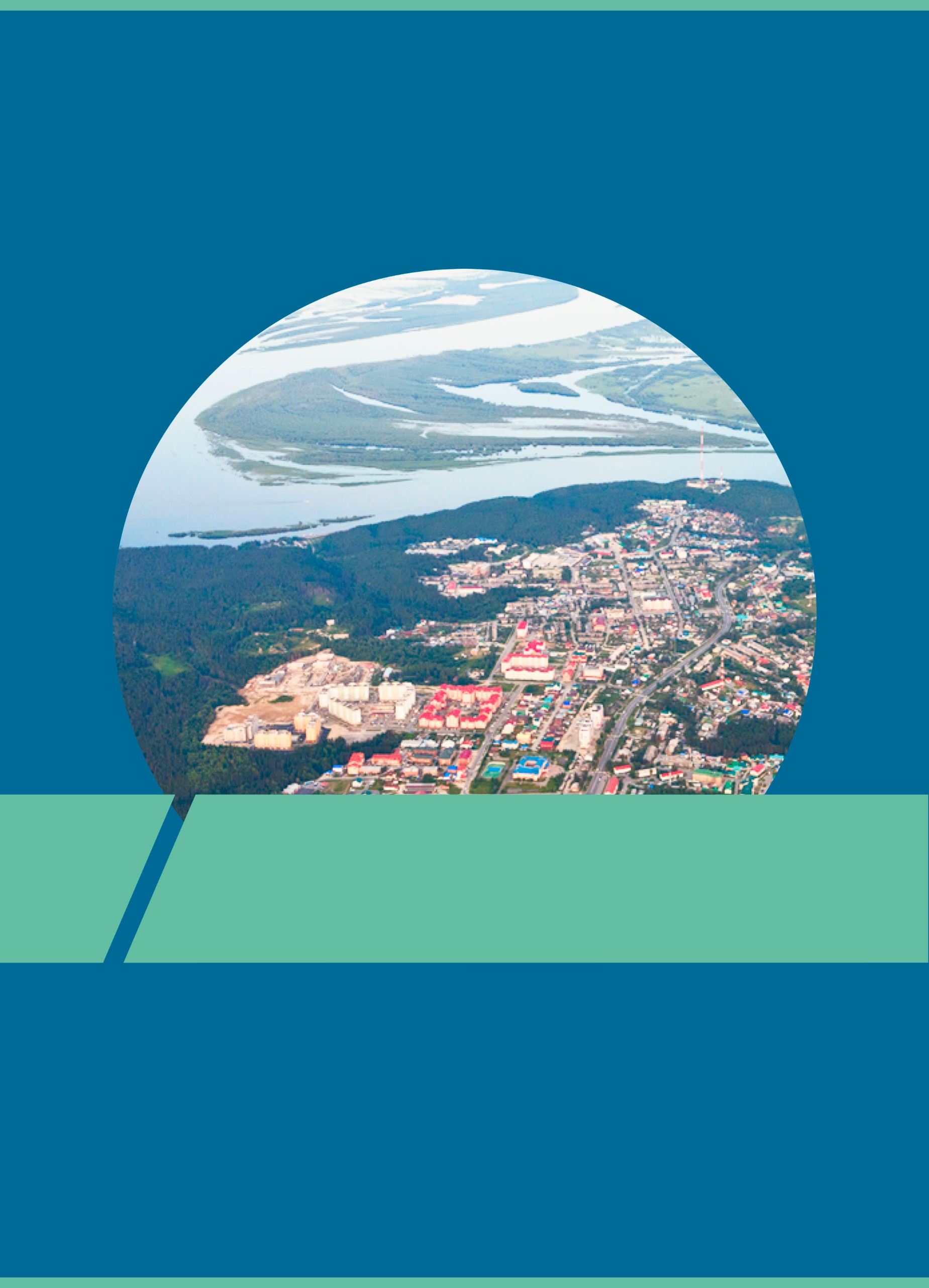 Основные показатели отчёта об исполнении бюджета города Ханты-Мансийска за 2023 годОтчёт об исполнении бюджета за 2023 год подготовлен в соответствии со статьями 264.1 и 264.2 Бюджетного кодекса Российской Федерации, решением Думы города Ханты-Мансийска 30.06.2017 года № 141-VI РД «О Положении об отдельных вопросах организации и осуществления бюджетного процесса в городе Ханты-Мансийске».Отчёт об исполнении бюджета города за 2023 год составлен в соответствии с приказом Министерства Финансов Российской Федерации от 23 декабря 2010 г. N 191-н «Об утверждении инструкции о порядке составления и предоставления годовой, квартальной и месячной отчётности об исполнении бюджетов бюджетной системы Российской Федерации».Отчет об исполнении бюджета содержит данные об исполнении бюджета по доходам, расходам и источникам финансирования дефицита бюджета в соответствии с бюджетной классификацией Российской Федерации.В соответствии решением Думы города Ханты-Мансийска 30.06.2017 года № 141-VI РД «О Положении об отдельных вопросах организации и осуществления бюджетного процесса в городе Ханты-Мансийске» отдельными приложениями в составе отчёта об исполнении бюджета города сформированы: - показатели доходов бюджета города Ханты-Мансийска за 2023 год по кодам классификации доходов бюджетов;- показатели расходов бюджета города Ханты-Мансийска за 2023 год по разделам и подразделам классификации расходов бюджетов; -  показатели расходов бюджета города Ханты-Мансийска за 2023 год по ведомственной структуре расходов бюджета;- показатели источников финансирования дефицита бюджета города Ханты-Мансийска за 2023 год по кодам классификации источников финансирования дефицита бюджетов;	В соответствии со статьёй 81 Бюджетного кодекса РФ к отчёту об исполнении бюджета прилагается отчет об использовании бюджетных ассигнований резервного фонда Администрации города                     Ханты-Мансийска в соответствии с приложением 5 в составе отчёта.В соответствии со статьёй 52 Федерального закона 131-ФЗ «Об общих принципах организации местного самоуправления в Российской Федерации» ежеквартальные сведения о ходе исполнения местного бюджета и о численности муниципальных служащих органов местного самоуправления, работников муниципальных учреждений с указанием фактических затрат на оплату их труда подлежат официальному опубликованию и представлены в соответствии с приложением 6 в составе отчёта.Одновременно с отчётом об исполнении бюджета за 2023 год представлены: - итоги социально-экономического развития города Ханты-Мансийска за январь-декабрь 2023 года;           - информация о предоставлении и погашении бюджетных кредитов в 2023 году; - информация о предоставлении муниципальных гарантий города Ханты-Мансийска в 2023 году; - информация о муниципальных внутренних заимствованиях города Ханты-Мансийска   в 2023 году по видам заимствований;- информация о состоянии муниципального внутреннего долга города Ханты-Мансийска на первый и последний день отчетного 2023 финансового года.Таблица 1.1.Основные параметры исполнения бюджета города Ханты-Мансийска(тыс. рублей)Рисунок 1.1.В 2023 году в бюджет города Ханты-Мансийска поступили доходы в сумме 15 170 391,0 тыс. рублей, что составляет 100,8% к плановым показателям. Расходы бюджета города составили 15 300 639,2 тыс. рублей, что составляет 99,4% к плановым показателям. По итогам исполнения бюджета города Ханты-Мансийска за 2023 год сложилось превышение расходов над доходами (дефицит бюджета) в сумме 130 248,2 тыс. рублей. В течение 2023 года в Решение Думы города Ханты-Мансийска «О бюджете города Ханты-Мансийска на 2023 год и на плановый период 2024 и 2025 годов» два раза вносились изменения, затрагивающие основные параметры бюджета города.Сведения об изменениях, вносимых в бюджет города Ханты-Мансийска в течение 2023 года, представлены в приложении 1 к Пояснительной записке.2. Доходы бюджета города Ханты-МансийскаВ 2023 году в бюджет города Ханты-Мансийска поступили доходы в сумме 15 170 391,0 тыс. рублей.  При уточнённом плане на 2023 год в сумме 15 053 594,6 тыс. рублей годовые назначения исполнены на 100,8 %.  В отчётном периоде доходы бюджета города сложились из:налоговых доходов, поступивших в сумме 5 116 288,1 тыс.  рублей, их удельный вес в структуре доходов бюджета составил 34 %;неналоговых доходов в сумме 413 839,1 тыс. рублей, занимающих в структуре доходов бюджета 3 %; безвозмездных поступлений в сумме 9 640 263,8 тыс. рублей, занимающих 63 % в структуре доходов бюджета города.Рисунок 2.1.Доходы бюджета города Ханты-Мансийска (тыс. рублей)Таблица 2.1.Доходы бюджета города Ханты-Мансийска за 2023 год (тыс. рублей) Анализ исполнения доходной части бюджета города Ханты-Мансийска за 2023 год в сопоставлении с первоначально утверждёнными показателями представлен в приложении 2 к пояснительной записке.НАЛОГОВЫЕ ДОХОДЫ поступили в сумме 5 116 288,1 тыс. рублей, что составило 102,6% от плана на 2023 год. В 2022 году налоговые доходы поступили в сумме 4 664 273,1 тыс. рублей, таким образом, поступления 2023 года выше поступлений предыдущего периода на 9,7%. В структуре собственных доходов бюджета города Ханты-Мансийска налоговые доходы составили 92,5%.Рисунок 2.2.Налог на доходы физических лиц, занимающий в структуре налоговых доходов 84,4% поступил в сумме 4 319 917,0 тыс. рублей, что составляет 103,3% от плановых назначений 2023 года. По отношению к аналогичному периоду прошлого года наблюдается увеличение поступлений на 12,2% или на 468 632,7 тыс. рублей. Норматив отчислений в 2023 году составляет 42,79%, в 2022 году составлял 43,26%. В сопоставимых условиях 2023 года рост поступлений составил 13,4%. Налоги на товары (работы, услуги), реализуемые на территории Российской Федерации поступили в сумме 36 935,3 тыс. рублей, плановые назначения, установленные на 2023 год выполнены на 103,7%. По сравнению с аналогичным периодом прошлого года произошло увеличение поступлений акцизов на топливо на 7,2%, в связи с увеличением ставок в соответствии с Налоговым кодексом Российской Федерации. Налоги на совокупный доход, входящие в структуру налоговых доходов поступили в сумме 569 337,6 тыс. рублей, при плане 577 980,0 тыс. рублей исполнены на 98,5 %, в том числе по налогам:- налоги, взимаемые в связи с применением упрощенной системы налогообложения при плане 575 000,0 тыс. рублей, поступили в сумме 570 234,3 тыс. рублей, что составляет 99,2% от плана на 2023 год, по отношению к 2022 году отмечено увеличение поступлений данного налога на 0,3%; - единый сельскохозяйственный налог составил-2 721,1 тыс. рублей, в связи с подъемом переплаты на Единый налоговый счет в декабре 2023 года, в 2022 году единый сельскохозяйственный налог поступил в сумме 4 624,6 тыс. рублей; - налог, взимаемый в связи с применением патентной системы налогообложения при плане 2 826,0 тыс. рублей поступил в сумме 1 962,6 тыс. рублей, что составляет 69,4 % от плана на 2023 год, в связи с подъемом переплаты на Единый налоговый счет в декабре 2023 года, по отношению к 2022 году отмечено снижение поступлений данного налога на 23 646,2 тыс. рублей, в связи с переносом срока уплаты налога за 2023 год на 09.01.2024. Поступление налогов на имущество, входящих в структуру налоговых доходов составило 158 075,1 тыс. рублей, плановые назначения 2023 года исполнены на 100,5%, по отношению к аналогичному периоду 2022 года наблюдается рост поступлений на 9,3% или 13 515,2 тыс. рублей, в том числе по налогам:- налог на имущество физических лиц поступил в размере 44 213,7 тыс. рублей, плановые назначения исполнены на 100%, по отношению к 2022 году поступления данного налога возросли на 14,4%, в связи с ростом количества налогоплательщиков, а также ростом налогоплательщиков, включенных в Перечень объектов недвижимого имущества, в отношении которых налоговая база определяется как кадастровая стоимость; - транспортный налог зачисляется в бюджет города                              Ханты-Мансийска в размере 20%, в 2023 году поступил в размере 37 085,2 тыс. рублей, плановые назначения 2023 года исполнены на 100,4%, по сравнению с 2022 годом наблюдается снижение поступлений транспортного налога на 9,2%, в связи с подъемом переплаты на Единый налоговый счет по транспортному налогу, уплачиваемому организациями;- земельный налог при плане 76 201,5 тыс. рублей поступил в размере 76 776,2 тыс. рублей, что составляет 100,8 % от плана на 2023 год, по отношению к 2022 году отмечен рост поступлений данного налога на 18,0% или на 11 698,9 тыс. рублей, в связи с использованием налогоплательщиками в 2022 году имеющейся переплаты предыдущих периодов по земельному налогу организаций.В соответствии с решениями, принятыми Думой города Ханты-Мансийска, по уплате местных налогов предоставлены налоговые льготы в том числе – 7 видов налоговых льгот по земельному налогу, 1 налоговая льгота по налогу на имущество физических лиц, также установлены пониженные ставки по налогам. Согласно предварительной оценке, объем выпадающих доходов бюджета города в 2023 году в результате предоставления налоговых льгот и применения пониженных ставок по земельному налогу составил 64 491,1 тыс. рублей, по налогу на имущество физических лиц – 63 158,0 тыс. рублей. Сведения об оценке налоговых льгот и пониженных ставок (налоговых расходов), предоставляемых в соответствии с решениями, принятыми органами местного самоуправления города Ханты-Мансийска, в 2022 году представлены в приложении 3 к пояснительной записке.Государственная пошлина поступила в сумме 32 022,9 тыс. рублей, годовой план исполнен на 97,1%. По сравнению с 2022 годом произошло снижение поступлений на 6,6% в связи со снижением количества дел, рассматриваемых в суде. НЕНАЛОГОВЫЕ ДОХОДЫ в 2023 году поступили в сумме 413 839,1 тыс. рублей, плановые назначения 2023 года выполнены на 103,8%. В структуре собственных доходов бюджета города неналоговые доходы составили 7,5%. По отношению к 2022 году, отмечен рост поступлений неналоговых доходов на 30,7%. Рисунок 2.3.Доходы от имущества, находящегося в муниципальной собственности поступили в сумме 274 673,9 тыс. рублей, что составляет 104,2 % от плана, установленного на 2023 год. По отношению к 2022 году по данным доходам отмечается рост поступлений на 77 977,4 тыс. рублей или на 39,6%, это связано с перечислением в доход бюджета города   Ханты-Мансийска дивидендов, части прибыли, задолженности прошлых лет. Таблица 2.2.Информация о поступлении доходов от использования муниципального имущества в доход бюджета города                    Ханты-Мансийска(тыс. рублей)Платежи за пользование природными ресурсами на 1 января 2024 года поступили в сумме 1 518,2 тыс. рублей. Плановые назначения на 2023 год исполнены на 100,0%. За 2022 год платежи за пользование природными ресурсами поступили в сумме 221,9 тыс. рублей. Администратором поступлений является Федеральная служба по надзору в сфере природопользования (Росприроднадзор). В составе данной группы доходов в бюджет города Ханты-Мансийска поступили:- плата за выбросы загрязняющих веществ в атмосферный воздух стационарными объектами в сумме -1 798,0 тыс. рублей;- плата за сбросы загрязняющих веществ в водные объекты в сумме             -2 654,9 тыс. рублей;- плата за размещение отходов производства и потребления в сумме   5 970,6 тыс. рублей;- плата за выбросы загрязняющих веществ, образующихся при сжигании на факельных установках и (или) рассеивании попутного нефтяного газа в сумме 0,5 тыс. рублей.Доходы от оказания платных услуг и компенсации затрат государства поступили в сумме 6 388,2 тыс. рублей. Плановые назначения 2023 года исполнены на 111,0%. Поступления 2023 года выше поступлений 2022 года на 2 236,2 тыс. рублей или на 53,9%, это обусловлено возмещением задолженности по страховым взносам Фонда социального страхования. Доходы от продажи материальных и нематериальных активов поступили в сумме 83 792,2 тыс. рублей, что составило 103,0% от установленного плана на 2023 год. По отношению к 2022 году произошло снижение поступлений на 9 158,9 тыс. рублей или 9,9%, в связи со снижением количества проведенных аукционов по продаже земельных участков.Таблица 2. 3.Информация о поступлении доходов от продажи материальных и нематериальных активов в доход бюджета города Ханты-Мансийска(тыс. рублей)По штрафам, санкциям поступили средства в сумме 48 189,5 тыс. рублей, что составило 103,3% от планового показателя на 2023 год. По отношению к 2022 году произошел рост поступлений на 27 407,7 тыс. рублей, в связи с поступлением платежей по искам о возмещении вреда, причиненного окружающей среде, а также платежей, уплачиваемых при добровольном возмещении вреда, причиненного окружающей среде, администрируемых Росприроднадзором.Таблица 2. 4.Поступление штрафов в бюджет города Ханты-Мансийска по главным администраторам доходов  (тыс. рублей)БЕЗВОЗМЕДНЫЕ ПОСТУПЛЕНИЯ в бюджет города в 2023 году составили 9 640 263,8 тыс. рублей, установленный на 2023 год план исполнен на 99,7%. По сравнению с 2022 годом поступления выросли на 2 402 325,5 тыс. рублей или на 33,2%.2,8% в структуре безвозмездных поступлений составляют дотации бюджету города из бюджета Ханты-Мансийского автономного округа – Югры, которые поступили в сумме 274 725,6 тыс. рублей.49,9% безвозмездных поступлений составляют субсидии в сумме 4 813 255,5 тыс. рублей.46,4% безвозмездных поступлений составляют субвенции в сумме 4 476 703,0 тыс. рублей.Иные межбюджетные трансферты за отчетный период поступили в размере 181 375,5 тыс. рублей.Прочие безвозмездные поступления в бюджеты городских округов поступили в сумме 21 000,0 тыс. рублей.Возврат неиспользованных в 2022 году остатков субсидий, субвенций и иных межбюджетных трансфертов осуществлен в размере -126 795,8 тыс. рублей.Рисунок 2.4.Безвозмездные поступления в бюджет города Ханты-Мансийскатыс. рублейТаблица 2. 5.Информация о безвозмездных поступлениях в бюджетгорода Ханты-Мансийска(тыс. рублей)3. Расходы бюджета города Ханты-МансийскаРасходы бюджета города за 2023 год составили 15 300 639,2 тыс. рублей при уточненном плане на год 15 396 013,3 тыс. рублей, тем самым годовые назначения исполнены на 99,4%. Показатели расходов бюджета города Ханты-Мансийска за 2023 год по разделам классификации расходов бюджетов представлены в таблице 3.1. Таблица 3.1.Показатели расходов бюджета города Ханты-Мансийска за 2023 год по разделам классификации расходов бюджетовтыс. рублейАнализ исполнения расходной части бюджета города Ханты-Мансийска по разделам и подразделам классификации расходов в сравнении с первоначально утвержденными показателями представлен в приложении 4 к пояснительной записке.Исполнение расходов бюджета города за 2023 год главными распорядителями бюджетных средств представлено в таблице 3.2.Таблица 3.2.Исполнение расходов бюджета города за 2023 год главными распорядителями бюджетных средств  тыс. рублейГлавным инструментом, который призван обеспечить повышение результативности и эффективности бюджетных расходов являются муниципальные программы города Ханты-Мансийска, распределение бюджетных средств осуществляется исходя из целей и задач социально-экономического развития муниципального образования. С результатами оценки эффективности реализации муниципальных программ города Ханты-Мансийска, проведённой в соответствии с постановлением Администрации города Ханты-Мансийка № 1534 от 27.12.2021 «О муниципальных программах города Ханты-Мансийска» можно ознакомиться на официальном сайте органов местного самоуправления города Ханты-Мансийска в сети Интернет по ссылке:https://admhmansy.ru/rule/admhmansy/adm/department-of-economic-development-and-investments/activiti/target-programs-of-the-town-of-khanty-mansiysk/1/?clear_cache=YИнформация о расходах бюджета города Ханты-Мансийска на реализацию муниципальных программ в 2023 году представлена в таблице 3.3. Таблица 3.3.Информация о расходах бюджета города Ханты-Мансийска на реализацию муниципальных программ в 2023 годутыс. рублейАнализ исполнения расходной части бюджета города Ханты-Мансийска на реализацию муниципальных программ и непрограммных мероприятий в сравнении с первоначально утвержденными показателями представлен в приложении 5 к пояснительной записке.Приоритетное место в структуре бюджета занимают социально ориентированные муниципальные программы. Их доля в 2023 году составила 74% расходов бюджета города, или 11 261 755,0 тыс. рублей. Расходы на реализацию программных мероприятий в сфере развития отраслей экономики и жилищно-коммунального хозяйства составили 3 011 986,0 тыс. рублей, или 19%. Финансирование программ в иных сферах составило 7% или 1 026 898,2 тыс. рублей.Рисунок 3.1.Структура программных расходов бюджета города Ханты-МансийскаНа финансовое обеспечение мероприятий региональных проектов, направленных на достижение целей, показателей и результатов реализации федеральных проектов, входящих в состав реализуемых национальных проектов, определенных Указом Президента Российской Федерации                         от 21.07.2020 №474 «О национальных целях развития Российской Федерации на период до 2030 года» (далее – Указ №474) направлены средства в сумме 2 454 331,9 тыс. рублей, в том числе на:реализацию проекта «Современная школа» – 2 210 846,0 тыс. рублей; реализацию проекта «Патриотическое воспитание граждан Российской Федерации» – 5 912,8 тыс. рублей;реализацию проекта «Формирование комфортной городской среды» – 113 827,7 тыс. рублей; реализацию проекта «Создание условий легкого старта и комфортного ведения бизнеса» – 1 116,0 тыс. рублей;реализацию проекта «Акселерация субъектов малого и среднего предпринимательства» – 4 459,3 тыс. рублей;реализацию проекта «Спорт - норма жизни» – 210,8 тыс. рублей;реализацию проекта «Региональная и местная дорожная сеть» –     117 959,3 тыс. рублей.Подробно реализация мероприятий национальных проектов отражена в соответствующих муниципальных программах.Одной из приоритетных задач, стоящих перед Администрацией города Ханты-Мансийска, является вовлечение граждан в обсуждение и принятие решений по вопросам местного значения. Это одно из наиболее перспективных направлений повышения эффективности и результативности бюджетных расходов. В процессе формировании проекта бюджета города   на очередной финансовый год и на плановый период активно участвуют депутаты Думы города Ханты-Мансийска, представители отраслевых общественных советов, созданных при органах Администрации города, жители города Ханты-Мансийска. Публичные слушания по проекту бюджета города и отчёту об его исполнении транслируются в прямом эфире на официальном аккаунте Администрации города Ханты-Мансийска в социальной сети «ВКонта́кте» «khanty_mansiyskonline» в информационно-телекоммуникационной сети Интернет. Важнейшим направлением в области повышения открытости бюджетного процесса является обучение основам бюджетного процесса молодого поколения. В 2023 году школьники из города Ханты-Мансийска стали победителями Всероссийского конкурса проектов по предоставлению бюджета для граждан, проводимого Финансовым университетом при Правительстве Российской Федерации в рамках совместной работы с Министерством финансов Российской Федерации.  В номинации «Лучший видеоролик о бюджете» среди физических лиц старше 16 лет проект ученика 10 «А» класса школы № 6 Данила Белоножко «О бюджете со вкусом» занял третье место, видеоролик «Бюджет Терпсихоры», созданный ученицей 7 «Б» класса школы № 3 Василисы Голубятниковой стал победителем всероссийского конкурса в номинации «Лучший видеоролик о бюджете» среди физических лиц младше 15 лет. Деятельность Администрации города Ханты-Мансийска традиционно получает высокую оценку Правительства Ханты-Мансийского автономного округа – Югры, в течение 2023 года в бюджет города Ханты-Мансийска поступил дополнительный объем межбюджетных трансфертов из бюджета округа в сумме 48 202,2 тыс. рублей в форме дотаций за достижение наилучших показателей деятельности в различных сферах, в том числе: 17 542,2 тыс. рублей – в целях стимулирования роста налогового потенциала и качества планирования доходов в городских округах и муниципальных районах Ханты-Мансийского автономного округа – Югры;7 054,0 тыс. рублей – за достижение высоких показателей качества организации и осуществления бюджетного процесса в городских округах и муниципальных районах Ханты-Мансийского автономного округа – Югры;23 606,0 тыс. рублей – за достижение наилучших значений показателей эффективности деятельности органов местного самоуправления городских округов и муниципальных районов Ханты-Мансийского автономного округа-Югры.Повышение эффективности расходов бюджета в ближайшей перспективе остается приоритетной задачей бюджетной политики города, которая сохранит преемственность задач предыдущих периодов и будет направлена на: приоритетное направление расходов в целях финансового обеспечения обязательств, связанных с достижением целевых показателей муниципальных программ, основываясь на достижении национальных целей и задач;поддержку и стимулирование предпринимательской активности хозяйствующих субъектов, ведущих деятельность на территории города;проведение политики рационального использования бюджетных средств в совокупности с осуществлением мер по оптимизации бюджетных расходов, предусматривающих повышение операционной эффективности использования бюджетных средств, в том числе с применением предусмотренных федеральным законодательством конкурентных способов осуществления закупок товаров, работ и услуг для обеспечения государственных и муниципальных нужд, образующих экономию бюджетных средств;сохранение высокого уровня открытости бюджетных данных, характеризующих прозрачность бюджетного процесса муниципального образования.3.1. Муниципальная программа «Доступная среда в городе Ханты-Мансийске»Муниципальная программа утверждена постановлением Администрации города Ханты-Мансийска от 17.10.2013 № 1323 «Об утверждении муниципальной программы «Доступная среда в городе    Ханты-Мансийске».           Координатором муниципальной программы является Департамент городского хозяйства Администрации города Ханты-Мансийска.Целью муниципальной программы является формирование условий устойчивого развития доступной среды для маломобильных групп населения в приоритетных сферах жизнедеятельности, обеспечение беспрепятственного доступа к объектам социальной инфраструктуры. Задачи муниципальной программы:1. Создание условий беспрепятственного доступа для маломобильных групп населения к объектам социальной инфраструктуры города Ханты-Мансийска и внутри зданий.       2.Обеспечение дорожно-транспортной доступности для маломобильных групп населения на территории города Ханты-Мансийска.На финансирование муниципальной программы в 2023 году предусмотрены средства бюджета города Ханты-Мансийска в объеме 1 431,9 тыс. рублей.Исполнение муниципальной программы на отчетную дату составляет 1 431,9 тыс. рублей или 100% от годового объема финансирования. Рисунок 3.1.1.Объемы ассигнований на реализацию муниципальной программы «Доступная среда в городе Ханты-Мансийске», тыс. рублейОбъемы бюджетных ассигнований распределены следующим образом:Таблица 3.1.1.Объем бюджетных ассигнований за 2023 год по основному исполнителю и соисполнителям муниципальной программы «Доступная среда в городе Ханты-Мансийске»    (тыс. рублей)Рисунок 3.1.2.Структура расходов муниципальной программы «Доступная среда в городе Ханты-Мансийске», тыс. рублейТаблица 3.1.2.Структура расходов муниципальной программы «Доступная среда в городе Ханты-Мансийске»   (тыс. рублей)Реализация муниципальной программы «Доступная среда в городе Ханты-Мансийске» включает в себя 2 основных мероприятия:1.Основное мероприятие «Проведение комплекса мероприятий по дооборудованию, адаптации объектов социальной инфраструктуры города посредством сооружения, как внутри зданий, так и снаружи, пандусов, поручней, входных групп, лифтов, обустройства территорий, подъездных путей, санитарных узлов, ванных комнат, установки специализированного оборудования, вспомогательных средств и приспособлений для маломобильных групп населения».Исполнение по данному мероприятию составило 1 231,3 тыс. рублей или 100% от плана на год.Средства направлены на:-приобретение специализированного оборудования: коммуникативная система, световой маяк, инвалидное кресло-коляска; выполнение работ по монтажу и пуско-наладке звуковых маяков с датчиками движения муниципальным бюджетным учреждением «Культурно-досуговый центр «Октябрь» -  на сумму 145,0 тыс. рублей;-выполнение работ по изготовлению и монтажу уличных тактильных мнемосхем в парке Победы, парке имени Бориса Лосева для лиц с нарушением зрения муниципальным казенным учреждением «Служба муниципального заказа в жилищно-коммунальном хозяйстве» с участием представителей Ханты-Мансийской региональной организации общероссийской общественной организации инвалидов «Всероссийское ордена Трудового Красного знамени общество слепых» - на сумму 349,0 тыс. рублей;-выполнение работ по устройству регулируемых пешеходных переходов оборудованием звукового и голосового сопровождения зеленого сигнала светофора с сигналом ориентирования на светофорных объектах перекрестков города Ханты-Мансийска: улиц Мира - Дзержинского; улиц Мира - Калинина; улиц Калинина - Комсомольская муниципальным казенным учреждением «Служба муниципального заказа в жилищно-коммунальном хозяйстве» - на сумму 737,3 тыс. рублей.2.Основное мероприятие «Обеспечение дорожно-транспортной доступности для маломобильных групп населения».Исполнение по данному мероприятию составило 200,6 тыс. рублей или 100% от плана на год. В рамках мероприятия выполнены работы по понижению высоты бордюрного камня по улице Березовская, 12 и на парковочном месте для лиц с ограниченными возможностями у филиала поликлиники по улице Рябиновая, 20 в городе Ханты-Мансийске.3.2. Муниципальная программа «Профилактика правонарушений в сфере обеспечения общественной безопасности и правопорядка в городе Ханты-Мансийске»Муниципальная программа утверждена постановлением Администрации города Ханты-Мансийска от 24.10.2013 № 1364 «Об утверждении муниципальной программы «Профилактика правонарушений в сфере обеспечения общественной безопасности и правопорядка в городе Ханты-Мансийске».                                                                                                                         Разработчиком и координатором муниципальной программы является отдел по вопросам общественной безопасности и профилактике правонарушений Администрации города Ханты-Мансийска.Целью муниципальной программы являются:1.Снижение уровня преступности.                        2.Укрепление единства народов Российской Федерации, проживающих на территории городского округа Ханты-Мансийск, профилактика экстремизма на национальной и религиозной почве в городском округе Ханты-Мансийск.3.Обеспечение прав граждан в отдельных сферах жизнедеятельности.Задачи муниципальной программы:1.Создание и совершенствование условий для обеспечения общественного порядка, в том числе с участием граждан.2.Создание условий для деятельности субъектов профилактики наркомании. Реализация профилактического комплекса мер в антинаркотической деятельности.3.Укрепление межнационального и межконфессионального согласия, сохранение этнокультурного многообразия народов Российской Федерации, проживающих в городе Ханты-Мансийске.4.Предупреждение экстремистской деятельности, укрепление гражданского единства.5.Содействие социальной и культурной адаптации мигрантов.6.Создание условий для реализации потребителями своих прав и их защиты, повышение уровня правовой грамотности и формирование у населения навыков рационального потребительского поведения.На финансирование муниципальной программы в 2023 году предусмотрены бюджетные средства в объеме 13 359,5 тыс. рублей.              Исполнение муниципальной программы на отчетную дату составляет 13 344,3 тыс. рублей или 99,9 % от годового объема финансирования. Рисунок 3.2.1.Объемы ассигнований на реализацию муниципальной программы «Профилактика правонарушений в сфере обеспечения общественной безопасности и правопорядка в городе Ханты-Мансийске», тыс. рублейОбъемы бюджетных ассигнований распределены следующим образом:Таблица 3.2.1.Объем бюджетных ассигнований за 2023 год по основному исполнителю и соисполнителям муниципальной программы «Профилактика правонарушений в сфере обеспечения общественной безопасности и правопорядка в городе Ханты-Мансийске»                                                                                                                    (тыс. рублей)Рисунок 3.2.2.Структура расходов муниципальной программы «Профилактика правонарушений в сфере обеспечения общественной безопасности и правопорядка в городе Ханты-Мансийске», тыс. рублейТаблица 3.2.2.Структура расходов муниципальной программы «Профилактика правонарушений в сфере обеспечения общественной безопасности и правопорядка в городе Ханты-Мансийске» (тыс. рублей)Реализация муниципальной программы «Профилактика правонарушений в сфере обеспечения общественной безопасности и правопорядка в городе Ханты-Мансийске» включает в себя 3 подпрограммы.Подпрограмма I «Профилактика правонарушений».                   Исполнение по данной подпрограмме составило 12 757,3 тыс. рублей при плане 12 772,5 тыс. рублей, что составляет 99,8%, в том числе: средства федерального бюджета - 19,7 тыс. рублей, средства бюджета автономного округа - 4 871,0 тыс. рублей, средства городского бюджета - 7 866,6 тыс. рублей. Данная подпрограмма состоит из пяти основных мероприятий:1.Основное мероприятие «Обеспечение функционирования и развития систем видеонаблюдения в сфере обеспечения общественной безопасности и правопорядка».Исполнение по данному мероприятию составило 7 665,0 тыс. рублей при плане 7 680,2 тыс. рублей, что составляет 99,8%, в том числе: средства городского бюджета - 7 665,0 тыс. рублей.Средства направлены на выполнение работ по обслуживанию систем видеонаблюдения «Безопасный город».В городе Ханты-Мансийске установлена 221 камера видеонаблюдения, из них 191 с возможностью биометрической идентификации и видео-аналитики. В целях модернизации данного сегмента аппаратно-программного комплекса «Безопасный город» в 2023 году в местах массового пребывания людей дополнительно установлено 15 видеокамер, а также проведены работы по расширению каналов передачи видеоинформации от видеокамер АПК «Безопасный город».За 2023 год с использованием системы видеонаблюдения установлено 23 лица, совершивших преступления. С помощью систем фото-видео фиксации выявлено 26 449 нарушений правил дорожного движения (в 2022 году - 27 226).2.Основное мероприятие «Осуществление государственных полномочий по созданию административных комиссий и определению перечня должностных лиц органов местного самоуправления, уполномоченных составлять протоколы об административных правонарушениях, предусмотренных пунктом 2 статьи 48 Закона Ханты-Мансийского автономного округа - Югры от 11 июня 2010 года N 102-оз «Об административных правонарушениях».                                   Исполнение по данному мероприятию составило 4 823,8 тыс. рублей или 100% от плана на год, в том числе: средства бюджета автономного округа - 4 784,0 тыс. рублей, средства городского бюджета - 39,8 тыс. рублей.В рамках данного мероприятия реализуется полномочие по созданию и обеспечению деятельности административных комиссий. Средства направлены на денежное содержание 2 секретарей комиссии, почтовые и канцелярские расходы.В 2023 году административной комиссией города Ханты-Мансийска проведено 23 заседания. На рассмотрение административной комиссии поступило 616 дел об административных правонарушениях (в 2022 году - 566). По результатам рассмотрения дел вынесено 339 постановлений о наложении штрафа (в 2022 году - 286).В 2023 году административной комиссией города Ханты-Мансийска внесено в адрес организаций и должностных лиц - 158 представлений об устранении причин и условий, способствующих совершению правонарушений (в 2022 году - 143).В 2023 году в средствах массовой информации выпущено 6 материалов, направленных на профилактику правонарушений, в том числе: в печати - 3, на официальном портале Администрации города Ханты-Мансийска - 3.3.Основное мероприятие «Создание условий для деятельности народных дружин».Исполнение по данному мероприятию составило 174,0 тыс. рублей или 100% от плана на год, в том числе: средства бюджета автономного округа - 87,0 тыс. рублей - субсидии для создания условий для деятельности народных дружин, средства городского бюджета - 87,0 тыс. рублей - софинансирование на создание условий для деятельности народных дружин.Средства направлены на материальное стимулирование деятельности народных дружинников, принявших активное участие в охране общественного порядка и общественной безопасности на территории города Ханты-Мансийска и страхование жизни и здоровья народных дружинников при исполнении обязанностей.В городе Ханты-Мансийске действует 5 добровольных народных дружин по охране общественного порядка, общая численность составляет 60 человек. В 2023 году дружинниками осуществлено 135 выходов на охрану общественного порядка, отработано 530 человеко-часов, выявлено и пресечено 127 административных правонарушений. 4.Основное мероприятие «Организация и проведение мероприятий, направленных на профилактику правонарушений несовершеннолетних».Исполнение по данному мероприятию составило 74,8 тыс. рублей или 100% от плана на год.Средства направлены на приобретение наградной атрибутики и сувенирной продукции для проведения открытых соревнований по легкоатлетическому кроссу города Ханты-Мансийска, посвященных Дню воссоединения Донецкой и Луганской народных республик, Херсонской и Запорожской областей с Российской Федерацией при муниципальном бюджетном учреждении дополнительного образования «Спортивная школа».5.Основное мероприятие «Осуществление государственных полномочий по составлению (изменению и дополнению) списков кандидатов в присяжные заседатели федеральных судов общей юрисдикции».		Исполнение по данному мероприятию составило 19,7 тыс. рублей или 100% от плана на год, в том числе: средства федерального бюджета - 19,7 тыс. рублей.Средства направлены для информирования граждан и опубликование списков кандидатов в присяжные заседатели в средствах массовой информации.Уменьшение финансирования мероприятий в 2023 году по сравнению с 2022 годом связано с тем, что в предыдущем году выделялись дополнительные средства на открытие новых пунктов полиции в городе Ханты-Мансийске.Подпрограмма II «Профилактика незаконного оборота и потребления наркотических средств и психотропных веществ».Исполнение по данной подпрограмме составило 338,0 тыс. рублей или 100% от плана на год, в том числе, средства городского бюджета -  338,0 тыс. рублей.Данная подпрограмма состоит из двух основных мероприятий.1.Основное мероприятие «Реализация мероприятий по информационной антинаркотической, антиалкогольной и антитабачной пропаганде».Исполнение по данной подпрограмме составило 99,0 тыс. рублей или 100% от плана на год, в том числе, средства городского бюджета -  99,0 тыс. рублей. Средства направлены на изготовление и размещение информационных баннеров по профилактике противодействия злоупотреблению наркотиками и их незаконному обороту на рекламных поверхностях (конструкциях) в городе Ханты-Мансийске.2.Основное мероприятие «Организация и проведение профилактических мероприятий».Исполнение по данному мероприятию составило 239,0 тыс. рублей или 100% от плана на год.Средства направлены на: приобретение наградной атрибутики (медали и дипломы) для награждения победителей и призеров Первенства города Ханты-Мансийска по вольной борьбе, посвященное Дню защитника Отечества на сумму 70,1 тыс. рублей муниципальным бюджетным учреждением «Спортивный комплекс «Дружба»; проведение муниципальным бюджетным учреждением дополнительного образования «Межшкольный учебный комбинат» конкурса волонтерских проектов «Здоровье - залог полноценной жизни» на сумму 100,0 тыс. рублей;  приобретение сувенирной продукции для участников городской акции «Я выбираю будущее» на сумму 68,9 тыс. рублей.Подпрограмма III «Реализация государственной национальной политики и профилактика экстремизма».Исполнение по данной подпрограмме составило 249,0 тыс. рублей или 100% от плана на год, в том числе: средства городского бюджета - 249,0 тыс. рублей.Данная подпрограмма состоит из трех основных мероприятий.1. Основное мероприятие «Проведение мероприятий по профилактике экстремизма и укреплению межнационального и межконфессионального мира и согласия».Исполнение по данному мероприятию составило 100,0 тыс. рублей или 100% от плана на год, в том числе: средства городского бюджета - 100,0 тыс. рублей.Средства направлены на реализацию призовой продукции «Россия без экстремизма» для проведения конкурсов в рамках мероприятий клуба «Содружество» (блокноты, фотоальбомы) муниципальным бюджетным учреждением «Научно-библиотечный центр».2.Основное мероприятие «Осуществление мер информационного противодействия распространению экстремисткой идеологии».Исполнение по данному мероприятию составило 50,0 тыс. рублей или 100% от плана на год, в том числе: средства городского бюджета - 50,0 тыс. рублей. Средства направлены на изготовление брошюры «Ханты-Мансийск- город Мира, Счастья и Добра».В рамках информационно-разъяснительной работы по освещению деятельности субъектов противодействия экстремизму и институтов гражданского общества, направленной на недопущение пропаганды фашизма, возбуждения социальной, расовой, национальной, религиозной ненависти или вражды в городских средствах массовой информации опубликованы 85 информационных материалов (в 2022 году- 78).  3.Основное мероприятие «Проведение мероприятий, направленных на укрепление общероссийского гражданского единства».Исполнение по данному мероприятию составило 99,0 тыс. рублей или 100% от плана на год, в том числе: средства городского бюджета - 99,0 тыс. рублей. Средства направлены на организацию и проведение выставки, посвященной Дню народного единства.В 2023 году город занял второе место по итогам регионального этапа Всероссийского конкурса лучших муниципальных практик в номинации «Укрепление межнационального мира и согласия, реализация иных мероприятий в сфере национальной политики на муниципальном уровне». Активная работа национально-культурных общественных объединений и религиозных организаций способствовала укреплению межнациональных и межконфессиональных отношений.3.3. Муниципальная программа «Развитие физической культуры и спорта в городе Ханты-Мансийске»Муниципальная программа утверждена постановлением Администрации города Ханты-Мансийска от 10.10.2013 № 1272 «О муниципальной программе «Развитие физической культуры и спорта в городе Ханты-Мансийске».                                                                            Разработчиком и координатором муниципальной программы является Управление физической культуры и спорта Администрации города Ханты-Мансийска.                                             Целью муниципальной программы являются:                                 1.Создание условий, ориентирующих граждан на здоровый образ жизни, в том числе на занятия физической культурой и спортом, увеличение количества граждан, систематически занимающихся физической культурой и спортом.             2.Создание условий для подготовки спортсменов города Ханты-Мансийска для успешного выступления на официальных окружных и всероссийских соревнованиях. Задачи муниципальной программы:1.Развитие школьного спорта и массового спорта, спортивной инфраструктуры, пропаганда здорового образа жизни.2.Развитие детско-юношеского спорта в целях создания условий для подготовки спортивных сборных команд города Ханты-Мансийска и участие в обеспечении подготовки спортивного резерва для спортивных сборных Ханты-Мансийского автономного округа - Югры.3.Обеспечение деятельности Управления физической культуры и спорта Администрации города Ханты-Мансийска и подведомственных учреждений.4.Обеспечение успешного выступления спортсменов города          Ханты-Мансийска на официальных окружных и всероссийских соревнованиях, поддержка развития спорта высших достижений, в том числе спорта инвалидов и лиц с ограниченными возможностями здоровья.5.Формирование открытой и конкурентной системы поддержки социально ориентированных некоммерческих организаций, привлечение социально ориентированных организаций к реализации муниципальной политики в сфере физической культуры и спорта.На финансирование муниципальной программы в 2023 году предусмотрены бюджетные средства в объеме 396 022,9 тыс. рублей, исполнение на отчетную дату составляет 396 022,9 тыс. рублей или 100% от годового объема финансирования. Рисунок 3.3.1.Объемы ассигнований на реализацию муниципальной программы «Развитие физической культуры и спорта в городе Ханты-Мансийске», тыс. рублейОбъемы бюджетных ассигнований распределены следующим образом:Таблица 3.3.1.Объем бюджетных ассигнований за 2023 год по основному исполнителю и соисполнителям муниципальной программы «Развитие физической культуры и спорта в городе Ханты-Мансийске»					                                                     (тыс. рублей)            Рисунок 3.3.2.Структура расходов муниципальной программы «Развитие физической культуры и спорта в городе Ханты-Мансийске», тыс. рублейТаблица 3.3.2.Структура расходов муниципальной программы «Развитие физической культуры и спорта в городе Ханты-Мансийске»                                                                                                    (тыс. рублей)Реализация муниципальной программы «Развитие физической культуры и спорта в городе Ханты-Мансийске» включает в себя 2 подпрограммы.Подпрограмма I «Развитие массовой физической культуры и спорта».Исполнение по данной подпрограмме составило 91 811,8 тыс. рублей или 100 % от плана на год, в том числе: средства федерального бюджета - 90,1 тыс. рублей, средства бюджета автономного округа - 10 028,0 тыс. рублей, средства городского бюджета - 81 693,7 тыс. рублей. Данная подпрограмма состоит из трех основных мероприятий и одного регионального проекта:                                                                                      1.Основное мероприятие «Проведение городских спортивных соревнований по видам спорта и физкультурных мероприятий, обеспечение участия сборных команд города в окружных, всероссийских соревнованиях, тренировочных мероприятиях, семинарах».                                                Исполнение по данному мероприятию составило 30 124,2 тыс. рублей или 100 % от плана на год, в том числе: средства бюджета автономного округа - 200,0 тыс. рублей, средства городского бюджета - 29 924,2 тыс. рублей.Средства направлены на:-финансирование наказов избирателей депутатам Думы
Ханты-Мансийского автономного округа - Югры (иные межбюджетные трансферты) на сумму 200,0 тыс. рублей - организацию и проведение спортивного проекта «Free Training UGRA», открытого городского турнира «Street workout» муниципальным бюджетным учреждением «Спортивный комплекс «Дружба»;-проведение городских спортивных соревнований по видам спорта и физкультурных мероприятий, обеспечение участия сборных команд города в окружных, всероссийских соревнованиях, тренировочных мероприятиях, семинарах на сумму 29 924,2 тыс. рублей.В соответствии с Календарным планом физкультурных и спортивных мероприятий города Ханты-Мансийска обеспечено участие сборных команд города в 139 окружных и всероссийских соревнованиях. По итогам участия в спортивных мероприятиях различного уровня спортсменами города завоевана 671 медаль (2022 год - 569), присвоено 1 495 спортивных разряда (2022 год - 1257), 33 спортивных звания «Мастер спорта России» (2022 год - 30), 1 спортивное звание «Мастер спорта России международного класса».В 2023 году организовано и проведено 114 городских физкультурных (физкультурно-оздоровительных) и спортивных мероприятий для всех категорий населения (2022 год - 93), в которых приняли участие - 17 484 человек (2022 год - 12 307). Необходимо отметить наиболее значимые мероприятия: спортивно-массовое мероприятие «Мамонт Race Ханты-Мансийск»; традиционная городская легкоатлетическая эстафета, посвященная Дню весны и труда; фестиваль спорта «На волне здоровья», посвященный празднованию Всероссийского Дня физкультурника; открытые соревнования по легкоатлетическому кроссу города Ханты-Мансийска; велопробег «Я за велоформат», посвященный 100-летию образования государственного органа управления в сфере физической культуры и спорта; конкурс «Спортивная элита города Ханты-Мансийска»; соревнования по дартсу, легкой атлетике, мини-футболу, волейболу, пауэрлифтингу.Муниципальным Центром тестирования Всероссийского физкультурно-спортивного комплекса «Готов к труду и обороне» в 2023 году протестировано 2 100 человек (2022 год - 1 435), присвоено 846 знаков отличия (2022 год - 373).2.Основное мероприятие «Проведение мероприятий по организации отдыха и оздоровления детей в каникулярный период и внеурочное время на спортивных дворовых площадках и хоккейных кортах».Исполнение по данному мероприятию составило 9 517,6 тыс. рублей или 100% от плана на год.Ежегодно в рамках летней оздоровительной кампании на спортивных дворовых площадках города Ханты-Мансийска проводится физкультурно-оздоровительная работа, направленная на привлечение детей, подростков и молодежи к занятиям физической культурой и спортом. В период с 1 июня по 24 августа 2023 года на 16 спортивных дворовых площадках города шесть дней в неделю в рамках программы «Спортивное лето» осуществлялась физкультурно-оздоровительная работа с несовершеннолетними по месту жительства: Анны Коньковой, 3; Рознина,104; Чехова, 77; Пионерская, 46; Пионерская, 27; Энгельса, 15; Строителей, 90; Бориса Щербины, 3; Шевченко, 32; Красноармейская, 35; Калинина, 22; Чехова, 26; Лермонтова, 19А; Сургутская,28; Осенняя, 3; Кооперативная, 34.В программу «Спортивное лето» вошли: общеукрепляющие упражнения, подвижные и спортивные игры, игры-эстафеты, интеллектуальные викторины, тренировочные занятия, весёлые старты, профилактические мероприятия, направленные на обучение детей правилам безопасности, агитацию к здоровому образу жизни, профилактику потребления запрещенных веществ и правонарушений среди несовершеннолетних. Каждую субботу и воскресенье были организованы матчи по стритболу, баскетболу, волейболу и футболу. Охват летним оздоровительным отдыхом составил более 5 336 детей и подростков (в 2022 году - 3 100). Выполнены работы по текущему ремонту спортивных площадок и кортов на сумму 8 661,7 тыс. рублей по адресам: Осенняя, 3; Мира, 83; Шевченко, 32; Анны Коньковой, 3; «Скейт-парк» Рознина, 104; «Скейт-парк» Зеленодольская; Ленина, 90, 92, 94; Калинина, 22; Чкалова, 40; Пионерская, 46-48; Бориса Щербины, 3; Молодежная, 5; Кооперативная, 34; Строителей, 90; Комсомольская, 17; Югорская, 1,3,5; Рябиновая, 20; Ленина,82; Красноармейская, 4; Коминтерна, 30.3.Основное мероприятие «Развитие материально-технической базы учреждений спорта и спортивных объектов».Исполнение по данному мероприятию составило 51 959,2 тыс. рублей или 100 % от плана на год, в том числе: средства бюджета автономного округа - 9 717,8 тыс. рублей, средства городского бюджета - 42 241,4 тыс. рублей.Средства направлены на:       -реализацию мероприятий по обеспечению физкультурно-спортивных организаций, осуществляющих подготовку спортивного резерва, спортивным оборудованием, экипировкой и инвентарем, медицинским сопровождением тренировочного процесса, тренировочными сборами и обеспечению их участия в соревнованиях на сумму 7 458,9 тыс. рублей, в том числе:*для муниципального бюджетного учреждения дополнительного образования «Спортивная школа» на сумму 2 217,1 тыс. рублей на приобретение спортивного оборудования для отделения лыжных гонок;*для муниципального бюджетного учреждения «Спортивный комплекс «Дружба» на сумму 5 241,8 тыс. рублей на поставку инвентаря и оборудования для отделения тяжелой атлетики, на поставку электронных табло и секундомеров, услуги по изготовлению и поставке спортивной одежды (парадная спортивная одежда для церемоний), поставку шкафов для хозяйственного инвентаря (для спортсменов с ограниченными возможностями), поставку спортивного оборудования и инвентаря (для адаптивных видов спорта);-реализацию мероприятий по развитию сети спортивных объектов шаговой доступности на сумму 2 770,3 тыс. рублей, в том числе:*для муниципального бюджетного учреждения дополнительного образования «Спортивная школа» на сумму 1 386,1 тыс. рублей на поставку арочного металлодетектора, оборудования для системы видеонаблюдения и системы оповещения, а также заключение договора на оказание услуг по разработке декларации пожарной безопасности;*для муниципального бюджетного учреждения «Спортивный комплекс «Дружба» на сумму 1 384,2 тыс. рублей на поставку информационных стендов на тему «антитеррор», спортивного резинового покрытия, поставку дверей противопожарных металлических; -приобретение основных средств (мотосноуборд, мотоснегокат) для обслуживания лыжной трассы, сварной конструкции - организации парковочных мест, снегосамокатов и Рейл «Классический», а также приобретен спортивный инвентарь (аргамаки, самоходный транспорт) на организацию тренировочного процесса муниципального бюджетного учреждения дополнительного образования «Спортивная школа» на сумму 1 302,2 тыс. рублей;-выполнение работ по текущему ремонту на сумму 6 847,7 тыс. рублей для осуществления мероприятий по содержанию и обслуживанию зданий муниципального бюджетного учреждения «Спортивный комплекс «Дружба»,  в том числе: текущий ремонт помещений и конструктивных элементов здания - 3 321,9 тыс. рублей; ремонт ограждения на балконе игрового зала - 210,2 тыс. рублей; выполнение работ по замене смесителей в помещениях душевых (смеситель с термостатом) - 1 088,1 тыс. рублей; текущий ремонт кровли над помещением зала настольного тенниса - 283,2 тыс. рублей; текущий ремонт стен помещения зала настольного тенниса - 271,3 тыс. рублей; замена напольного покрытия в зале настольного тенниса - 1 673,0 тыс. рублей;-выполнение работ на сумму 3 180,1 тыс. рублей по благоустройству спортивной площадки по улице Георгия Величко, 3 - установка навеса и наружного освещения; устройство покрытия спортивной площадки из резиновой крошки.Увеличение финансирования мероприятия в 2023 году по сравнению с предыдущим годом связано с выделением дополнительных средств на приобретение спортивных сооружений (площадки для спортивных игр на открытом воздухе) на сумму 30 400,0 тыс. рублей, в том числе: по улице Георгия Величко - 13 500,0 тыс. рублей и по улице Рознина,104 - 16 900,0 тыс. рублей для обеспечения жителей города разных возрастов местом отдыха и (или) местом для выполнения физических упражнений.4. Региональный проект «Спорт - норма жизни».   Исполнение по данному мероприятию составило 210,8 тыс. рублей или 100% от плана на год, в том числе: средства бюджета автономного округа - 110,2 тыс. рублей, средства федерального бюджета - 90,1 тыс. рублей, средства городского бюджета - 10,5 тыс. рублей.Региональный проект «Спорт - норма жизни» входит в состав национального проекта «Демография». В рамках проекта предусмотрена государственная поддержка спортивных организаций, осуществляющих подготовку спортивного резерва для сборных команд Российской Федерации по трем направлениям:-проведение городских спортивных соревнований по видам спорта и физкультурных мероприятий, обеспечение участия спортивных сборных команд города в региональных, всероссийских соревнованиях, тренировочных мероприятиях, семинарах;-развитие материально-технической базы учреждений спорта;-развитие массового спорта.Произведена поставка спортивного инвентаря для отделения лыжных гонок муниципальному бюджетному учреждению дополнительного образования «Спортивная школа»: палки лыжные STC AVANTI.Подпрограмма II «Обеспечение условий для выполнения функций и полномочий в сфере физической культуры и спорта».     Исполнение по данной подпрограмме составило 304 211,1 тыс. рублей или 100% от плана на год. Данная подпрограмма состоит из одного основного мероприятия «Обеспечение деятельности Управления физической культуры и спорта Администрации города Ханты-Мансийска и подведомственных ему учреждений». Основную сумму расходов составили: обеспечение работников заработной платы; обеспечение иных социальных выплат, гарантий и компенсаций, обусловленных трудовыми отношениями; обеспечение прочими закупками товаров, работ и услуг, направленными на обеспечение надлежащих организационно-технических и безопасных условий труда для исполнения служебных обязанностей.Увеличение финансирования мероприятия в 2023 году по сравнению с предыдущим годом связано с тем, что с 1 января 2023 года на территории Российской Федерации начался поэтапный процесс перехода физкультурно-спортивных организаций, осуществляющих спортивную подготовку, и образовательных организаций, реализующих дополнительные общеобразовательные программы в области физической культуры и спорта, программы спортивной подготовки, на реализацию дополнительных общеобразовательных программ.3.4. Муниципальная программа «Развитие культуры в городе Ханты-Мансийске»Муниципальная программа утверждена постановлением Администрации города Ханты-Мансийска от 24.10.2013 № 1370 «Об утверждении муниципальной программы «Развитие культуры в городе Ханты-Мансийске».                Разработчиком и координатором муниципальной программы является управление культуры Администрации города Ханты-Мансийска.Целью муниципальной программы являются:1.Повышение качества услуг, предоставляемых в области библиотечного и архивного дела.2.Сохранение, использование, популяризация и охрана объектов культурного наследия (памятников истории и культуры), находящихся в муниципальной собственности и расположенных на территории города Ханты-Мансийска.3.Обеспечение прав граждан на свободу творчества, культурную деятельность, участие в культурной жизни города Ханты-Мансийска. Задачи муниципальной программы:1.Создание условий для организации эффективной системы библиотечного обслуживания населения, модернизационного развития муниципальных библиотек, формирования информационной культуры общества, устойчивого интереса к чтению.2.Создание условий для сохранения документного наследия и расширения доступа пользователей к архивным документам.3.Реализация комплекса мер, направленных на сохранение, использование, популяризацию и охрану объектов культурного наследия местного (муниципального) значения.4.Создание условий для творческой самореализации населения, широкого участия в культурной жизни города Ханты-Мансийска.На финансирование муниципальной программы в 2023 году предусмотрены бюджетные средства в объеме 248 766,8 тыс. рублей.Исполнение муниципальной программы на отчетную дату составляет 248 766,8 тыс. рублей или 100% от годового объема финансирования. Рисунок 3.4.1.Объемы ассигнований на реализацию муниципальной программы«Развитие культуры в городе Ханты-Мансийске», тыс. рублейОбъемы бюджетных ассигнований распределены следующим образом:  Таблица 3.4.1.Объем бюджетных ассигнований за 2023 год по основному исполнителю и соисполнителям муниципальной программы «Развитие культуры в городе Ханты-Мансийске»  (тыс. рублей)Рисунок 3.4.2.Структура расходов муниципальной программы «Развитие культуры в городе Ханты-Мансийске», тыс. рублейТаблица 3.4.2.Структура расходов муниципальной программы «Развитие культуры в городе Ханты-Мансийске»(тыс. рублей)Реализация муниципальной программы «Развитие культуры в городе Ханты-Мансийске» включает в себя 2 подпрограммы.Подпрограмма I «Обеспечение прав граждан на доступ к культурным ценностям и информации».Исполнение по данной подпрограмме составило 87 721,7 тыс. рублей или 100% от плана на год, в том числе: средства федерального бюджета - 175,4 тыс. рублей, средства бюджета автономного округа 1 183,4 тыс. рублей, средства городского бюджета - 86 362,9 тыс. рублей.1.Основное мероприятие «Развитие библиотечного дела».Исполнение по данному мероприятию составило 87 615,5 тыс. рублей или 100% от плана на год, в том числе: средства федерального бюджета - 175,4 тыс. рублей, средства бюджета автономного округа - 1 077,2 тыс. рублей, средства городского бюджета - 86 362,9 тыс. рублей. Средства направлены на:-модернизацию общедоступных муниципальных библиотек на сумму 1 078,5 тыс. рублей, в том числе: средства бюджета автономного округа - 862,8 тыс. рублей и за счет средств городского бюджета - 215,7 тыс. рублей;-приобретение книжной и печатной продукции, справочной официальной литературы для библиотечного фонда на сумму 487,3 тыс. рублей, в том числе: средства федерального бюджета - 175,4 тыс. рублей, средства бюджета автономного округа - 214,4 тыс. рублей и за счет средств городского бюджета - 97,5 тыс. рублей;-предоставление субсидии в целях выполнения муниципального задания на оказание муниципальных услуг (выполнение работ) муниципальному бюджетному учреждению «Научно-библиотечный центр». В 2023 году Городская централизованная библиотечная система преобразована в Научно-библиотечный центр, ведущий наряду с традиционной библиотечной деятельностью научно-исследовательскую деятельность в области общественных и гуманитарных наук, научное просвещение населения.Бюджетные средства направлены на обеспечение деятельности библиотек (в том числе детской библиотеки), содержание зданий, оплату труда и обеспечение социальных гарантий работников. Главными условиями деятельности библиотек и востребованности населением библиотечных услуг являются обновление и качественное комплектование фондов. За 2023 год совокупный объем фондов муниципальных библиотек насчитывает 178 800 экземпляров (за 2022 год - 178 759).Библиотечные фонды муниципальных библиотек в полном объеме отражены в электронном каталоге. В 2023 году объем новых поступлений составил 5 421 экземпляр, в том числе получено в дар от организаций и населения города 298 экземпляров. Годовое пополнение книжного фонда выполнено на 3%, что соответствует действующему нормативу.Для привлечения новых читателей, расширения возможностей получения различной информации активно используются цифровые ресурсы. С каждым годом растет численность посетителей сайта Научно-библиотечного центра, где представлены виртуальные книжные выставки, обеспечен доступ к электронным ресурсам национального библиотечного фонда. Благодаря работе центров общественного доступа проводится обучение основам компьютерной грамотности граждан старшего поколения. Пользователям библиотек предоставляется бесплатный доступ к электронному ресурсу «ЛитРес», количество обращений к изданиям которого достигло 10 тысяч, что на 25% превышает показатель прошлого года.В 2023 году Научно-библиотечным центром в офлайн и онлайн формате проведено 1 085 культурно-просветительских мероприятий, число посещений превышает 18 тысяч, количество просмотров - более 59 тысяч. Организована деятельность 18 литературных клубов, семейного клуба «Скворечник», общественных пространств «Библиорум «БуквА» и «Библиорум «Угол».В честь присвоения Ханты-Мансийску почетного звания «Город трудовой доблести» центром на базе общеобразовательных школ
и учреждений дополнительного образования организована передвижная выставка, основанная на документально-исторических материалах, свидетельствующих о трудовом вкладе жителей города в Победу в Великой Отечественной войне 1941-1945 годов. Учреждением проводятся культурно-просветительские мероприятия различной направленности (краеведческой, гражданско-патриотической, экологической, профориентационной) среди которых необходимо отметить наиболее востребованные мероприятия и онлайн-проекты:-творческие встречи с российскими писателями Андреем Манчевым (Москва), Ириной Даниловой (Санкт-Петербург), Геннадием и Дмитрием Кельчиными, Юлией Наковой (Салехард), местными поэтами и исполнителями бардовской песни;-этнокультурный проект «Содружество», направленный на укрепление межнационального согласия, уважения к традициям и культуре разных народов;-Разная Россия - проект для детей иностранных граждан, направленный на знакомство с культурой и традициями народов России;-онлайн проект «Семейная реликвия», направленный на укрепление семейных ценностей, участники которого - жители Ханты-Мансийска, увлеченные изучением древа своего рода, рассказывают о реликвиях, хранящихся в их семьях, и связанных с ними воспоминаниях;	-неделя детской и юношеской книги «Классное чтение!», посвященная Году педагога и наставника в России; 	-Дружок - проект направлен на воспитание у детей ответственного отношения к животным, реализуется совместно с волонтерами приюта для животных «Велес»;	-городской конкурс «Страницы Еремея», посвященный 75-летию со дня рождения писателя Еремея Айпина;	-телемосты с городом-побратимом городом-героем Новороссийском с участием читателей обоих городов - детей и взрослых.	В 2023 году количество читателей общедоступных библиотек города превысило 35 тыс. человек, организовано более 1 500 культурно-массовых и просветительских мероприятий, посетителями которых стали более 192 тысяч жителей и гостей столицы Югры.	2.Основное мероприятие «Выполнение отдельных государственных полномочий автономного округа в сфере архивного дела».	Исполнение по данному мероприятию составило 106,2 тыс. рублей или 100% от плана на год. 	На средства субвенции, предоставленной из бюджета Ханты-Мансийского автономного округа - Югры приобретён визуализатор (профессиональное сканирующее устройство) для выполнения работ по оцифровке самостоятельно. Отсканировано 60 дел постоянного срока хранения (в 2022 году - 23 дела). Подпрограмма II «Организация культурного досуга населения города Ханты-Мансийска».Исполнение по данной подпрограмме составило 161 045,1 тыс. рублей или 100% от плана на год, в том числе: средства бюджета автономного округа - 240,0 тыс. рублей, средства городского бюджета - 160 805,1 тыс. рублей.Данная подпрограмма состоит из одного основного мероприятия «Реализация творческого потенциала жителей города Ханты-Мансийска».Средства направлены на:-обеспечение деятельности муниципального бюджетного учреждения «Культурно-досуговый центр «Октябрь», в том числе на содержание здания, укрепление материально-технической базы учреждения, оплату труда и обеспечение социальных гарантий работников, создание условий и организацию деятельности клубных формирований и формирований самодеятельного народного творчества;-финансирование наказов избирателей депутатам Думы
Ханты-Мансийского автономного округа - Югры (иные межбюджетные трансферты) на сумму 240,0 тыс. рублей (поставку сценических костюмов для русской народной плясовой «Задорная»);-текущий ремонт здания «Культурно-досуговый центр «Октябрь» на сумму 356,2 тыс. рублей.Организация содержательного досуга населения, предоставление услуг социально-культурного, просветительского, оздоровительного и развлекательного характера, создание условий для развития народного творчества и самодеятельного искусства, творческой самореализации населения - основные направления деятельности муниципального бюджетного учреждения «Культурно-досуговый центр «Октябрь».  В отчетном периоде учреждением проведено 508 мероприятий, оказано содействие различным организациям города в проведении 122 мероприятий городского, окружного, всероссийского международного значения. Безусловный приоритет занимают мероприятия гражданско-патриотического характера. За 2023 год учреждением реализовано более 70 мероприятий и проектов, направленных на укрепление общероссийской гражданской идентичности, межнационального согласия, формирование у подрастающего поколения духовно-нравственных ценностей, чувств патриотизма, гордости и любви к Родине, родному краю. В их числе:-церемонии возложения цветов к Вечному огню Мемориала Славы Парка Победы в Дни воинской славы и памятные даты в истории России;-городской конкурс патриотической песни «Вера. Величие. Память»;-театрализованные представления «фронтовых бригад», парады кадетских и юнармейских отрядов, духового оркестра УМВД России по Югре, состоявшиеся в День Победы в местах проживания 54-х ветеранов Великой Отечественной войны нашего города;-музыкальный спектакль «Ты выстоял, бессмертный Сталинград!», созданный к 80-летию Сталинградской битвы, посетителями которого стали более двух тысячей зрителей, в том числе школьники и студенты;-торжественные отправки мобилизованных граждан к местам боевого слаживания, гуманитарного груза в зону проведения специальной военной операции;-благотворительные концерты творческих коллективов учреждения, вырученные средства от которых направлены на поддержку военнослужащих, участвующих в специальной военной операции;-митинги-концерты ко Дню защитника Отечества, Дню Государственного флага Российской Федерации, Дню народного единства;-концертные программы, посвященные Дню Весны и Труда, 105-летнему юбилею ВЛКСМ, Дню города Ханты-Мансийска, Дню России и Дню Ханты-Мансийского автономного округа - Югры. Благодаря активному участию учреждения в федеральном культурно-образовательном проекте «Пушкинская карта» более 3 тысяч представителей молодого поколения в возрасте 14 - 22 лет содержательно провели свой досуг, участвуя в различных мероприятиях Культурно-досугового центра, просветительских концертных программах проекта «Филармония для школьников», способствующего формированию интереса к классической музыке, истории отечественной культуры и искусства.Для сохранения и развития творческого потенциала Культурно-досуговый центр создает условия для творческой самореализации всех социально-возрастных групп населения города, в том числе активно развивая фестивальное движение. В этих целях учреждением организована деятельность 48 клубных формирований различных направлений исполнительского искусства (вокал, хореография, театральное искусство), проводятся как городские конкурсы самодеятельного художественного творчества, так и международные конкурсы-фестивали, тем самым не только жителям Ханты-Мансийска, но и автономного округа предоставлена возможность продемонстрировать свои таланты, не выезжая за пределы региона.   	Творческие коллективы и исполнители Культурно-досугового центра «Октябрь» приняли участие в 45 окружных, всероссийских, международных фестивалях и конкурсах, завоевали 289 призовых наград, в том числе 27 дипломов Гран-при.	Культурно-досуговый центр в 2023 году в очередной раз стал победителем Окружного конкурса в номинации «Лучшее учреждение культурно-досугового типа», занял первое место в региональном этапе конкурса «Российская организация высокой социальной эффективности» в номинации «За создание и развитие рабочих мест в организациях непроизводственной сферы», занесен на Доску почета города Ханты-Мансийска за достижения в социально-экономической жизни города. 3.5 Муниципальная программа «Развитие образования в городе Ханты-Мансийске»Муниципальная программа утверждена постановлением Администрации города Ханты-Мансийска от 05.11.2013 № 1421 «Об утверждении муниципальной программы «Развитие образования в городе Ханты-Мансийске». Разработчиком и координатором муниципальной программы является Департамент образования Администрации города Ханты-Мансийска.Целью муниципальной программы является:  Обеспечение доступности качественного образования, соответствующего современным потребностям инновационного развития экономики муниципального образования, современным потребностям общества и каждого жителя города Ханты-Мансийска.Задачи муниципальной программы:1. Организация предоставления общедоступного дошкольного, начального общего, основного общего, среднего общего и дополнительного образования, обеспечение условий для развития системы выявления и поддержки одаренных и талантливых детей, сферы оказания психолого-педагогической помощи обучающимся.2. Организация и обеспечение отдыха и оздоровления детей, включая обеспечение безопасности их жизни и здоровья.3. Обеспечение поэтапного доступа негосударственных организаций (коммерческих, некоммерческих), в том числе социально ориентированных некоммерческих организаций к предоставлению услуг в сфере образования. 4. Развитие муниципальной оценки качества образования, включающей оценку результатов деятельности по реализации федеральных государственных образовательных стандартов и учет динамики достижений каждого обучающегося.5. Модернизация дополнительных общеразвивающих программ, в том числе: технической, естественнонаучной направленности, условий развития гражданских, военно-патриотических качеств обучающихся.6. Развитие инфраструктуры и организационно-экономических, управленческих механизмов, обеспечивающих равную доступность услуг дошкольного, общего и дополнительного образования детей.7. Совершенствование системы профилактики детского дорожно-транспортного травматизма, формирование навыков безопасного поведения на дорогах.На финансирование муниципальной программы в 2023 году предусмотрены средства в объеме 8 595 271,8 тыс. рублей.Исполнение муниципальной программы на отчетную дату составляет 8 558 883,9 тыс. рублей или 99,6% от годового объема финансирования. Объемы бюджетных ассигнований распределены следующим образом:Рисунок 3.5.1.Объёмы ассигнований на реализацию муниципальной программы «Развитие образования в городе Ханты-Мансийске», тыс. рублей.Таблица 3.5.2.Объем бюджетных ассигнований за 2023 год по основному исполнителю и соисполнителям муниципальной программы «Развитие образования в городе Ханты-Мансийске»(тыс. рублей)Рисунок 3.5.2.Структура расходов муниципальной программы «Развитие образования в городе Ханты-Мансийске», тыс. рублей.Таблица 3.5.2.Структура расходов муниципальной программы «Развитие образования в городе Ханты-Мансийске» (тыс. рублей)Для достижения целей программы были реализованы:Подпрограмма I «Общее образование. Дополнительное образование детей»:В 2023 году на реализацию мероприятий подпрограммы предусмотрено 5 579 527,3 тыс. рублей, исполнение составило 5 571 746,8 тыс. рублей или 99,9%, в том числе: 4 462 156,2 тыс. рублей – средства бюджета автономного округа, 124 108,7 тыс. рублей – средства федерального бюджета, 985 481,9 тыс. рублей – средства городского бюджета, в том числе: 1. Основное мероприятие «Развитие системы дошкольного и общего образования» при плане 4 023,2 тыс. рублей, исполнение составило 3 905,3 тыс. рублей или 97,1% от годового плана.Средства направлены на реализацию мероприятий (городских, окружных и всероссийских соревнований, олимпиад, конкурсов, спартакиад, конференций, выставок и т.д.):- окружной конкурс «Учитель года»;- городская сессия старшеклассников;- проведение городского конкурса исследовательских проектов «Открытие»;- Городской образовательный фестиваль старшеклассников «Диалог цивилизаций»;- организация работы межшкольного центра профессиональной ориентации школьников;- городской конкурс-фестиваль семейного творчества «Матрешка»;- Городской фестиваль «Югорские звездочки»;- VI Городской фестиваль семейного творчества «Когда мы вместе»;- мероприятие, посвященное Международному дню защиты детей;- чествование медалистов;- проведение церемонии торжественного вручения медалей «За особые успехи в учении» выпускникам общеобразовательных школ 2022-2023 учебного года;- участие в проведении муниципального конкурса профессионального мастерства «Педагог года города Ханты-Мансийска - 2023»;- проведение городского конкурса «Педагог года»;- Муниципальный этап конкурса молодой изобретатель Югры;- Городская конференция «Молодые исследователи» в рамках окружной исследовательской конференции «Шаг в будущее»;- торжественное открытие и закрытие городского конкурса «Педагог года»;- организация и проведение муниципального этапа Всероссийской олимпиады школьников по предметам;- конкурс «Новогоднее чудо».Педагоги и руководители образовательных организаций города приняли участие в мероприятиях различного уровня, направленных на повышение престижа профессии учителя, выявление уровня профессионального мастерства.Трудовыми коллективами, коллегиальными органами образовательных организаций в 2023 году 54 работника были выдвинуты к награждению. В образовательных организациях города 293 педагогических работника имеют ведомственные награды.8 педагогов удостоены звания «Заслуженный учитель Российской Федерации», 88 – звания «Почетный работник общего образования Российской Федерации», 56 – звания «Почетный работник сферы образования Российской Федерации»; 19 – звания «Заслуженный работник образования Ханты-Мансийского автономного округа – Югры»; 3 – звание «Заслуженный деятель культуры Ханты-Мансийского автономного округа – Югры».  Нагрудным знаком «Почетный работник воспитания и просвещения Российской Федерации» награждены 54 работника, 36 человек отмечены ведомственным знаком отличия Министерства просвещения Российской Федерации «Отличник просвещения» (14 – в 2022 году), нагрудным знаком «Молодость и профессионализм» – 1 работник. Почетной грамотой Министерства просвещения Российской Федерации награждены 113 педагогических работников (13 – в 2022 году).В 2023 году Пуртовой Татьяне Николаевне, директору муниципального бюджетного общеобразовательного учреждения «Средняя общеобразовательная школа №1 имени Созонова Юрия Георгиевича», была объявлена Благодарность Президента Российской Федерации за заслуги в области образования и многолетнюю добросовестную работу.В 2023 году профессионализм педагогических работников отмечен на федеральном и региональном уровнях: Букренева Ксения Геннадьевна, директор муниципального бюджетного общеобразовательного учреждения «Центр образования №7 имени Дунина-Горкавича Александра Александровича», - победитель регионального полуфинала профессионального конкурса «Флагманы образования» президентской платформы «Россия – страна возможностей». Ксения Геннадьевна представила наш регион на всероссийском уровне; Филкова Ирина Петровна, учитель начальных классов муниципального бюджетного общеобразовательного учреждения «Средняя общеобразовательная школа с углублённым изучением отдельных предметов №3», - победитель конкурса Ханты-Мансийского автономного округа – Югры «Педагог-новатор».  Ирина Петровна получила премию Губернатора Югры;Пуртова Людмила Геннадьевна, учитель русского языка и литературы муниципального бюджетного общеобразовательного учреждения «Средняя общеобразовательная школа №2», – победитель конкурса Ханты-Мансийского автономного округа – Югры «Педагог-новатор». Людмила Геннадьевна награждена премией Губернатора Югры;Кожемяко Ольга Владимировна, старший воспитатель муниципального бюджетного дошкольного образовательного учреждения «Центр развития ребенка – детский сад №15 «Страна чудес» – победитель регионального конкурса на звание лучшего педагога в 2023 году в номинации «Лучший педагог (воспитатель) дошкольной образовательной организации»;Полукова Вера Владимировна, учитель начальных классов, и Куценко Дина Камиловна, учитель – логопед, «Средней общеобразовательной школы с углублённым изучением отдельных предметов №3» – победители I (регионального) этапа XVIII ежегодного Всероссийского конкурса в области педагогики, воспитания и работы с детьми и молодёжью до 20 лет «За нравственный подвиг учителя»; Ружинскас Оксана Николаевна, заведующий «Детского сада №11 «Радуга» удостоена диплома лауреата открытого конкурса для руководителей дошкольных образовательных организаций «Лидер перемен» в рамках всероссийского форума Лидеры дошкольного образования – 2023;заведующие муниципальных бюджетных дошкольных образовательных учреждений «Детский сад №1 «Колокольчик», Чечулина Ольга Валерьевна, «Детский сад №2 «Дюймовочка», Бояркина Елена Генриховна   удостоены грамотами победителя всероссийского признания «Лучшие руководители РФ» за активный обмен опытом лучших управленческих практик; Борисенко Елена Николаевна, заведующий муниципального бюджетного дошкольного образовательного учреждения «Детский сад № 9 «Одуванчик», внесена в федеральный электронный реестр «Доска почета России» в разделе «Лидеры России»;муниципальное бюджетное дошкольное образовательное учреждение «Центр развития ребенка – детский сад №15 «Страна чудес» - лауреат всероссийского конкурса «Образовательная организация XXI века. Лига лидеров – 2023» в номинации «Лидер в области духовно-нравственного и патриотического воспитания», руководителю Куклиной Валентине Викторовне вручен знак «Эффективный руководитель - 2023»;Садвакасова Татьяна Алексеевна, воспитатель муниципального бюджетного дошкольного образовательного учреждения «Детский сад №17 «Незнайка» стала призёром регионального этапа XI Всероссийского конкурса «Воспитатели России» в номинации «Успешный воспитатель»;Сухова Анна Валерьевна, заместитель заведующего по воспитательной работе муниципального бюджетного дошкольного образовательного учреждения «Центр развития ребенка – детский сад №7 «Ёлочка», стала победителем регионального конкурса творческих работ среди воспитанников, учащихся и педагогических работников образовательных организаций «Лучшая профессия в мире» в номинации «Кейс педагогических идей «Путь педагога»;Малюгина Екатерина Сергеевна, воспитатель муниципального бюджетного дошкольного образовательного учреждения «Детский сад №2 «Дюймовочка», заняла 1 место во всероссийском конкурсе профессионального мастерства «Талант педагога»;Педагоги «Центра дополнительного образования «Перспектива» стали первыми в номинации «Лучшая практика наставничества образовательной организации, осуществляющей образовательную деятельность по дополнительным общеобразовательным программам» регионального конкурса моделей «Наставничество как современная форма становления и развития непрерывного профессионального мастерства педагогов образовательных организаций Югры», а также призёрами в номинациях «Практики методического сопровождения в сфере дополнительного образования детей» и «Практики управленческой деятельности в дополнительном образовании» регионального конкурса «Педагогический потенциал Югры» по направлению «Лучшие практики дополнительного образования»;Зелёная Алина Викторовна, преподаватель Детской школы искусств - победитель окружного конкурса на звание лучшего педагога Ханты-Мансийского автономного округа – Югры в номинации «Лучший преподаватель дополнительного образования детей»;Норова Ольга Мартыновна, Федоркив Любовь Алексеевна, педагоги дополнительного образования Детского этнокультурно-образовательного центра - лауреаты окружного конкурса на звание лучшего педагога в сфере сохранения родного языка коренных малочисленных народов Севера «Оберегаемое слово предков».По итогам конкурсных испытаний регионального этапа всероссийских конкурсов профессионального мастерства в сфере образования Ханты-Мансийского автономного округа – Югры «Педагог года Югры – 2023» призёрами стали:- в номинации «Педагог-психолог года Ханты-Мансийского автономного округа - Югры» – Верещагина Екатерина Юрьевна, педагог-психолог муниципального бюджетного общеобразовательного учреждения «Средняя общеобразовательная школа №4» (3 место);- в номинации «От сердца к сердцу» – Лактионова Анна Григорьевна, учитель-логопед муниципального автономного дошкольного образовательного учреждения «Детский сад №22 Планета детства» (3 место). Профессиональную и творческую инициативу педагогических работников активно поддерживает Ханты-Мансийская городская организация Профессионального союза работников образования. В течение трёх лет наши педагоги достойно представляют столицу округа на профсоюзном межрегиональном конкурсе «Виват, таланты!» среди педагогических работников юга Тюменской области, Ямало-Ненецкого и Ханты-Мансийского автономного округа - в 2023 году команда педагогов заняла первое, второе, третье места в разных номинациях и специальный приз жюри. Команда молодых педагогов из 10 образовательных учреждений города в отчетном году стала победителем профсоюзного слета «УРА-2023» Уральского федерального округа, который состоялся в Челябинской области.Профсоюзные активисты, пройдя конкурсный отбор, приняли участие во Всероссийском форуме наставников в республике Марий-Эл, в работе тренинг-лагеря «Мастерская успеха» по подготовке к участию в конкурсах профессионального мастерства и образовательной программы «Амбассадоры здоровья» в Краснодарском крае, прошли стажировку по проектной деятельности в этно-деревне Кондинского района на берегу реки Обь. 5 молодых педагогов представили свои мастер-классы на международном фестивале педагогических мастерских молодых педагогов «Общайся! Создавай! Применяй!».2. Основное мероприятие «Развитие системы дополнительного образования детей. Организация отдыха и оздоровления детей». При плане 63 975,9 тыс. рублей, исполнение составило 63 228,5 тыс. рублей, или 98,8% от годового плана, в том числе средства бюджета автономного округа 47 283,1 тыс. рублей, средства городского бюджета 15 945,4 тыс. рублей. Средства направлены на следующие мероприятия:- организация и обеспечение отдыха и оздоровления детей, в том числе в этнической среде в общей сумме 27 659,3 тыс. рублей;- питание детей в возрасте от 6 до 17 лет (включительно) в лагерях с дневным пребыванием детей, в общей сумме 32 372,9 тыс. рублей;- прочие мероприятия по организации отдыха и оздоровления детей в общей сумме 2 996,3 тыс. рублей;- реализация наказов избирателей депутатам Думы Ханты-Мансийского автономного округа – Югры в общей сумме 200,0 тыс. рублей.В рамках проведения весенней, летней и осенней оздоровительной кампании 2023 года организовано питание 8 067 детей.  В весенний период было организовано 14 лагерей в очном формате, охвачено 1 910 детей. В период летних каникул, организовано 33 лагеря на базе учреждений образования, охвачено 3 657 детей. В период осенних каникул охвачено 2 500 детей. Денежные средства были направлены на приобретение продуктов питания.В каникулярный период 2023 года ребята отдохнули в оздоровительных лагерях Республик Башкортостан, Крым, Алтай, Краснодарского и Пермского края, Свердловской, Тюменской и Новосибирской областей.Произведена оплата на оказание услуг по организации отдыха и оздоровления детей города в оздоровительных учреждениях с круглосуточным пребыванием детей, расположенных в Новосибирской области (на 91 ребенка), в Белорецком районе, Республики Башкортостан (153 ребенка), в селе Кабардинка, Краснодарский край (267 детей). В каникулярное время реализуется программа «ОНЛАЙН КАНИКУЛЫ», включающая цикл тематических мастер-классов, различных онлайн-активностей, направленных на развитие творческих способностей несовершеннолетних, и иных мероприятий в онлайн-пространстве. Всего за весенний, летний, осенний и зимний периоды реализации программы подготовлено и размещено более 100 мероприятий, которые набрали 5 821 просмотров. Программа «ОНЛАЙН КАНИКУЛЫ – город Ханты-Мансийск» продолжила свою работу и в зимний каникулярный период. Афиша мероприятий размещается на Официальном информационном портале органов местного самоуправления, сайте Департамента образования Администрации города Ханты-Мансийска, на сайтах образовательных организаций, на страницах в социальных сетях и мессенджерах.Дополнительно в каникулярные периоды организована досуговая деятельность. На спортивных дворовых площадках проводились мероприятия спортивной и игровой направленности: подвижные игры, интеллектуальные викторины, веселые старты, тренировочные занятия по мини-футболу, волейболу, стритболу и баскетболу, организован прием нормативов ГТО. Проведены профилактические мероприятия, направленные на обучение детей правилам безопасности, агитацию к здоровому образу жизни, профилактику потребления запрещенных веществ и правонарушений среди несовершеннолетних. В «Аллее сказок» парка имени Бориса Лосева в летний период дошкольными образовательными организациями традиционно проводились мероприятия детской площадки «Сад добрых дел» (развлекательно-игровая программа, подвижные игры, музыкально-ритмические композиции, художественно – творческая деятельность детей). На территории спортивно-игрового комплекса микрорайона «Иртыш – 2» в 2023 году организована работа детской площадки по проведению игровых программ и мастер-классов.В 2023 году образовательные организации традиционно стали победителями и призёрами ежегодного всероссийского конкурса «Лучшая программа организации отдыха детей и их оздоровления»:­	лагерь труда и отдыха и лагерь с дневным пребыванием детей «Школа мастеров «Профи» «Межшкольного учебного комбината» стали победителями и призёрами регионального этапа конкурса программ, и призёрами всероссийского этапа;­	лагерь с дневным пребыванием детей «Космодром детства» школы №6 имени Сирина Николая Ивановича удостоен диплома 2 степени регионального этапа и всероссийского этапа конкурса программ.Работа организаций отдыха детей и их оздоровления в каникулярный период 2023 года осуществлялась в соответствии с требованиями комплексной безопасности и санитарно-эпидемиологическими нормами. Реализуемые современные форматы организации отдыха и досуга детей позволили обеспечить 100-процентный охват несовершеннолетних, состоящих на профилактическом учете, и создать безопасные условия для содержательного досуга, отдыха и оздоровления в каникулярный период 2023 года.3. Основное мероприятие «Обеспечение реализации основных общеобразовательных программ и программ дополнительного образования в образовательных организациях, расположенных на территории города Ханты-Мансийска» при плане 5 455 897,4 тыс. рублей, исполнение составило 5 449 055,2 тыс. рублей или 99,9 % от годового плана, в том числе средства бюджета автономного округа 4 411 302,4 тыс. рублей, средства федерального бюджета 121 825,8 тыс. рублей, средства городского бюджета 915 927,0 тыс. рублей. Родителям детей, посещающих муниципальные образовательные организации, реализующие образовательную программу дошкольного образования, выплачивается компенсация на первого ребенка в размере 20 процентов размера внесенной родительской платы за присмотр и уход за ребенком в соответствующей образовательной организации, на второго ребенка - 50 процентов размера указанной платы, на третьего ребенка и последующих детей - 70 процентов размера указанной платы.- средства федерального бюджета в сумме 121 825,8 тыс. рублей направлены на ежемесячное денежное вознаграждение за классное руководство педагогическим работникам общеобразовательных организаций и организацию бесплатного горячего питания обучающихся, обеспечение деятельности советников.В 2023 году были проведены следующие мероприятия:- работа телефона «Доверие»;- всероссийский конкурс для школьников «Большая перемена»;- передвижная выставка «Культура народа в чемодане»;- проведение Регионального этапа Международного детского экологического форума «Изменение климата глазами детей – 2023»;- городская декада «Весна и птицы» в рамках XXX Международной экологической акции «Спасти и сохранить»;- всероссийская гуманитарная телеолимпиада «Умники и умницы»;- участие в конкурсах, фестивалях детского и юношеского творчества, проведение городских творческих конкурсов. Городской праздник «Едем, плаваем, летаем»;- участие в конкурсах, фестивалях детского и юношеского творчества, проведение городских творческих конкурсов городская выставка «Мастер золотые руки»;- международный форум научной молодежи «Шаг в будущее»;- финал зимней школы «ЭнерГений»;- участие в интенсиве региональной дополнительной общеобразовательной программе «Промышленный инжиниринг», «Агробиотехнологии», «Геномное редактирование»;- организация и проведение городского фестиваля творчества среди детей с ограниченными возможностями здоровья «Я радость нахожу в друзьях»;- областной слет юных экологов и лесников;- участие во Всероссийском конкурсе этнической музыки «Вся страна»;- городской конкурс по сбору вторичных ресурсов среди образовательных организаций «Сохраним планету вместе»;- XXX Городская экологическая конференция старшеклассников;- проведение и участие в слетах, конкурсах, акциях, конференциях, экспедициях эколого-биологической направленности. Городская экологическая конференция «Хочу всё знать!».В 2023 году продолжена работа по расширению услуг дошкольного образования и развитию групп присмотра и ухода за детьми дошкольного возраста, в том числе и по развитию негосударственного сектора. Для детей в возрасте от двух месяцев до семи лет в детских садах города создано 8 520 мест. В течение года дошкольные организации и дошкольное отделение муниципального бюджетного общеобразовательного учреждения «Центр образования №7 имени Дунина-Горкавича Александра Александровича» посещали 7 558 детей, из них 240 воспитанников посещали частные дошкольные организации. На протяжении пяти лет дошкольными организациями города реализуется региональный проект «Содействие занятости женщин – создание условий дошкольного образования для детей в возрасте до трех лет» национального проекта «Демография». С целью обеспечения возможности женщинам, имеющим детей, совмещать трудовую деятельность с семейными обязанностями в городе открыты и функционируют 60 групп, которые посещают 1 961 ребенок в возрасте до трех лет (в 2022 году – 50 групп, 1 715 детей). Группы полного пребывания для детей от 2-х месяцев до 1,5 лет действуют на базе дошкольных образовательных учреждений «Центр развития ребенка - детский сад №7 «Ёлочка», «Детский сад общеразвивающего вида с приоритетным осуществлением деятельности по познавательно-речевому направлению развития детей №21 «Теремок», «Детский сад №9 «Одуванчик» и муниципального бюджетного учреждения «Центр образования №7 имени Дунина-Горкавича Александра Александровича».Во исполнение плана мероприятий Послания Президента Российской Федерации Федеральному Собранию Российской Федерации от 21 апреля 2021 года во всех муниципальных организациях, реализующих программы дошкольного образования, обеспечена работа групп с круглосуточным пребыванием детей и групп продленного дня для родителей (законных представителей), нуждающихся в данной услуге. Услуга носит заявительный характер.Для детей, нуждающихся в особых условиях организации образовательной среды с целью коррекции нарушений развития и социальной адаптации, детей с ограниченными возможностями здоровья (далее – ОВЗ), созданы специальные условия и организована безбарьерная среда. Образование обучающихся с ОВЗ и детей c инвалидностью дошкольного возраста организовано как в отдельных группах, так и совместно с другими обучающимися. Для оказания коррекционной помощи детям с ОВЗ в 2023 году организована работа групп компенсирующей направленности с общим охватом 246 детей.В 14 дошкольных организациях и в дошкольном отделении «Центра образования №7 имени Дунина-Горкавича Александра Александровича» детям с ОВЗ и детям с инвалидностью обеспечено психолого-педагогическое сопровождение в рамках деятельности психолого-педагогического консилиума, созданы условия на основании заключения территориальной психолого-медико-педагогической комиссии либо центральной психолого-медико-педагогической комиссии, а также с учетом индивидуальной программы реабилитации или абилитации ребенка-инвалида. Всего на отчётную дату дошкольные образовательные учреждения посещают 540 детей с особыми образовательными потребностями, в том числе 93 ребенка с инвалидностью.В 2023 году на базе муниципальных бюджетных дошкольных образовательных учреждений «Центр развития ребенка - детский сад №7 «Елочка» и «Детский сад №9 «Одуванчик» продолжена практика обучения, адаптации и реабилитации детей с расстройствами аутистического спектра, методической подготовки педагогических кадров на основе инновационного опыта автономной некоммерческой организации «Центр помощи детям с ментальными особенностями «Звездный дождь» города Челябинска. В целях организации информационного и организационно-методического сопровождения реализации программы по развитию личностного потенциала в образовательных организациях города, в рамках проекта Благотворительного фонда Сбербанка «Вклад в будущее» муниципальное бюджетное дошкольное образовательное учреждение «Центр развития ребенка - детский сад №7 «Ёлочка» включено в число участников Комплексной программы по развитию личностного потенциала с управленческим проектом создания личностно-развивающей образовательной среды (на примере создания образовательной среды для детей с РАС) «Точка опоры. Равные возможности для всех». Участие в данном проекте помогло коллективу дошкольной организации выстроить эффективный образовательный процесс с детьми с ментальными нарушениями в развитии. По итогам реализации проекта сформирована среда с преобладанием «творческого» типа в парадигме самоопределения и самореализации личности.В рамках реализации национального проекта «Образование», в целях поддержки семей, имеющих детей, в 2023 году продолжили работу консультационные пункты, созданные в 2012 году во всех организациях. Родители (законные представители) детей, в том числе детей, не посещающих дошкольные организации, имеют возможность получить консультационную помощь педагогов-психологов, учителей-дефектологов, учителей-логопедов. Специалистами консультационных пунктов оказано 1 202 консультации, в том числе 745 консультаций – родителям (законным представителям) детей, гражданам, желающим принять на воспитание в свои семьи детей, оставшихся без попечения родителей, родителям (законным представителям) детей в возрасте от 0 до 3 лет, не охваченных образовательной услугой (2022 год – 1 137 консультаций). Образовательные проекты реализуют региональные инновационные площадки «Центра образования №7 имени Александра Александровича Дунина-Горкавича» (проект «Создание билингвального образовательного пространства в дошкольном отделении»), «Центра развития ребёнка - детский сад №8 «Солнышко» (проект по ранней профориентации дошкольников в образовательной организации «В мире профессий»), «Центра развития ребёнка - «Детский сад №20 «Сказка» (Проект по ранней профориентации «Первые шаги в мир профессий»), «Центра развития ребёнка – детский сад №15 «Страна чудес» (проект «Формирование предпосылок функциональной грамотности у детей дошкольного возраста средствами STEM-образования»), «Детского сада комбинированного вида №14 «Берёзка» («Истоки Великой Победы»), «Детского сада общеразвивающего вида с приоритетным осуществлением деятельности по познавательно-речевому направлению развития детей №21 «Теремок» («Создание условий экологического образования дошкольников»), «Детского сада №9 «Одуванчик» («Сенсорная интеграция дошкольников с особыми потребностями»), «Детского сада №23 «Брусничка» («Разработка и внедрение программно-методического комплекса «По ступенькам финансовой грамотности»). Статус инновационной площадки федерального уровня присвоен детским садам №1 «Колокольчик», №21 «Теремок» по направлению «Формирование системы по развитию технического творчества детей дошкольного возраста рамках реализации проекта «ТехноМИр: развитие без границ».Значимым показателем высокого уровня качества дошкольного образования являются победы в конкурсах федерального, окружного и муниципального уровней: 9 муниципальных дошкольных образовательных организаций признаны победителями всероссийских открытых смотров-конкурсов «Детский сад года», «Образцовый детский сад», «Лучшие детские сады России», «Достижения образования».Вариативность образовательных программ в школах города Ханты-Мансийска представлена широким спектром. В общеобразовательных организациях функционируют общеобразовательные классы; 11 отдельных классов реализуют адаптированную образовательную программу для детей с задержкой психического развития, 5 классов – для детей с расстройствами аутистического спектра; 36 классов/групп – с углублённым изучением отдельных предметов. В школах города реализуется профильное обучение старшеклассников. Учащиеся десятых и одиннадцатых классов получают образование по пяти профилям, предусмотренным с учётом запросов обучающихся и их родителей, ресурсных возможностей, а также потребностей рынка труда.Профили соответствуют Федеральным государственным образовательным стандартам: технологический (информационно-технологическая, инженерная, физико-математическая направленность; (школы №№1, 3, 4, 8, гимназия 1) в них обучается 429 детей, естественнонаучный профиль (химико-биологическая направленность; школы №№1, 3, 4, 8, Гимназия №1) – в них обучается 336 детей, социально-экономический (школы №№1, 3, 8, 4, 7) – в них обучается 165 детей, гуманитарный (социальная, лингвистическая направленность; (школы №№1, 3, 4, 5, 6, 7, 8, 9 и Гимназия №1) - в них обучается 455 детей, универсальный (школы №№1, 2, 4, 5, 6, 7, 8, 9, гимназия №1) – в них обучается 502 ребенка. Профильные классы открываются, по мере того как назревает необходимость предоставить ребятам возможность углубиться в то дело, которое им по душе: открыты инженерные классы в школах №6, №1, психолого-педагогические классы в школе №7, № 5, №9; предпринимательский класс в школе №4, класс Уполномоченного по правам ребёнка в школе №6.Формирование единого образовательного пространства в стране – задача, поставленная перед образовательными организациями на федеральном уровне, и для её достижения разработана Концепция проекта «Школа Минпросвещения России», включающая восемь магистральных направлений и ключевых условий деятельности: «Знание», «Воспитание», «Здоровье», «Профориентация», «Творчество», «Учитель. Школьная команда», «Школьный климат», «Образовательная среда». Все школы города Ханты-Мансийска приступили к реализации проекта в сентябре 2023 года. В целях обеспечения доступности образовательных услуг, условий для адаптации и социализации детей-мигрантов во всех школах функционируют центры культурно-языковой адаптации.В течение 2023 года в школе №6 имени Сирина Николая Ивановича реализуется проект «Инициативы «Научные детские площадки» в рамках мероприятий «Десятилетия науки и технологии» (детская космическая станция «Космодром детства»). Проект направлен на создание условий для активной учебно-познавательной деятельности, развития, самоопределения и самореализации обучающихся, для их образовательно-профессионального выбора, для формирования у обучающихся на основе системно-деятельностного подхода культуры здорового, безопасного и экологически целесообразного стиля жизнедеятельности.В общеобразовательных организациях города созданы условия для обучения различных категорий детей с отклонениями в развитии. По адаптированным образовательным программам обучаются дети с нарушениями речи, зрения, слуха, опорно-двигательного аппарата, с задержкой психического развития, расстройствами аутистического спектра, интеллектуальными нарушениями.В 2023 году обучалось 167 детей с инвалидностью (2022 год – 166 детей), из них 10 человек по медицинским показаниям обучаются в центрах дистанционного обучения, открытых в 6 общеобразовательных организациях города Ханты-Мансийска (2022 – 12 чел.). В общеобразовательных организациях обучается 1 008 детей с ОВЗ, (соответствующий период 2022 года – 870 детей, 2021 года – 791 ребенок).Для создания и внедрения модели обучения детей с расстройствами аутистического спектра в муниципальных бюджетных общеобразовательных организациях «Средняя общеобразовательная школа №6 имени Сирина Николая Ивановича», «Средняя общеобразовательная школа №1 имени Созонова Юрия Георгиевича», «Средняя общеобразовательная школа №5 имени Безноскова Ивана Захаровича», «Средняя общеобразовательная школа №2» успешно функционируют «ресурсные классы». Дети ресурсного класса в рамках инклюзивного обучения постепенно вовлекаются в обычную образовательную среду.Одним из показателей эффективности предоставления общедоступного общего образования является общая и качественная успеваемость. На оценки «4» и «5» 2022-2023 учебный год окончили 51% обучающихся. Показатель количества ребят, закончивших полугодие на «хорошо» и «отлично», стабильный. Общая успеваемость в отчётном периоде составила 97,18%, что на 0,78% выше, чем за аналогичный период 2022 года.В 2023 году 37 выпускников получили медаль «За особые успехи в учении», образец которой утверждён Министерством просвещения Российской Федерации, 20 выпускников получили медаль «За особые успехи в обучении», учреждённую Правительством Ханты-Мансийского автономного округа – Югры.При оценке качества результатов образования важную роль играет внешняя экспертиза учебных достижений – государственная итоговая аттестация. По результатам единого государственного экзамена в 2023 году общий средний результат составил 66 баллов по русскому языку, 54 балла по математике профильного уровня (соответствует средним показателям по автономному округу). По русскому языку 80 баллов и выше набрали 107 выпускников, или 19%. Из 1 257 выпускников девятых классов аттестаты с отличием получили 81 выпускник. Средняя отметка по результатам Основного государственного экзамена по русскому языку – «4», по математике – «3,35» (соответствует средним показателям по автономному округу). Стобалльный результат по русскому языку получил, выпускник муниципального бюджетного общеобразовательного учреждения «Гимназия №1». Максимальный балл по четырём предметам получила выпускница муниципального бюджетного общеобразовательного учреждения «Гимназия №1» – 376 баллов.В образовательных организациях совместно с муниципальным Центром профориентации Межшкольного учебного комбината ведётся профориентационная работа. С целью содействия обучающимся в профессиональном самоопределении продолжается взаимодействие с Санкт-Петербургскими государственным университетом и гуманитарным университетом профсоюзов. В 2023 году продолжено сотрудничество с Московским городским педагогическим университетом, с Сургутским политехническим колледжем, Тюменским государственным университетом. Мероприятиями регионального проекта «Успех каждого ребенка» национального проекта «Образование», направленными на раннюю профессиональную ориентацию, в том числе в рамках проекта «Билет в будущее», охвачено 57% обучающихся по образовательным программам основного и среднего общего образования. Третий год городской центр профориентации является площадкой для проведения профессиональных проб в рамках Всероссийского проекта по ранней профессиональной ориентации школьников 6-11 классов «Билет в будущее».В открытых онлайн-уроках, реализуемых с учётом опыта цикла открытых уроков «Проектория», направленных на раннюю профориентацию, приняли участие 100% обучающихся 1 - 11 классов. Значимыми мероприятиями муниципального уровня стали онлайн-занятия на тему: «Оборонно-промышленный комплекс России» – более 2 000 человек, городской конкурс лучших практик профориентационной работы в образовательных организациях города Ханты-Мансийска – 33 работы.С привлечением ресурсов организаций высшего образования и социальных партнеров для обучающихся 9-11 классов проведена профильная смена «Городская сессия старшеклассников «Навыки настоящего» (55 участников); профильная смена «Учебно-интеллектуальные сборы» по предметам «Химия», «Право», «Английский язык», «Физика», «История» (100 участников).С 1 сентября 2023 года во всех школах города внедрена единая модель профориентации – профориентационный минимум продвинутого уровня. Все муниципальные общеобразовательные организации реализуют общеобразовательные программы в сетевой форме совместно с Межшкольным учебным комбинатом, с федеральным государственным бюджетным образовательным учреждением высшего образования «Югорский государственный университет». Ребята приобретают первую профессию по 24 программам профессиональной подготовки: рабочий зелёного хозяйства, радиомеханик по ремонту радиоэлектронного оборудования, разведчик объектов природы для коллекций, слесарь по ремонту автомобиля, столяр строительный, швея, электромонтажник по освещению и осветительным сетям, официант, оператор станков с программным управлением, помощник воспитателя, вожатый, секретарь-администратор, агент банка, ассистент экскурсовода (гида) со знанием английского языка, водитель транспортного средства категории «В», оператор электронно-вычислительных и вычислительных машин, исполнитель художественно-оформительских работ, консультант в области развития цифровой грамотности населения (цифровой куратор), медицинский регистратор и др. Всего по данным программам в настоящее время обучаются 735 человек 10-11 классов. В 2023 году сдали квалификационный экзамен и получили свидетельство о профессии рабочего или должности служащего 75 обучающихся 10-11 классов. Для обучающихся 9-х классов средней общеобразовательной школы №3 с углублённым изучением отдельных предметов, совместно с  Межшкольным учебным комбинатом в сетевой форме реализуется образовательная область «Технология» по модульному принципу, в формате профессиональных проб, соответствующих следующим компетенциям: веб-дизайн и разработка, графический дизайн, мобильная робототехника, преподавание в младших классах, ремонт и обслуживание легкового автомобиля, станки с числовым программным управлением, электромонтаж.Успешность деятельности образовательных организаций по профессиональному самоопределению отражается и в активности участия ребят в чемпионате профессионального мастерства «Профессионалы» в категории «Юниоры». Шесть школьников стали победителями и призёрами Регионального чемпионата: в номинации «Дошкольное воспитание»: 1 место – заняла ученица школы №8, 2 место – ученица школы №6 имени Сирина Николая Ивановича, 3 место – ученица Центра образования №7 имени Дунина-Горкавича Александра Александровича; в номинации «Преподавание в младших классах»: 2 место – ученица школы №6 имени Сирина Николая Ивановича, 3 место – ученица школы №3 с углублённым изучением отдельных предметов и Межшкольного учебного комбината; в номинации «Медицинский и социальный уход»: 2 место, 3 место ученики школы №6 имени Сирина Николая Ивановича.В ходе реализации регионального проекта «Современная школа» национального проекта «Образование», направленного на создание дополнительных новых мест в общеобразовательных организациях, оснащённых современным оборудованием, цифровыми лабораториями, библиотечной системой, спортивной инфраструктурой в городе Ханты-Мансийске в 2023 году велось строительство 2-х объектов общего образования: «Средняя школа на 1725 учащихся в микрорайоне Иртыш-2 города Ханты-Мансийска», «Средняя школа на 1 500 учащихся в микрорайоне «Солнечный» (СУ-967) города Ханты-Мансийска». В январе 2024 года для учеников гимназии распахнул двери новый корпус. По итогам участия в мероприятиях регионального проекта «Цифровая образовательная среда» национального проекта «Образование» в 2023 году 100% муниципальных общеобразовательных организаций обеспечены высокоскоростным доступом к информационно-телекоммуникационной сети «Интернет» посредством «Единой сети передачи данных» со скоростью более 100 Мб/с, с фильтрацией интернет-трафика в целях защиты детей от нежелательного контента и оснащены современным оборудованием. Оборудование, расходные материалы используются в рамках реализации основных образовательных программ общего образования, в том числе для применения цифровых образовательных сервисов, цифрового образовательного контента, а также для организации образовательной деятельности с применением дистанционных образовательных технологий и электронного обучения. Все общеобразовательные организации города Ханты-Мансийска оказывают муниципальные услуги в электронном виде: «Предоставление информации о текущей успеваемости учащегося, ведение электронного дневника и электронного журнала успеваемости», «Зачисление в образовательное учреждение» посредством Единого портала государственных и муниципальных услуг. В целях информационного обеспечения управления в системе образования Ханты-Мансийского автономного округа – Югры, создания современной и безопасной цифровой образовательной среды все муниципальные общеобразовательные организации в 2023 году продолжают ведение государственной информационной системы «Цифровая образовательная платформа Ханты-Мансийского автономного округа – Югры (ГИС Образование Югры)».4. Основное мероприятие «Создание условий для функционирования и обеспечение системы персонифицированного финансирования дополнительного образования детей» при плане 49 653,7 тыс. рублей, исполнение составило 49 645,0 тыс. рублей или 100 % от годового плана – средства городского бюджета. В данное мероприятие входят расходы на содержание учреждений, предоставляющих услуги дополнительного образования с использованием сертификата, закрепляющего гарантию по оплате выбираемых ребенком дополнительных общеразвивающих программ.В рамки данного мероприятия входят расходы на содержание учреждений, предоставляющих услуги дополнительного образования с использованием сертификата, закрепляющего гарантию по оплате выбираемых ребенком дополнительных общеразвивающих программ.В соответствии с общими приоритетными направлениями совершенствования системы дополнительного образования в Российской Федерации в Ханты – Мансийском автономном округе – Югре реализуется система персонифицированного дополнительного образования детей. В соответствии с его параметрами, утверждёнными постановлением Администрации города Ханты-Мансийска от 22.11.2023 №762, определены категории детей, которым предоставляются социальные сертификаты, закрепляющие гарантию оплаты выбираемых ребёнком дополнительных общеобразовательных (общеразвивающих) программ в объёме, не превышающем установленный норматив (сертификат дополнительного образования). Число социальных сертификатов, использованных для обучения по дополнительным общеобразовательным программам в 2023 году составило 4 980.В систему персонифицированного финансирования дополнительного образования детей включено 25 поставщиков услуг: 14 организаций (6 муниципальных организаций, 4 частных учреждения, 1 федеральное государственное бюджетное образовательное учреждение высшего профессионального образования, 1 общество с ограниченной ответственностью, 2 автономных некоммерческих организации) и 9 индивидуальных предпринимателей.5. Региональный проект «Патриотическое воспитание граждан Российской Федерации» при плане 5 977,1 тыс. рублей, исполнение составило 5 912,8 тыс. рублей или 98,9% в том числе: средства бюджета автономного округа 3 570,7 тыс. рублей, средства федерального бюджета 2 282,9 тыс. рублей, средства городского бюджета 59,2 тыс. рублей. В рамках регионального проекта обеспечено функционирование системы патриотического воспитания граждан Российской Федерации:- в общеобразовательных организациях введены ставки советников директора по воспитанию и взаимодействию с детскими общественными объединениями и обеспечена их деятельность;- в муниципальных общеобразовательных организациях проведены мероприятия по обеспечению деятельности советников директора по воспитанию и взаимодействию с детскими общественными объединениями;- внедрены рабочие программы воспитания обучающихся в общеобразовательных организациях и профессиональных образовательных организациях.Подпрограмма II «Система оценки качества образования и информационная прозрачность системы образования»:В 2023 году на реализацию мероприятия подпрограммы предусмотрено 357,4 тыс. рублей, исполнение составило 100%, средства городского бюджета, в том числе: 1. Основное мероприятие «Развитие муниципальной системы оценки качества образования, включающей оценку результатов деятельности по реализации федерального государственного образовательного стандарта и учет динамики достижений каждого обучающегося» при плане 357,4 тыс. рублей исполнение составило 100 % – средства городского бюджета. В 2023 году были проведены следующие мероприятия:- организация и проведение репетиционных экзаменов;- городской смотр муниципальных образовательных организаций, реализующих программы дошкольного образования «Комплексная безопасность»;- конкурс образовательных программ дошкольного образования «Ориентир развития»;- проведение августовского совещания педагогических работников;- развитие и поддержка системного взаимодействия вузов округа и области с городской системой образования.Подпрограмма III «Допризывная подготовка обучающихся»:На реализацию мероприятий подпрограммы предусмотрено 3 736,1 тыс. рублей, исполнение составило 100%, в том числе: 400,0 тыс. рублей – средства бюджета автономного округа, 3 336,1 тыс. рублей – средства городского бюджета, в том числе: 1. Основное мероприятие «Поддержка детских и юношеских общественных организаций, и объединений» при плане 1 630,7 тыс. рублей исполнение составило 100% от годовых показателей – средства городского бюджета.По состоянию на 01.01.2024 года были проведены следующие мероприятия:- участие в Первенстве России по спортивному туризму на лыжных дистанциях;- участие в Первенстве ХМАО-Югры по спортивному туризму на лыжных дистанциях, Чемпионате ХМАО-Югры по спортивному туризму на лыжных дистанциях;- муниципальный этап XXV Спартакиады «Школа безопасности» обучающихся в образовательных организациях города Ханты-Мансийска;- участие в Первенстве Уральского федерального округа по спортивному туризму на лыжных дистанциях, Чемпионате Уральского федерального округа по спортивному туризму на лыжных дистанциях;-  проведение технических видов спорта: судомоделизм, автомоделизм, авиамоделизм, ракетомоделизм (игра-соревнование «День космонавтики»);-    участие во Всероссийских соревнованиях по спортивному туризму на пешеходных дистанциях;-    учебно-тренировочный поход-сплав по реке Чусовой, Свердловская область;-   парашютно-десантная подготовка;-   проведение Туристского похода (вид – 1-й категории сложности, водный) по реке Чусовая (Свердловская область);- участие в региональном этапе Всероссийско- военно-спортивной игры «Победа»;- городской конкурс «Весёлые старты»;- участие в розыгрыше Кубка ХМАО-Югры по спортивному туризму на лыжных дистанциях;- участие в розыгрыше Кубка ХМАО-Югры по спортивному туризму на пешеходных дистанциях в закрытых помещениях.В городе Ханты-Мансийске особое внимание уделяется развитию одарённости детей. На базе Межшкольного учебного комбината функционирует муниципальный межшкольный центр выявления и поддержки одарённых и талантливых детей города Ханты-Мансийска, в рамках его деятельности ведётся база данных одарённых детей и подростков города Ханты-Мансийска, в которую включены 384 ребёнка. Совместно с муниципальным казённым учреждением дополнительного образования «Центр развития образования» в 2023 году проведены мероприятия по направлению научно-исследовательской деятельности с охватом более 125 человек, в том числе городская научная конференция молодых исследователей научно-социальной программы «Шаг в будущее», «Шаг в будущее Юниор», «Открытие», конкурс «Молодой изобретатель Югры», городская научно-практическая конференция «Хочу всё знать!», городская конференция краеведческих исследовательских работ «Исследователи Югры», городская открытая экологическая конференция старшеклассников.Муниципальное бюджетное учреждение дополнительного образования «Межшкольный учебный комбинат» является ассоциированным участником Российской научно-социальной программы для молодёжи и школьников «Шаг в будущее». Совместно с Региональным центром выявления и поддержки детей, проявивших выдающиеся способности, проведены 20 проектных и образовательных смен для обучающихся 8-11 классов, в которых приняли участие 9 511 обучающихся города Ханты-Мансийска. По итогам участия в сменах регионального центра «Месторождение талантов» обучающийся муниципального бюджетного общеобразовательного учреждения «Средняя общеобразовательная школа №5 имени Безноскова Ивана Захаровича» приглашён к участию в Российской компетентностной олимпиаде в городе Зеленоград. Участие обучающихся и их результативность на всех этапах Всероссийской олимпиады школьников является объективным внешним индикатором качества образования. В региональном этапе олимпиады 2022-2023 учебного года (январь-март 2023 года) по 20 общеобразовательным предметам приняли участие 122 обучающихся 9-11 классов (4,4% обучающихся от общего количества обучающихся образовательных организаций). Победителями стали 11 человек (9% от общего количества участников) и призёрами – 19 человек (15,6% от общего количества участников), по сравнению с 2021-2022 учебным годом количество финалистов (победители и призёры) выросло на 4,1% и 5,8% соответственно.Призёром заключительного этапа Всероссийской олимпиады школьников по предмету «География» стал обучающийся муниципального бюджетного общеобразовательного учреждения «Средняя общеобразовательная школа №1 имени Созонова Юрия Георгиевича» Охлопков Никита.В сентябре 2023 года в школьном этапе Всероссийской олимпиады школьников (далее – олимпиады) по 22 (100%) общеобразовательным предметам приняли участие 8 217 обучающихся 4-11 классов, из них 1 959 обучающихся (24%) стали победителями и призёрами, что на 3% выше, чем в 2022-2023 учебном году. На муниципальном этапе олимпиады 2023/2024 учебного года (ноябрь-декабрь 2023 года) по 22 (100%) общеобразовательным предметам приняли участие 1 606 обучающихся 5-11 классов, из них 245 обучающихся стали победителями и призерами, что составляет 15,2% от общего количества участников олимпиады.Обучающаяся муниципального бюджетного общеобразовательного учреждения «Средняя общеобразовательная школа №1 имени Созонова Юрия Георгиевича» участвовала в отборочных этапах проекта «Умники и умницы». По результатам участия признана победителем телевизионной гуманитарной олимпиады школьников «Умницы и умники».В период весенних каникул делегация школьников города Ханты-Мансийска приняла участие в Международном форуме научной молодёжи «Шаг в будущее» в Москве. Копилка достижений наших шести ребят пополнилась дипломами 1 и 2 степеней, Почётными грамотами и малой научной медалью программы.Обучающиеся муниципального бюджетного общеобразовательного учреждения «Средняя общеобразовательная школа №1 имени Созонова Юрия Георгиевича», обучающийся школы №4, стали призёрами Всероссийского конкурса «Большая перемена».Обучающийся школы №6 имени Сирина Николая Ивановича, стал победителем конкурса «Лидеры Югры» в номинации «Команда будущего» в категории «Учащийся», награждён дипломом Победителя и денежным призом в размере 100 000 (сто тысяч) рублей, представив проект «Искусство в подарок».Инновационное развитие школ города позволило достигнуть в 2023 году целевых показателей портфеля проектов «Образование»: «Современная школа», «Цифровая образовательная среда», «Успех каждого ребенка» – и получить признание по итогам участия в мероприятиях и конкурсах различного уровня.Муниципальное бюджетное учреждение «Средняя общеобразовательная школа №1 имени Созонова Юрия Георгиевича» занимает первые позиции по количеству победителей и призёров Всероссийской олимпиады школьников на всех её этапах, признана одной из лучших школ Ханты-Мансийского автономного округа – Югры по количеству выпускников, поступивших в ведущие вузы России.Инновационные образовательные программы реализуют региональные инновационные площадки гимназии (проект «Профессиональное самоопределение обучающихся начальной школы») и «Средняя общеобразовательная школа №8» (проект «Система выявления, поддержки и развития способностей и талантов детей «Академия успеха»). Деятельность в рамках региональной стажировочной площадки по формированию и оценке функциональной грамотности обучающихся осуществляет школа №6 имени Сирина Николая Ивановича. Второй год школа входит в Консорциум по развитию школьного инженерно-технологического образования в Российской Федерации и успешно продолжает работу в этом направлении. Центр образования №7 имени Дунина-Горкавича Александра Александровича совместно с «Региональным молодёжным центром» продолжают реализацию дополнительных общеразвивающих программ по направлениям «Наноквантум», «Космоквантум», «Медиаквантум».2. Основное мероприятие «Создание условий для развития 
гражданско-, военно-патриотических качеств обучающихся» при плане 2 105,4 тыс. рублей исполнение составило 100% в том числе: 400,0 тыс. рублей – средства бюджета автономного округа, 1 705,4 тыс. рублей – средства городского бюджета.Средства направлены на следующие мероприятия:- организация и проведение Спартакиады допризывной молодежи обучающихся образовательных организаций города Ханты-Мансийска (конкурсная программа «А ну-ка, парни!», соревнования по строевой подготовке, соревнования по общефизической подготовке, соревнования по гражданской обороне, соревнования по разборке - сборке АК-74 и стрельбе из пневматической винтовки);- организация и проведение Сборов юнармейских отрядов общеобразовательных учреждений города Ханты-Мансийска; - организация и проведение мероприятий, в рамках месячника оборонно-массовой и спортивной работы (городской конкурс на лучшую подготовку граждан к службе, месячника оборонно-массовой и спортивной работы);- участие в конкурсах, фестивалях детского и юношеского творчества, проведение городских творческих конкурсов. Городская выставка «Военная техника»;- участие в окружных соревнованиях «Школа безопасности»;- организация и проведение муниципального этапа Всероссийской военно-спортивной игры «Орленок»;- проведение спартакиады допризывной молодежи в г. Пыть-Ях;- организация и проведение учебных военно-полевых сборов, обучающихся (юношей) 10 классов образовательных организаций города Ханты-Мансийска;- слёт руководителей поисковых отрядов;- слёт поисковых отрядов;- организация и проведение слёта Ханты-Мансийского местного отделения Всероссийского детско-юношеского военно-патриотического общественного движения «Юнармия»;- поисковая экспедиция в Бельском районе;- награждение грантами по итогам городского конкурса «Лучшая общеобразовательная организация»;- награждение грантами по итогам городского конкурса «Лучшая дошкольная образовательная организация»;- реализация проекта «Когда мы едины, мы непобедимы»;- приобретение формы для кадетов.Приоритетным направлением воспитательной работы является укрепление традиции духовно-нравственного и патриотического воспитания: реализуется крупномасштабный просветительский проект «Разговоры о важном», в начале каждой учебной недели проводится церемония поднятия государственного флага России, развивается кадетское движение, поисковое и юнармейское, волонтёрское движения школьников, действует координационный совет по патриотическому воспитанию детей и молодёжи. Ребята активно участвуют в ключевых мероприятиях, посвященных Дням воинской славы, Дню Великой победы. Своевременными и необходимыми для понимания исторической правды стали тематические уроки «Герой нашего времени», «Братство народов», особый отклик получила акция «Письмо солдату» и участие в совместных с общественной организацией «Сбор ХМ» мероприятиях.  Значимую роль в формировании гражданского долга играет движение «Юнармия». Сегодня в рядах «Юнармии» состоит более 3 тысяч ребят, 226 обучаются в кадетских классах. Традиционно в городе организуются профильные патриотические смены, проводятся «Зарница», «Орлёнок», Слёт юнармейских отрядов, Сборы юнармейских отрядов, смотры строя и песен, конкурс знамённых групп. За высокие результаты в деятельности военно-патриотического движения «Юнармия» 3 юнармейцам в 2023 году вручены знаки «Юнармейской доблести 3 степени». Представив город Ханты-Мансийск на региональных конкурсных этапах, команда гимназии стала призёром в различных номинациях региональной военно-спортивной игры «Победа» и победителем в общекомандном зачёте окружного конкурса «С папой в армию». По итогам первенства Федерации парашютного спорта города Екатеринбурга 14-ти кадетам школы №8 присвоен 3-й разряд по парашютному спорту. Ученик школы №1 имени Созонова Юрия Георгиевича, стал победителем первого в Югре форума молодёжного наставничества в сфере общественных организаций, предпринимательства и образования «Рассвет поколений» и получил грант в размере 700 тысяч рублей.В 2023 году Ханты-Мансийск стал Победителем окружного конкурса лучшую подготовку граждан РФ в муниципальных образованиях Ханты-Мансийского автономного округа – Югры к военной службе, организацию и проведение призыва на военную службу. Светлана Васильевна Рудакова, признана лучшим руководителем отряда патриотического движения Юнармия, Владимир Иванович Мамонтов - лучшим начальником муниципального штаба «Юнармии», лучшим дошкольным образовательным учреждением - детский сад №22 «Планета детства».2023 год - год активного развития всех направлений взаимодействия с городом-героем Новороссийском – побратимом Ханты-Мансийска. Делегация нашего города в составе кадет школы №8, юнармейцев гимназии, поискового отряда школы №1 имени Созонова Юрия Георгиевича приняла участие во Всероссийских акциях «Бескозырка» и «Белые чайки» в Новороссийске. Заключено 2 соглашения о сотрудничестве со школами города Новороссийска. В декабре 2023 года организованы совместные мероприятия с делегацией из Новороссийска в городе Ханты-Мансийске.Подпрограмма IV «Ресурсное обеспечение системы образования»:В 2023 году на реализацию мероприятий подпрограммы предусмотрено 3 011 611,0 тыс. рублей, исполнение составило 2 983 003,6 тыс. рублей или 99,1%, в том числе: 2 417 815,8 тыс. рублей – средства бюджета автономного округа, 28 939,0 тыс. рублей – средства федерального бюджета, 536 248,8 тыс. рублей – средства городского бюджета, в том числе: 1. Основное мероприятие «Обеспечение функций управления и контроля в сфере образования» при плане 33 250,8 тыс. рублей исполнение составило 32 893,5 тыс. рублей или 98,9% от годового плана – за счет средств бюджета города. В данном мероприятии отражены расходы на обеспечение содержания Департамента образования Администрации г. Ханты-Мансийска. Средства направлены на содержание учреждения, в том числе на заработную плату, налоги, возмещение персоналу расходов, связанных со служебными командировками, выплата работника по больничным листам за первые 3 дня временной нетрудоспособности, осуществление закупок товаров, работ и услуг, направленных на обеспечение деятельности и на содержание имущества, находящегося в муниципальной собственности. 2. Основное мероприятие «Финансовое обеспечение полномочий органов местного самоуправления города Ханты-Мансийска в сфере образования» при плане 114 553,4 тыс. рублей исполнение составило 114 455,0 тыс. рублей. Плановые показатели исполнены на 99,9 % – за счет средств бюджета города.Средства направлены на следующие мероприятия:- расходы на обеспечение деятельности (оказание услуг) муниципального бюджетного учреждения «УЭСЗ» за январь 2023 года;- расходы на обеспечение деятельности (оказание услуг) муниципальных учреждений муниципального казенного учреждения «Управление по учету и контролю финансов образовательных учреждений города Ханты-Мансийска» и муниципального казенного учреждения дополнительного образования «Центр развития образования»;- проведение мероприятия по итогам учебного года для обучающихся дошкольного возраста, общеобразовательной программы «Предшкольная пора»;- целевое обучение по образовательным программам высшего образования.Предоставляется мера материального стимулирования в виде ежегодной денежной выплаты в размере 10 000 рублей. Данную выплату получили 9 обучающихся.3. Основное мероприятие «Обеспечение комплексной безопасности образовательных учреждений» при плане 89 928,3 тыс. рублей исполнение составило 88 275,9 тыс. рублей, плановые показатели исполнены на 98,2 % –средства бюджета города. Средства направлены на следующие мероприятия:- оказание услуг по техническому обслуживанию и ремонту систем кондиционирования;- оказание услуг по техническому обслуживанию и ремонту оборудования автоматических установок пожарной сигнализации и пожаротушения, системы оповещения и управления эвакуацией, системы противопожарного водопровода;- выполнение работ по текущему ремонту входных групп и подходов к КПП;- оказание услуг по механизированной уборке, погрузке и вывозу снежных масс с последующей утилизацией на специализированных полигонах;- оказание услуг по очистке кровли от снежных масс и наледи.4. Основное мероприятие «Развитие материально-технической базы образовательных организаций» при плане 547 071,8 тыс. рублей, исполнение составило 536 533,2 тыс. рублей или 98,1% от годового плана, в том числе 453 088,0 тыс. рублей средства бюджета автономного округа, 83 445,2 тыс. рублей средства городского бюджета. На средства бюджетов округа и города:- выполнены строительные работы по объекту «Образовательно-молодежный центр с блоком питания»;- оказаны услуги по экспертному сопровождению по объекту «Образовательно-молодежный центр с блоком питания»;- выполнены работы по корректировке проектно-сметной документации по объекту «Средняя общеобразовательная школа «Гимназия № 1» в г. Ханты-Мансийске. Блок 2»;- оказаны услуги по экспертному сопровождению по объекту «Средняя общеобразовательная школа «Гимназия № 1» в г. Ханты-Мансийске. Блок 2»;- выполнены работы по предварительной проектной проработке по объекту: «Средняя общеобразовательная школа №2, в г. Ханты-Мансийске»;- выполнены работы по предварительной проектной проработке по объекту «Средняя общеобразовательная школа №5 имени Безноскова Ивана Захаровича, в г. Ханты-Мансийске».- выполнены строительные работы по объекту «Детский сад, район СУ-967 в г. Ханты-Мансийске»;- выполнены работы по корректировке проектно-сметной документации объекта: «Детский сад, район СУ-967 в г. Ханты-Мансийске».5. Региональный проект «Современная школа» при плане 2 226 806,7 тыс. рублей исполнение составило 2 210 846,0 тыс. рублей или на 99,3%, в том числе: 1 964 727,8 тыс. рублей – средства бюджета автономного округа, 28 939,0 тыс. рублей – средства федерального бюджета, 217 179,2 тыс. рублей – средства городского бюджета. В рамках регионального проекта средства направлены:- на выполнение строительных работ по объекту «Средняя общеобразовательная школа «Гимназия № 1 в г. Ханты-Мансийске. Блок 2» в сумме – 905 079,3 тыс. рублей;- на выполнение строительных работ по объекту «Средняя школа на 1725 учащихся в микрорайоне Иртыш-2 города Ханты-Мансийска» в сумме – 908 252,4 тыс. рублей;- на возмещение понесенных затрат по объекту «Средняя школа на 1056 учащихся в микрорайоне Учхоз города Ханты-Мансийска» в сумме – 319 406,3 тыс. рублей. - на финансовое обеспечение затрат в рамках капитального гранта по концессионному соглашению «Средняя школа на 1500 учащихся в районе СУ-967 города Ханты-Мансийска» в сумме 78 108,0 тыс. рублей. Подпрограмма V «Формирование законопослушного поведения участников дорожного движения»:В 2023 году на реализацию мероприятия подпрограммы предусмотрено 40,0 тыс. рублей, исполнение составило 100%, средства городского бюджета, в том числе: 1. Основное мероприятие «Формирование законопослушного поведения участников дорожного движения» при плане 40,0 тыс. рублей исполнение составило 100% от годового плана – средства городского бюджета. Основной целью проведения мероприятий по данному направлению является совершенствование работы по предотвращению дорожно-транспортных происшествий с участием детей и подростков. Средства направлены на следующие мероприятия:- организация, проведение и участие в соревнованиях по профилактике детского дорожно-транспортного травматизма Городской Слет «Юный инспектор дорожного движения»;- организация, проведение и участие в соревнованиях по профилактике детского дорожно-транспортного травматизма Мероприятие «Городской конкурс-соревнование «Безопасное колесо»;- по профилактике детского дорожно-транспортного травматизма «Перекресток».В результате проведения в городе Ханты-Мансийске трех конкурсов, школьникам привиты навыки безопасного поведения на улицах города, закреплены знания правил дорожного движения и навыки их соблюдения.3.6. Муниципальная программа «Обеспечение доступным и комфортным жильем жителей города Ханты-Мансийска»Муниципальная программа утверждена постановлением Администрации города Ханты-Мансийска от 30.10.2013 № 1385 «Об утверждении муниципальной программы «Обеспечение доступным и комфортным жильем жителей города Ханты-Мансийска». Разработчиком и координатором муниципальной программы является: Департамент муниципальной собственности Администрации города      Ханты-Мансийска.Целью муниципальной программы является: Улучшение жилищных условий отдельных категорий граждан, проживающих в городе Ханты-Мансийске.Задачи муниципальной программы:1. Обеспечение отдельных категорий граждан муниципальными жилыми помещениями жилищного фонда социального использования, жилищного фонда коммерческого использования, специализированного жилищного фонда.2. Обеспечение прав граждан на переселение из жилых помещений, признанных в установленном порядке непригодными для проживания, и жилых помещений, расположенных в многоквартирных жилых домах, признанных в установленном порядке аварийными и подлежащими сносу или реконструкции. 3. Оказание отдельным категориям граждан мер социальной поддержки на приобретение указанными гражданами в собственность жилых помещений.4. Создание условий для обеспечения отдельных категорий граждан земельными участками для индивидуального жилищного строительства.На финансирование муниципальной программы в 2023 году предусмотрены средства в объеме 1 688 385,0 тыс. рублей.Исполнение муниципальной программы на отчетную дату составляет 1 687 830,7 тыс. рублей или 100% от годового объема финансирования. Рисунок 3.6.1.Объёмы ассигнований на реализацию муниципальной программы «Обеспечение доступным и комфортным жильем жителей города Ханты-Мансийска», тыс. рублейОбъемы бюджетных ассигнований распределены следующим образом:Таблица 3.6.1.Объем бюджетных ассигнований за 2023 год по основному исполнителю и соисполнителям муниципальной программы «Обеспечение доступным и комфортным жильем жителей города Ханты-Мансийска» (тыс. рублей)Рисунок 3.6.2.Структура расходов муниципальной программы «Обеспечение доступным и комфортным жильем жителей города Ханты-Мансийска», тыс. рублейТаблица 3.6.2.Структура расходов муниципальной программы«Обеспечение доступным и комфортным жильем жителейгорода Ханты-Мансийска» (тыс. рублей)Для достижения установленных программой задач и основной цели - улучшения жилищных условий отдельных категорий граждан, проживающих в городе Ханты-Мансийске в 2023 году, осуществлялась реализация мероприятий: приобретение жилых помещений; предоставление безвозмездных субсидий, социальных и единовременных денежных выплат на строительство и приобретение жилых помещений. Софинансирование мероприятий муниципальной программы осуществлялось за счет средств государственной программы Ханты-Мансийского автономного округа – Югры «Развитие жилищной сферы».По основному мероприятию «Приобретение жилых помещений с целью улучшения жилищных условий отдельных категорий граждан и переселения граждан из аварийного и  непригодного для проживания жилищного фонда, выплата собственникам жилых помещений денежного возмещения за принадлежащие им жилые помещения в аварийном и непригодном для проживания жилищном фонде» при плане 1 650 239,9 тыс. рублей, исполнение составило 1 650 239,9 тыс. рублей или 100% от годового объема, в том числе: 1 464 598,4 тыс. рублей – субсидии бюджета автономного округа;  185 641,5  тыс. рублей средства городского бюджета, в том числе: - на приобретение 256 жилых помещений – квартир направлено 1 581 229,7 тыс. рублей, в том числе субсидии автономного округа в сумме 1 407 294,4 тыс. рублей, 173 935,3 тыс. рублей – средства городского бюджета. Жилые помещения приобретены по следующим адресам: ул. Георгия Величко д. 15, ул. Самаровская, д. 8 корпус 1, 2, ул. Анны Коньковой д. 12, 16 – у застройщика ООО СЗ «Югра-Сити» и ООО СЗ «Меркурий»; ул. Заводская д. 3 и ул. Гагарина, д. 150 – у застройщика ООО СЗ «Норстрой»; ул. Анны Коньковой, д. 12 – у продавца ИП Воронина М.А.; ул. Сирина д. 56 – у застройщика ООО СЗ «АвтоСпецТехника-Авто», ул. Георгия Величко, д. 9 – у застройщика ООО СЗ «Домострой-1».- на приобретение одного жилого помещения для многодетной семьи у застройщика ООО СЗ «Норстрой» по адресу ул. Заводская д. 3 направлены средства бюджета города Ханты-Мансийска в сумме 4 623,7 тыс. рублей. - заключены 16 соглашений об изъятии недвижимости для муниципальных нужд по адресам: ул. Обская, д. 18, кв. 9, 10; ул. Ледовая, д. 23, кв. 2 (2 получателя); ул. Калинина д. 31, кв. 5, 3; ул. Калинина, д. 29, кв. 7; пер. Сибирский д. 21, кв. 2, 1; ул. Мира д. 43, кв. 5, 6, 9, 11, 16, ул. Кооперативная, д. 48, кв. 4, ул. Школьная, д. 5, кв. 12 на общую сумму 64 386,5 тыс. рублей, в том числе 57 304,0 тыс. рублей - средства бюджета автономного округа и 7 082,5 тыс. рублей - средства городского бюджета.По основному мероприятию «Строительство жилых помещений с целью улучшения жилищных условий отдельных категорий граждан и переселения граждан из аварийного и непригодного для проживания жилищного фонда» предусмотрены средства в сумме 599,9 тыс. рублей. на выполнение работ по разработке проектно-сметной документации объекта: «Дом для замещающей семьи по ул. Землеустроителей, 34». По основному мероприятию «Предоставление отдельным категориям граждан мер социальной поддержки с целью улучшения указанными гражданами жилищных условий» при плане 37 522,6 тыс. рублей исполнение составило 36 968,3 тыс. рублей или 98,5% от годового объема, в том числе: 14 983,2 тыс. рублей - средства бюджета автономного округа, 16 596,4 тыс. рублей – средства федерального бюджета, 5 388,7 тыс. рублей средства городского бюджета.Средства бюджетов направлены: - на улучшение жилищных условий 6-ти молодых семей, обратившихся в целях реализации права обеспечения жильем в соответствии с Федеральной целевой программой «Жилище» и в рамках государственной программы Ханты-Мансийского автономного округа - Югры «Развитие жилищной сферы», семьям предоставлены сертификаты на право предоставления субсидии в общей сумме 15 618,9 тыс. рублей. Софинансирование составило: 13 926,9 тыс. рублей средства бюджета автономного округа, 911,1 тыс. рублей средства федерального бюджета, 780,9 тыс. рублей средства городского бюджета; 	- на выплату ветерану Великой Отечественной Войны в сумме 4 716,9 тыс. рублей. Софинансирование составило: 1 056,3 тыс. рублей средства бюджета автономного округа; 3 456,9 тыс. рублей средства федерального бюджета; 203,7 тыс. рублей средства городского бюджета;- на выплаты 2-м ветеранам боевых действий в сумме 3 551,5 тыс. рублей за счет средств федерального бюджета на осуществление полномочий по обеспечению жильем отдельных категорий граждан, установленных федеральными законами от 12 января 1995 года № 5-ФЗ «О ветеранах» и от 24 ноября 1995 года № 181-ФЗ «О социальной защите инвалидов в Российской Федерации»;	- на осуществление единовременных денежных выплат на приобретение жилых помещений в собственность 4-м инвалидам, вставшим на учет в качестве нуждающихся в жилых помещениях до 01 января 2005 года за счет субвенции из федерального бюджета в сумме 8 676,9 тыс. рублей. - на улучшение жилищных условий сотруднику муниципального учреждения города Ханты-Мансийска, произведена выплата в размере 4 404,1 тыс. рублей – средства местного бюджета.	По основному мероприятию «Администрирование переданного отдельного государственного полномочия для обеспечения жилыми помещениями отдельных категорий граждан, определенных федеральным законодательством» в соответствии с законом ХМАО - Югры от 31.03.2009 N 36-оз «О наделении органов местного самоуправления муниципальных образований Ханты-Мансийского автономного округа - Югры отдельными государственными полномочиями для обеспечения жилыми помещениями отдельных категорий граждан, определенных федеральным законодательством» направлено средств окружного бюджета в сумме 22,6 тыс. рублей: для приобретения основных средств специалистам осуществляющим функции в рамках переданного отдельного государственного полномочия - постановка на учет и учет граждан, имеющих право на получение жилищных субсидий, выезжающих из районов Крайнего Севера и приравненных к ним местностей.  В течение 2023 года в рамках исполнения жилищных программ 705 семьи улучшили жилищные условия, в том числе:-	265 семей, проживающие в аварийном жилищном фонде;- 115 по договорам найма специализированного жилищного фонда для детей-сирот и детей, оставшихся без попечения родителей; - 70 по договорам найма специализированного жилищного фонда; - 152 по договорам коммерческого найма; - 15 по договорам найма специализированного жилищного фонда для детей-сирот и детей, оставшихся без попечения родителей (на новый срок);- 13 по договорам социального найма детям – сиротам и детям, оставшихся без попечения родителей; - 31 семья, относящаяся к отдельным льготным категориям граждан (семьи, имеющие право на внеочередное предоставление жилых помещений, многодетная семья, имеющая 5 и более детей, ветеран Великой Отечественной Войны, молодые семьи, участники боевых действий, инвалиды, работник городского бюджета, медицинские работники, социальные выплаты многодетным семьям, взамен земельного участка, переселенцы из районов Крайнего Севера и приравненных к ним местностей); - 44 семьи получили социальную выплату в рамках реализация мероприятия по представлению социальных выплат на улучшение жилищных условий семьям с 2 и более детьми.3.7. Муниципальная программа «Основные направления развития в области управления и распоряжения муниципальной собственностью города Ханты-Мансийска»                                 Муниципальная программа утверждена постановлением Администрации города Ханты-Мансийска от 08.11.2013 № 1450 «Об утверждении муниципальной программы «Основные направления развития в области управления и распоряжения муниципальной собственностью города Ханты-Мансийска». Разработчиком и координатором муниципальной программы является Департамент муниципальной собственности Администрации города Ханты-Мансийска. Целью муниципальной программы является формирование эффективного управления муниципальным имуществом города Ханты-Мансийска, позволяющего обеспечить оптимальный состав имущества для исполнения своих полномочий органами местного самоуправления, учет и контроль использования муниципального имущества.Задачи муниципальной программы:1. Обеспечение условий для эффективного управления и распоряжения имуществом, находящимся в муниципальной собственности города Ханты-Мансийска.2. Обеспечение условий для выполнения полномочий и функций в области управления и распоряжения имуществом, находящимся в муниципальной собственности города Ханты-МансийскаНа финансирование муниципальной программы в 2023 году предусмотрены средства бюджета города Ханты-Мансийска в объеме 318 674,0 тыс. рублей.Исполнение муниципальной программы на отчетную дату составляет 317 023,4 тыс. рублей или 99,5% от годового объема финансирования.Рисунок 3.7.1.Объёмы ассигнований на реализацию муниципальной программы «Основные направления развития в области управления и распоряжения муниципальной собственностью города Ханты-Мансийска», тыс. рублей.Объемы бюджетных ассигнований распределены следующим образом:Таблица 3.7.1.Объем бюджетных ассигнований за 2023 год по основному исполнителю и соисполнителям муниципальной программы «Основные направления развития в области управления и распоряжения муниципальной собственностью города Ханты-Мансийска» (тыс. рублей)Рисунок 3.7.2.Структура расходов муниципальной программы «Основные направления развития в области управления и распоряжения муниципальной собственностью города Ханты-Мансийска», тыс. рублейТаблица 3.7.2.Структура расходов муниципальной программы «Основные направления развития в области управления и распоряжения муниципальной собственностью города Ханты-Мансийска»  (тыс. рублей)  На реализацию основного мероприятия «Организация обеспечения формирования состава и структуры муниципального имущества, предназначенного для решения вопросов местного значения, совершенствования системы его учета и обеспечения контроля за его сохранностью» в 2023 году направлено 197 907,8 тыс. рублей, в том числе: - на предоставление Муниципальному предприятию «Жилищно-коммунальное управление» субсидии из бюджета города Ханты-Мансийска на финансовое обеспечение затрат в связи с осуществлением уставной деятельности. Субсидия направлена на приобретение самоходных машин для обновления материально-технической базы предприятия в размере 3 661,1 тыс. рублей;- на предоставление Муниципальному дорожно-эксплуатационному предприятию субсидии из бюджета города Ханты-Мансийска на финансовое обеспечение затрат в связи с осуществлением уставной деятельности. Субсидия направлена на приобретение дорожной техники, транспортных средств и оплаты лизинговых платежей для обновления материально-технической базы предприятия в размере 130 261,1 тыс. рублей;- на выполнение кадастровых работ по изготовлению технических планов и постановки на кадастровый учет 70 объектов, имеющих признаки бесхозяйного имущества в общей сумме 1 897,5 тыс. рублей; - на инженерное и техническое обследование жилых домов, зданий и сооружений в целях признания их аварийными и подлежащими сносу, на экспертизу приобретаемых в муниципальную собственность жилых помещений в количестве 49 объектов;- на выполнение текущего ремонта муниципальной собственности по адресам: ул. Лопарева 14, ул. Мира 13, ул. Энгельса д. 25, пом. 101, ул. Рознина 104А, кв. 44; - на содержание общего имущества жилых и нежилых помещений, не обремененных правами третьих лиц и на коммунальные платежи управляющим компаниям и обслуживающим организациям: МП «ЖКУ», АО «УТС», ООО УК «ДОМ86», ИП Ткач В.В., ООО УК «Квартал-Сервис», ООО «ЮГРАМАСТЕР», ИП Филимонова О.А., УК «Чистый Дом», ООО «ГЭС», ООО УК «Северная Столица», ИП Шмагайло С.А.;- на оказание услуг по изготовлению актов сноса 361 объекта недвижимости;- на оценку рыночной стоимости объектов жилых помещений                        для расселения аварийного жилищного фонда, объектов муниципального имущества подлежащего приватизации, земельных участков, подлежащих изъятию для муниципальных нужд, в количестве 651 ед.;- на проведение строительно-технической экспертизы объектов жилых домов в количестве 58 ед.На реализацию основного мероприятия «Организация обеспечения деятельности Департамента муниципальной собственности и МКУ «Дирекция по содержанию имущества казны» направлено 119 115,6 тыс. рублей.В рамках данного мероприятия обеспечивается функционирование Департамента муниципальной собственности Администрации города     Ханты-Мансийска и муниципального казенного учреждения «Дирекция по содержанию имущества казны». Основными способами владения, пользования и распоряжения муниципальным имуществом, составляющим в казну, являются: передача имущества в оперативное управление муниципальных учреждений, в хозяйственное ведение муниципальных предприятий; передача имущества за плату во временное владение и пользование по договору аренды; передача имущества по договору безвозмездного пользования; приватизация имущества в установленном законодательством.По состоянию на 01.01.2024 года в реестре муниципального имущества значится 1 104 019 ед. имущества общей стоимостью 87 718 млн руб. (на 01.01.2023 – 1 115 966 ед. общей стоимостью 84 788 млн руб.). В 2023 году в реестр муниципального имущества города Ханты-Мансийска включено 703 ед. имущества, общей стоимостью 5 746, 7 млн руб., в том числе:- образовательно-молодежный центр с блоком питания ул. Георгия Величко площадью 6286,6 м2;- опорный пункт полиции ул. Калинина; - хоккейный корт, расположенный по ул. Отрадная, стадион Югра-Атлетикс;- спортивные сооружения по ул. Георгия Величко, район дома 3 и по ул. Рознина, д. 104;- 7 объектов благоустройства, расположенных по адресам Тобольский тракт, пер. Бобровский, ул. Чехова 74, пер. Рабочий, набережная реки Иртыш, ул. Коминтерна, ул. Осенняя в районе домов 1, 3, 5.В соответствии с порядком, определенным статьей 225 Гражданского кодекса Российской Федерации, в 2023 году поставлены на государственный кадастровый учет в Управлении Росреестра по ХМАО-Югре 48 объектов, имеющих признаки бесхозяйных объектов, в том числе:- 40 пожарных водоемов;- канализационная насосная станция по ул. Газовиков, 11;- котельная по ул. Пушкина, 4.В отчетный период в отношении 16 бесхозяйных объектов раннее состоящих на учете в Росреестре ХМАО-Югры на основании решений Ханты-Мансийского районного суда признано право муниципальной собственности:- 3 ед. сети наружного освещения, расположенные по ул. Югорская, ул. Комсомольская, ул. Чехова, ул. Чкалова, ул. Доронина;- сеть водоснабжения к жилым домам №1а - №1д по переулку Весенний;- сеть ливневой канализации по ул. Комсомольская, 58; - сеть теплоснабжения по ул. Строителей, 65; - сооружение коммунального хозяйства (скважина) по пер. Весенний; В целях осуществления проверки целевого использования проведена проверка 16 нежилых помещений и 8870 ед. движимого имущества, переданных в аренду, безвозмездное пользование (в 2022 году 17 нежилых помещений и 1786 объектов движимого имущества).В соответствии с Положением о порядке управления и распоряжения имуществом, находящимся в муниципальной собственности города Ханты-Мансийска, утвержденным Решением Думы города Ханты-Мансийска от 29.06.2012 №255, в 2023 году во временное владение и пользование юридическим и физическим лицам передано муниципальное имущество:- в аренду – 10 нежилых помещений общей площадью 232,3 м2;- в безвозмездное пользование – 11 нежилых помещений общей площадью 61044,8 м2.Субъектам малого и среднего предпринимательства в городе Ханты-Мансийске предоставляется имущественная поддержка путем передачи во временное владение и (или) пользование муниципального имущества, перечень которого утвержден постановлением Администрации города Ханты-Мансийска от 21.11.2013 №1539. В перечень включено 23 объекта общей площадью 1 577,3 м2.При расчете арендной платы за пользование имуществом, находящимся в муниципальной собственности города Ханты-Мансийска, за исключением земельных участков в соответствии с Порядком, утвержденным постановлением Администрации города Ханты-Мансийска от 28.08.2023 №520, для субъектов малого и среднего предпринимательства предусмотрен коэффициент корректировки в размере 0,5. В 2023 году финансовая нагрузка арендаторов снижена на 1 249 тыс. руб. (в 2022 году на 480 тыс. рублей).При передаче в аренду имущества субъектам малого и среднего предпринимательства, признанным социальными предприятиями, предусмотрен размер арендной платы в первые два года аренды имущества в сумме 1 рубль в месяц за 1 объект имущества. В третьем и последующих годах размер арендной платы устанавливается в соответствии с Порядком, утвержденным постановлением Администрации города Ханты-Мансийска от 28.08.2023 №520. В целях поддержки социально ориентированных некоммерческих организаций в городе Ханты-Мансийске постановлением Администрации города Ханты-Мансийска от 10.04.2017 №303 утвержден порядок формирования, ведения, обязательного опубликования перечня муниципального имущества города Ханты-Мансийска, предназначенного для передачи в пользование социально ориентированным некоммерческим организациям, а также порядок и условия предоставления в аренду муниципального имущества города Ханты-Мансийска социально ориентированным некоммерческим организациям на долгосрочной основе. Оказана имущественная поддержка 9 социально ориентированным некоммерческим организациям путем передачи 15 нежилых помещений общей площадью 3 568,1 м2. В соответствии с постановлением Администрации города Ханты-Мансийска от 24.08.2023 №520 «Об утверждении Порядка расчета арендной платы за пользование муниципальным имуществом, находящимся в муниципальной собственности города Ханты-Мансийска, за исключением земельных участков», при передаче в аренду имущества социально ориентированным некоммерческим организациям, в том числе являющимся исполнителями общественно полезных услуг по приоритетным направлениям деятельности в сфере оказания общественно полезных услуг, размер арендной платы устанавливается в размере 1 рубль в месяц (в том числе НДС) за один объект имущества, независимо от его площади. Финансовая нагрузка социально ориентированных некоммерческих организаций за 2023 год снижена на 4,5 млн руб. (в 2022 году – 4,4 млн руб.). Постановлением Администрации города Ханты-Мансийска от 21.04.2023 №265 предусмотрены меры имущественной поддержки гражданам, принимающим (принявшим) участие в специальной военной операции:- отсрочка внесения арендной платы по договорам аренды муниципального имущества; - отмена штрафов и процентов в связи с несоблюдением гражданином порядка и сроков внесения арендной платы;- оплата коммунальных услуг имущества по договору аренды, по которому гражданину предоставлена отсрочка, в период отсрочки осуществляет арендодатель.3.8. Муниципальная программа «Развитие жилищно-коммунального комплекса и повышение энергетической эффективности в городе Ханты-Мансийске»Муниципальная программа утверждена постановлением Администрации города Ханты-Мансийска от 17.10.2013 № 1325 «Об утверждении муниципальной программы «Развитие жилищно-коммунального комплекса и повышение энергетической эффективности в городе Ханты-Мансийске». Разработчиком и координатором муниципальной программы является Департамент городского хозяйства Администрации города Ханты-МансийскаЦелью муниципальной программы являются:1. Повышение надежности и качества предоставления жилищно-коммунальных услуг.2. Развитие энергосбережения и повышение энергоэффективности.3. Обеспечение населения достаточным количеством качественной питьевой воды в соответствии с существующими нормами водопотребления, рациональное использование водных ресурсов и повышение надежности систем водоотведения.Задачи программы:1. Развитие и модернизация коммунальной инфраструктуры.2. Повышение энергоэффективности при производстве и передаче энергетических ресурсов.3. Модернизация, реконструкция существующих сооружений системы водоснабжения, оптимизация технологических процессов, внедрение новых материалов и технологий. Строительство новых сооружений системы водоснабжения.4. Модернизация, реконструкция существующих сооружений системы водоотведения, оптимизация технологических процессов, внедрение новых материалов и технологий. Строительство новых сооружений системы водоотведения.На финансирование муниципальной программы в 2023 году предусмотрены бюджетные средства бюджета в объеме 69 065,8 тыс. рублей.  Исполнение муниципальной программы на отчетную дату составляет 65 603,1 тыс. рублей или 95 % от годового объема финансирования. Рисунок 3.8.1.Объёмы ассигнований на реализацию муниципальной программы «Развитие жилищно-коммунального комплекса и повышение энергетической эффективности в городе Ханты-Мансийске», тыс. рублейОбъемы бюджетных ассигнований распределены следующим образом:Таблица 3.8.1Объем бюджетных ассигнований за 2023 год по основному исполнителю и соисполнителям муниципальной программы «Развитие жилищно-коммунального комплекса и повышение энергетической эффективности в городе Ханты-Мансийске» (тыс. рублей)Рисунок 3.8.2.Структура расходов муниципальной программы«Развитие жилищно-коммунального комплекса и повышение энергетической эффективности в городе Ханты-Мансийске», тыс. рублейТаблица 3.8.2Структура расходов муниципальной программы«Развитие жилищно-коммунального комплекса и повышение энергетической эффективности в городе Ханты-Мансийске» (тыс. рублей)В 2023 году на реализацию мероприятий муниципальной программы «Развитие жилищно-коммунального комплекса и повышение энергетической эффективности в городе Ханты-Мансийске» предусмотрено 69 065,8 тыс. рублей, в том числе средства бюджета автономного округа 55 716,3 тыс. рублей, средства городского бюджета 13 349,5 тыс. рублей.Программа предусматривает реализацию следующих мероприятий:	По основному мероприятию «Ремонт (с заменой) систем теплоснабжения, водоснабжения и водоотведения, газоснабжения, электроснабжения и жилищного фонда для подготовки к осенне-зимнему сезону» финансирование не предусмотрено.Гарантирующей организацией по предоставлению услуг централизованного водоснабжения и водоотведения на территории города является муниципальное водоканализационное предприятие (далее – МП «Водоканал»), которое располагает высококвалифицированным персоналом, высокой степенью автоматизации производства и осуществляет свою деятельность с положительным финансовым результатом.Мощность городского водозабора составляет 16 тыс. м3/сут. Объем поданной воды в 2023 году составил 5,53 млн м3, или 15,15 тыс. м3/сут. Качество холодного водоснабжения в городе Ханты-Мансийске соответствует требованиям СанПиН «Питьевая вода».Целевой показатель регионального проекта «Чистая вода» национального проекта «Жилье и городская среда», выполнен в полном объеме и составляет 100%.В 2023 году протяженность сетей централизованного водоснабжения увеличилась на 10,6% и составляет 219 км. Передано в эксплуатацию 23,3 км. К централизованным сетям водоснабжения в отчётном периоде подключено 96 объектов. Построено и введено в эксплуатацию более 3 км сетей водопровода. В 2023 году заменено около 0,6 км ветхих сетей водоснабжения, что составляет 58% от их общей протяжённости (около 1 км). Этот показатель значительно выше установленного целевого показателя – 5%. При этом капитальный ремонт сетей водоснабжения проводится с применением композитных материалов, которые позволяют продлить срок безаварийной эксплуатации сетей водоснабжения до 50 лет. В рамках исполнения требований по энергосбережению и энергоэффективности доля объема холодной воды, расчеты за которую осуществляются с использованием приборов учета составляет 100%.Водоотведение бытовых сточных вод осуществляется через канализационные очистные сооружения города мощностью 18 тыс. м3/сут. В 2023 году фактический объем принятых, очищенных в соответствии с требованиями нормативов допустимых сбросов и сброшенных сточных вод составил 5,22 млн м3 или 14,29 тыс. м3/сут. Перекачка и транспортировка сточных вод на территории города Ханты-Мансийска осуществляется 52 канализационно-насосными станциями, которые оснащены системой удаленного диспетчерского контроля и функционируют без постоянного присутствия обслуживающего персонала. В 2023 году общая протяжённость городских канализационных сетей увеличилась на 18% и составила 163 км. В эксплуатацию передано более 30 км.К централизованным сетям водоотведения в отчётном периоде подключено 48 объектов. Построено более 1,5 км сетей. Отремонтировано (с заменой) более 0,5 км ветхих сетей канализации в композитном исполнении, что составляет более 24% от их общего количества.На территории города в 2023 году на объектах водоснабжения и водоотведения аварий и технологических сбоев не зафиксировано.Теплоснабжение города Ханты-Мансийска осуществляется 130 автоматизированными газовыми котельными установками, на которых осуществляют свою деятельность 5 теплоснабжающих организаций:- акционерное общество «Управление теплоснабжения и инженерных сетей»;- муниципальное предприятие «Ханты-Мансийскгаз»;- открытое акционерное общество «Обьгаз»;- бюджетное учреждение Ханты-Мансийского автономного округа – Югры «Дирекция по эксплуатации служебных зданий»;- акционерное общество «Северавтодор», филиал №5.Объем подачи тепловой энергии за 2023 год составил 443 тыс. Гкал, что на 6% выше объема прошлого года. Увеличение обусловлено вводом в эксплуатацию новых жилых многоквартирных домов и социально значимых объектов.В рамках исполнения требований по энергосбережению и энергоэффективности доля объема реализованной тепловой энергии, расчеты за которую осуществляются с использованием приборов учета, составляет 100%, что на 8% выше, аналогичного периода прошлого года. Протяженность действующих тепловых сетей города составляет 136 км. Основными теплоснабжающими организациями (более 90% потребителей жилого фонда и социально значимых объектов) являются акционерное общество «Управление теплоснабжения и инженерных сетей» и муниципальное предприятие «Ханты-Мансийскгаз».Продолжаются мероприятия по подключению объектов капитального строительства к сетям газораспределения. В 2023 году в рамках подключения (технологического присоединения) к сетям подключены 38 объектов, в том числе 3 многоквартирных жилых дома и 35 объектов юридических лиц. Построено более 9 км сетей газораспределения.Во исполнение поручения Президента Российской Федерации, в рамках реализации региональной программы газификации Ханты-Мансийского автономного округа-Югры, в 2023 году на территории города Ханты-Мансийска выполнено устройство газопроводов общей протяженностью 4,5 км, которые в свою очередь обеспечивают техническую возможность технологического присоединения 98 объектов капитального строительства к сетям газораспределения, что соответствует 100% от утверждённого плана-графика на 2023 год. По программе социальной догазификации, построено 1,7 км распределительных сетей, которые в свою очередь обеспечат газом жителей микрорайона Восточный. Общая протяжённость сетей газоснабжения составила 328,8 км (2022 год - 308,1 км), обеспечена транспортировка природного газа в объеме 133,7 млн м3 (2022 год – 108 млн м3). В рамках исполнения требований по энергосбережению и энергоэффективности доля объема природного газа, расчеты за которую осуществляются с использованием приборов учета, составляет 100%.В отчетном году количество договоров технического обслуживания внутридомового и внутриквартирного газового оборудования составило 14 902 абонента или 95% от их общего количества.	По основному мероприятию «Актуализация схем теплоснабжения, обосновывающих материалов схемы теплоснабжения и комплекса моделирования аварийных, внештатных ситуаций на системе теплоснабжения города Ханты-Мансийска» при плане 979,9 тыс. рублей исполнение составило 100%, средства направлены на актуализацию схемы теплоснабжения, обосновывающих материалов схемы теплоснабжения и комплекса моделирования аварийных, внештатных ситуаций на системе теплоснабжения муниципального образования город Ханты-Мансийск. К централизованным сетям теплоснабжения в рамках технологического присоединения в отчетном периоде подключено 2 многоквартирных жилых дома, построено более 0,5 км магистральных сетей.Капитальный ремонт (замена) наружных сетей тепло- и горячего водоснабжения осуществляется полимерными трубами «Изопрофлекс» со сроком службы не менее 50 лет. В текущем году заменено почти 2 км сетей тепло- и горячего водоснабжения, что позволило снизить протяженность ветхих сетей более чем на 10%. В ходе реализации данных мероприятий с 2016 года заменено почти 15 км ветхих сетей. 	Результатами данных мероприятий являются: - снижение потерь теплоносителя с 7,5% в 2022 году до 6,4% в 2023 году;- сокращение потребления природного газа в 2023 году на 2,5 %;- сокращение количества инцидентов на сетях системы теплоснабжения на 5%.	Основное мероприятие «Корректировка (актуализация) программы Комплексное развитие систем коммунальной инфраструктуры города Ханты-Мансийска на 2017-2032гг.»  при плане 1 194,0 тыс. рублей исполнено на 100%. Средства направлены на выполнение работ по корректировке (актуализации) программы «Комплексное развитие коммунальной инфраструктуры города Ханты-Мансийска».Основное мероприятие «Обеспечение мероприятий по модернизации систем коммунальной инфраструктуры» при плане 66 891,9 тыс. рублей исполнение составило 63 429,2 тыс. рублей или 94,8%, в том числе 52 832,2 тыс. рублей – средства бюджета автономного округа, 10 597 тыс. рублей – городской бюджет. Средства направлены на:- капитальный ремонт сетей теплоснабжения к зданию Окружная клиническая больница (корпус А) ул. Калинина, 40;- капитальный ремонт сетей теплоснабжения по ул. Дунина-Горкавича, 9, 11, 13;- капитальный ремонт напорной канализации от КНС-19 в городе Ханты-Мансийске (с 7 по 10 этапы);- капитальный ремонт (с заменой) оборудования и участка тепловой сети котельных № 35, № 15;- капитальный ремонт (с заменой) оборудования и участка тепловой сети блочной котельной в микрорайоне Учхоз города Ханты-Мансийска;- капитальный ремонт (с заменой) оборудования и участка тепловой сети котельной Пождепо города Ханты-Мансийска. 3.9. Муниципальная программа «Развитие жилищного и дорожного хозяйства, благоустройство города Ханты-Мансийска»Муниципальная программа утверждена постановлением Администрации города Ханты-Мансийска от 17.10.2013 № 1324 «Об утверждении муниципальной программы «Развитие жилищного и дорожного хозяйства, благоустройство города Ханты-Мансийска»Разработчиком и координатором муниципальной программы является Департамент городского хозяйства Администрации города Ханты-Мансийска.Целью муниципальной программы является улучшение технического и санитарного состояния объектов жилищного хозяйства, развитие дорожного хозяйства и благоустройство территории города с применением практики инициативного бюджетирования. Задачи муниципальной программы:1. Организация содержания придомовой территории и капитального ремонта муниципальных жилых помещений, многоквартирных домов.2. Ремонт, содержание и обслуживание объектов дорожного хозяйства.3. Благоустройство и озеленение территории города.На финансирование мероприятий муниципальной программы в 2023 году предусмотрены бюджетные средства в объеме 1 389 706,3 тыс. рублей. Исполнение муниципальной программы на отчетную дату составляет 1 383 723,4 тыс. рублей или 99,6% от годового объема финансирования. Рисунок 3.9.1.Объёмы ассигнований на реализацию муниципальной программы «Развитие жилищного и дорожного хозяйства, благоустройство города Ханты-Мансийска», тыс. рублей. Объемы бюджетных ассигнований распределены следующим образом:Таблица 3.9.1.Объем бюджетных ассигнований за 2023 год по основному исполнителю и соисполнителям муниципальной программы «Развитие жилищного и дорожного хозяйства, благоустройство города Ханты-Мансийска»(тыс. рублей)Таблица 3.9.2.Структура расходов муниципальной программы«Развитие жилищного и дорожного хозяйства, благоустройство города Ханты-Мансийска» (тыс. рублей)Рисунок 3.9.2.Структура расходов муниципальной программы«Развитие жилищного и дорожного хозяйства, благоустройство города Ханты-Мансийска», тыс. рублейПрограмма предусматривает реализацию следующих основных мероприятий: «Организация жилищного хозяйства и содержание объектов жилищно-коммунальной инфраструктуры»: при плане 319 637,9 тыс. рублей исполнение составило 316 900,9 тыс. рублей или 99,1%. На средства городского бюджета выполнены мероприятия:Капитальный ремонт муниципальных жилых помещений: при плане 20 808,9 тыс. рублей исполнение составило 20 779,9 тыс. рублей или 99,9%. Выполнены работы по капитальному ремонту муниципальных жилых помещений по адресам: ул. Гагарина, д. 297, кв. 9; ул. Строителей, д. 59, кв. 9; ул. Энгельса, д. 25, кв. 72; ул. Луговая, д. 9 кв. 109, кв. 427; ул. Югорская 5, кв. 6; ул. Молодежная д. 7, кв. 17; ул. Георгия Величко, д. 7 кв. 163; ул. Гагарина, д. 149, кв. 51; ул. Югорская д. 13, кв. 39; ул. Светлая, д. 61, кв. 7; ул. Строителей, д. 123, кв. 295; ул. Молодежная д. 13/2, кв. 48; ул. Молодежная д. 13/3, кв. 51; ул. Молодежная д. 13/4, кв. 5, кв. 6, кв. 10, кв. 47;  ул. Комсомольская д. 17, кв. 39; ул. Мира, д. 101Б, кв. 1; ул. Рябиновая, д. 20, кв. 1, кв. 17, кв. 24, кв. 60, кв. 113, кв. 121, кв. 130; ул. Уральская д. 8, кв. 3; ул. Осенняя 5, кв. 3, кв. 13, кв. 41; ул. Югорская д. 1, кв. 113; ул. Гагарина, д. 178, кв. 3; ул. Рябиновая, д. 30, кв. 20; ул. Мира, д. 127, кв. 6; ул. Ключевая д. 20, кв.5; ул. Конева, д. 12, кв. 9/1; ул. Конева, д. 2, кв. 16; ул. Мира, д. 63, кв. 9; ул. Гагарина, д. 184, кв. 7; ул. Мира, д. 71А, кв. 2; ул. Мира, д. 95, кв. 8; ул. Ленина, д. 98А, кв. 19; ул. Гагарина, д. 287, кв. 1; ул. Карла Маркса, д. 4, кв. 3; ул. Пионерская, д. 27, кв. 13; ул. Объездная, д. 59А, кв. 148; ул. Молодежная д. 13/1, кв. 13/1, кв. 64; ул. Ленина, д. 94, кв. 7; ул. Мира, д. 50, кв. 4; ул. Мира, д. 61, кв. 82; ул. Елены Сагандуковой, д. 1, кв. 35, кв. 36, кв. 38, кв. 75; ул. Югорская д. 14/3, кв. 33; ул. Свободы 61, кв. 53; ул. Ямская д. 1/1, кв. 20; ул. Рознина д. 104А, кв. 50, 65; ул. Студенческая, д. 16, кв. 55; ул. Энгельса, д. 52, кв. 18; ул. Свободы 53, кв. 9. Выполнялись работы по смене межкомнатных дверей, ремонт стен, смена входных дверей, по замене входных дверных блоков, ремонт потолков, оклейка стен обоями, смена стенного бруса, смена оконных блоков, ремонт межэтажных перекрытий, ремонт покрытия пола, ремонт ванных комнат, туалетов, электромонтажные, сантехнические работы. Проведены ежегодные конкурсы на звание:«Образцовый дом» в сумме 243,0 тыс. рублей – победителями признаны:1 место – дом № 10 по ул. Анны Коньковой (председатель Совета многоквартирного дома Яковищенко В.И.);2 место – дом № 119 по ул. Строителей (управляющая компания - муниципальное водоканализационное предприятие);3 место – дом № 10 по ул. Свободы (Общество с ограниченной ответственностью Управляющая компания «Орион»).«Лучшая управляющая организация» в сумме 397,0 тыс. рублей – победителями стали:1 место – Муниципальное водоканализационное предприятие;2 место – Общество с ограниченной ответственностью Управляющая компания «Орион»;3 место – Общество с ограниченной ответственностью Управляющая компания «Столица».  Финансовое обеспечение деятельности: Департамента городского хозяйства Администрации города Ханты-Мансийска -  при плане 81 651,9 тыс. рублей исполнение составило 80 918,5 тыс. рублей или 99,1%; муниципального казенного учреждения «Служба муниципального заказа в жилищно-коммунальном хозяйстве» - при плане 77 496,3 тыс. рублей исполнение 76 236,3 тыс. рублей или 98,4%. Субсидия муниципальному бюджетному учреждению «Управление по эксплуатации служебных зданий» на финансовое обеспечение выполнения муниципального задания и иных целей по содержанию (эксплуатации) имущества, находящегося в государственной (муниципальной) собственности при плане 115 269,4 тыс. рублей исполнение на общую сумму 114 554,8 тыс. рублей или на 99,4%. Оплата ежемесячных взносов на капитальный ремонт за муниципальные жилые помещения в рамках региональной программы капитального ремонта общего имущества в многоквартирных домах.В соответствии со статьей 5 закона Ханты-Мансийского автономного округа – Югры от 01.07.2013 № 54-оз «Об организации проведения капитального ремонта общего имущества в многоквартирных домах, расположенных на территории Ханты-Мансийского автономного округа – Югры», установлены обязательства собственников помещений по уплате взносов на капитальный ремонт общего имущества в многоквартирном доме.По состоянию на 01.01.2024 Департаментом муниципальной собственности Администрации города Ханты-Мансийска произведена оплата взносов на капитальный ремонт общего имущества в многоквартирных домах, не признанных аварийными и подлежащими сносу в сумме 15 801,9 тыс. рублей по 1 629 квартирам.Предоставлена субсидия из бюджета города Ханты-Мансийска в размере 7 969,5 тыс. рублей на возмещение затрат по содержанию и текущему ремонту общего имущества многоквартирных домов, в том числе признанных аварийными и подлежащими сносу, расположенных по адресам: ул. Рознина д. 32, ул. Иртышская, д. 4, ул. Ключевая, д. 20, ул. Красноармейская, д.5, ул. Свободы, д. 44, ул. Снежная, д. 15, ул. Островского, д. 38, ул. Пионерская, д. 120, ул. Горная, д. 19,  ул. Спортивная д. 6, ул. Сургутская д. 27, ул. Шевченко, д. 37. Выполнены работы по ремонту системы электроснабжения, ремонту крыши, отмостков и ремонту общего имущества.«Создание условий для обеспечения качественными коммунальными, бытовыми услугами»: при плане 53 016,0 тыс. рублей исполнение составило 53 015,9 тыс. рублей или 100%, в том числе 30 772,4 тыс. рублей – средства бюджета автономного округа, 22 243,5 тыс. рублей – городской бюджет, в том числе:Объем субсидии на возмещение недополученных доходов, возникающих в результате продажи населению услуг бань в результате регулирования цены: при плане 15 938,3 тыс. рублей исполнение составило 100%. В 2023 году общее количество посещений в банях составило 45 663 помывки. Объем субсидии на финансовое обеспечение затрат на отопление зданий и сооружений: при плане 536,5 тыс. рублей исполнение составило 100%. В отчетном периоде организовано обеспечение теплоснабжения объектов социальной инфраструктуры в объеме 217,3 ГКал.Объем субсидии на возмещение недополученных доходов, связанных с оказанием населению города Ханты-Мансийска услуг по водоснабжению и вывозу жидких бытовых отходов -  при плане 5 768,7 тыс. рублей, исполнение составило 100%, в том числе общий объем составил:- по подвозу питьевой воды – 292,8 м3;- по вывозу жидких бытовых отходов – 62 709,8 м3.Объем субсидии на возмещение недополученных доходов, связанных с реализацией сжиженного газа населению города Ханты-Мансийска по социально ориентированным розничным ценам: при плане 30 772,5 тыс. рублей исполнен в сумме 30 772,4 тыс. рублей или на 100% (средства бюджета автономного округа). Объем реализованного сжиженного газа населению составил 122 526 кг.	3. «Строительство, содержание и ремонт объектов дорожного хозяйства и инженерно-технических сооружений, расположенных на них»: при плане 424 224,5 тыс. рублей исполнение составило 421 677,5 тыс. рублей или 99,4% средства городского бюджета. Выполнены работы:- по содержанию дорог 3- 4 категорий общей площадью 51 094,2 тыс. м2 (сбор, погрузка и вывоз снега в зимнее время и поливка в летнее время, уборка мусора, нанесение разметок (стоп линия, пешеходный переход, направление движения));                                                                    - по обслуживанию подземных пешеходных переходов – 6 шт.;- по установке знаков на металлической стойке с флуоресцентной основой желто-зелёного типа – 75 шт.;- по установке знаков на старых металлических стойках (демонтаж) – 363 шт.;- по обслуживанию ограждений – 198,7 тыс. м.;- по восстановлению асфальтобетонного покрытия 7 см и 5 см – 6,0 тыс. м2 на улицах города Ханты-Мансийска;	- по замене отдельных секций металлического барьерного ограждения – 134 м.- по содержанию и текущему ремонту тротуаров в том числе: без замены плиток – 4,4 тыс. м2, с заменой плитки – 2,8 тыс. м2;  - по сбору, погрузке и вывозу снега с проезжей части, тротуаров и организация размещения – 695,8 тыс. м3;	- по содержанию и текущему ремонту светофоров – 54 шт.4. «Обеспечение санитарного состояния и благоустройство, озеленения территории города»: при плане 382 691,6 тыс. рублей исполнение составило 381 992,8 тыс. рублей или 99,8%, в том числе:4.1. Содержание и ремонт неразграниченных внутриквартальных площадей и проездов – при плане 36 019,7 тыс. рублей исполнение составило 100%. Площадь уборки территории 17 042,7 тыс. м2, с периодичностью уборки в зимний и летний период. 4.2. Содержание объектов внешнего благоустройства – при плане 59 550,2 тыс. рублей исполнение составило 59 423,4 тыс. рублей или 99,8%. Выполнены работы на территории города механизированным и ручным способом по очистке от мусора, снега, текущие ремонты на участках: в районе Культурно туристического комплекса «Археопарк» и берегоукрепление реки Иртыш», в районе Культурно туристического комплекса «Археопарк» и берегоукрепление реки Иртыш», пассажирский причал в составе комплекса пассажирского вокзала с прогулочной набережной в городе Ханты-Мансийске, набережная и Берегоукрепление территории жилой застройки в районе Самарово, центральная площадь и фонтан «Ротонда», пешеходная зона по ул. К. Маркса, площадь «Спортивной славы», мемориальный парк Победы, парк им. Б. Лосева, тропа здоровья, площадь славянской письменности, площадь по ул. Гагарина, 284, скверы «Сиреневый», «Черемуховый», «Студенческий», «Одуванчики», сквер по ул. Гагарина, 193, сквер в жилой зоне, район Гидронамыв, парк «Северин»,  стоянки автотранспортных средств, велопарковки, стационарные туалеты, памятники, 56 детских площадок.	4.3. Содержание зеленого хозяйства – при плане 17 416,8 тыс. рублей исполнение составило 100%. Выполнение работ: по содержанию кустарников в живой изгороди 15,8 тыс. м.; кустарников, посаженных в ямы 306 штук; содержание деревьев 159 шт.; содержание цветочных вазонов, клумб, рабаток 7,1 тыс. м2; посадка цветов 283,4 тыс. штук; скашивание газонов 2 499,0 тыс. м2; очистка газонов от мусора и опавших листьев 76 617,3 тыс. м2; восстановление газонов 8,1 тыс. м2; внесение торфяной песчаной смеси 0,6 тыс. м2.4.4. Снос многоквартирных домов, признанных в установленном порядке аварийными и подлежащими сносу, а также зданий и сооружений, подлежащих сносу по решению суда, либо находящихся в муниципальной собственности – при плане 10 108,6 тыс. рублей исполнение 100% от годового плана. Выполнены работы по сносу 18 жилых домов, расположенных по адресам ул. Ленина, д. 96, ул. Мичурина, д. 3, ул. Зырянова, д. 2, д. 19, ул. Березовская, д. 22, ул. Набережная, д. 91, ул. Обская, д. 18, пер. Комбинатский, д. 23, ул. Труда, д. 13, ул. Никифорова, д. 2, пер. Советский, д. 9, ул. Калинина, д. 29, д. 31, ул. Сирина, д. 69, д. 73, ул. Школьная, д. 1, ул. Заречная, д. 12, ул. 4.5. Содержание парковой зоны и городских лесов – 2 964,0 тыс. рублей, исполнение 100% в том числе: - выполнение работ по очистке города от мусора в общем объеме – 901,0 тыс. м2. - выполнены работы по содержанию лесов города: участок в районе ул. Учительская; участок в районе ОМК и ул. Тихая; участок в районе СОТ «Надежда» и СОТ «Урожай»; участок в районе СОТ «Кооператор»; участок в районе автодрома ДОСААФ и ул. Молодежная; участок в районе ул. Уральская, 6-я линия (район Учхоз); участок в районе ул. Тихая и ул. Уральская; участок в районе ул. Тобольский тракт (Аэропорт); участок в районе ул. Ледовая (горнолыжная трасса); участок на пересечение пер. Южный, ул. О. Кошевого и ул. Гагарина; участок в районе ул. Чехова, 6А и ул. Лопарева д. 39; участок в районе Долины ручьев; участок в районе ул. Восточная; участок в районе спорткомплекса Югра-Атлетикс – 523,0 тыс. м2.4.6. Санитарная очистка помойниц: исполнение 912,2 тыс. рублей или 100% от годового плана. Выполнение работ по санитарной очистке города и содержанию помойниц по адресам: ул. Сургутская 37; ул. Гагарина 214.4.7. Устройство наружного освещения городских улиц – при плане 987,8 тыс. рублей исполнение составило 100%. Выполнены работы по устройству наружного освещения в городе Ханты-Мансийске по следующим адресам: от ул. Тихая до СОТ «Надежда», СОТ «Югра», ТСН «СНТ «Урожай». 4.8. В целях защиты населения от болезней общих для человека и животных, их предупреждения оказываются услуги по отлову животных без владельцев, их транспортировка, содержание в приютах для животных, возврат потерявшихся животных их владельцам, возврат животных без владельцев на прежнее места обитания, размещение в приютах для животных и содержание в них животных без владельцев, которые не могут быть возвращены на прежнее места обитания. При плане 9 114,5 тыс. рублей, исполнение составило 9 096,9 тыс. рублей или 99,8%.4.9. Субсидия муниципальному бюджетному учреждению «Горсвет» на финансовое обеспечение выполнения муниципального задания и иных целей по содержанию и ремонту линий уличного освещения на территории города Ханты-Мансийска при плане 107 826,4 тыс. рублей, исполнение составило 107 715,9 тыс. рублей или 99,9%. 4.10. Субсидия муниципальному бюджетному учреждению «Ритуальные услуги» на финансовое обеспечение выполнения муниципального задания и иных целей по обеспечению организации ритуальных услуг и выполнению работ по содержанию мест захоронений в сумме 29 949,4 тыс. рублей освоена на 100%. Выполнены работы (оказаны услуги) по транспортированию тел (останков) умерших (погибших) на территории города Ханты-Мансийска на сумму 4 728,6 тыс. рублей. Осуществлялось выполнение работ по содержанию городских кладбищ на территории города Ханты-Мансийска на сумму 9 513,5 тыс. рублей.	4.11. Оформление и содержание ледовых городков, новогодних елок в местах массового отдыха горожан – при плане 12 937,2 тыс. рублей исполнение составило 12 638,0 тыс. рублей или 97,7% от годового плана. Выполнены работы: по содержанию, демонтажу вывозу новогодних елок на площадях «Свободы», «Славянской письменности», СК «Дружба»; по оформлению и содержанию ледового городка на площади «Свободы», Центральной площади.4.12. Обеспечение и организация работ (услуг) по праздничному оформлению, санитарному содержанию мест отдыха и массового пребывания гостей и жителей административного центра автономного округа при проведении городских праздников. При плане 2 399,4 тыс. рублей исполнение составило 2 267,4 тыс. рублей или 94,5% - в периоды проведения праздничных мероприятий в городе Ханты-Мансийске выполнены работы по доставке, монтажу, демонтажу, вывозу и санитарному обслуживанию урн, биотуалетов, и павильон-туалетов модульного типа, оказаны услуги по поставке электрической энергии.4.13. Проведены: ежегодный городской конкурс на звание «Самый благоустроенный двор» и ежегодный экологический конкурс «Кедровая ветвь». При плане 353,0 тыс. рублей исполнение составило 343,0 тыс. рублей или 97,2%.Победителями конкурса «Самый благоустроенный двор» признаны:в номинации «Самая благоустроенная территория образовательной организации» – МБДОУ «Детский сад № 23 «Брусничка»;в номинации «Самая благоустроенная дворовая территория среди индивидуального жилищного фонда города» – СОТ «Урожай», 2 линия, д. 43;в номинации «Самая благоустроенная территория организации» – Муниципальное предприятие «Ханты-Мансийские городские электрические сети». Победителями конкурса «Кедровая ветвь» признаны:в номинации «Лучший пример ведения хозяйственной деятельности с минимальным воздействием на окружающую природную среду» – муниципальное дорожно-эксплуатационное предприятие;в номинации «Лучший пример соседства с природной территорией» – бюджетное учреждение Ханты-Мансийского автономного округа – Югры «Ханты-Мансийская клиническая психоневрологическая больница». в номинации «Лучший пример деятельности в направлении формирования экологической культуры населения» – Акционерное общество «Югра-Экология»;4.14. Организация деятельности по обращению с твердыми коммунальными отходами: при плане 39 493,3 тыс. рублей исполнение составило 100%. Выполнены работы, услуги:- по обустройству контейнерных площадок накопления твердых коммунальных отходов, расположенных на территории города Ханты-Мансийска;- по ликвидации стихийных свалок в городе Ханты-Мансийске;- по очистке береговой полосы реки Иртыш; - по изготовлению информационных табличек для мест (площадок) накопления твердых коммунальных отходов.4.15. Организация деятельности по обращению с твердыми коммунальными отходами при плане 196,5 тыс. рублей исполнение составило 193,8 тыс. рублей или 98,6% – средства бюджета автономного округа. Выполнены работы по обслуживанию контейнеров для накопления батареек, термометров, энергосберегающих ламп.4.16. Организация мероприятий по проведению дезинсекции и дератизации: исполнение составило 4 236,3 тыс. рублей или 100% от плана на год за счет средств бюджета автономного округа. Проведены противоэпидемиологические мероприятия по снижению численности кровососущих комаров (ларвицидная обработка) – общая площадь обрабатываемой территории с учетом периодичности 2 раза – 204 га.; проведение мероприятий по снижению численности иксодовых клещей (акарицидная обработка) – общая площадь обрабатываемой территории с учетом периодичности 3 раза – 546,6 га., барьерной дератизации – общая площадь обрабатываемой территории с учетом периодичности 2 раза – 277,5 га., а также сбору и утилизации трупов животных; выполнены работы по контролю эффективности обрабатываемой территории после проведения ларвицидной и барьерной обработки.4.17. Капитальный ремонт пешеходных дорожек: при плане 13 557,7 тыс. рублей исполнение составило 100%, работы выполнены по адресам: Павлика Морозова (от ул. Карла Маркса до ул. Дзержинского), ул. Краснопартизанская (от ул. Свободы до ул. Краснопартизанская, 10).4.18. Благоустройство проездов в микрорайоне «Береговая зона» в районе ул. Самаровская и ул. Местная, 3 на общую сумму 12 232,3 тыс. рублей.4.19. Благоустройство территории приюта для животных в городе Ханты-Мансийске на сумму 8 194,2 тыс. рублей.5. «Формирование современной городской среды»: при плане 210 136,3 тыс. рублей исполнение составило 100%, в том числе исполнение за счет бюджета автономного округа составило 82 439,9 тыс. рублей, за счет средств федерального бюджета – 9 013,0 тыс. рублей, средств городского бюджета – 118 683,4 тыс. рублей. Из них на реализацию мероприятий регионального проекта «Формирование комфортной городской среды», входящего в состав национального проекта «Жилье и городская среда», направлены средства в размере 113 827,7 тыс. рублей, в том числе средства бюджета автономного округа 80 439,9 тыс. рублей, средства федерального бюджета 9 013,0 тыс. рублей, средства бюджета города 24 374,8 тыс. рублей. В рамках основного мероприятия выполнены работы (услуги):	- по благоустройству территории по ул. Осенняя в районе д. 1, 3, 5 общей площадью 3 669,0 м2, на сумму 19 259,8 тыс. рублей. На объекте выполнено асфальтирование проездов, установка бортовых камней, ремонт тротуаров, установка двух детских игровых площадок с травмобезопасным покрытием, установка ограждения, озеленение; - по благоустройству территории по объекту «Благоустройство территории общего пользования в районе ул. Чехова в городе Ханты-Мансийске» на сумму 5 995,4 тыс. рублей;- по благоустройству территории по объекту «Благоустройство парка «Лес Победы» в районе гостиницы «Олимпийская» стоимостью 80 041,8 тыс. рублей;- по приобретению малых архитектурных форм на общую сумму 35 055,1 тыс. рублей;- по благоустройству общественной территории в границах улиц Комсомольская - Калинина в г. Ханты-Мансийск. Парковка стоимостью 38 721,4 тыс. рублей;- по подготовке проведения форум-выставки «Изюминки комфорта» на общую сумму 6 400,0 тыс. рублей;- по благоустройству территории по объекту «Благоустройство общественной территории ул. Строителей, 57 «Молодёжная спортивная площадка» в сумме 36 639,6 тыс. рублей;- по проведению панельной дискуссии: «Северный стандарт, благоустройства городских пространств»;- по проведению стратегической сессии: «Формирование комфортной городской среды, новые подходы и нестандартные решения»; - по разработке эскизного проекта объекта: «Благоустройство территории в границах ул. Мира-ул. Дзержинского»; - по выполнению эскизного проекта по объекту: «Благоустройство площадок родников в городе Ханты-Мансийске»;- по благоустройству территории по объекту: «Благоустройство общественной территории в границах земельного участка по улице Пионерская 91 в г. Ханты-Мансийск»;- по разработке детализированной концепции благоустройства территории объекта «Памятный знак Первооткрывателям Сибири» в городе Ханты-Мансийске;- по благоустройству территории объекта «Памятный знак Первооткрывателям Сибири»;- по организации проведения обучающего семинара на тему «Индекс качества городской среды. Контрольно-надзорная деятельность в сфере благоустройства»;- по выполнению проектных работ по объекту: «Благоустройство общественной территории в границах улиц Комсомольская-Калинина в г. Ханты-Мансийск. Парковка»;- по разработке концепции развития территории «Долина Ручьев»;- по выполнению проектных работы по объекту: «Благоустройство территории (устройство спортивных площадок) по адресу: ул. Г.Величко в г. Ханты-Мансийске»;- по разработке архитектурной концепции въездного знака со стороны автодороги Тюмень - Ханты-Мансийск;- по выполнению предпроектных работ по благоустройству территории, прилегающей к микрорайону «Восточный;- по разработке архитектурной концепции въездного знака со стороны автодороги Ханты-Мансийск - Нягань;- по выполнению предпроектных работы по объекту «Благоустройство общественной территории в районе улицы Ленина» Этап 2;- по разработке концепции архитектурно-художественной подсветки улиц Энгельса, Гагарина и прилегающей территории в г. Ханты-Мансийске;- по разработке концепции архитектурно-художественной подсветки культурно-туристического комплекса «Археопарк» в г. Ханты-Мансийске;- по разработке архитектурной концепции благоустройства участка набережной р. Иртыш в г. Ханты-Мансийске в районе ул. Самаровской;- по разработке архитектурной концепции благоустройства общественной территории, примыкающей к набережной р. Иртыш в г. Ханты-Мансийске районе ул. Свободы;- по выполнению предпроектных работ по объекту «Благоустройство территории культурно-туристического комплекса «Археопарк» в г. Ханты-Мансийске»;- по выполнению проектно-изыскательских работ по благоустройству общественной территории «Парк качелей». 3.10. Муниципальная программа «Осуществление городом Ханты-Мансийском функций административного центра Ханты-Мансийского автономного округа – Югры»Муниципальная программа «Осуществление городом                           Ханты-Мансийском функций административного центра Ханты-Мансийского автономного округа – Югры» утверждена постановлением Администрации города Ханты-Мансийска от 13.02.2015 года № 359 (далее – муниципальная программа).Разработчиком и координатором муниципальной программы является управление экономического развития и инвестиций Администрации города Ханты-Мансийска.Целью муниципальной программы является:Обеспечение исполнения городом Ханты-Мансийском функций административного центра Ханты-Мансийского автономного округа – Югры.Задачи муниципальной программы: Участие в организации проведения массовых мероприятий, проводимых в городе Ханты-Мансийске, путем создания необходимых условий, связанных с информационным обеспечением, обеспечением культурной программы, формированием, сохранением и развитием инфраструктуры административного центра Ханты-Мансийского автономного округа – Югры.Общий объем финансирования на 2023 год составляет 454 545,5 тыс. рублей, в том числе средства окружного бюджета – 450 000,0 тыс. рублей, средства бюджета города Ханты-Мансийска – 4 545,5 тыс. рублей.Исполнение муниципальной программы на отчетную дату составляет 454 545,5 тыс. рублей или 100 % от годового объема финансирования. Рисунок 3.10.1.Объёмы ассигнований на реализацию муниципальной программы «Осуществление городом Ханты-Мансийском функций административного центра Ханты-Мансийского автономного округа – Югры», тыс. рублей.Объемы бюджетных ассигнований распределены следующим образом:Таблица 3.10.1.Объем бюджетных ассигнований за 2023 год по основному исполнителю и соисполнителям муниципальной программы «Осуществление городом Ханты-Мансийском функций административного центра Ханты-Мансийского автономного округа – Югры» (тыс. рублей)Рисунок 3.10.2.Структура расходов муниципальной программы «Осуществление городом Ханты-Мансийском функций административного центра Ханты-Мансийского автономного округа – Югры», тыс. рублейТаблица 3.10.2.Структура расходов муниципальной программы «Осуществление городом Ханты-Мансийском функций административного центра Ханты-Мансийского автономного округа – Югры»  (тыс. рублей)Для достижения целей муниципальной программы осуществлялась реализация основных мероприятий:«Обеспечение культурной программы мероприятий и организация праздничного оформления административного центра Ханты-Мансийского автономного округа – Югры, в период их проведения» на общую сумму 23 418,5 тыс. рублей исполнение составило 100%, из них: 23 184,3 тыс. рублей - субсидии бюджета автономного округа; 234,2 тыс. рублей доля софинансирования городского бюджета. Средства направлены на обеспечение и организацию работ (услуг) по праздничному оформлению административного центра Ханты-Мансийского автономного округа – Югры, в том числе выполнены следующие работы по мероприятию:- оказаны и оплачены услуги по доставке, монтажу, оформлению, содержанию и охране, демонтажу и вывозу новогодних искусственных елей, разработка эскизов, новогоднее оформление, подключение декоративного освещения, монтаж прожекторов и светильников, содержание ледовых городков на площадях Центральной, Свободы и Славянской письменности, а также украшение фонтана «Ротонда»;- организована группа поддержки в период проведения «Чемпионата России по лыжероллерам». 2. «Создание необходимых условий для формирования, сохранения, развития инфраструктуры и внешнего облика города Ханты-Мансийска как административного центра Ханты-Мансийского автономного округа – Югры» на общую сумму 431 127,0 тыс. рублей исполнение составило 100%, из них: 426 815,7 тыс. рублей - субсидии бюджета автономного округа, 4 311,3 тыс. рублей - доля софинансирования городского бюджета. Реализация мероприятия заключалась в обеспечении и организации работ (услуг):2.1. По обеспечению и организации работ (услуг) по содержанию объектов внешнего благоустройства, сохранению и улучшению внешнего облика административного центра Ханты-Мансийского автономного округа – Югры: при плане 98 573,4 тыс. рублей исполнение составило 100%. Перечень объектов внешнего благоустройства: площади: «Центральная» «Свободы», «Спортивной славы», «Славянской письменности», площадь по ул. Гагарина д. 284 с фонтаном (напротив площади «Свободы»); парки: «Победы», «им. Бориса Лосева», культурно-туристический комплекс «Археопарк»; скверы: «Сиреневый», «Черемуховый», «Гидронамыв», «Студенческий»; Одуванчики по ул. Гагарина, 193; район Гидронамыва по ул. Зеленодольской; памятники: «Жертвам политических репрессий», Ф. Салманову по ул. Чехова, Х. Лопареву по ул. Свободы, А.В. Маргелову, В.Ф. Маргелову, танк Т-34 в мемориальном парке Победы, основателям города на площади Свободы; территория бюста П.И. Лопареву по ул. Чехова; монументальная композиция «Югра» по ул. Дзержинского - ул. К. Маркса; «Вечная память войнам Югры» по ул. Мира – ул. Дзержинского; архитектурная композиция «Герб Ханты-Мансийского автономного округа – Югры» велоскверы по: ул. Мира, ул. Энгельса, ул. Объездной, ул. Восточной объездной, ул. Гагарина; стоянки по: ул. Свердлова, ул. Лопарева, ул. Дзержинского, ул. Коминтерна, ул. Мира, ул. Чехова, ул. Свободы, ул. Зеленодольская, ул. Самаровская, ул. Луговая, ул. Мичурина, ул. Карла Маркса – ул. Дзержинского, ул. Калинина – ул. Комсомольская, ул. Студенческая, 19; въездной знак со стороны автодороги «Тюмень-Ханты-Мансийск»; Тропа здоровья и подъезд к Тропе здоровья; территория стоянки выставочного центра «Югра-Экспо», пассажирский причал в составе комплекса пассажирского вокзала с прогулочной набережной, набережная и берегоукрепление р. Иртыша (территории жилой застройки в районе Самарово); территория у Стеллы, посвященной великим сибирским экспедициям; детский городок по ул. Мира, д. 63-65; территория от моста «Красный дракон» до микрорайона береговой зоны «Иртыш»; прилегающие территории вдоль: ул. Мира, ул. Гагарина, ул. Чехова, ул. Доронина, ул. Чкалова, ул. Дзержинского, ул. Шевченко, ул. Маяковского, ул. Восточной объездной, ул. Объездной, ул. Уральской, ул. Энгельса, ул. Пионерской, ул. Ленина, ул. Калинина, ул. Комсомольской, ул. Рознина, ул. Коминтерна, ул. Строителей, ул. Красноармейской, ул. Студенческой; объекты зеленого хозяйства, в том числе обочины и газоны, прилегающие к объектам внешнего благоустройства и улицам города Ханты-Мансийска.Содержание и сохранение объектов внешнего благоустройства заключалось в выполнении работ по очистке от снега в зимнее время и очистке от мусора в остальное время года механизированным и ручным способом площадей, тротуаров в парках, памятников и т.п., в том числе: в зимнее время  сбор, погрузка, организация размещения и вывоз снега; в летнее время - мойка; внесение удобрений, скашивание и восстановление газонов, очистка и мойка в летний период урн на площадях, в парках и чаш фонтанов на площадях; замена (ремонт) облицовки из природного камня; спиливание деревьев, содержание кустарников в живой изгороди, цветочных вазонов, клумб и прочих объектов зеленого хозяйства.2.2. По обеспечению работ (услуг) по содержанию объектов уличного освещения, архитектурно-художественной подсветки. План в сумме 48 274,2 тыс. рублей исполнен на 100%.  В рамках данного мероприятия выполняются работы по бесперебойной и безаварийной работе объектов наружного освещения, содержание объектов наружного освещения, в том числе:- содержание и текущий ремонт светильников наружного освещения в количестве 12 143 светоточки;- содержание и текущий ремонт воздушных линий в количестве 106,45 км;- текущий ремонт металлических опор в количестве 9 061 единиц;- содержание и текущий ремонт кабельной линии в количестве 342,65 км;- содержание и текущий ремонт пунктов питания наружного освещения в количестве 189 питающих пунктов;- содержание и текущий ремонт архитектурно-художественной подсветки зданий и сооружений в количестве 2 942 светоточки;- содержание и текущий ремонт праздничной иллюминации в количестве 10 394 светоточек;- содержание и текущий ремонт световых коробов, щитовых конструкций, панель-кронштейнов на опорах наружного освещения в количестве 1 342 светоточек;- содержание и текущий ремонт аншлагов почтовой нумерации в количестве 242 ед.;- содержание и текущий ремонт флагов ветерков и флагов расцвечивания в количестве 276 ед.;- содержание и текущий ремонт комплектов автоматизации нерегулируемых пешеходных переходов в количестве 126 сигнальных фонарей;- содержание и текущий ремонт праздничных украшений в количестве 1 024 светоточки;- содержание и текущий ремонт уличных тумб для размещения афиш и объявлений 15 единиц;- содержание и текущий ремонт медиакомплексов (светодиодных видеоэкранов) 5 единиц;- содержание и текущий ремонт остановочных комплексов (модулей ожидания) 7 единиц.2.3. Обеспечение и организация работ (услуг) по ремонту, благоустройству санитарному содержанию объектов социальной инфраструктуры, мест отдыха и массового пребывания гостей и жителей административного центра Ханты-Мансийского автономного округа – Югры. При плане 100,0 тыс. рублей исполнение составило 100%. Выполнены работы по содержанию объектов внешнего благоустройства города Ханты-Мансийска в районах КТК «Археопарк» и Берегоукрепления реки Иртыш;2.4. Обеспечение и организация работ (услуг) по содержанию, ремонту и благоустройству улиц, проездов, дорог, парковок, автостоянок, эстакад, тротуаров, водопропусков, светофорных и иных объектов. При плане               284 179,4 тыс. рублей исполнение составило 100%. Выполнены:- работы по содержанию проезжей части дорог 1 843,7 тыс.м2; - работы по содержанию подземных пешеходных переходов (перекресток ул. Чехова – ул. Дзержинского, перекресток ул. Чехова – ул. Гагарина, ул. Мира – ул. Энгельса, ул. Студенческая (район дома №1), ул. Мира (район дома №118), ул. Мира гостиничный комплекс «Русский двор», надземный пешеходный переход по ул. Объездная (район дома №12).3.11. Муниципальная программа «Управление муниципальными финансами города Ханты-Мансийска»Муниципальная программа «Управление муниципальными финансами города Ханты-Мансийска» утверждена постановлением Администрации города Ханты-Мансийска от 24 октября 2013 года № 1367.Разработчиком, координатором муниципальной программы является Департамент управления финансами Администрации города Ханты-Мансийска. Целью муниципальной программы является обеспечение долгосрочной сбалансированности и устойчивости бюджетной системы муниципального образования, повышение качества управления муниципальными финансами города Ханты-Мансийска.Задачи муниципальной программы:- организация планирования и исполнения бюджета 
города Ханты-Мансийска, ведение бюджетного учета и формирование бюджетной отчетности;- формирование единого информационного пространства в сфере управления муниципальными финансами для обеспечения прозрачности и открытости бюджетного процесса в городе Ханты-Мансийске;- поддержание муниципального долга на экономически безопасном уровне, обеспечение полного и своевременного исполнения обязательств по муниципальным заимствованиям;- обеспечение формирования и использования средств резервного фонда Администрации города в соответствии с требованиями, установленными Бюджетным кодексом Российской Федерации и муниципальными правовыми актами.Общий объем финансирования из бюджета города Ханты-Мансийска 
на 2023 год составляет 155 517,6 тыс. рублей. Исполнение муниципальной программы на отчетную дату составляет 155 421,4 тыс. рублей или 99,9 %.Рисунок 3.11.1.Объёмы ассигнований на реализацию муниципальной программы «Управление муниципальными финансами города Ханты-Мансийска», тыс. рублей.Объемы бюджетных ассигнований распределены следующим образом:                                                                                                                                                                                                                                                                                                                                                                             Таблица 3.11.1Объем бюджетных ассигнований за 2023 год по основному исполнителю и соисполнителям муниципальной программы «Управление муниципальными финансами города Ханты-Мансийска»(тыс. рублей)Рисунок 3.11.2.Структура расходов муниципальной программы «Управление муниципальными финансами города Ханты-Мансийска»Таблица 3.11.2.Структура расходов муниципальной программы «Управление муниципальными финансами города Ханты-Мансийска»(тыс. рублей)Муниципальная программа является «обеспечивающей», объемы бюджетных ассигнований состоят из объемов бюджетных средств, необходимых для исполнения полномочий и функций финансового органа Администрации города Ханты-Мансийска, обеспечения деятельности Думы города Ханты-Мансийска, Счетной палаты города Ханты-Мансийска, для проведения взвешенной долговой политики, надлежащего исполнения обязательств по муниципальным заимствованиям и формирования в бюджете города Ханты-Мансийска резервного фонда Администрации города         Ханты-Мансийска в соответствии с требованиями бюджетного законодательства. Расходы по муниципальной программе исполнены за счет средств местного бюджета в сумме 155 421,4 тыс. рублей, что составляет 99,9% к уточненному плану на 2023 год.Муниципальная программа включает четыре основных мероприятия.Первое основное мероприятие: «Исполнение полномочий и функций финансового органа Администрации» при плане 89 963,7 тыс. рублей исполнение составило 89 867,5 тыс. рублей или 99,9% от годового объема – средства городского бюджета. Деятельность Департамента управления финансами Администрации города Ханты-Мансийска направлена на решение следующих задач:- разработку и реализацию единой бюджетной и налоговой политики на территории города Ханты-Мансийска;- составление проекта бюджета города Ханты-Мансийска;- организация исполнения бюджета города Ханты-Мансийска;- развитие и совершенствование бюджетного процесса, совершенствование методов бюджетного планирования;- организацию и осуществление контрольных функций в соответствии с бюджетным законодательством Российской Федерации;- организацию и осуществление контрольных функций в сфере закупок товаров, работ, услуг для обеспечения муниципальных нужд.Первостепенной задачей при формировании и исполнении бюджета города Ханты-Мансийска является обеспечение его сбалансированности, достижение которой осуществлялось посредством консервативных подходов к формированию доходов и расходов бюджета, поддержания долговой нагрузки на безопасном уровне. Бюджетная и налоговая политика города Ханты-Мансийска на 2023 год и на плановый период утверждена постановлением Администрации города Ханты-Мансийска от 09.11.2022 №1195, в 2023 году была направлена на обеспечение финансовой устойчивости бюджета города, достижение национальных целей развития Российской Федерации, направленных на повышение уровня жизни граждан, защиту и укрепление их здоровья, расширение возможностей для самореализации, обеспечение достойного эффективного труда людей и развития предпринимательства, а также на создание качественной и безопасной среды для жизни. В процессе работы в 2023 году по формированию проекта бюджета города на 2024 год и на плановый период 2025 и 2026 годов (далее – 2024 - 2026 годы) разработаны основные направления бюджетной и налоговой политики на 2024 - 2026 годы, утвержденные постановлением Администрации города Ханты-Мансийска от 20.10.2023 №676. В обсуждении вопросов формирования проекта бюджета города на 2024-2026 годы принимали участие депутаты Думы города Ханты-Мансийска, Счетная плата города Ханты-Мансийска. Проект бюджета обсуждался на Общественном совете при Департаменте управления финансами и получил одобрение членов Совета. Ответственными органами местного самоуправления проведены обсуждения проекта по отраслевым направлениям на Общественных, Координационных советах. Проведены публичные слушания проекта бюджета на 2024-2026 годы. Публичные слушания по проекту бюджета города и отчёту об его исполнении транслируются в прямом эфире на официальном аккаунте Администрации города Ханты-Мансийска в социальной сети «ВКонта́кте» «khanty_mansiyskonline» в информационно-телекоммуникационной сети Интернет. На Общественный совет при Департаменте управления финансами выносится обсуждение его деятельности, обеспечение учёта общественного мнения, предложений и рекомендаций граждан, принятие решений при реализации Департаментом управления финансами Администрации города Ханты-Мансийска полномочий в области бюджета и финансов. На заседаниях Общественного совета в 2023 году рассматривались вопросы об исполнении бюджета города за 2022 год, отчет о результатах деятельности Департамента финансов за 2022 год, основные характеристики проекта бюджета города на 2024 год и плановый период 2025 и 2026 годов, работа в области организации закупочной деятельности в муниципальном образовании.Бюджет города на 2024 год и на плановый период 2025 и 2026 год утверждён Решением Думы города Ханты-Мансийска от 22.12.2023 № 115-VII РД. Организация исполнения бюджета города Ханты-Мансийска в 2023 году осуществлялась в соответствии с решением Думы города Ханты-Мансийска от 23.12.2022 года № 127-VII РД «О бюджете города Ханты-Мансийска на 2023 год и на плановый период 2024 и 2025 годов», распоряжением Администрации города Ханты-Мансийска от 09.03.2023 № 21-р «О мерах по реализации решения Думы города Ханты-Мансийска «О бюджете города Ханты-Мансийска на 2023 год и на плановый период 2024 и 2025 годов».  Первоначально утвержденные параметры бюджета города в течение 2023 года были уточнены решениями Думы города Ханты-Мансийска «О внесении изменений в Решение Думы города Ханты-Мансийска от 23.12.2022 года № 127-VII РД «О бюджете города Ханты-Мансийска на 2023 год и на плановый период 2024 и 2025 годов» от 22.02.2023 № 148-VII РД, от 31.03.2023 № 154-VII РД, от 30.06.2023 № 190-VII РД, от 27.10.2023 № 203-VII РД, от 27.12.2023 № 222-VII РД.Изменения, внесенные в параметры бюджета города обусловлены уточнением объема и состава источников финансирования дефицита бюджета, муниципального долга, корректировкой программы муниципальных гарантий, динамикой исполнения доходов, в том числе в связи с поступлением межбюджетных трансфертов из бюджета автономного округа, и необходимостью финансового обеспечения отдельных расходных обязательств. Для исполнения бюджетных полномочий Департаментом управления финансами в 2023 году принимались все необходимые меры для обеспечения мобилизации доходов в бюджет города Ханты-Мансийска, проводилась работа по обеспечению качественного администрирования доходных источников, организована работа по информационному взаимодействию с 46 главными администраторами доходов бюджета города Ханты-Мансийска (из них: 19 - органы исполнительной власти Российской Федерации, 18 -  органы исполнительной власти Ханты-Мансийского автономного округа – Югры, 9 - органы местного самоуправления города Ханты-Мансийска и органы Администрации города Ханты-Мансийска). В результате комплекса мер, направленных на мобилизацию поступления доходов в бюджет города Ханты-Мансийска, налоговые доходы поступили в сумме 5 116 288,1 тыс. рублей, что составило 102,6% от установленного плана, неналоговые доходы поступили в сумме 413 839,1 тыс. рублей, плановые назначения 2023 года выполнены на 103,8%.В течение 2023 года проводилась работа, направленная на обеспечение организации исполнения бюджета города, повышение эффективности расходов бюджета. До главных распорядителей средств бюджета города Ханты-Мансийска доведены уведомления о бюджетных ассигнованиях и лимитах бюджетных обязательств на 2023 год и плановый 2024 и 2025 год на основании Сводная бюджетная роспись расходов бюджета города Ханты-Мансийска на 2023 год и плановый период 2024 и 2025 годов, утвержденная директором Департамента управления финансами 27.12.2022 года.В целях оперативной реализации решений по финансированию первоочередных приоритетных направлений в текущих экономических условиях, включая поддержку экономики и граждан, главными распорядителями бюджетных средств в соответствии с бюджетными полномочиями   принимались решения по перераспределению бюджетных ассигнований и внесению изменений в сводную бюджетную роспись.По предоставленным главными распорядителями средств заявкам на внесение изменений в сводную бюджетную роспись (с учётом экономических обоснований) выписано 734 уведомлений о внесении изменений в сводную бюджетную роспись.В соответствии с распоряжением Администрации города Ханты-Мансийска от 09.03.2023 № 21-р «О мерах по реализации решения Думы города Ханты-Мансийска «О бюджете города Ханты-Мансийска на 2023 год и на плановый период 2024 и 2025 годов» на протяжении года проводились мероприятия по оптимизации расходов бюджета города, в том числе в части осуществления закупочной деятельности муниципальных заказчиков, реализации мероприятий по энергосбережению, привлечению немуниципальных организаций к оказанию муниципальных услуг. В результате проведенных мероприятий достигнут бюджетный эффект в сумме 278,3 млн рублей. Дополнительный объем средств, полученный в результате реализации мероприятий по росту доходов и оптимизации расходной части бюджета города, направлен на финансирование приоритетных направлений, в том числе на обеспечение доли софинансирования местного бюджета к привлечённому в течение финансового года дополнительному объему субсидий в рамках государственных программ Ханты-Мансийского автономного округа – Югры.Бюджет города Ханты-Мансийска исполняется на основе единства кассы и подведомственности расходов. В 2023 году в соответствии с порядком открытия и ведения лицевых счетов Департаментом управления финансами осуществлялось ведение 189 лицевых счетов, из них 32 лицевых счётов для получателей бюджетных средств, 157 для учета средств муниципальных автономных и бюджетных учреждений.          В течение года осуществлялась работа по санкционированию расходов по платежным документам получателей бюджетных средств. Всего за 2023 год принято к оплате 26 342 платежных поручения. По муниципальным бюджетным и автономным учреждениям за 2023 год принято к оплате 80 918 платежных поручений. Сформировано и направлено в Департамент финансов Ханты-Мансийского автономного округа-Югры 599 реестров на доведение денежных средств главным распорядителям бюджетных средств в рамках субсидий, субвенций, иных межбюджетных трансфертов из бюджета автономного округа. Поставлено на учет 1 705 бюджетных обязательств по сведениям, представленным получателями бюджетных средств. Обработан и отгружен через Государственную информационную систему о государственных и муниципальных платежах (ГИС ГМП) 18 602 платежных документов.В соответствии с бюджетным законодательством в Думу и Счетную палату города Ханты-Мансийска предоставлялись утвержденные Администрацией города отчеты об исполнении бюджета города за первый квартал, первое полугодие, девять месяцев с приложением пояснительной записки. Месячная и ежеквартальная отчетность об исполнении бюджета города в 2023 году своевременно направлялась в Департамент финансов Ханты-Мансийского автономного округа – Югры.Годовая бюджетная отчетность муниципального образования за 2022 год представлена в Департамент финансов Ханты-Мансийского автономного округа – Югры, в установленные сроки и в полном объеме. Департаментом управления финансами разработан проект решения Думы города Ханты-Мансийска «Об отчёте об исполнении бюджета города Ханты-Мансийска за 2022 год», который направлен в Счетную палату города для подготовки заключения и в Думу города для рассмотрения. Решение Думы № 159-VII РД «Об отчёте об исполнении бюджета города Ханты-Мансийска за 2022 год» принято 28.04.2023 года.В 2023 году продолжается работа по формированию сведений по бюджету города Ханты-Мансийска на Едином портале бюджетной системы Российской федерации «Электронный бюджет».В целях выполнения контрольных функций, возложенных на финансовый орган в сфере закупок товаров, работ, услуг для обеспечения государственных и муниципальных нужд в единой информационной системе закупок Российской Федерации, был осуществлён контроль:- за соответствием информации об объеме финансового обеспечения, включенной в планы-графики, информации об объеме финансового обеспечения для осуществления закупок, утвержденном и доведенном до заказчика в количестве 1 935 документов. Контроль осуществляется в соответствии с частями 5 и 5.1 статьи 99 Федерального закона от 05.04.2013 года №44-ФЗ «О контрактной системе в сфере закупок товаров, работ, услуг для обеспечения государственных и муниципальных нужд»; - на непротиворечивость информации подлежащей включению в реестр контрактов условиям контракта (изменениям, внесенным в контракт), информации об исполнении и расторжении контракта в количестве 19 188 документов. Контроль осуществляется в соответствии с правилами ведения реестра контрактов, заключенных с заказчиками, утвержденными постановлением Правительства Российской Федерации №60 от 27.01.2022 года «О мерах по информационному обеспечению контрактной системы в сфере закупок товаров, работ, услуг для обеспечения государственных и муниципальных нужд, по организации в ней документооборота, о внесении изменений в некоторые акты Правительства Российской Федерации и признании утратившими силу актов и отдельных положений Правительства Российской Федерации».В рамках исполнения полномочий по внутреннему муниципальному финансовому контролю, контролю в сфере закупок в соответствии с законодательством Российской Федерации о контрактной системе в сфере закупок товаров, работ, услуг для обеспечения государственных и муниципальных нужд на территории города Ханты-Мансийска в 2023 году проведено 13 контрольных мероприятий, общий объем проверенных финансовых средств составил 1 984 673,6 тыс. рублей. В ходе контрольных мероприятий выявлено 411 нарушений действующего законодательства, в том числе: финансовых нарушений - 61 на сумму 145 057,3 тыс. рублей (7,3% от объема проверенных средств), из них: устранено 20 нарушений на сумму 34 587,2 тыс. рублей (23,8 % от суммы выявленных нарушений), в части 24 нарушений срок исполнения не наступил. По остальным нарушениям, носящим неустранимый характер, объектами контроля приняты меры по устранению их причин и условий.Важнейшей задачей при осуществлении бюджетного процесса в городе Ханты-Мансийске является обеспечение прозрачности, открытости и подотчетности деятельности органов местного самоуправления, муниципальных учреждений, а также повышение качества их финансового менеджмента, в том числе за счет формирования единого информационного пространства и применения информационных технологий и телекоммуникационных технологий в сфере управления муниципальными финансами.Для горожан, не обладающих специальными знаниями в финансово-бюджетной сфере, информация размещается в доступной форме в виде информационного материала «Открытый бюджета». В 2023 году количество просмотров жителями города этого раздела составило более трех тысяч. Сформированы брошюры «Бюджет для граждан» по отчёту об исполнении бюджета города за 2022 год и по проекту бюджета города на 2024 год и на плановый период 2025 и 2026 годов.Важнейшим направлением в области повышения открытости бюджетного процесса является обучение основам бюджетного процесса молодого поколения. В 2023 году школьники из города Ханты-Мансийска стали победителями Всероссийского конкурса проектов по предоставлению бюджета для граждан, проводимого Финансовым университетом при Правительстве Российской Федерации в рамках совместной работы с Министерством финансов Российской Федерации.  В номинации «Лучший видеоролик о бюджете» среди физических лиц старше 16 лет проект ученика 10 «А» класса школы № 6 Данила Белоножко «О бюджете со вкусом» занял третье место, видеоролик «Бюджет Терпсихоры», созданный ученицей 7 «Б» класса школы № 3 Василисы Голубятниковой стал победителем всероссийского конкурса в номинации «Лучший видеоролик о бюджете» среди физических лиц младше 15 лет. За достижение высоких показателей качества организации и осуществления бюджетного процесса город Ханты-Мансийск в 2023 году получил дополнительный объем межбюджетных трансфертов из бюджета округа в форме дотации в сумме 7,1 млн. рублей.2. «Проведение взвешенной долговой политики, надлежащее исполнение обязательств по муниципальным заимствованиям» при плане 202,4 тыс. рублей исполнение составило 100% от годового объема – средства городского бюджета.Деятельность Департамента управления финансами в сфере управления муниципальным долгом направлена на обеспечение полного и своевременного исполнения обязательств муниципального образования по муниципальным заимствованиям.В 2023 году расходы на обслуживание муниципального долга составили 202,4 тыс. рублей (100% от предусмотренных плановых ассигнований). Произведена уплата процентов по бюджетному кредиту, привлечённому для финансирования дефицита бюджета города из бюджета Ханты-Мансийского автономного округа – Югры.3. «Формирование в бюджете города резервного фонда Администрации города в соответствии с требованиями Бюджетного кодекса Российской Федерации».Объем средств резервного фонда Администрации города (далее – резервный фонд) утверждается ежегодно Решением Думы города Ханты-Мансийска на очередной финансовый год и плановый период в соответствии с бюджетным законодательтвом. Резервный фонд формируется в целях финансового обеспечения непредвиденных расходов, в том числе на проведение аварийно-восстановительных работ и иных мероприятий, связанных с ликвидацией последствий стихийных бедствий и других чрезвычайных ситуаций.К непредвиденным расходам относятся расходы, носящие случайный характер, возникновение потребности в которых нельзя было предусмотреть заранее в силу обстоятельств объективного характера и которые не могли быть учтены при формировании расходов бюджета на соответствующий финансовый год и плановый период и не могут быть отложены на очередной финансовый год.Порядок использования средств резервного фонда утвержден постановлением Администрации города Ханты-Мансийска от 03.04.2020 № 418 с изменениями, внесенными постановлением Администрации города Ханты-Мансийска от 23.11.2022 г № 1241. 4. «Обеспечение деятельности Думы города Ханты-Мансийска, Счетной палаты города Ханты-Мансийска». По мероприятию муниципальной программы отражены расходы, направленные на обеспечение выполнения функций и полномочий Думы города Ханты-Мансийска и Счетной палаты города Ханты-Мансийска наделённых статусом юридических лиц. В 2023 году материально-техническое обеспечение при плане 65 351,5 тыс. рублей городского бюджета исполнено на 100%.3.12. Муниципальная программа «Развитие транспортной системы города Ханты-Мансийска»Муниципальная программа утверждена постановлением Администрации города Ханты-Мансийска от 18.10.2013 №1346 «О муниципальной программе «Развитие транспортной системы города Ханты-Мансийска» Разработчиком и координатором муниципальной программы является Управление транспорта, связи и дорог Администрации города Ханты-Мансийска.Целью муниципальной программы является развитие транспортной инфраструктуры, обеспечивающей безопасность участников дорожного движения, доступность ее объектов для всех категорий граждан, качество и эффективность транспортного обслуживания населения города                            Ханты-Мансийска.Задачи муниципальной программы: 1.Развитие улично-дорожной сети города.2.Обеспечение безопасности дорожного движения и функционирования дорожно-транспортной инфраструктуры.3.Обеспечение доступности и повышение качества транспортных услуг населению. 4.Создание современной системы управления и регулирования дорожным движением.На финансирование муниципальной программы в 2023 году предусмотрены средства в объеме 364 436,8 тыс. рублей.Исполнение муниципальной программы за 2023 год составляет 363 285,6 тыс. рублей или 99,7% от годового объема финансирования. Рисунок 3.12.1.Объемы ассигнований на реализацию муниципальной программы «Развитие транспортной системы города Ханты-Мансийска»,тыс. рублей. Объемы бюджетных ассигнований распределены следующим образом:  Таблица 3.12.1 Объем бюджетных ассигнований за 2023 год по основному исполнителю и соисполнителям муниципальной программы 
«Развитие транспортной системы города Ханты-Мансийска»                                                                                                                        тыс. рублейРисунок 3.12.2.Структура расходов муниципальной программы 
«Развитие транспортной системы города Ханты-Мансийска»тыс. рублей  Таблица 3.12.3. Структура расходов муниципальной программы«Развитие транспортной системы города Ханты-Мансийска» (тыс. рублей)В 2023 году на реализацию мероприятий муниципальной программы «Развитие транспортной системы города Ханты-Мансийска» предусмотрено 364 436,8 тыс. рублей, в том числе средства бюджета автономного округа 106 164,2 тыс. рублей, средства бюджета города 258 272,6 тыс. рублей.         На реализацию основного мероприятия «Строительство, реконструкция, капитальный ремонт и ремонт объектов улично-дорожной сети города» предусмотрены средства в размере 17 917,5 тыс. рублей, исполнение составляет 100%.За счет бюджетных средств выполнены работы по разработке проектно-сметной документации по объектам:- капитальный ремонт улицы Пионерская в городе Ханты-Мансийске (1 этап);- капитальный ремонт улицы Иртышская в городе Ханты-Мансийске;- капитальный ремонт автомобильной дороги между СНТ «Авиатор», СОК «Полёт», и ДТСН «Движенец»;- капитальный ремонт улицы Ягодная в городе Ханты-Мансийске;- капитальный ремонт улицы Центральная в городе Ханты-Мансийске;- капитальный ремонт улицы Полевая в городе Ханты-Мансийске;- создано объектов парковочного назначения общей площадью 2 777 м2.В 2022 году отремонтировано 77,9 тыс.м2 автомобильных дорог протяженностью более 5 км.Значение показателя «Доля дорожной сети Ханты-Мансийской городской агломерации, находящаяся в нормативном состоянии» составило 94,05% (100%) от установленного значения на 2023 год.           На реализацию основного мероприятия «Повышение комплексной безопасности дорожного движения и устойчивости транспортной системы» предусмотрены средства в размере 38 894,9 тыс. рублей – средства местного бюджета.	Исполнение составило 37 762,9 тыс. рублей – средства местного бюджета. Плановые бюджетные ассигнования исполнены на 97,1%. Средства направлены:- на обеспечение функционирования системы автоматической фиксации нарушений правил дорожного движения;- на выполнение работ по устройству светофорного объекта в районе пересечения ул. Тихая – ул. Объездная города Ханты-Мансийска;- на выполнение работ по оборудованию остановочных комплексов устройствами визуализации прогноза прибытия общественного транспорта в городе Ханты-Мансийске в количестве 32 электронных табло.- на выполнение работ по нанесению 22,4 км профильной разметки на четырехполосных дорогах города;В 2023 году принятыми мероприятиями по повышению комплексной безопасности дорожного движения и устойчивости транспортной системы удалось не допустить очагов аварийности на территории города Ханты-Мансийска. На реализацию основного мероприятия «Организация транспортного обслуживания населения автомобильным, внутренним водным транспортом в границах городского округа Ханты-Мансийска» предусмотрены средства в размере 189 664,1 тыс. рублей, исполнение составило 189 645,9 тыс. рублей или 100% от утвержденного плана.Средства направлены на оказание услуг по перевозке пассажиров в границах муниципального образования город Ханты-Мансийск по регулируемым тарифам автомобильным и водным транспортом. В 2023 году маршрутная сеть города Ханты-Мансийска состоит из 14 муниципальных маршрутов, из которых 8 действуют по регулируемым тарифам и 6 - по нерегулируемым. Общая протяженность маршрутов составляет 434,5 км. В перевозке пассажиров задействованы 5 перевозчиков и 84 единиц подвижного состава, 42 из которых относятся к автобусам среднего класса (М3) и приспособлены для перевозки маломобильных групп населения.За 2023 год по муниципальным маршрутам перевезено более 6,9 млн. пассажиров, что на 16% больше 2022 года.Перевозка пассажиров водным транспортом осуществляется предприятием АО «Северречфлот», которое обслуживает 35 пассажирских маршрутов протяженностью 7 249 км, в том числе пригородный маршрут «Ханты-Мансийск – Дачи».За навигационный период на пригородном маршруте перевезено 24 966 человек, в том числе льготных категорий – 17 262 человек.  	На реализацию национального проекта «Безопасные и качественные дороги» регионального проекта «Дорожная сеть» выделены средства в размере 117 960,3 тыс. рублей, в том числе средства бюджета округа 106 164,2 тыс. рублей, 11 796,1 тыс. рублей средства местного бюджета. Исполнение составляет 100%.  Цель национального проекта «Безопасные и качественные дороги» регионального проекта «Региональная и местная дорожная сеть» - повышение качества автомобильных дорог общего пользования регионального и межмуниципального значения и улично-дорожной сети городских агломераций Ханты-Мансийского автономного округа - Югры для обеспечения безопасности и эффективности транспортного обслуживания населения, доступности транспортной инфраструктуры для субъектов экономической деятельности.В рамках реализации национального проекта «Безопасные качественные дороги» отремонтировано автомобильных дорог 12,4 тыс. м2  общей протяженностью 1,6 км.  3.13. Муниципальная программа «Развитие гражданского общества в городе Ханты-Мансийске»Муниципальная программа утверждена постановлением Администрации города Ханты-Мансийска от 30.12.2019 № 1582 «Об утверждении муниципальной программы «Развитие гражданского общества в городе Ханты-Мансийске».                       Разработчиком и координатором муниципальной программы является управление общественных связей Администрации города Ханты-Мансийска.Целью муниципальной программы является создание условий для развития институтов гражданского общества и реализации гражданских инициатив.                                            Задачи муниципальной программы:                 1.Обеспечение поддержки гражданских инициатив.2.Обеспечение открытости органов местного самоуправления города Ханты-Мансийска.                       3.Формирование благоприятного имиджа органов местного самоуправления, имиджа города Ханты-Мансийска как административно-делового, культурно-спортивного центра Ханты-Мансийского автономного округа-Югры.        4. Развитие информационного общества и взаимодействия органов местного самоуправления с гражданами и организациями в электронном виде.5.Обеспечение условий для поддержания стабильного качества жизни отдельных категорий граждан, проживающих в городе Ханты-Мансийске.6.Содействие в развитии добровольческой (волонтерской) деятельности, гражданских, патриотических качеств молодежи, успешной социальной, профессиональной и творческой самореализации молодежи и ее интеграции в общество.На финансирование муниципальной программы в 2023 году предусмотрены бюджетные средства в объеме 406 744,7 тыс. рублей.Исполнение муниципальной программы на отчетную дату составляет 368 818,8 тыс. рублей или 90,7% от годового объема финансирования. Рисунок 3.13.1.Объемы ассигнований на реализацию муниципальной программы «Развитие гражданского общества в городе Ханты-Мансийске», тыс. рублейОбъемы бюджетных ассигнований распределены следующим образом:Таблица 3.13.1.Объем бюджетных ассигнований за 2023 год по основному исполнителю и соисполнителям муниципальной программы «Развитие гражданского общества в городе Ханты-Мансийске»                                                                                                       (тыс. рублей)Рисунок 3.13.2.Структура расходов муниципальной программы «Развитие гражданского общества в городе Ханты-Мансийске», тыс. рублейТаблица 3.13.2.Структура расходов муниципальной программы «Развитие гражданского общества в городе Ханты-Мансийске» (тыс. рублей)Реализация муниципальной программы «Развитие гражданского общества в городе Ханты-Мансийске» включает в себя 5 основных мероприятий:1.Основное мероприятие «Создание условий для реализации гражданских инициатив».Исполнение по данному мероприятию составило 11 539,3 тыс. рублей или 100% от плана на год, в том числе: средства городского бюджета - 11 539,3 тыс. рублей.В отчетном году в целях поддержки социально ориентированных некоммерческих организаций, предоставлена субсидия на финансовое обеспечение затрат некоммерческому частному образовательному учреждению дополнительного образования «Духовно-просветительский центр» на проведение социально значимых просветительских мероприятий и (или) проектов в сфере духовно-нравственной культуры народов России в сумме 5 800,0 тыс. рублей. Духовно-просветительским центром проведено 291 мероприятие, общее число посещений превысило 6 881 человек. Духовно-просветительский центр проводит просветительские мероприятия (курсы, лекции, концерты, спектакли, экскурсии по Храмовому комплексу), организует работу театральной, вокальной и хореографической студий. Наиболее социально значимые мероприятия: День православного студенчества, День православной книги, Пасхальный спектакль для жителей и гостей города, Кирилло-Мефодиевские образовательные чтения, традиционное мероприятие для выпускников города Ханты-Мансийска «Дорога к храму», курс лекций для студентов Югорского государственного университета «За что мы любим Россию?». На финансовое обеспечение затрат на организацию и проведение социально значимых общественных мероприятий и (или) проектов (участниками (членами) которых являются 1 000 и более жителей города Ханты-Мансийска) на сумму 3 760,0 тыс. рублей предоставлена субсидия:-Ханты-Мансийской городской общественной организации ветеранов войны, труда, Вооруженных Сил и правоохранительных органов на сумму 2 390,0 тыс. рублей;-Ханты-Мансийской городской общероссийской общественной организации «Всероссийское общество инвалидов» на сумму 1 370,0 тыс. рублей.В 2023 году получили субсидии на финансовое обеспечение затрат три некоммерческие организации, реализующие проведение социально значимых общественных мероприятий и (или) проектов (проведение ремонтных работ нежилых помещений, аренда нежилых помещений) на сумму 592,0 тыс. рублей, в том числе:-Местная общественная организация «Федерация футбола среди любительских команд города Ханты-Мансийска» на сумму 312,0 тыс. рублей;-Местная религиозная организация православного Прихода храма в честь иконы Божией Матери «Знамение» города Ханты-Мансийска Ханты-Мансийского округа - Югры Тюменской области Ханты-Мансийской Епархии Русской Православной Церкви (Московский Патриархат) на сумму 140,0 тыс. рублей;-Региональная благотворительная общественная организация социальной адаптации граждан «Фавор» Ханты-Мансийского автономного округа - Югры на сумму 140,0 тыс. рублей.Предоставлен грант Главы Ханты-Мансийска в форме субсидии на реализацию социально-значимых проектов шести социально ориентированным некоммерческим организациям на сумму 1 387,3 тыс. рублей, в том числе:-Местная общественная организация «Федерация хоккея города Ханты-Мансийска» на сумму 225,1 тыс. рублей;-Региональная общественная организация «Добровольно-спасательное пожарное формирование по Ханты-Мансийскому автономному округу-Югре» на сумму 247,5 тыс. рублей;-Местная общественная организация «Федерация футбола среди любительских команд города Ханты-Мансийска» на сумму 250,0 тыс. рублей;-Автономная некоммерческая организация «Центр развития молодежи и поддержки добровольчества «Свои люди» на сумму 204,3 тыс. рублей;-Автономная некоммерческая организация дополнительного образования «Центр развития «Информационных технологий и программирования» на сумму 245, 8 тыс. рублей;-Местная городская общественная организация «Федерация рукопашного боя города Ханты-Мансийска» на сумму 214,6 тыс. рублей.Администрация города ежегодно проводит конкурсы на соискание муниципальных грантов на реализацию социально-значимых проектов среди социально ориентированных некоммерческих организаций. 2.Основное мероприятие «Создание условия для обеспечения доступа населения к информации о деятельности органов местного самоуправления города Ханты-Мансийска, социально значимых мероприятиях».Исполнение по данному мероприятию составило 100 219,1 тыс. рублей при плане 137 645,7 тыс. рублей, что составляет 72,8%, в том числе: средства городского бюджета - 100 219,1 тыс. рублей.В рамках данного мероприятия обеспечивается функционирование муниципального бюджетного учреждения «Городской информационный центр». Муниципальным бюджетным учреждением «Городской информационный центр» реализуются основные информационные проекты с помощью телевидения города Ханты-Мансийска «Новая студия» и общественно-политической газеты «Самарово - Ханты-Мансийск», информационного агентства News-HM.                 Редакция телевидения «Новая студия» входит в первый мультиплекс - пакет цифрового эфирного телевидения. Информационная программа «Вести. Столица» выходит с понедельника по пятницу в 19:50 на телеканале «Россия-24».Активно развивается YouTube-канал «Телевидение Ханты-Мансийска». На видеохостинге ежедневно публикуются выпуски новостей, городские сюжеты и авторские проекты. Общее число показов с января по декабрь 2023 года составляет 5,1 млн. (за аналогичный период 2022 года - 1,2 млн.). В 2023 году количество подписчиков в YouTube-канале увеличилось до 3 тысяч (по итогам 2022 года - 2, 1 тысяч).Помимо YouTube-канала редакция телевидения «Новая студия» позиционирует себя в социальной сети «ВКонтакте». Количество подписчиков в 2023 год составило 5 тысяч человек. Количество просмотров за 2023 год - 315 тысяч, (в 2022 году - 236, 5 тысяч).Журналисты городского телевидения также работают над авторскими проектами. 2023 год стал юбилейным для редакции телевидения. В связи с этим запущен проект «25 лет в эфире», где рассказывается о становлении городского телевидения, его развитии. В рамках сотрудничества с правоохранительными структурами в информационных выпусках транслируется еженедельная рубрика «Сводка происшествий». К 100-летию службы участковых уполномоченных запущена рубрика «Не ради карьеры и звёзд на погонах». Еженедельно в рубрике «Людям о людях» журналисты рассказывают об интересных увлечениях жителей Ханты-Мансийска. Авторские проекты журналистов «Zнай наших», «Мы там были», «Новости мира», «История успеха: предприниматели Ханты-Мансийска» и новые рубрики также получают отклик у наших подписчиков и набирают до 5 тысяч просмотров. Редакцией городского телевидения подготовлены фильмы «Город трудовой доблести Ханты-Мансийск», «Рост и процветание», ««Хоккей в Ханты-Мансийске», «Всероссийская научно-практическая конференция. Новые векторы развития местного самоуправления: научные подходы». Большое количество просмотров набрали ролики к открытию Всероссийской форум-выставки «Изюминки комфорта», к форуму креативных индустрий Ханты-Мансийска, «Лучшая муниципальная практика». Сюжеты и программы журналистов городского телевидения заявлены на участие во Всероссийских конкурсах профессионального мастерства. На портале информационного агентства «News-HM» опубликовано более 2 тысяч информационных материалов, 364 аналитических и публицистических статей, 80 фотогалерей с наиболее ярких и актуальных мероприятий. Кроме того, на сайте можно просмотреть сюжеты и программы городского телевидения «Новая студия». Для улучшения работы сайта информационного агентства в 2023 году обновлена лицензия, в которой есть дополнительный функционал защиты информационного ресурса. Создана «зеркальная» копия сайта, позволяющая ему работать при перегрузке и сбоях сервера.В 2023 году проделана большая работа по продвижению официальных пабликов Администрации города в социальных сетях. Проведено 42 рекламные кампании, рассчитанные на прирост аудитории во «ВКонтакте» и телеграм-канале. Количество подписчиков в группе «ВКонтакте» перешагнуло отметку в 22 тысячи. Аудитория в телеграм-канале за отчетный год увеличилась более чем на тысячу человек и составляет 3 тысячи. Наблюдается уверенный рост подписчиков страницы в «Одноклассниках». На вайбер-канал «Что случилось в Ханты-Мансийске» подписано 1, 2 тысяч человек. Общий прирост подписчиков на трех площадках составил 6, 7 тысяч человек. Коэффициенты охвата аудитории в сравнении с прошлым годом увеличились: в «Телеграмм» на 15%; в «Одноклассниках» на 13,6%. За 2023 год прошло 12 онлайн эфиров, а также 4 прямых эфира с краудсорсингового проекта «За город в ответе». Социальные сети «Ханты-Мансийск онлайн» ежеквартально занимают лидирующую строчку в рейтинге среди официальных страниц муниципальных образований Югры.Продолжается реализация информационного проекта «События недели Ханты-Мансийска», который существует уже пятый год и приносит положительные отзывы от организаций и предприятий города. Рассылка новостей осуществляется посредством электронной почты, а также распространяется мобильная версия дайджеста с помощью мессенджеров. Целевая аудитория проекта составляет более 15 тыс. человек.В социальных сетях налажена работа с инфлюенсерами, регулярно поддерживается обратная связь с подписчиками. Сформирован алгоритм оперативного реагирования на комментарии, работы с обращениями и запросами жителей, нейтрализации негативных настроений горожан в социальных медиа.В рамках основного мероприятия осуществлены расходы в сумме 600,0 тыс. рублей, связанные с разработкой и изданием полиграфической продукции.3.Основное мероприятие «Создание условий для поддержания стабильного качества жизни и реализации культурных потребностей отдельных категорий граждан, укрепление социальной защищенности».Исполнение по данному мероприятию составило 194 416,5 тыс. рублей при плане 194 501,9 тыс. рублей, что составляет 99,9%, в том числе: средства бюджета автономного округа - 30 900,1 тыс. рублей, средства федерального бюджета - 47 530,5 тыс. рублей, средства городского бюджета - 115 985,9 тыс. рублей.Улучшение материального благополучия и обеспечение достойной жизни гражданам старшего поколения, повышение доступности и качества социальных услуг для населения города Ханты-Мансийска являются важными направлениями деятельности Администрации города.В течение 2023 года 9,1 тысяч человек получили меры социальной поддержки за счет средств бюджета города, в том числе ветераны Великой Отечественной войны - 78 человек, а именно: 1 участник Великой Отечественной войны, 10 жителей блокадного Ленинграда, 4 узника фашистских концлагерей, 63 труженика тыла.Реализация мероприятий муниципальной программы в 2023 году позволила:-осуществить единовременные социальные выплаты в связи с празднованием Дня защитника Отечества, Международного женского дня, Дня Победы в Великой Отечественной войне 1941-1945 годов, Дня города, Международного Дню пожилых людей, ежеквартальной выплаты;-улучшить жилищно-бытовые условия проживания 7 неработающих пенсионеров путем оказания социальной помощи на подключение жилья к сетям водо- и газоснабжения (2022 - 4 человека);-обеспечить предоставление бесплатного проезда для более 4 тыс. неработающих пенсионеров по маршруту «Дачный» автомобильным и водным транспортом, а также проезда на городском пассажирском транспорте (автобус) по социальному проездному билету;-помочь решить жизненно важные проблемы в экстремальной жизненной ситуации, оказав единовременную социальную помощь 42 жителям города Ханты-Мансийска;-поздравить 714 граждан из числа неработающих пенсионеров путем выплаты им социальной помощи в связи с юбилейной датой со дня рождения;-обеспечить бесплатную доставку 7 000 неработающих пенсионеров городской газеты «Самарово - Ханты-Мансийск» (2022 год - 6 685).В 2023 году вышло в свет 60 номеров газеты «Самарово - Ханты-Мансийск». Общий тираж составил 600 тыс. экземпляров. Газета доступна для жителей и гостей города в 82 точках распространения, расположенных в общественных местах.С 22 июня 2023 года введена рубрика «Команда Югры», в рамках которой публикуются материалы об этапах реализации проектов, входящих в народную программу «ЕДИНОЙ РОССИИ» - «Карта развития Югры» (72 материала).В ноябре 2023 года добавилась рубрика «Есть идея» о предложениях жителей города Ханты-Мансийска по развитию окружного центра.Еженедельно в газете «Самарово - Ханты-Мансийск» публикуется рубрика «Столица» с информационно-аналитическими материалами о деятельности Главы города Ханты-Мансийска и работе Администрации окружного центра.Поскольку читательская аудитория, в основном, состоит из людей старшего поколения, учтены их пожелания: на регулярной основе публикуются кроссворды, поздравления, актуальные объявления и реклама. По случаю юбилея со Дня образования службы участковых уполномоченных полиции в системе МВД России была введена новая рубрика «100 лет на страже правопорядка», в рамках которых публиковались очерки и интервью с участковыми уполномоченными полиции города Ханты-Мансийска (опубликовано 5 материалов).В приложении к газете публикуются постановления Главы Ханты-Мансийска, решения Думы города, заключения о результатах общественных обсуждений и другие официальные документы.С личным участием представителей Администрации города Ханты-Мансийска организовано чествование 65 семейных пар, отмечающих юбилей совместной жизни (50, 60 и 70 лет) с денежной выплатой, вручением приветственного адреса и цветов (2022 год - 52 семейные пары). Предоставлены меры социальной поддержки в виде ежемесячных и единовременных выплат 17 гражданам, удостоенным звания «Почетный житель города Ханты-Мансийска» (2022 год - 16 человек). Оказана единовременная выплата социальной помощи 7 гражданам с ограниченными возможностями здоровья на переоборудование (адаптацию) занимаемых жилых помещений в целях их приспособления с учетом потребностей инвалидов (до 400 тыс. рублей) (2022 год - 4 человека).В соответствии с Планом мероприятий по подготовке и проведению в Ханты-Мансийском автономном округе - Югре 78-й годовщины Победы в Великой Отечественной войне 1941-1945 годов проведены следующие мероприятия:-ветеранам Великой Отечественной войны при выезде на дом вручены подарки - комплект постельного белья, пироги двух видов, персональное поздравление, букет цветов;-чествование ветеранов Великой Отечественной войны в связи с празднованием Дня Победы в Великой Отечественной войне 1941-1945 годов;-согласно выявленной нуждаемости в ходе рейда «Как живешь ветеран» 2 ветеранам войны вручена бытовая техника.Организовано поздравление 11 ветеранов Великой Отечественной войны с юбилейной датой со дня рождения (90, 95 лет и т.д.) с вручением поздравления Президента Российской Федерации, памятного подарка, приветственного адреса, цветов от Главы города Ханты-Мансийска и музыкального поздравления от творческих коллективов города. Двух ветеранов, отметивших 100 лет, лично поздравил на дому Глава города Ханты-Мансийска. Делегация ветеранов войны города Ханты-Мансийска в сопровождении волонтеров Победы приняла участие в возложении цветов к Мемориалу Славы, к бюстам хантымансийцев - Героев Советского Союза, к памятникам труженикам тыла и жителям блокадного Ленинграда, к Мемориалу жертвам политических репрессий, к монументу «Вечная память воинам Югры».Ежегодно проводится работа по благоустройству и уборке мест захоронения участников Великой Отечественной войны 1941-1945 годов, текущем году провели благоустройство 21 захоронения.В целях организации досуга граждан пожилого возраста Администрацией города Ханты-Мансийска совместно с городским Советом ветеранов проводится работа по вовлечению их в культурно массовые мероприятия города (посещение концертов, театральных постановок, выставок, праздничных мероприятий). Для людей старшего возраста функционируют клубы по интересам в библиотеках города. Организуются экскурсии в музеи, выезды на природу для общения и расширения кругозора. Ежегодно проводятся шахматно-шашечные турниры между пенсионерами города.При городском Совете ветеранов организована и работает команда из 40 волонтеров «серебряного возраста» «Лучики добра», которая в течение года активно оказывала поддержку в проведении различных мероприятий федерального, окружного и городского уровней: «Всероссийская студенческая весна», «Международный лыжный марафон», «Международный фестиваль кинодебютов «Дух огня», Международная экологическая акция «Спасти и сохранить», фестиваль «Местные». Принимают участие в различных благотворительных акциях в сборе гуманитарной помощи для военнослужащих в зоне специальной военной операции и жителей Луганской Народной Республики, Донецкой Народной Республики, Запорожской и Херсонской областей. Развитие «серебряного волонтерства» в Ханты-Мансийске позволяет решить важную задачу интеграции граждан в возрасте от 50 лет и старше в культурную, общественную и спортивную жизнь города, привлечения к систематическим занятиям спортом и максимально расширить внутренние границы граждан старшего поколения, связанные с наступлением пенсионного возраста.В отчетном году предоставлены выплаты по организации возмещения расходов на размещение и питание граждан Российской Федерации, Украины, Донецкой Народной Республики, Луганской Народной Республики и лиц без гражданства и прибывших на территорию Российской Федерации в экстренном массовом порядке, в пунктах временного размещения и питания на сумму 78 430,6 тыс. рублей, в том числе: средства федерального бюджета - 47 530,5 тыс. рублей, средства автономного округа - 30 900,1 тыс. рублей. Размещено более 100 человек.В целях поддержки и оказания адресной помощи семьям военнослужащих, принимающих участие в специальной военной операции, в 2023 году из средств бюджета города Ханты-Мансийска предоставлены следующие меры поддержки:-адресная помощь в экстремальной жизненной ситуации в виде единовременной выплаты до 100 тыс. рублей 20 семьям на сумму 1 032,0 тыс. рублей;-единовременная выплата членам семей погибших (умерших) ветеранов боевых действий, родителей военнослужащих в размере 250 тыс. рублей на сумму 3 125,0 тыс. рублей (13 семей).Кроме этого, родителям детей военнослужащих оказана единовременная социальная выплата на приобретение школьной формы в размере 9 тыс. рублей на каждого школьника. Данной мерой поддержки воспользовались 43 семьи на сумму 531,0 тыс. рублей. В рамках основного мероприятия произведены расходы на сумму 194,2 тыс. рублей для организации и проведения мероприятий: музыкальный спектакль «Ты выстоял, бессмертный Сталинград!»; концертные программы, посвященные Дню Весны и Труда, 105-летнему юбилею ВЛКСМ, Международному Дню инвалида, конкурс «Супербабушка Ханты-Мансийска - 2023», новогодняя концертная программа для старшего поколения «Новогодние аккорды» на базе муниципального бюджетного учреждения «Культурно-досуговый центр «Октябрь».4.Основное мероприятие «Создание условий для реализации молодежной политики в городе Ханты-Мансийске».Исполнение по данному мероприятию составило 3 321,8 тыс. рублей или 100% от плана на год, в том числе: средства городского бюджета - 3 321,8 тыс. рублей.В 2023 году в рамках муниципальной программы проведено около 100 городских молодежных мероприятий. Число молодежи в возрасте от 14 до 35 лет, охваченной мероприятиями и проектами в сфере молодежной политики составило 18, 4 тысяч человек.Направления деятельности молодежной политики охватывает широкий круг интересов современного молодого человека. Это патриотические проекты и акции, творческие конкурсы и фестивали, образовательные сессии и лидерские школы, интеллектуальные игры, городские форумы.Открытием года стал городской форум «Мама и малыш», который прошел в окружной столице 15 и 16 февраля 2023 года. Для участников форума выступили эксперты по различным темам, образовательные учреждения показали свои лучшие практики. Количество форумчан составило более 1, 1 тысяч человек. Продолжением фестиваля стало мероприятие ко Дню матери «МамаФест», которое включало в себя концертную программу, множество мастер-классов и дискуссионных площадок. Для организации познавательного досуга студенческой и работающей молодежи возобновлено проведение городских турниров интеллектуальной игры «Что? Где? Когда?». В формате ночного 12-часового марафона состоялась спортивная версия интеллектуальной игры. Продолжены состязания Брейн-марафона «Умная суббота», впервые состоявшегося в 2022 году. Традиционно при поддержке Администрации города прошла Молодежная ярмарка вакансий. Более 50 ведущих предприятий города и автономного округа представили свои вакансии для молодежи. 
В мероприятии приняли участие более 350 студентов.24 июня 2023 года под открытым небом «На берегу» в формате фестиваля прошел главный праздник для молодого поколения - День молодежи. Программа фестиваля включала официальное открытие арт-резиденции, работу интерактивных, творческих и спортивных площадок, тематических зон и концертное выступление молодых исполнителей. Во время фестиваля Губернатор Югры вместе с молодежью запустили обратный отсчет до начала Всемирного фестиваля молодежи. Общий охват участников городского празднества составил 6 тысяч человек.В день молодежи на турниковом комплексе в парке имени Бориса Лосева организован открытый турнир по воркауту. Спортивные состязания проводились в трех категориях: «Силовой фристайл», «Общий фристайл» и «Стритлифтинг». В турнире приняли участие 30 атлетов из городов: Кургана, Сургута, Пыть-Яха и Ханты-Мансийска. Общий охват аудитории, включая зрителей - 350 человек.В рамках профилактической кампании состоялся Молодежный марафон «Подумай о себе сегодня!». Во время профилактического марафона были организованы тематические лектории для молодежи: «Про ЗОЖ», «Про дружбу», «Про зависимости». Общий охват участников мероприятий марафона составил около 240 человек. В декабре 2023 года в Ханты-Мансийске состоялась городская конференция студенческих отрядов «Труд крут». Для молодых ребят, которые только начинают свой путь в профессию. Участие в мероприятие приняли 85 человек, в том числе студенты Ханты-Мансийского технолого-педагогического колледжа, состоящие в студенческом строительном отряде «Другой ритм». Развитие гражданско-патриотического воспитания осуществляется через участие молодежи в мероприятиях Всероссийского общественного движения «Волонтеры Победы».В год 80-летия окончания легендарной Сталинградской битвы состоялись мероприятия: интеллектуальная игра «Высота 102.0», просмотр военного драмы «Горячий снег», Всероссийский урок памяти «Сталинградская битва» и исторические квесты. В Дни воинской славы и памятные даты России Волонтеры Победы провели Уроки памяти и мужества и патриотические акции («Блокадный хлеб», «Письмо защитнику Отечества», #ЯСлужил, «Звезды Героев», «Российский триколор»), адресно поздравили ветеранов, обеспечивали сопровождение памятно-мемориальных мероприятий. К Дню воссоединения Крыма и Севастополя с Россией организованы: викторина «Крым Наш», показ фильма «Пункт пропуска. Офицерская история» и массовая акция с участием молодежи «Крыму и Севастополю с любовью».В рамках реализации Всероссийского проекта «Диалоги с Героями» состоялись встречи молодежи с председателем совета ветеранов войны в Афганистане «Баграм» Андреем Науменко и президентом Союза ММА России Федором Емельяненко.Оценить вклад молодежи в развитие добровольческого движения окружной столицы призван ежегодный городской конкурс «Волонтер года». Торжественное награждение номинантов конкурса состоялось во время проведения Открытого молодежного форума «Ханты-Мансийск - территория добра».       5.Основное мероприятие «Обеспечение деятельности МКУ «Ресурсный центр города Ханты-Мансийска».Исполнение по данному мероприятию составило 59 322,1 тыс. рублей при плане 59 736,0 тыс. рублей, что составляет 99,3%, в том числе: средства городского бюджета - 59 322,1 тыс. рублей.В 2023 году муниципальное казенное учреждение «Служба социальной поддержки населения» преобразована в муниципальное казенное учреждение «Ресурсный центр города Ханты-Мансийска».В рамках данного мероприятия обеспечивается функционирование муниципального казенного учреждения «Ресурсный центр города Ханты-Мансийска».Основную сумму расходов составили: выплата заработной платы сотрудникам учреждения, уплата налогов, сборов и иных платежей в бюджетную систему, осуществление закупок товаров, работ и услуг, направленных на обеспечение надлежащих организационно-технических и безопасных условий труда для исполнения служебных обязанностей в соответствии с установленными требованиями, на содержание имущества, находящегося в муниципальной собственности.Уменьшение финансирования мероприятий в 2023 году по сравнению с 2022 годом связано с тем, что в предыдущем году выделялись средства на предоставление дополнительных мер социальной поддержки детей-сирот и детей, оставшихся без попечения родителей, лиц из их числа, а также граждан, принявших на воспитание детей, оставшихся без родительского попечения и осуществление деятельности по отдельным переданным государственным полномочиям в сфере опеки и попечительства.3.14. Муниципальная программа «Содействие развитию садоводческих, огороднических некоммерческих объединений граждан в городе Ханты-Мансийске»Муниципальная программа «Содействие развитию садоводческих, огороднических некоммерческих объединений граждан в городе Ханты-Мансийске» утверждена постановлением Администрации города Ханты-Мансийска от 14.11.2014 года № 1101.Разработчик и координатор муниципальной программы - Департамент градостроительства и архитектуры Администрации города Ханты-Мансийска.Целью муниципальной программы является устойчивое развитие садоводческих, огороднических некоммерческих объединений граждан в городе Ханты-Мансийске.Задачи муниципальной программы:1.Создание условий для развития и деятельности садоводческих, огороднических некоммерческих объединений граждан, возрождение садоводческих, огороднических некоммерческих объединений граждан в городе Ханты-Мансийске.2.Обеспечение жителей города Ханты-Мансийска садовыми, 
и огородными земельными участками.Общий объем финансирования на 2023 год составляет 3 130,3 тыс. рублей.Исполнение муниципальной программы за 2023 год составляет 
3 130,3 тыс. рублей или 100% от годового объема финансирования.  Рисунок 3.14.1.Объёмы бюджетных ассигнований на реализацию муниципальной программы «Содействие развитию садоводческих, огороднических некоммерческих объединений граждан в городе Ханты-Мансийске», тыс. рублей Объемы бюджетных ассигнований распределены следующим образом:Таблица 3.14.1Объем бюджетных ассигнований за 2023 год по основному исполнителю и соисполнителям муниципальной программы 
«Содействие развитию садоводческих, огороднических некоммерческих объединений граждан в городе Ханты-Мансийске»(тыс. рублей)Рисунок 3.14.2.Структура расходов муниципальной программы «Содействие развитию садоводческих, огороднических некоммерческих объединений граждан в городе Ханты-Мансийске», тыс. рублейИсточником финансирования муниципальной программы являются средства городского бюджета.Таблица 3.14.2 Структура расходов муниципальной программы «Содействие развитию садоводческих, огороднических некоммерческих объединений граждан в городе Ханты-Мансийске»(тыс. рублей)В рамках осуществления деятельности в сфере градостроительства, территориального планирования на территории города Ханты-Мансийска утверждены 49 документаций по планировке территорий, включая 31 проект планировки территорий садоводческих и огороднических некоммерческих объединений граждан. В 2023 году утверждены 5 новых проектов планировки и проектов межевания территорий собственников недвижимости:-садоводческо-огородническое некоммерческое товарищество «Тайга-2»;-садоводческое некоммерческое товарищество «Ясная поляна»;-садоводческо-огородническое некоммерческое товарищество «Фиалка»;-садоводческое некоммерческое товарищество «Дорожник-3»;-садоводческое некоммерческое товарищество «УПТВСИИС №2».Реализация муниципальной программы включает в себя 2 основных мероприятия:1.Основное мероприятие «Организация подъездных путей от городских дорог общего пользования, федеральных трасс до границ территорий садоводческих и огороднических некоммерческих объединений граждан в городе Ханты-Мансийске».Исполнение по данному мероприятию составило 3 030,3 тыс. рублей или 100% от плана на год.Выделенные средства направлены на оплату выполненных работ по щебенению земельных участков, общей площадью 2400 м2, предназначенных для организации проезда садоводческих, огороднических некоммерческих товариществ «Бытовик», «Медик», «Автомобилист», «Следопыт».2.Основное мероприятие «Проведение кадастровых работ на земельных участках, предназначенных для организации проезда к территориям садоводческих, огороднических некоммерческих объединений граждан в городе Ханты-Мансийске». Исполнение по данному мероприятию составило 100,0 тыс. рублей или 100% от плана на год.Выделенные средства направлены на выполнение работ по подготовке документов для постановки на кадастровый учет земельных участков, образуемых из земельных участков, находящихся в муниципальной собственности, и государственная собственность на которые не разграничена.3.15. Муниципальная программа «Защита населения и территории от чрезвычайных ситуаций, обеспечение пожарной безопасности города Ханты-Мансийска»Муниципальная программа утверждена постановлением Администрации города Ханты-Мансийска от 17.10.2014 № 1026 «О муниципальной программе «Защита населения и территории от чрезвычайных ситуаций, обеспечение пожарной безопасности города Ханты-Мансийска». Разработчиком и координатором муниципальной программы является муниципальное казенное учреждение «Управление гражданской защиты населения».                 Целью муниципальной программы являются:1.Обеспечение и поддержание высокой готовности сил и средств гражданской обороны, защита населения и территории от чрезвычайных ситуаций природного и техногенного характера, обеспечение первичных мер пожарной безопасности и безопасности людей на водных объектах.2.Создание условий для осуществления эффективной деятельности муниципального казенного учреждения «Управление гражданской защиты населения».Задачи муниципальной программы:1.Совершенствование системы предупреждения и защиты населения от чрезвычайных ситуаций природного и техногенного характера.2.Обучение населения способам защиты и действиям в чрезвычайных ситуациях.3.Создание и развитие «Системы 112».4.Совершенствование системы мониторинга и прогнозирования чрезвычайных ситуаций.5.Создание, содержание и организация деятельности спасательной станции - аварийно-спасательного формирования и единой дежурно-диспетчерской службы.6.Укрепление пожарной безопасности.7.Обеспечение безопасности людей на водных объектах.8.Создание резерва для ликвидации чрезвычайных ситуаций.9.Создание и развитие «Системы 05».10.Создание условий для выполнения функций и полномочий, возложенных на муниципальное казенное учреждение «Управление гражданской защиты населения».На финансирование муниципальной программы в 2023 году предусмотрены средства бюджета города Ханты-Мансийска в объеме 170 947,3 тыс. рублей.        Исполнение муниципальной программы на отчетную дату составляет 169 505,2 тыс. рублей или 99,2% от годового объема финансирования. Рисунок 3.15.1.Объемы ассигнований на реализацию муниципальной программы«Защита населения и территории от чрезвычайных ситуаций, обеспечение пожарной безопасности города Ханты-Мансийска», тыс. рублей Объемы бюджетных ассигнований распределены следующим образом:Таблица 3.15.1.Объем бюджетных ассигнований за 2023 год по основному исполнителю и соисполнителям муниципальной программы «Защита населения и территории от чрезвычайных ситуаций, обеспечение пожарной безопасности города Ханты-Мансийска»                                                                                                                 (тыс. рублей)Рисунок 3.15.2.Структура расходов муниципальной программы «Защита населения и территории от чрезвычайных ситуаций, обеспечение пожарной безопасности города Ханты-Мансийска», тыс. рублейТаблица 3.15.2.Структура расходов муниципальной программы «Защита населения и территории от чрезвычайных ситуаций, обеспечение пожарной безопасности города Ханты-Мансийска» (тыс. рублей)Реализация муниципальной программы «Защита населения и территории от чрезвычайных ситуаций, обеспечение пожарной безопасности города Ханты-Мансийска» включает в себя 2 подпрограммы.Подпрограмма I «Защита населения и территории от чрезвычайных ситуаций, обеспечение пожарной безопасности города Ханты-Мансийска».Исполнение по данной подпрограмме составило 33 967,3 тыс. рублей при плане 34 481,3 тыс. рублей, что составляет 98,5%.1.Основное мероприятие «Совершенствование системы предупреждения и защиты населения от чрезвычайных ситуаций природного и техногенного характера». Исполнение по данному мероприятию составило 5 275,8 тыс. рублей при плане 5 632,2 тыс. рублей, что составляет 93,7%.Средства направлены на:-разработку и распространение памяток по безопасности жизнедеятельности - изготовлено на сумму 75,0 тыс. рублей в количестве 14 500 памяток, 5 500 лифлетов. На Официальном информационном портале органов местного самоуправления города Ханты-Мансийска размещены 4 видеоролика, 8 мультфильмов, 2 урока в виде слайдов и 75 памяток по предупреждению гибели и травматизма людей, в том числе, детей на пожарах. Изготовлена и распространена среди населения печатная продукция в количестве 6 610 штук для подготовки населения в области пожарной безопасности. На 5 светодиодных экранах в общественных местах города и на 12 «умных» остановках транслируются ролики по безопасности жизнедеятельности населения;- проведение и организацию муниципального этапа XXV регионального соревнования «Школа безопасности» - приобретены на сумму 650,6 тыс. рублей: грамоты, кубки наградные и наградная продукция для участников и команд; снаряжение и инвентарь, 10 станций (контактная/бесконтактная), 2 станции с питанием от USB-разъема компьютера, 20 карточек электронной отметки, 20 планшетов для спортивного ориентирования; расходные материалы. Учащиеся школ города Ханты-Мансийска учились выживать в экстремальных ситуациях, ориентироваться на местности, преодолевать препятствия, надевать костюмы химической защиты и изучать правила безопасности дорожного движения, а также оказывать первую помощь. В этапе приняло участие 96 учащихся обучающихся в школах города Ханты-Мансийска (в 2022 году - 84 учащихся);-выполнение работ по замене пожарных гидрантов в городе Ханты-Мансийске на сумму 1 130,0 тыс. рублей по следующим адресам: улицы Ямская,12; Ленина,53; Отрадная,9; Уральская, в районе дома 56а; Свердлова,23; Зеленодольская,9; Березовская,51; Студенческая,1А; Пискунова,1/1;-обустройство противопожарных минерализованных полос (полос опашки) в городе Ханты-Мансийске на сумму 599,2 тыс. рублей;-приобретение индивидуальных рационов питания 280 штук на сумму 184,5 тыс. рублей;-приобретение форменного обмундирования на сумму 1 852,7 тыс. рублей;-оказание услуг по обслуживанию противопожарного оборудования, снаряжения и инструмента на сумму 99,0 тыс. рублей;-приобретение, изготовление и обслуживание стендов, знаков безопасности о правилах поведения на воде на сумму 17,0 тыс. рублей: изготовлено 3 знака безопасности «Переход (переезд) по льду запрещен», 3 знака безопасности «Купаться запрещено» с телефонами служб спасения;-откачку талых, грунтовых и дождевых вод на придомовых территориях жилого фонда, а также в жилых домах на сумму 106,7 тыс. рублей без очистки воды на общий объем 597 м3;-организацию и обеспечение бесперебойного функционирования системы дистанционного мониторинга и раннего обнаружения лесных пожаров на территории города Ханты-Мансийска на сумму 561,1 тыс. рублей.Уменьшение финансирования мероприятия в 2023 году по сравнению с 2022 годом связано с тем, что в предыдущем году проводилось приобретение насосов для переключения канализационных и сточных вод. Финансирование данного мероприятия в 2023 году не осуществлялось. 2. Основное мероприятие «Совершенствование системы мониторинга и прогнозирования чрезвычайных ситуаций». Исполнение по данному мероприятию составило 28 691,5 тыс. рублей при плане 28 849,1 тыс. рублей, что составляет 99,5%.Средства направлены на:-техническое обслуживание и поддержку работоспособности программного обеспечения единой дежурно-диспетчерской службы и «Системы 112» на сумму 761,4 тыс. рублей по следующим адресам: улицы Гагарина,153а; Дзержинского,11; Привольная, 7; Газовиков,19; Объездная, 49;-содержание и техническое обслуживание системы оповещения населения города на сумму 5 595,7 тыс. рублей, которая создана по модульному принципу на основе современных информационно-коммуникационных технологий. Основными способами оповещения населения является передача информации и сигналов оповещения по сетям связи и каналам телевизионного вещания и радиовещания. Для приема сообщений о чрезвычайных ситуациях (пожаров) в телефонных сетях города установлен единый номер вызова экстренных оперативных служб города - 112. Места установки оборудования: улицы Гагарина, 153а; Мира, 102; Дунина-Горкавича, 1; Луговая, 15; Мира, 46; Рознина, 35; Мира, 4; Водопроводная, 2; Рознина, 16; Гагарина, 44; Садовая, 15; Ямская, 6; Уральская, 11; Кооперативная, 43; Свободы, 2; Сутормина, 20; Рассветная, 2; Ломоносова, 38; Объездная, 55; Анны Коньковой, 4;-содержание каналов связи и телекоммуникационных систем (IP VPN, телефонные линии, видеосвязь, интернет) на сумму 4 048,3 тыс. рублей;-техническую поддержку специализированного программного обеспечения (СПО «Исток-СМ») на сумму 679,7 тыс. рублей - предоставление консультационной помощи по телефону и электронной почте; проведение дистанционного инструктажа дежурно-диспетчерского состава по работе с СПО «Исток-СМ»;-техническое обслуживание комплексов мониторинга окружающей среды на сумму 6 348,3 тыс. рублей. Мониторинг за состоянием окружающей среды, включает в себя наблюдения и сбор данных, сбор за уровнем и состоянием вод, веществ в воздухе. Экологическое наблюдение позволяет выявить изменения, происходящие в ходе естественных процессов, так и изменения, происходящие под непосредственным человеческим воздействием. Для проведения экологического мониторинга за всеми составляющими окружающей среды установлено оборудование: пост химического мониторинга воздуха ЭМЕРСИТ-М35.2В, пост мониторинга уровня воды ЭМЕРСИТ-М35.4А, метеорологический пост ЭМЕРСИТ-М35.1А и автоматическое рабочее место. Места установки оборудования: улицы Калинина,40; Кирова,15; Объездная район супермаркета Лента; Студенческая, 17; Посадкая,17; Набережная Бориса Щербины; Гагарина, 153А;-оказание услуг по организации широкополостного доступа к сети интернет с интеграцией и реализацией системы контроля и учета доступа (СКУД) и системы на сумму 426,6 тыс. рублей.  Система безопасности установлена для автоматизированного контролируемого допуска в помещение объекта и обеспечение требований режима на объекте Единой дежурно-диспетчерской службы;-оказание услуг по определению координат геодезических пунктов и точек земной поверхности в места установки радиоэлектронных средств на сумму 6,1 тыс. рублей;-поставку оборудования системы оповещения города Ханты-Мансийска на сумму 4 632,5 тыс. рублей. Установлена дополнительная точка системы оповещения по адресу: город Ханты-Мансийск, улица Анны Коньковой, 4. Проведена модернизация системы оповещения по адресу: город Ханты-Мансийск, улица Мира, 4; -поставку комплекса мультимедиа систем и установку для дооснащения Единой дежурно-диспетчерской службы в городе Ханты-Мансийске на сумму 2 830,9 тыс. рублей. Комплекс мультимедиа систем предназначен для проведения заседаний, совещаний, презентаций, мероприятий закрытого формата;-поставку и установку автоматизированной дизельной электрической станции в контейнерном исполнении (АД-200-Т400 БКСИ MOTOR) на сумму 3 362,0 тыс. рублей для резервного электроснабжения, которое обеспечивает работоспособность телекоммуникационного оборудования в течение времени, необходимого для перехода на резервный источник электропитания.Увеличение финансирования мероприятия в 2023 году по сравнению с предыдущим годом связано с выделением дополнительных средств на дооснащение Единой дежурно-диспетчерской службы в соответствии с требованиями ГОСТа Р22.7.01-2021:-дооснащение оборудованием для проведения заседаний, совещаний, мероприятий закрытого формата; -модернизацию «Системы оповещения города Ханты-Мансийска»;-техническое обслуживание одного из сегментов региональной платформы Аппаратно-программного комплекса «Безопасный город»;-резервный источник электроснабжения;-на систему автоматизированного контролируемого доступа в помещение объекта.Подпрограмма II «Материально-техническое и финансовое обеспечение деятельности МКУ «Управление гражданской защиты населения». Исполнение по данной подпрограмме составило 135 537,9 тыс. рублей при плане 136 466,0 тыс. рублей, что составляет 99,3%. Данная подпрограмма состоит из одного основного мероприятия «Обеспечение условий для выполнения функций и полномочий, возложенных на МКУ «Управление гражданской защиты населения». В рамках данного мероприятия обеспечивается функционирование муниципального казенного учреждения «Управление гражданской защиты населения». Уменьшение финансирования мероприятия в 2023 году по сравнению с 2022 годом связано с тем, что в предыдущем году проводился ремонт самоходного судна «Управа» и текущий ремонт помещения МКУ «Управление гражданской защиты населения» по адресу улица Объездная, дом 49. Финансирование на данные цели в 2023 году не осуществлялось. Организация и осуществление мероприятий по гражданской обороне проводится в соответствии с Планом гражданской обороны и защиты населения и Планом приведения в готовность гражданской обороны муниципального образования городской округ Ханты-Мансийск.В рамках подготовки работающего населения в области гражданской обороны прошли обучение 1,7 тыс. человек. В целях подготовки неработающего населения в городе Ханты-Мансийске создан учебно-консультационный пункт по гражданской обороне, чрезвычайным ситуациям и пожарной безопасности.Для укрытия населения на территории города имеется более 100 заглубленных помещений. В 2023 году проведено 8 учений (тренировок) по гражданской обороне (в 2022 году - 6 учений).В целях предупреждения и ликвидации природных пожаров создан оперативный штаб по предупреждению и ликвидации чрезвычайных ситуаций и обеспечению пожарной безопасности города Ханты-Мансийска. В 2023 году на территории города Ханты-Мансийска зарегистрировано 98 пожаров (в 2022 году -121 пожар). В ходе проведения 38 патрульно-рейдовых мероприятий проведено 333 профилактических беседы с раздачей информационных памяток с правилами поведения людей на водных объектах с охватом 380 человек.В местах несанкционированного отдыха людей у воды установлено 22 знака «Купание запрещено».В 2023 году на проведение поисково-спасательных работ спасателями осуществлено 1 406 выездов, из них на оказание помощи населению - 269 выездов, в результате которых спасено 77 человек. При спасении людей спасатели оперативно принимали правильные решения и демонстрировали высокий профессионализм.По результатам проведения смотра - конкурса на звание «Лучший орган местного самоуправления муниципального образования в области обеспечения безопасности жизнедеятельности населения в Ханты-Мансийском автономном округе - Югре» по итогам работы за 2023 год город Ханты-Мансийск занял 2 место.3.16. Муниципальная программа «Обеспечение градостроительной деятельности на территории города Ханты-Мансийска» Муниципальная программа утверждена постановлением Администрации города Ханты-Мансийска от 20.11.2012 № 1328 «О муниципальной программе «Обеспечение градостроительной деятельности на территории города Ханты-Мансийска».Разработчиком и координатором муниципальной программы является Департамент градостроительства и архитектуры Администрации города Ханты-Мансийска. Целью муниципальной программы является создание условий для устойчивого развития территорий города Ханты-Мансийска, рационального использования природных ресурсов на основе документов по планировке территорий, способствующих дальнейшему развитию жилищной, инженерной, транспортной и социальной инфраструктур города Ханты-Мансийска, с учетом интересов граждан, предприятий и предпринимателей, по созданию благоприятных условий жизнедеятельности. Задачи муниципальной программы:1.Формирование на территории города Ханты-Мансийска градостроительной документации и внедрение автоматизированных информационных систем обеспечения градостроительной деятельности.2.Обеспечение условий для выполнения функций и полномочий, возложенных на Департамент градостроительства и архитектуры Администрации города Ханты-Мансийска и подведомственное ему учреждение.3.Проведение экспертизы зданий и сооружений.4.Проведение ремонтных работ жилых помещений и общего имущества собственников помещений в многоквартирных жилых домах.На финансирование муниципальной программы в 2023 году предусмотрены средства бюджета города Ханты-Мансийска в объеме 222 556,6 тыс. рублей.    Исполнение муниципальной программы за 2023 год составляет 222 230,0 тыс. рублей или 99,9 % от годового объема финансирования. Рисунок 3.16.1.Объёмы ассигнований на реализацию муниципальной программы «Обеспечение градостроительной деятельности на территории города Ханты-Мансийска», тыс. рублейОбъемы бюджетных ассигнований распределены следующим образом:Таблица 3.16.1.Объем бюджетных ассигнований за 2023 год по основному исполнителю и соисполнителям муниципальной программы«Обеспечение градостроительной деятельности на территории города Ханты-Мансийска» (тыс. рублей)Рисунок 3.16.2.Структура расходов муниципальной программы 
«Обеспечение градостроительной деятельности на территории 
города Ханты-Мансийска»,тыс. рублейТаблица 3.16.2. Структура расходов муниципальной программы«Обеспечение градостроительной деятельности на территории 
города Ханты-Мансийска» (тыс. рублей)Реализация муниципальной программы «Обеспечение градостроительной деятельности на территории города Ханты-Мансийска» включает в себя 3 основных мероприятия. 1.Основное мероприятие «Формирование градостроительной документации, совершенствование базы нормативных документов и информационной системы обеспечения градостроительной деятельности». Исполнение по данному мероприятию составило 40 999,3 тыс. рублей или 100% от плана на год, в том числе: средства автономного округа - 25 423,1 тыс. рублей, средства городского бюджета - 15 576,2 тыс. рублей.Средства направлены на выполнение 1 этапа научно-исследовательских работ по внесению изменений в генеральный план и правила землепользования и застройки территории города Ханты-Мансийска; подготовку проекта планировки и проекта межевания территории жилого района «Зеленая роща» в районе улиц Урожайная-Землеустроителей, северо-западной части города Ханты-Мансийска, в границах улиц Объездная-Зеленодольская-Ледовая; разработку эскизного проекта объекта «Театр в городе Ханты-Мансийске» и дизайн-проекта в районе улицы Энгельса, 26; разработку карты границ территорий, предусматривающих требования к архитектурно-градостроительному облику объектов капитального строительства юго-западного района, западного района и центрального района города Ханты-Мансийска; инженерные изыскания территорий в районе улиц Студенческая, 13а, Калинина, 117а, Набережная.Увеличение финансирования мероприятия муниципальной программы в 2023 году по сравнению с 2022 годом связано с предоставлением субсидии из бюджета Ханты-Мансийского автономного округа - Югры на реализацию полномочий в области градостроительной деятельности в рамках государственной программы Ханты-Мансийского автономного округа - Югры «Пространственное развитие и формирование комфортной городской среды».2.Основное мероприятие «Обеспечение деятельности Департамента градостроительства и архитектуры Администрации города Ханты-Мансийска и подведомственного ему учреждения».Исполнение по данному мероприятию составило 180 880,7 тыс. рублей при плане 181 207,3 тыс. рублей, что составляет 99,8%.Средства направлены на обеспечение функций и полномочий Департамента градостроительства и архитектуры Администрации города Ханты-Мансийска и муниципального казенного учреждения «Управление капитального строительства города Ханты-Мансийска».По итогам 2023 года город Ханты-Мансийск занял 3 место среди 22 муниципалитетов Ханты-Мансийского автономного округа - Югры по качеству вносимых документов в государственную информационную систему обеспечения градостроительной деятельности.В рамках обеспечения субъектов градостроительной деятельности информацией, необходимой для архитектурно-строительного проектирования, выдано 254 градостроительных плана на земельные участки (за 2022 год - 172). Для осуществления строительно-монтажных работ застройщикам выданы 103 разрешения на строительство, включая 71 на индивидуальные жилые дома. Согласовано 80 проектов на переустройство и перепланировку помещений, приняты работы после переустройства и перепланировки по 66 помещениям.В отчетном году активно продолжается застройка новых микрорайонов: «Береговая зона», «Западный» и «Восточный». В микрорайоне «Береговая зона» площадью 76 га, введены в эксплуатацию 13 многоквартирных домов, жилой площадью 165,5 тыс. кв. м, количество квартир 3 806. В микрорайоне «Западный» площадью 80,7 га введены в эксплуатацию 2 многоквартирных дома жилой площадью 25,3 тыс. кв. м, количество квартир 645. В микрорайоне «Восточный» площадью 96 га выдано 290 разрешений на строительство, завершено строительство 111 индивидуальных жилых домов.За 2023 год в сфере градостроительства оказано 1 487 муниципальных услуг. 3.Основное мероприятие «Проведение экспертиз зданий и сооружений». Исполнение по данному мероприятию составило 350,0 тыс. рублей или 100% от плана на год.  Средства направлены на выполнение мероприятий по проведению инженерного и технического обследования конструкций с целью определения соответствия установленным требованиям и возможности дальнейшей эксплуатации.3.17. Муниципальная программа «Проектирование и строительство инженерных сетей на территории города Ханты-Мансийска»Муниципальная программа утверждена постановлением Администрации города Ханты-Мансийска от 19.11.2012 № 1307 «Проектирование и строительство инженерных сетей на территории города Ханты-Мансийска». Разработчиком и координатором муниципальной программы является Департамент градостроительства и архитектуры Администрации города     Ханты-Мансийска.Целью муниципальной программы является создание условий для увеличения объемов жилищного строительства. Задача муниципальной программы является обеспечение системами инженерной инфраструктуры территорий, предназначенных для жилищного строительства, стимулирование застройщиков на реализацию проектов жилищного строительства и осуществление единой политики в сфере строительства.На финансирование муниципальной программы в 2023 году предусмотрены средства бюджета города Ханты-Мансийска в объеме 70 178,4 тыс. рублей.               Исполнение муниципальной программы за 2023 год составляет 68 611,4 тыс. рублей или 97,8% от годового объема финансирования.Рисунок 3.17.1.Объёмы ассигнований на реализацию муниципальной программы «Проектирование и строительство инженерных сетей на территории города Ханты-Мансийска», тыс. рублейОбъемы бюджетных ассигнований распределены следующим образом:                                                                                                                      Таблица 3.17.1Объем бюджетных ассигнований за 2023 год по основному исполнителю и соисполнителям муниципальной программы «Проектирование и строительство инженерных сетей на территории города Ханты-Мансийска»  (тыс. рублей)Рисунок 3.17.2Структура расходов муниципальной программы«Проектирование и строительство инженерных сетей на территории города Ханты-Мансийска»  (тыс. рублей)Таблица 3.17.2Структура расходов муниципальной программы«Проектирование и строительство инженерных сетей на территории города Ханты-Мансийска»  (тыс. рублей)В 2023 году в рамках основного мероприятия «Проектирование и строительство систем инженерной инфраструктуры в целях обеспечения инженерной подготовки земельных участков для жилищного строительства выполнены работы по следующим объектам:Реконструкция КНС-7 в городе Ханты-Мансийске (мкр. Западный);Реконструкция КНС-19 в городе Ханты-Мансийске (мкр. Иртыш);Реконструкция автоматизированной центральной отдельно стоящей блок-модульной газовой котельной в микрорайоне Учхоз города Ханты-Мансийска (сети газоснабжения).Завершены работы по корректировке проектно-сметной документации объекта «Инженерные сети микрорайона «Восточный» (1 этап).Увеличение финансирования мероприятия в 2023 году по сравнению с предыдущим годом обусловлено предоставлением субсидии на реконструкцию, расширение, модернизацию, строительство коммунальных объектов в рамках государственной программы Ханты-Мансийского автономного округа – Югры «Развитие жилищно-коммунального комплекса и энергетики».3.18. Муниципальная программа «Развитие муниципальной службы в городе Ханты-Мансийске»Муниципальная программа утверждена постановлением Администрации города Ханты-Мансийска от 14.10.2013 № 1279 «Развитие муниципальной службы в городе Ханты-Мансийске». Разработчиком и координатором программы является управление кадровой работы и муниципальной службы Администрации города
Ханты-Мансийска.Целями муниципальной программы являются:Создание условий для повышения эффективности деятельности Администрации города Ханты-Мансийска по исполнению полномочий, определенных федеральным законодательством, законодательством Ханты-Мансийского автономного округа - Югры, муниципальными правовыми актами города Ханты-Мансийска.Повышение эффективности и результативности деятельности муниципальных служащих города Ханты-Мансийска, создание профессиональной, конкурентоспособной, ориентированной на интересы населения открытой муниципальной службы.Задачи программы:1. Повышение профессиональной квалификации муниципальных служащих и лиц, включенных в кадровый резерв и резерв управленческих кадров Администрации города Ханты-Мансийска.2. Совершенствование работы, направленной на применение мер по предупреждению коррупции и борьбе с ней на муниципальной службе.3. Принятие комплекса мер, направленных на повышение качества профессиональной деятельности муниципального служащего, создание условий должностного роста.4. Совершенствование системы информационной открытости, гласности в деятельности муниципальной службы, формирование позитивного имиджа муниципального служащего.5. Повышение эффективности осуществления административно-управленческих, исполнительно-распорядительных полномочий, а также исполнения, переданных отдельных государственных полномочий в сфере государственной регистрации актов гражданского состояния, организации деятельности комиссии по делам несовершеннолетних и защите их прав.На финансирование муниципальной программы в 2023 году предусмотрены бюджетные средства в объеме 692 954,5 тыс. рублей.Исполнение муниципальной программы на отчетную дату составляет 688 627,3 тыс. рублей или 99,4 % от годового объема финансирования. Рисунок 3.18.1.Объёмы ассигнований на реализацию муниципальной программы «Развитие муниципальной службы в городе Ханты-Мансийске», тыс. рублей.Объемы бюджетных ассигнований распределены следующим образом:Таблица 3.18.1Объем бюджетных ассигнований за 2023 год по основному исполнителю и соисполнителям муниципальной программы «Развитие муниципальной службы в городе Ханты-Мансийске»                                         (тыс. рублей)Рисунок 3.18.2.Структура расходов муниципальной программы«Развитие муниципальной службы в городе Ханты-Мансийске», тыс. рублей.Таблица 3.18.2Структура расходов муниципальной программы«Развитие муниципальной службы в городе Ханты-Мансийске» (тыс. рублей)         В 2023 году на реализацию мероприятий муниципальной программы «Развитие муниципальной службы в городе Ханты-Мансийске» предусмотрено 692 954,5 тыс. рублей, в том числе средства бюджета автономного округа 17 719,4 тыс. рублей, средства федерального бюджета 8 578,6 тыс. рублей. за счет средств местного бюджета – 666 656,5 тыс. рублей.Финансирование муниципальной программы предусматривает расходы на реализацию следующих основных мероприятий и распределено следующим образом.По основному мероприятию «Повышение профессиональной квалификации муниципальных служащих и лиц, включенных в кадровый резерв и резерв управленческих кадров Администрации города Ханты-Мансийска» при плане 4 448,0 тыс. рублей, исполнение составило 100% от годового объема.Средства направлены на обеспечение возможности получения муниципальными служащими и лицами, включенных в кадровый резерв и резерв управленческих кадров Администрации города Ханты-Мансийска дополнительного профессионального образования, курсов повышения квалификации, участия в семинарах-тренингах, конференциях и другие образовательные мероприятия. Дополнительное профессиональное образование муниципальных служащих органов местного самоуправления города Ханты-Мансийска 
в 2023 году осуществлялось посредством реализации дополнительных профессиональных программ (программ повышения квалификации 
и программ профессиональной переподготовки) и проведения обучающих семинаров (тренингов). Всего в 2023 году приняли участие в обучающих мероприятиях 189 муниципальных служащих. Обучение муниципальных служащих организовано по дополнительным профессиональным программам повышения квалификации, имеющим приоритетное значение для обеспечения социально-экономического развития города Ханты-Мансийска по следующим темам:«Правовые основы противодействия коррупции (для вновь принятых сотрудников)»;«Противодействие коррупции в деятельности органов государственного и муниципального управления»;«Контрактная система в сфере закупок товаров, работ и услуг для государственных и муниципальных нужд»;«Профилактика и предупреждение терроризма и национального экстремизма»;«Организация деятельности органов местного самоуправления муниципальных образований по противодействию идеологии терроризма 
и его профилактике»;«Развитие личной и профессиональной эффективности муниципального служащего»;«Обеспечение безопасности персональных данных при их обработке 
в информационных системах»;«Организация работы с обращениями граждан»;«Реализация Комплексного плана противодействия идеологии терроризма в Российской Федерации»;«Муниципальный контроль в условиях перемен: правила осуществления в соответствии с Федеральным законом «О государственном контроле (надзоре) и муниципальном контроле в РФ» в условиях моратория на проведение в 2023 году»;«Муниципальный контроль: организация деятельности, нормативное регулирование, процедуры проведения, оценка эффективности». Семинары (тренинги) организованы по следующим темам:«Изменения в законодательстве «О контрактной системе в сфере закупок товаров, работ, услуг 44-ФЗ»; «Формирование эффективной команды в условиях новой нормальности»; «Self-менеджмент: управление собой».Администрацией города Ханты-Мансийска совместно 
с Ассоциацией «Совет муниципальных образований Ханты-Мансийского автономного округа – Югры» на площадке Югорского государственного университета 2 июня 2023 года организовано проведение Всероссийской научно-практической конференции «Новые векторы развития местного самоуправления: научные подходы VI ежегодные муниципальные чтения».Ежегодная конференция организована Администрацией города 
Ханты-Мансийска на базе федерального государственного бюджетного образовательного учреждения высшего образования «Югорский государственный университет» при поддержке Правительства Югры 
и Российской академии народного хозяйства и государственной службы при Президенте Российской Федерации, объединив на своих площадках представителей единой публичной власти и ведущих ученых страны. В 2023 году более 10 тысяч человек посмотрели прямую трансляцию площадок конференции в сети Интернет, участие в ней приняли более 
700 человек, в их числе:- ученые из ведущих высших учебных заведений Москвы, 
Санкт-Петербурга, Екатеринбурга, Омска, Воронежа и Донецка – доктора наук Бялкина Татьяна Михайловна, Гриценко Елена Владимировна, Грищенко Леонид Леонидович, Кожевников Олег Александрович, Костюков Александр Николаевич, Нарутто Светлана Васильевна, Таболин Владимир Викторович, Трунцевский Юрий Владимирович, Шугрина Екатерина Сергеевна, кандидаты наук Шебураков Илья Борисович, Корабельникова Юлия Леонидовна, эксперты – Пахомов Алексей Викторович, Картамышев Александр Александрович и другие;- представители органов местного самоуправления города-героя Новороссийска, Магнитогорска, Салехарда, Луганской и Донецкой народных республик, муниципальных образований и органов государственной власти Югры, общественных организаций России, депутаты законодательных органов различных уровней, представители студенческих научных обществ и аспиранты.Отдельное внимание в рамках состоявшегося диалога уделено выработке научных подходов к реализации вопросов повестки заседания Совета по развитию местного самоуправления при Президенте Российской Федерации В.В. Путина, проведенного 20 апреля 2023 года.Обсуждены вопросы дальнейшего совершенствования законодательства и обеспечения стабильного развития местного самоуправления в Российской Федерации, формирования системы органов публичной власти в новых субъектах Российской Федерации, повышения эффективности реализуемой муниципальными органами контрольной деятельности и осуществления переданных государственных полномочий, реализации на местном уровне кадровой политики и подготовки кадров.Руководством высшей школы государственного управления Российской академии народного хозяйства и государственной службы при Президенте Российской Федерации в ходе конференции для государственных и муниципальных служащих, а также работников подведомственных учреждений проведен мастер-класс по повышению лидерских качеств и выработке новых компетенций, направленных на эффективное взаимодействие и реализацию вверенных им полномочий.По основному мероприятию «Совершенствование работы, направленной на применение мер по предупреждению коррупции и борьбе
с ней на муниципальной службе» финансирование не предусмотрено.В соответствии с рейтинговой таблицей по итогам оценки эффективности деятельности по профилактике коррупционных и иных правонарушений органов местного самоуправления муниципальных образований Ханты-Мансийского автономного округа – Югры органы местного самоуправления города Ханты-Мансийска уже несколько лет 
в числе лидеров.В соответствии с изменениями в законодательстве Российской Федерации о муниципальной службе и противодействии коррупции, а также в соответствии с ежегодными планами работы управления кадровой работы и муниципальной службы Администрации города Ханты-Мансийска обеспечено:- своевременная разработка и принятие муниципальных правовых актов, внесение в них соответствующих изменений;- проведение анализа сведений о доходах, расходах, об имуществе и обязательствах имущественного характера, представленных муниципальными служащими в период декларационной компании, а также гражданами при поступлении на муниципальную службу, в том числе на предмет выявления случаев выполнения муниципальными служащими иной оплачиваемой работы без предварительного уведомления представителя нанимателя (работодателя), соблюдения запрета заниматься предпринимательской деятельностью, а также участвовать в управлении хозяйствующими субъектами, владеть ценными бумагами, если это приводит или может привести к  конфликту интересов.За период декларационной компании 2023 года проанализировано 224 справок о доходах, расходах, об имуществе и обязательствах имущественного характера, представленных муниципальными служащими, 349 справок представленных муниципальными служащими на членов семьи, а также 31 справка, представленные гражданами при поступлении на муниципальную службу;  - проведение проверок достоверности и полноты сведений о доходах, об имуществе и обязательствах имущественного характера, представленных муниципальными служащими Администрации города Ханты-Мансийска
за периоды 2021-2022 годов;- мониторинг соблюдения муниципальными служащими Администрации города Ханты-Мансийска иных запретов и ограничений, установленных законодательством о муниципальной службе и противодействии коррупции.С целью оказания консультативной помощи муниципальным служащим Администрации города Ханты-Мансийска, по вопросу противодействия коррупции, организовано проведение семинаров и аппаратных учеб, посвященных разъяснению муниципальным служащим вопросов, связанных с профилактикой коррупционных и иных правонарушений, порядка предоставления сведений о доходах, расходах, об имуществе и обязательствах имущественного характера, в том числе по следующим темам: - «Обзор основных новелл в законодательстве, касающихся предоставления муниципальными служащими сведений о доходах, расходах, об имуществе и обязательствах имущественного характера. Рассмотрен порядок заполнения формы справки о доходах, расходах, об имуществе и обязательствах имущественного характера с использованием СПО «Справки БК». Разъяснены меры ответственности за предоставление неполных и (или) недостоверных сведений о доходах, расходах, об имуществе и обязательствах имущественного характера)»;- «Актуальные проблемы противодействия коррупции в системе муниципального управления, порядок проведения анализа сведений о доходах, расходах, об имуществе и обязательствах имущественного характера, представляемых муниципальными служащими»;- «Порядок уведомления муниципальными служащими представителя нанимателя (работодателя) о намерении выполнять иную оплачиваемую работу»;- «Разъяснение алгоритма действий в случае обращения к муниципальному служащему лиц с обещанием, предложением или передачей незаконного вознаграждения, а также в целях склонения к совершению иных коррупционных правонарушений (по итогам подготовлена памятка для муниципальных служащих)». На Официальном информационном портале органов местного самоуправления города Ханты-Мансийска в разделе «Противодействие коррупции» размещены актуализированные правовые акты, методические рекомендации в сфере противодействия коррупции, информация о работе Комиссии по соблюдению требований к служебному поведению и урегулированию конфликта интересов, сведения о доходах, расходах, об имуществе и обязательствах имущественного характера и иные материалы по разъяснению муниципальным служащим вопросов, связанных с прохождением муниципальной службы и соблюдения обязанностей, установленных в целях противодействия коррупции. В связи с изменениями в законодательстве в 2023 году 
в Администрации города Ханты-Мансийска, органах Администрации города Ханты-Мансийска проводятся мероприятия по переходу 
на представление муниципальными служащими сведений о доходах, расходах, имуществе и обязательствах имущественного характера 
в электронном виде в государственной информационной системе управления кадрами Ханты-Мансийского автономного округа – Югры. В соответствии с Национальным планом противодействия коррупции 
на 2021–2024 годы, утвержденным Указом Президента Российской Федерации, в 2023 году для муниципальных служащих и лиц, впервые поступивших на муниципальную службу, обеспечено обязательное обучение 
по образовательным программам в области противодействия коррупции.         По основному мероприятию «Принятие комплекса мер, направленных на повышение качества профессиональной деятельности муниципального служащего, создание условий должностного роста» финансирование не предусмотрено.В Администрации города сформирован кадровый резерв и резерв управленческих кадров для замещения должностей муниципальной службы, 
в котором по состоянию на 01.01.2024 состоят 91 резервистов из них 
67 муниципальных служащих, в том числе 7 человек включены в резерв в 2023 году по результатам аттестации, 84 человека включены в резерв в 2023 году 
по результатам оценки личностно-профессиональных качеств работников.Также сформирован резерв управленческих кадров для замещения должностей руководителей муниципальных учреждений города
Ханты-Мансийска, в который включены 26 резервистов. В 2023 году из кадрового резерва для замещения вакантных должностей назначены 11 руководителей муниципальных учреждений (предприятий). Одним из основных направлений улучшения качества профессиональной деятельности муниципальных служащих является повышение их профессионального уровня. В отчетном периоде План обучения муниципальных служащих Администрации города Ханты-Мансийска по образовательным программам дополнительного профессионального образования на 2023 год выполнен в полном объеме.По основному мероприятию «Совершенствование системы информационной открытости, гласности в деятельности муниципальной службы, формирование позитивного имиджа муниципального служащего» при плане 100,0 тыс. рублей, исполнение составило 100% от годового объема.На Официальном информационном портале органов местного самоуправления города Ханты-Мансийска на постоянной основе размещается актуализированная информация, направленная на формирование позитивного имиджа муниципального служащего, в том числе информация по разъяснению муниципальным служащим вопросов, связанных с прохождением муниципальной службы и соблюдения обязанностей, установленных в целях противодействия коррупции. Одним из направлений муниципальной программы является работа с молодыми специалистами, выпускниками образовательных организаций.В 2023 году в Администрации города Ханты-Мансийска, органах Администрации с правом юридического лица, а также в муниципальных учреждениях и предприятиях города Ханты-Мансийска прошли практику 957 студентов средних профессиональных и высших учебных заведений.  По основному мероприятию «Исполнение Администрацией города Ханты-Мансийска полномочий и функций по решению вопросов местного значения и отдельных государственных полномочий, переданных федеральными законами и законами Ханты-Мансийского автономного округа - Югры в сфере государственной регистрации актов гражданского состояния, создания и осуществления деятельности комиссии по делам несовершеннолетних и защите их прав» при плане 688 406,5 тыс. рублей исполнение составило 684 079,3 тыс. рублей или 99,4% от годового объема, в том числе исполнение: 8 578,6 тыс. рублей – средства федерального бюджета; 17 719,4 тыс. рублей – субвенции бюджета автономного округа;  657 781,3  тыс. рублей средства городского бюджета, в рамках данного мероприятия обеспечивается функционирование Администрации города Ханты-Мансийска и ее структур (органов Администрации города, не являющихся юридическими лицами) муниципального казенного учреждения «Управление логистики». В рамках, переданных Администрации города Ханты-Мансийска отдельных государственных полномочий по созданию и осуществлению деятельности комиссий по делам несовершеннолетних и защите их прав, отделом по организации деятельности комиссии по делам несовершеннолетних и защите их прав в отчетном периоде организовано и проведено 27 заседаний комиссии, в ходе которых рассмотрено 106 вопросов по профилактике безнадзорности и правонарушений несовершеннолетних, защите их прав, предупреждению чрезвычайных происшествий с детьми, организована индивидуальная профилактическая работа с несовершеннолетними и семьями, находящимися в социально опасном положении. Решения о принятии субъектами системы профилактики безнадзорности и правонарушений несовершеннолетних мер по предупреждению социально-негативных явлений в подростковой среде, совершенствованию их деятельности оформлены в виде 142 постановлений, из них по вопросам профилактической направленности, защиты прав и интересов детей - 74, организации индивидуальной профилактической работы с семьями - 24, несовершеннолетними - 44;349 протоколов об административных правонарушениях в целях применения мер воздействия в случаях и порядке, предусмотренных законодательством Российской Федерации, из них в отношении несовершеннолетних - 110, родителей, законных представителей, иных граждан - 239.С целью привлечения общественности и специалистов для своевременного решения вопросов, возникающих в сфере профилактики безнадзорности и правонарушений несовершеннолетних, защиты их прав при муниципальной комиссии действует детская общественная приемная, в адрес которой в 2023 году поступило 42 (2022 год – 48) обращений. Гражданам оказана консультативная, справочно-информационная помощь, содействие несовершеннолетним в организации занятости, временного трудоустройства в период летних каникул, предприняты меры по защите прав несовершеннолетних, устранению причин и условий, способствующих семейному неблагополучию, возникновению трудной жизненной ситуации.Исполнение государственных полномочий по регистрации актов гражданского состояния на территории города Ханты-Мансийска осуществляет отдел записи актов гражданского состояния Администрации города Ханты-Мансийска. В перечень услуг по государственной регистрации актов гражданского состояния включены:Регистрация актов гражданского состояния (7 видов: рождение, смерть, брак, развод, перемена имени, усыновление, установление отцовства);    Выполнение юридически значимых действий:- выдача повторных свидетельств, справок, подтверждающих факт государственной регистрации;- восстановление и аннулирование записей актов гражданского состояния;- внесение изменений и исправлений в записи актов;- истребование документов о регистрации актов гражданского состояния с территории иностранных государств;- внесение отметок и дополнение записей актов.За отчётный период отделом записи актов гражданского состояния Администрации города Ханты-Мансийска произведена регистрация 3 556 актов гражданского состояния. Из них:Рождение – 1 203 акта;Смерть – 606 актов;Заключение брака – 736 актов;Расторжение брака – 643 актов;Установление отцовства – 191 акт;Усыновление (удочерении) – 21 акт;Перемена имени – 156 актов.Помимо исполнения отдельных государственных полномочий
по регистрации актов гражданского состояния, проведена работа по реализации мероприятий, направленных на укрепление института семьи, сохранение семейных традиций и ценностей (проведение семейных праздников, церемоний имянаречения, чествование юбиляров супружеской жизни и т.д.).3.19. Муниципальная программа «Развитие отдельных секторов экономики города Ханты-Мансийска»Муниципальная программа утверждена постановлением Администрации города Ханты-Мансийска от 30.12.2015 № 1514 «О муниципальной программе «Развитие отдельных секторов экономики города Ханты-Мансийска». Разработчиком и координатором муниципальной программы является Управление экономического развития и инвестиций Администрации города Ханты-Мансийска.Целью муниципальной программы является:Повышение роли предпринимательства в экономике города Ханты-Мансийска, обеспечение продовольственной безопасности;Повышение инвестиционной активности на территории города Ханты-Мансийска;Создание условий труда, обеспечивающих сохранение жизни и здоровья работников в процессе трудовой деятельности;Создание условий для устойчивого развития внутреннего и въездного туризма в городе Ханты-Мансийске, расширение спектра туристских услуг для жителей города, российских и иностранных граждан. Задачи муниципальной программы:1.Создание условий, способствующих развитию и популяризации предпринимательской деятельности;2.Увеличение объемов производства и переработки сельскохозяйственной продукции, дикоросов;3.Оперативное выявление и предотвращение угроз продовольственной безопасности города Ханты-Мансийска, защита населения от болезней общих для человека и животных;4.Формирование инвестиционного имиджа города Ханты-Мансийска;5.Реализация основных направлений государственной политики в области социально-трудовых отношений и охраны труда;6.Формирование конкурентоспособного туристского продукта города Ханты-Мансийска и продвижение его на региональном, российском и международном рынках.Общий объем финансирования на 2023 год составляет 134 317,6 тыс. рублей, в том числе средства окружного бюджета – 15 450,9 тыс. рублей, средства бюджета города Ханты-Мансийска – 118 866,7 тыс. рублей.Исполнение муниципальной программы на отчетную дату составляет 133 833,3 тыс. рублей или 99,6 % от годового объема финансирования. Рисунок 3.19.1.Объёмы ассигнований на реализацию муниципальной программы «Развитие отдельных секторов экономики города Ханты-Мансийска», тыс. рублейОбъемы бюджетных ассигнований распределены следующим образом:Таблица 3.19.1.Объем бюджетных ассигнований за 2023 год по основному исполнителю и соисполнителям муниципальной программы «Развитие отдельных секторов экономики города Ханты-Мансийска» (тыс. рублей)Рисунок 3.19.2.Структура расходов муниципальной программы«Развитие отдельных секторов экономики города Ханты-Мансийска», тыс. рублейТаблица 3.19.2.Структура расходов муниципальной программы«Развитие отдельных секторов экономики города Ханты-Мансийска»  (тыс. рублей)Для достижения целей программы были реализованы:Подпрограмма I «Развитие субъектов малого и среднего предпринимательства на территории города Ханты-Мансийска».В 2023 году на реализацию мероприятий подпрограммы предусмотрено 13 910,2 тыс. рублей, исполнение составило 100%, в том числе: 4 198,0 тыс. рублей – средства бюджета автономного округа, 9 712,2 тыс. рублей – средства городского бюджета, в том числе по основным мероприятиям: «Создание условий для развития субъектов малого и среднего предпринимательства» исполнение по мероприятию составило 2 00,0 тыс. рублей или 100% от годового объема, средства городского бюджета. По данным Единого реестра субъектов малого и среднего предпринимательства, на 1 января 4 094 субъекта малого и среднего предпринимательства, в том числе 1 289 малых и средних предприятия (2022 год – 1 292 ед.), 2 805 индивидуальных предпринимателей (2022 год – 2 510 чел.). По данным Федеральной налоговой службы, число самозанятых по сравнению с 2022 выросло в 1,5 раза и составляет 5 866 граждан.В целях обеспечения взаимодействия Администрации города Ханты-Мансийска и субъектов предпринимательства, а также подготовки предложений по совершенствованию деловой среды, обеспечивающих условия экономического роста, социально-экономического прогресса, повышения инвестиционной и инновационной привлекательности города продолжает осуществлять деятельность Координационный совет по развитию малого и среднего предпринимательства при Администрации города Ханты-Мансийска (далее – Совет).В 2023 году проведено девять заседаний Совета. На заседаниях Совета в 2023 году рассмотрены основные вопросы о дополнительных мерах поддержки малого и среднего предпринимательства, о проведении конкурса «Лучший предприниматель года», о мерах имущественной поддержки, о приведении объектов наружной рекламы и отдельных элементов знаково-информационной системы в соответствии с архитектурным обликом города Ханты-Мансийска, вопросы оценки регулирующего воздействия нормативных правовых актов муниципального образования и другие вопросы.С целью формирования положительного образа предпринимательства среди населения, а также вовлечения различных категорий граждан, включая самозанятых, в сектор малого и среднего предпринимательства проведены мероприятия, направленные на популяризацию предпринимательской деятельности (выставки, ярмарки), в том числе 6 образовательных мероприятий. Общее количество принявших участие в мероприятиях составило более 1,2 тыс. человек.«Финансовая поддержка субъектов малого и среднего предпринимательства» при плане 6 335,0 тыс. рублей, исполнение составило 100% от годового объема, средства городского бюджета. Из них на реализацию мероприятий региональных проектов «Создание условий для легкого старта и комфортного ведения бизнеса» и «Акселерация субъектов малого и среднего предпринимательства» входящих в состав национального проекта «Малое и среднее предпринимательство и поддержка индивидуальной предпринимательской инициативы» направлены средства в размере 5 575,2 тыс. рублей, в том числе средства бюджета автономного округа 4 198,0 тыс. рублей, средства бюджета города 1 377,2 тыс. рублей.Средства направлены на оказание финансовой поддержки в форме субсидий субъектам малого и среднего предпринимательства, осуществляющим социально значимые виды деятельности, утвержденные муниципальным правовым актом города Ханты-Мансийска.В 2023 году на оказание финансовой поддержки в форме субсидий заключено 53 договора с субъектами малого и среднего предпринимательства (в 2022 году – 52 договора). Субъектами малого и среднего бизнеса за 2023 год открыто 61 новый объект предпринимательской деятельности, создано 293 рабочих места.Город Ханты-Мансийск - лидер в рейтинге муниципальных образований Ханты-Мансийского автономного округа – Югры по реализации механизмов поддержки социально ориентированных некоммерческих организаций и социального предпринимательства, обеспечения доступа негосударственных (немуниципальных) организаций к предоставлению услуг (работ) в социальной сфере и внедрения конкурентных способов оказания муниципальных услуг (работ) в социальной сфере. Практика города          Ханты-Мансийска «Муниципальная экономическая политика и управление муниципальными финансами» по реализации механизмов поддержки социально ориентированных некоммерческих организаций и социального предпринимательства заняла 2 место на региональном этапе Всероссийского конкурса «Лучшая муниципальная практика», отмечена Благодарственным письмом Министра экономического развития Российской Федерации М.Г. Решетникова.Подпрограмма II «Развитие сельскохозяйственного и обрабатывающего производства, обеспечение продовольственной безопасности города Ханты-Мансийска».В 2023 году 39 685,0 тыс. рублей, исполнение составило 100% за счет средств городского бюджета: По основному мероприятию «Развитие рыбохозяйственного комплекса».При плане 11 194,5 тыс. рублей исполнение по мероприятию составило 100% от плана на год за счет средств городского бюджета.В рамках мероприятия предоставлены субсидии в сумме 11 194,5 тыс. рублей на возмещение части затрат, связанных с повышением эффективности использования и развития ресурсного потенциала рыбохозяйственного комплекса города Ханты-Мансийска, по следующим предприятиям:  АО «Рыбокомбинат «Ханты-Мансийский»;ООО «Ханты-Мансийская Агропромышленная компания»;ООО «Компаньон».По основному мероприятию «Создание условий для реализации сельскохозяйственной продукции на территории города Ханты-Мансийска»При плане 748,2 тыс. рублей исполнение по мероприятию составило 100% от плана на год за счет средств городского бюджета.В целях расширения каналов сбыта отечественной сельскохозяйственной продукции, развития экономических связей и здоровой конкуренции, а также для оптимизации и сдерживания розничных цен, в городе Ханты-Мансийске в 2023 году проведено 87 ярмарок (за 2022 год 87 ярмарка), в том числе: - 573 ярмарок «Выходного дня» на универсальном рынке «Лукошко»; - ярмарочная площадка на «Резиденции елки»; - «Ярмарка в рамках конкурса профессионального мастерства среди оленеводов»; - «Праздник хлеба»;- 2 ярмарки «Садовая»; - «Масленица славная – праздник золотой»;- 2 ярмарки «День садовода»;- «Ярмарка Крымской весны»; - 2 «Белорусские ярмарки»; - 7 праздничных ярмарок (в рамках: PARI Чемпионата России по биатлону среди мужчин и женщин, Югорского лыжного марафона);- ярмарка в рамках празднования «Дня рождения медведя Степана»;- выставка-ярмарка в рамках XIV Международного IT-Форума с участием стран БРИКС и Шос; - ярмарка в рамках «Дня речника»;- ярмарка в рамках мероприятия «Пикник-ХМ»; - выставка ярмарка в рамках мероприятия «Клёвый берег»; - ярмарка в рамках Международного форума «Север – Юг»;- ярмарка в рамках «Изюминки комфорта»;- «Ежегодный день урожая ХМАО-Югры»;- IX городская сельскохозяйственная ярмарка «Дары осени»; - «Тыквафест»;- ярмарка в рамках ВХЛ «Русская классика»; - ярмарка в рамках 21-й Специализированной выставки «Югратур 2003»;- «Товары земли Югорской»;- «Ёлочный базар»; - новогодняя праздничная ярмарка «Покупай родное»;  - ярмарочная площадка в рамках «Резиденции ёлки».Подпрограмма III «Развитие инвестиционной деятельности в городе Ханты-Мансийске». В 2023 году на реализацию мероприятий Подпрограммы предусмотрено 3 700,0 тыс. рублей, исполнение по подпрограмме составило 100% от годового объема, средства городского бюджета, в том числе:  По основному мероприятию «Информационное обеспечение инвестиционной деятельности на территории города Ханты-Мансийска» при плане 600,0 тыс. рублей, исполнение составило 100% от плана на год.В 2023 году объем инвестиций в основной капитал предприятий и организаций по оценке составляет 50,6 млрд. рублей, или 101,3% к соответствующему периоду 2022 года (45,1 млрд. рублей).Основную долю в структуре инвестиций по источникам финансирования занимают собственные средства предприятий – 53,8%, привлеченные средства – 46,2%.Функциональное назначение инвестиций в основной капитал:- строительство зданий, помещений, сооружений, расходы на улучшение земель – 63,3%;- машины и оборудование, включая хозяйственный инвентарь и другие объекты – 34,2%;- объекты интеллектуальной собственности, прочие инвестиции – 2,5%.В 2023 году введены в эксплуатацию 213 объектов капитального строительства площадью 149,8 тыс. м2, в том числе, 203 объекта жилищного строительства площадью 120,1 тыс. м2. Площадь введенных в эксплуатацию 10 иных зданий составляет 29,5 тыс. м2, в том числе центр молодежных проектов площадью 6,28 тыс. м2 и второй блок средней общеобразовательной школы «Гимназия №1» площадью 19,5 тыс. м2.В настоящее время на территории города реализуется 56 инвестиционных проектов (в том числе 20 проектов в области жилищного строительства), общей инвестиционной ёмкостью 35 млрд. рублей. Наиболее значимые:- технологический центр с офисными и жилыми помещениями в микрорайоне «Западный» г. Ханты-Мансийск;- цех по переработке рыбы по ул. Объездная;- торгово-развлекательный центр по ул. Привольная;- торговый центр строительных материалов по ул. Объездная.В соответствии с государственными программами Ханты-Мансийского автономного округа - Югры, заключенными концессионными соглашениями на территории города осуществляется строительство социально-значимых объектов, в том числе:- средняя школа на 1725 учащихся в микрорайоне «Береговая зона»;- средняя школа на 1500 учащихся в районе СУ-967;- корпус для Ханты-Мансийского технолого-педагогического колледжа;- детский сад в районе СУ-967 города Ханты-Мансийска;- окружной лицей информационных технологий (учебный корпус с общежитием;- универсальный спортивный комплекс в микрорайоне «Береговая зона»;- приют для животных в городе Ханты-Мансийске.В октябре 2023 года заключен договор о комплексном развитии территории площадью 4,3 га, в районе ул. Объездная с ООО «Специализированный застройщик «Югра-Сити», сроком на 7 лет. На данной территории планируется ввести в эксплуатацию около 40 тыс. м2 объектов жилой недвижимости и социальной инфраструктуры до 5 тыс. м2.В дальнейшем планируется к реализации три территории общей площадью 28,2 га, для строительства 270 тыс. м2 объектов жилой недвижимости и социальной инфраструктуры (Авиагородок, район улиц Чехова - Строителей - Шевченко - Менделеева и Механизаторов - Собянина). Объем частных инвестиций, планируемых к привлечению в рамках реализации данных проектов, превысит 25 млрд рублей.В муниципальном образовании внедрен Региональный инвестиционный стандарт, направленный на создание единого клиентского пути инвестора, который предусматривает, в том числе, работу с инвесторами в режиме «одного окна», уменьшение сроков предоставления разрешений на строительство и разрешений на ввод объектов в эксплуатацию, перевод муниципальных услуг в сфере строительства в электронный вид. Создан Совет по инвестиционной политике, где рассматриваются инвестиционные проекты, вырабатываются совместные решения. Функционирует инвестиционный портал города, на котором размещается вся информация для инвесторов, в том числе о существующей федеральной, региональной, муниципальной нормативной правовой базе, об инвестиционных площадках, о мерах поддержки различного уровня (далее – Портал). Портал позволяет осуществлять обратную связь с инвесторами, организациями и предприятиями, посредством канала прямой связи; ознакомиться с алгоритмами действий инвестора, с инвестиционными площадками, предназначенными для реализации проектов, с государственными, муниципальными мерами поддержки.В 2023 году Национальным Институтом Инвестиционного Развития Территорий (г. Тюмень) при поддержке Правительства Ханты-Мансийского автономного округа-Югры и непосредственном участии крупных предприятий, осуществляющих деятельность на территории города Ханты-Мансийска, предпринимательского сообщества, экспертов, активных граждан, разработан инвестиционный профиль города Ханты-Мансийска, который отражает инвестиционные идеи и проекты, действия администрации и механизм работы с инвесторами. В рамках инвестиционного профиля бизнесом предложены к реализации 11 проектов, 40 бизнес-идей, в том числе 5 крупных инвестиционных проектов общей инвестиционной ёмкостью более 3,6 млрд рублей на стадии идеи в сфере обрабатывающей промышленности, в торгово-развлекательной деятельности, в туризме.По основному мероприятию «Корректировка (уточнение) документов стратегического развития города Ханты-Мансийска» при плане 3 100,0 тыс. рублей, исполнение составило 100% от плана на год.В рамках мероприятия выполняются услуги по актуализации Стратегии социально-экономического развития города Ханты-Мансийска, которые включают в себя:- подготовку отчета о социально-экономическом положении и потенциале развития города Ханты-Мансийска до 2036 года с целевыми ориентирами до 2050 года;- подготовку проекта Стратегии социально-экономического развития города Ханты-Мансийска до 2036 года с целевыми ориентирами до 2050 года (далее – Стратегия - 2036), плана мероприятий по реализации стратегии, инвестиционной стратегии;- согласование проекта Стратегии – 2036, плана ее реализации, инвестиционной стратегии с заказчиком и устранение замечаний;- проведение общественных обсуждений; - презентация проекта Стратегии – 2036 на заседании Думы города       Ханты-Мансийска.4. Подпрограмма IV «Улучшение условий и охраны труда в городе Ханты-Мансийске».В 2023 году на реализацию мероприятий Подпрограммы предусмотрено 16 330,8 тыс. рублей, исполнение составило 16 311,1 тыс. рублей или 99,9%, в том числе: 11 233,2 тыс. рублей – средства бюджета автономного округа, 5 077,9 тыс. рублей – средства городского бюджета в том числе: По основному мероприятию «Организация и проведение обучающих мероприятий по вопросам трудовых отношений» при плане 1 021,5 тыс. рублей, исполнение по мероприятию составило 100%, в том числе 386,0 тыс. рублей – средства бюджета автономного округа, 635,5 тыс. рублей – средства городского бюджета.В рамках реализации данного мероприятия для работодателей, сотрудников служб охраны труда, отдела кадров, студентов факультета «Техносферная безопасность» Югорского государственного университета, и всех заинтересованных лиц по вопросам условий и охраны труда организован форум «Развитие культуры охраны труда». В форуме приняли участие 276 человек, в том числе 166 участников от представителей организаций и предприятий города Ханты-Мансийска. В рамках форума было организовано 40 активностей для участников – семинары, деловые игры и мастер-классы. Все желающие могли отработать навыки оказания первой доврачебной помощи на симуляторе ранений. В рамках форума работала выставочная экспозиция средств индивидуальной и коллективной защиты ведущих производителей Российской Федерации. Студентами факультета «Техносферная безопасность», являющихся будущими специалистами по охране труда были проведены мастер-классы и авторские деловые игры для участников форума. Проведено 5 семинаров по вопросам трудовых отношений:- «Изменение в подходе по обучению охране труда в соответствии с Постановлением Правительства РФ от 24.12.2021 №2464 «О порядке обучения по охране труда и проверки знания требований охраны труда»;- «Обеспечение работников средствами индивидуальной защиты (далее СИЗ) и смывающими средствами в соответствии с Правилами, утвержденными Приказом Минтруда России от 29.10.2021 №766н «Об утверждении Правил обеспечения работников средствами индивидуальной защиты и смывающими средствами», на основании единых Типовых норм выдачи СИЗ и смывающих средств, с учетом результатов специальной оценки условий труда и результатов оценки профессиональных рисков»;- «Порядок расследования, оформления, учета несчастных случаев и микроповреждений (микротравм) на производстве в соответствии с Приказом Минтруда России от 20.04.2022 №223н «Об утверждении Положения об особенностях расследования несчастных случаев на производстве в отдельных отраслях и организациях, форм документов, соответствующих классификаторов, необходимых для расследования несчастных случаев на производстве»;- «Что важно знать о теневой занятости? Негативные последствия неформальной занятости и выплаты «серой» заработной платы»;- «Организация и проведение оценки рисков на рабочих местах. Разработка мер по устранению опасностей и снижению уровней профессиональных рисков. Создание системы управления профессиональными рисками в рамках системы управления охраной труда в организациях», в которых приняли участие 509 представителей организаций города Ханты-Мансийска.По основному мероприятию «Публикация, изготовление рекламных и методических материалов, приобретение литературы по вопросам трудовых отношений» при плане 90,0 тыс. рублей, исполнение составило 100% за счет средств городского бюджета.В рамках реализации основного мероприятия изготовлены и приобретены справочники специалиста по охране труда в количестве 120 экземпляров.По основному мероприятию «Организация и проведение смотров-конкурсов в области охраны труда» при плане 87,7 тыс. рублей исполнение 100% от годового плана за счет средств бюджета автономного округа.В рамках реализации основного мероприятия изготовлена наградная продукция для проведения следующих конкурсов:- Ежегодный смотр-конкурс «На лучшую организацию работы в области охраны труда в организациях города Ханты-Мансийска»;- Смотр-конкурс «Лучший специалист по охране труда Ханты-Мансийского автономного округа – Югры».Для участия в смотре-конкурсе «На лучшую организацию работы                в области охраны труда в организациях города Ханты-Мансийска» представили заявки 10 организаций. Победителями в номинации «Лучшая организация города Ханты-Мансийска в области охраны труда среди организаций производственной сферы» признаны: I место – АО «Управление теплоснабжения и инженерных сетей»; II место – МБУ «Горсвет»; III место – ООО «Ханты-Мансийские городские электрические сети». Победителем в номинации «Лучшая организация города Ханты-Мансийска в области охраны труда среди организаций непроизводственной сферы» призовые I место – МАДОУ «Детский сад № 22 «Планета детства»; II место – МБДОУ «Детский сад № 23 «Брусничка»; III место – МДОУ «Детский сад № 21 «Теремок». Победителями в номинации на звание «Лучший специалист по охране труда среди организаций производственной сферы» признаны: I место – Начальник службы надежности, охраны труда и промышленной безопасности АО «Югорская региональная электросетевая компания»; II место – Начальник отдела охраны труда АО «Нефтяная компания «Конданефть»; III место – Специалист по охране труда АО «Управление теплоснабжения и инженерных сетей».Победителями в номинации на звание «Лучший специалист по охране труда среди организаций непроизводственной сферы» признаны: I место – Специалист по охране труда МБДОУ «Детский сад №23 «Брусничка»; II место – Специалист в области охраны труда АУ ХМАО – Югры «Окружная телерадиокомпания «Югра»; III место – Специалист по охране труда МБДОУ «Детский сад общеразвивающего вида с приоритетным осуществлением деятельности по познавательно-речевому направлению развития детей №1 «Колокольчик».Для проведения II этапа конкурса детского рисунка среди обучающихся школ и воспитанников детских садов города Ханты-Мансийска «Безопасный труд глазами детей» представлено 47 лучших работ. Единогласным решением конкурсной комиссии определены победители II этапа Конкурса и выдвинуты для участия в региональном этапе конкурса:Номинация «Рисунок»:- возрастная группа от 5 до 6 лет - Абдуллаева Гульназ МБДОУ «Центр развития ребенка - детский сад № 15 «Страна чудес», название работы - «Будь внимателен! На стройке»;- возрастная группа от 7 до 11 лет - Гуляева Вероника МБДОУ «Центр образования № 7 имени Дунина-Горкавича Александра Александровича», название работы - «Охрана труда на работе»;- возрастная группа от 12 до 15 лет - Горшков Константин МБОУ «Средняя общеобразовательная школа № 1 имени Созонова Юрия Георгиевича», название работы - «Во имя жизни»;Номинация «Плакат»:- возрастная группа от 5 до 6 лет - Иващенко Ксения МБДОУ «Детский сад № 11 «Радуга», название работы - «Охрана труда»;- возрастная группа от 7 до 11 лет - Леднёва Ксения МБОУ «Средняя общеобразовательная школа № 6 имени Сирина Николая Ивановича», название работы - «Мало правила знать - нужно их выполнять!»;- возрастная группа от 12 до 15 лет - Васильева Дарья МБОУ «Средняя общеобразовательная школа №5 имени Безноскова Ивана Захаровича», название работы - «Соблюдай безопасность».Номинация «Памятка»:- возрастная группа от 5 до 6 лет - Морозан Матвей МБДОУ «Центр развития ребенка - детский сад № 20 «Сказка», название работы - «Памятка безопасного поведения»;- возрастная группа от 7 до 11 лет - Гольман Анастасия МБОУ «Средняя общеобразовательная школа № 6 имени Сирина Николая Ивановича», название работы - «Твоя безопасность на улице!».По основному мероприятию «Обеспечение деятельности отдела охраны труда управления экономического развития и инвестиций Администрации города Ханты-Мансийска» при плане 3 699,0 исполнение составило 100% от годового плана, в том числе средства бюджета автономного округа 3 659,2 тыс. рублей, средства бюджета города 39,8 тыс. рублей.В рамках данного мероприятия обеспечивается функционирование отдела охраны труда Администрации города Ханты-Мансийска. Организация и проведение обучающих мероприятий по вопросам трудовых отношений, публикация, изготовление рекламных и методических материалов, приобретение литературы по вопросам трудовых отношений,  организация и проведение смотров-конкурсов в области охраны труда – проведение этих мероприятий осуществляется в целях совершенствования системы охраны труда работников, повышения заинтересованности работодателей в создании безопасных условий труда работникам, в развитии современных форм и методов работы по улучшению условий труда, активизации профилактической работы по предупреждению и снижению уровня производственного травматизма и профессиональных заболеваний, что напрямую влияет на целевые показатели программы.По основному мероприятию «Содействие трудоустройству граждан». Для реализации основного мероприятия в 2023 году предусмотрено          11 432,6 тыс. рублей, исполнение составило 11 412,9 тыс. рублей или 99,8% от годового плана в том числе средства бюджета автономного округа 7 100,3 тыс. рублей, средства бюджета города 4 312,6 тыс. рублей.В рамках данного мероприятия организовано временное трудоустройство 781 несовершеннолетнего граждан в возрасте от 14 до 18 лет в свободное от учебы время.Подпрограмма V «Развитие внутреннего и въездного туризма в городе Ханты-Мансийске». В 2023 году на реализацию мероприятий Подпрограммы предусмотрено 60 691,6 тыс. рублей, исполнение составило 60 227,0 тыс. рублей или 99,2% – средства городского бюджета. По основному мероприятию «Создание условий для устойчивого развития внутреннего и въездного туризма, проведение мероприятий, направленных на расширение спектра туристских услуг и их изучение, продвижение на территории Российской Федерации» при плане 5 634,6 тыс. рублей, исполнение составило 5 584,3 тыс. рублей или 99,1% от годового плана.В феврале 2023 года в г. Новосибирске состоялся V «Сибирский туристический форум». Основная цель участия в выставке – установление связей для привлечения территорий Сибирского федерального округа к участию в проекте «Ханты-Мансийск – Новогодняя столица Сибири». Кроме того, большой интерес представляла деловая программа выставки, где обсуждались актуальные вопросы дальнейшего развития туристической сферы в условиях изменившейся политической обстановки и введенных санкций.В марте 2023 года в Ханты-Мансийске состоялся II зимний открытый региональный чемпионат по банному парению «Иртышские купальни». Основная цель мероприятия - рассмотрение Ханты-Мансийска в качестве претендента на проведение чемпионатов УрФО в дальнейшем, а также допуск югорских спортсменов на региональные этапы. Участниками чемпионата стали 12 профессиональных пар-мастеров из 4 муниципальных образований Ханты-Мансийского автономного округа – Югры.В июне состоялся День молодежи «На берегу» сразу на трех площадках Ханты-Мансийска, с 15 до 22 часов прошли различные развлекательные мероприятия. Общий охват мероприятия составил 6 000 человек.В сентябре 2023 года на территории затона АО «Северречфлот» состоялся «Чемпионат любительской и спортивной рыбалки «Клёвый берег», был обеспечен выход к зоне проведения рыболовной ловли.  Здесь же располагался палаточный городок, была организована полевая кухня и вечер бардовской песни у костра.В октябре 2023 в городе Саранске на территории отеля Radisson Hotel & Congress Center Saransk состоялось торжественное открытие финала Окружного этапа Международной премии в области событийного туризма Russian Event Awards Приволжского и Уральского федеральных округов. От города Ханты-Мансийска в финал прошли 3 ежегодно реализуемых проекта: фестиваль детской новогодней гастрономии «Югренки», Чемпионат любительской и спортивной рыбалки «Клёвый берег», I открытый региональный Чемпионат по банному мастерству Ханты-Мансийского автономного округа – Югры «Иртышские купальни». По результатам конкурса, проекты получили диплом участника;На территории города Ханты-Мансийска прошел культурный форум «Музейные маршруты России — 2023». Была представлена инсталляция «ЧУМовой улицы», которая ежегодно реализуется на территории культурно-туристического комплекса «Археопарк» в рамках межрегионального культурно-туристического проекта «Ханты-Мансийск – Новогодняя столица Сибири» для включения в туристические маршруты России. Также была организована работа выездного туристско-информационного центра для информирования гостей города о туристском потенциале северной столицы. По основному мероприятию «Организация и проведение комплекса мероприятий по реализации культурно-туристического событийного проекта «Ханты-Мансийск - Новогодняя столица». Исполнение составило 16 429,1 тыс. рублей или 100% от годового плана. В рамках основного мероприятия на территории культурно-туристического комплекса «Археопарк» работала этно-площадка ЧУМовая улица, представляющая собой имитацию стойбища северных народностей - ханты и манси. Всего за время функционирования площадки было зафиксировано более 5,5 тысяч посещений.В конгрессно-деловом центре «Югра-Экспо» была открыта для посетителей «Резиденция Ёлки». Для гостей резиденции работали мастер-классы, музыкальная и шахматная гостиные, выставка новогодних ретро-игрушек и декора, а также кабинет Деда Мороза. За время работы площадку посетили более 13 тыс. человек.На площадке «Резиденции Елки» организован II фестиваль детской новогодней гастрономии «Югренки». Традиционно работы рестораторов оценивало два жюри - детское и взрослое во главе с президентом Сибирской гильдии шеф-поваров и шеф-кондитеров Спиридоном Яныгиным (г. Новосибирск).В ноябре 2023 года в КВЦ «Югра-Экспо» прошла ежегодная выставка «ЮграТур», которая проходит в городе Ханты-Мансийске с 2001 года. Межрегиональный культурно-туристический проект «Ханты-Мансийск – Новогодняя столица Сибири» вновь стал центром притяжения гостей и жителей города. Развлекательная программа для детей, розыгрыш призов, а также полиграфическая продукция проекта – все это было доступно посетителям. На ВДНХ, в городе Москве, прошла масштабная выставка-форум «Россия» по традиции город Ханты-Мансийск презентовал единственный бронированный проект в регионе - межрегиональный культурно-туристический проект «Ханты-Мансийск – Новогодняя столица Сибири».По основному мероприятию «Обеспечение деятельности муниципального бюджетного учреждения «Центр молодежных проектов» при плане 38 627,9 тыс. рублей, исполнение составило 38 213,6 тыс. рублей или 98,9% от годового плана – средства местного бюджета.   В рамках данного мероприятия обеспечивается функционирование муниципального бюджетного учреждения «Центр молодежных проектов», формирование материально-технической базы и исполнение функций, возложенных на учреждение. Муниципальное задание на выполнение муниципальных работ - организация и проведение культурно-массовых мероприятий и оказание туристско-информационных услуг. Развитие приоритетных направлений внутреннего и въездного туризма в Ханты-Мансийске в отчетном периоде тесно связано с развитием экстремального, событийного, конгрессно-делового, корпоративного, безбарьерного, спортивного и речного видов туризма.С целью обеспечения открытости и доступности информации о муниципальных заданиях и отчетах об их выполнении, данная информация размещается на официальном портале органов местного самоуправления города Ханты-Мансийска и на официальном сайте www.bus.gov.ru.                4. Источники финансирования дефицита бюджета города Ханты-Мансийска за 2023 год По итогам исполнения бюджета города Ханты-Мансийска за 2023 год сложился дефицит в сумме 130 248,1 тыс. рублей.  Сальдо источников внутреннего финансирования дефицита бюджета города Ханты-Мансийска на 1 января 2024 года составило 130 248,1 тыс. рублей, из которых:570 000,0 тыс. рублей – привлечение кредитов из других бюджетов бюджетной системы Российской Федерации в валюте Российской Федерации; (-) 244 020,0 тыс. рублей - погашение бюджетами городских округов кредитов из других бюджетов бюджетной системы Российской Федерации в валюте Российской Федерации;834,0 тыс. рублей – средства от продажи акций и иных форм участия в капитале, находящихся в собственности городских округов; (-) 196 565,9 тыс. рублей – изменение остатков средств на счетах по учёту средств бюджета.Муниципальный долг по состоянию на 1 января 2024 года составляет 448 725,7 тыс. рублей.5. Информация о выполнении муниципальными учреждениями муниципальных заданий на оказание муниципальных услуг (выполнении работ)Финансовое обеспечение деятельности муниципальных бюджетных и автономных учреждений осуществляется путем предоставления субсидий на выполнение муниципальных заданий, субсидий на иные цели, не связанные с возмещением нормативных затрат на оказание муниципальных услуг.В течение 2023 года Учредителями были перечислены субсидии на выполнение их подведомственными учреждениями муниципальных заданий в сумме 6 186 430, 6 тыс. рублей, исполнение по которым составило 99,8%.Сумма средств, доведенных до учреждений в 2023 году в виде субсидий на иные цели, не связанные с возмещением нормативных затрат на оказание муниципальных услуг, составила 425 107,6 тыс. рубля, исполнение по целевому назначению составило 95,5%.Объем субсидии на финансовое обеспечение выполнения муниципального задания главные распорядители бюджетных средств рассчитывают, исходя из утвержденных нормативных затрат на оказание муниципальных услуг, и в соответствии с Порядком формирования, финансового обеспечения, мониторинга выполнения муниципального задания муниципальными учреждениями и предоставления субсидий муниципальным бюджетным и автономным учреждениям города Ханты-Мансийска на финансовое обеспечение выполнения ими муниципальных заданий, утвержденным постановлением Администрации города Ханты-Мансийска от 05.07.2019 № 800 (в ред. № 1211 от 14.10.2020, № 1547 от 26.12.2020, № 113 от 16.03.2023). В 2023 году, муниципальные задания на оказание (выполнение) муниципальных услуг и работ формируются на основе общероссийских базовых (отраслевых) перечней (классификаторов) государственных и муниципальных услуг, оказываемых физическим лицам (Общероссийские перечни), и регионального перечня (классификатора) государственных (муниципальных) услуг, не включенных в общероссийские базовые (отраслевые) перечни (классификаторы) государственных и муниципальных услуг, и работ, оказание и выполнение которых предусмотрено нормативными правовыми актами Ханты-Мансийского автономного округа – Югры (муниципальными правовыми актами города Ханты-Мансийска) (Региональный перечень).В 2023 году финансирование муниципальных заданий осуществлялось на основании Общероссийского и Регионального перечней муниципальных услуг и работ с детализацией по 14 муниципальным услугам и 30 муниципальным работам.  По всем муниципальным услугам и работам, на которые установлены муниципальные задания, действуют Стандарты качества. В 2023 году работа по составлению муниципальных заданий, отчетности об их исполнении, расчетов объема субсидии на выполнение заданий аккумулируется главными распорядителями бюджетных средств.С целью обеспечения открытости и доступности информации о муниципальных заданиях и отчетах об их выполнении, данная информация размещается на официальном портале органов местного самоуправления города Ханты-Мансийска и на официальном сайте www.bus.gov.ru.                По данным совокупной оценки эффективности и результативности выполнения муниципальных заданий, основанной на показателях достижения объема и качества оказания услуг (выполнения работ), полноты и эффективности использования бюджетных средств и охвата потребителей услуги (работы) муниципальные задания по итогам года выполнены в среднем на 101%.Сведения о выполнении муниципальными учреждениями муниципальных заданий на оказание муниципальных услуг (выполнении работ) представлены в Приложении 6 к Пояснительной записке.Приложение 1. Сведения об изменениях, вносимых в бюджет города Ханты-Мансийска в течение 2023 годатыс. руб.Приложение 2. Анализ исполнения доходной части бюджета города Ханты-Мансийска за 2023 год в сопоставлении с первоначально утверждёнными показателями, уточненными показателями тыс. рублейПриложение 3. Сведения об оценке налоговых льгот, предоставляемых в соответствии с решениями, принятыми органами местного самоуправления города Ханты-Мансийска в 2023 годуПриложение 4. Анализ исполнения расходной части бюджета города Ханты-Мансийска по разделам и подразделам классификации расходов в сравнении с первоначально утвержденными показателями в 2023 годутыс. рублейПриложение 5. Анализ исполнения расходной части бюджета города Ханты-Мансийска на реализацию муниципальных программ и непрограммных мероприятий в сравнении с первоначально утвержденными показателями в 2023 годутыс. рублейПриложение 6. Сведения о выполнении муниципальными учреждениями города Ханты-Мансийска муниципальных заданий на оказание услуг (выполнение работ) за 2023 годПриложение 7 Сведения о соблюдении в 2023 году утвержденных Решением Думы горда Ханты-Мансийска "О бюджете города Ханты-Мансийска" ограничений по объему муниципального долга на 2023 годтыс. рублейНаименование Исполнено за 2022 годУтвержденный план на 2023 год  Уточненный план на 2023 годИсполнено за 2023 год% исполнения уточненного плана на 2023 год% исполнения к 2022 годуДоходы12 218 784,612 293 107,315 053 594,615 170 391,0100,8%124,2%Расходы12 229 759,112 478 107,315 396 013,315 300 639,299,4%125,1%Дефицит (-), профицит (+)-10 974,5-185 000,0-342 418,7-130 248,2ххИсточники финансирования дефицита бюджета10 974,5185 000,0342 418,7130 248,2ххНаименованиеИсполнено в 2022 году  План на 2023 годИсполнено в 2023 году % исполнения плана Налог на доходы физических лиц  3 851 284,3      4 180 919,6     4 319 917,0   103,3%Налоги на товары (работы, услуги), реализуемые на территории Российской Федерации       34 451,9           35 628,2          36 935,3   103,7%Налоги на совокупный доход, в т.ч.     599 731,3         577 980,0        569 337,6   98,5%УСНО     568 678,6         575 000,0        570 234,3   99,2%ЕНВД            819,3                        -   -           138,2   ЕСХН         4 624,6                154,0   -        2 721,1   -1766,9%Налог, взимаемый в связи с применением патентной системы налогообложения       25 608,8             2 826,0            1 962,6   69,4%Налоги на имущество, в т.ч.     144 559,9         157 323,9        158 075,1   100,5%Налог на имущество физических лиц       38 638,4           44 200,0          44 213,7   100,0%Транспортный налог       40 844,2           36 922,4          37 085,2   100,4%Транспортный налог с организаций       12 761,2             9 422,4            9 633,6   102,2%Транспортный налог с физических лиц       28 083,0           27 500,0          27 451,6   99,8%Земельный налог       65 077,3           76 201,5          76 776,2   100,8%Земельный налог с организаций       51 576,7           61 935,5          62 210,4   100,4%Земельный налог с физических лиц       13 500,6           14 266,0          14 565,8   102,1%Государственная пошлина, сборы       34 267,5           32 983,0          32 022,9   97,1%Задолженность и перерасчёты по отменённым налогам-            21,8                   0,2   Доходы от имущества, находящегося в муниципальной собственности, в т.ч.     196 696,5         263 554,5        274 673,9   104,2%Платежи за пользование природными ресурсами            221,9             1 518,1            1 518,2   100,0%Доходы от оказания платных услуг и компенсация затрат государства         4 152,0             5 757,2            6 388,2   111,0%Доходы от продажи материальных и нематериальных активов, в т.ч.       92 951,1           81 344,1          83 792,2   103,0%Штрафы, санкции, возмещение ущерба       20 781,8           46 630,6          48 189,5   103,3%Прочие неналоговые доходы         1 769,9                  60,0   -           722,9   -1204,8%Итого собственные доходы без учёта безвозмездных поступлений  4 980 846,3      5 383 699,2         5 530 127,2   102,7%в числе собственных доходов - налоговые доходы             4 664 273,1               4 984 834,7               5 116 288,1   102,6%в числе собственных доходов - неналоговые доходы                316 573,2                   398 864,5                  413 839,1   103,8%Безвозмездные поступления              7 237 938,3                 9 669 895,4               9 640 263,8   99,7%Дотации     306 736,5         274 725,6        274 725,6   100,0%Субсидии  2 728 413,2      4 842 169,4     4 813 255,5   99,4%Субвенции  4 080 323,0      4 477 350,8     4 476 703,0   100,0%Иные межбюджетные трансферты     127 152,2         181 445,4        181 375,5   100,0%Прочие безвозмездные        21 000,0          21 000,0   100,0%Возврат остатков субсидий и субвенций прошлых лет-       4 686,6   -     126 795,8   -    126 795,8   100,0%ВСЕГО ДОХОДОВ12 218 784,6 15 053 594,6   15 170 391,0100,8%Наименование показателя2022 год исполнение2023 год план2023 год исполнение% исполненияДоходы в виде прибыли, приходящейся на доли в уставных (складочных) капиталах хозяйственных товариществ и обществ, или дивидендов по акциям, принадлежащим городским округам3 340,133 801,333 801,3100,0Доходы, получаемые в виде арендной либо иной платы за передачу в возмездное пользование государственного и муниципального имущества (за исключением имущества бюджетных и автономных учреждений, а также имущества государственных и муниципальных унитарных предприятий, в том числе казенных)175 221,2202 875,5212 983,1105,0Плата по соглашениям об установлении сервитута, заключенным органами местного самоуправления городских округов, государственными или муниципальными предприятиями либо государственными или муниципальными учреждениями в отношении земельных участков, государственная собственность на которые не разграничена и которые расположены в границах городских округов0,20,00,5Доходы от перечисления части прибыли, остающейся после уплаты налогов и иных обязательных платежей муниципальных унитарных предприятий, созданных городскими округами196,61 515,61 515,6100,0Прочие поступления от использования имущества, находящегося в собственности городских округов (за исключением имущества муниципальных бюджетных и автономных учреждений, а также имущества муниципальных унитарных предприятий, в том числе казенных)17 023,724 170,025 181,2104,2Плата, поступившая в рамках договора за предоставление права на размещение и эксплуатацию нестационарного торгового объекта, установку и эксплуатацию рекламных конструкций на землях или земельных участках, находящихся в собственности городских округов, и на землях или земельных участках, государственная собственность на которые не разграничена914,71 192,11 192,1100,0 ИТОГО196 696,5263 554,5274 673,9104,2Наименование показателяИсполнено в 2022 годуПлан на 2023 годИсполнено в 2023 году% исполненияДоходы от продажи квартир, находящихся в собственности городских округов67 160,164 175,066 457,5103,6Доходы от реализации иного имущества, находящегося в собственности городских округов (за исключением имущества муниципальных бюджетных и автономных учреждений, а также имущества муниципальных унитарных предприятий, в том числе казенных), в части реализации основных средств по указанному имуществу176,4Доходы от продажи земельных участков, находящихся в государственной и муниципальной собственности25 614,617 169,117 334,6101,0 ИТОГО:92 951,181 344,183 792,1103,0Наименование платежейПоступило в 2022 годуПлан на 2023 годПоступило в 2023 году% исполненияДума города Ханты-Мансийска60Иные штрафы, неустойки, пени, уплаченные в соответствии с законом или договором в случае неисполнения или ненадлежащего исполнения обязательств перед муниципальным органом, (муниципальным казенным учреждением) городского округа60Администрация города Ханты-Мансийска1 49926926899Административные штрафы, установленные главой 7 Кодекса Российской Федерации об административных правонарушениях, за административные правонарушения в области охраны собственности, выявленные должностными лицами органов муниципального контроля1010Административные штрафы, установленные главой 8 Кодекса Российской Федерации об административных правонарушениях, за административные правонарушения в области охраны окружающей среды, природопользования и обращения с животными, выявленные должностными лицами органов муниципального контроля5Административные штрафы, установленные главой 20 Кодекса Российской Федерации об административных правонарушениях, за административные правонарушения, посягающие на общественный порядок и общественную безопасность, выявленные должностными лицами органов муниципального контроля75401332Штрафы, неустойки, пени, уплаченные в случае просрочки исполнения поставщиком (подрядчиком, исполнителем) обязательств, предусмотренных муниципальным контрактом, заключенным муниципальным органом, казенным учреждением городского округа22929100Иные штрафы, неустойки, пени, уплаченные в соответствии с законом или договором в случае неисполнения или ненадлежащего исполнения обязательств перед муниципальным органом, (муниципальным казенным учреждением) городского округа1 375185185100Доходы от денежных взысканий (штрафов), поступающие в счет погашения задолженности, образовавшейся до 1 января 2020 года, подлежащие зачислению в бюджет муниципального образования по нормативам, действовавшим в 2019 году2911Платежи, уплачиваемые в целях возмещения вреда, причиняемого автомобильным дорогам местного значения тяжеловесными транспортными средствами829 Федеральная служба по надзору в сфере природопользования-9224 26223 46897Доходы от денежных взысканий (штрафов), поступающие в счет погашения задолженности, образовавшейся до 1 января 2020 года, подлежащие зачислению в бюджет муниципального образования по нормативам, действовавшим в 2019 году-            8 025-2 753Платежи по искам о возмещении вреда, причиненного окружающей среде, а также платежи, уплачиваемые при добровольном возмещении вреда, причиненного окружающей среде (за исключением вреда, причиненного окружающей среде на особо охраняемых природных территориях, вреда, причиненного водным объектам, атмосферному воздуху, почвам, недрам, объектам животного мира, занесенным в Красную книгу Российской Федерации, а также иным объектам животного мира, не относящимся к объектам охоты и рыболовства и среде их обитания), подлежащие зачислению в бюджет муниципального образования7 93324 26226 222Департамент управления финансами Администрации города Ханты-Мансийска43Административные штрафы, установленные главой 15 Кодекса Российской Федерации об административных правонарушениях, за административные правонарушения в области финансов, налогов и сборов, страхования, рынка ценных бумаг (за исключением штрафов, указанных в пункте 6 статьи 46 Бюджетного кодекса Российской Федерации), выявленные должностными лицами органов муниципального контроля40Административные штрафы, установленные главой 19 Кодекса Российской Федерации об административных правонарушениях, за административные правонарушения против порядка управления, выявленные должностными лицами органов муниципального контроля3Департамент муниципальной собственности Администрации города Ханты-Мансийска476576596104Штрафы, неустойки, пени, уплаченные в случае просрочки исполнения поставщиком (подрядчиком, исполнителем) обязательств, предусмотренных муниципальным контрактом, заключенным муниципальным органом, казенным учреждением городского округа327Иные штрафы, неустойки, пени, уплаченные в соответствии с законом или договором в случае неисполнения или ненадлежащего исполнения обязательств перед муниципальным органом, (муниципальным казенным учреждением) городского округа149576596104Федеральное агентство по рыболовству2111Доходы от денежных взысканий (штрафов), поступающие в счет погашения задолженности, образовавшейся до 1 января 2020 года, подлежащие зачислению в бюджет муниципального образования по нормативам, действовавшим в 2019 году2Платежи по искам о возмещении вреда, причиненного окружающей среде, а также платежи, уплачиваемые при добровольном возмещении вреда, причиненного окружающей среде (за исключением вреда, причиненного окружающей среде на особо охраняемых природных территориях, вреда, причиненного водным объектам, атмосферному воздуху, почвам, недрам, объектам животного мира, занесенным в Красную книгу Российской Федерации, а также иным объектам животного мира, не относящимся к объектам охоты и рыболовства и среде их обитания), подлежащие зачислению в бюджет муниципального образования0111Федеральная служба по ветеринарному и фитосанитарному надзору25-25Доходы от денежных взысканий (штрафов), поступающие в счет погашения задолженности, образовавшейся до 1 января 2020 года, подлежащие зачислению в бюджет муниципального образования по нормативам, действовавшим в 2019 году25-25Федеральная служба по надзору в сфере защиты прав потребителей и благополучия человека275Доходы от денежных взысканий (штрафов), поступающие в счет погашения задолженности, образовавшейся до 1 января 2020 года, подлежащие зачислению в бюджет муниципального образования по нормативам, действовавшим в 2019 году275Федеральная служба государственной статистики2920Доходы от денежных взысканий (штрафов), поступающие в счет погашения задолженности, образовавшейся до 1 января 2020 года, подлежащие зачислению в бюджет муниципального образования по нормативам, действовавшим в 2019 году2920Федеральная служба по регулированию алкогольного рынка150Доходы от денежных взысканий (штрафов), поступающие в счет погашения задолженности, образовавшейся до 1 января 2020 года, подлежащие зачислению в бюджет муниципального образования по нормативам, действовавшим в 2019 году150Федеральная антимонопольная служба40-40Доходы от денежных взысканий (штрафов), поступающие в счет погашения задолженности, образовавшейся до 1 января 2020 года, подлежащие зачислению в бюджет муниципального образования по нормативам, действовавшим в 2019 году40-40Служба государственного надзора за техническим состоянием самоходных машин и других видов техники Ханты-Мансийского автономного округа - Югры413644Административные штрафы, установленные главой 9 Кодекса Российской Федерации об административных правонарушениях, за административные правонарушения в промышленности, строительстве и энергетике, налагаемые должностными лицами органов исполнительной власти субъектов Российской Федерации, учреждениями субъектов Российской Федерации39333Административные штрафы, установленные главой 11 Кодекса Российской Федерации об административных правонарушениях, за административные правонарушения на транспорте, налагаемые должностными лицами органов исполнительной власти субъектов Российской Федерации, учреждениями субъектов Российской Федерации3Административные штрафы, установленные главой 19 Кодекса Российской Федерации об административных правонарушениях, за административные правонарушения против порядка управления, налагаемые должностными лицами органов исполнительной власти субъектов Российской Федерации, учреждениями субъектов Российской Федерации15Министерство Российской Федерации по делам гражданской обороны, чрезвычайным ситуациям и ликвидации последствий стихийных бедствий-1Доходы от денежных взысканий (штрафов), поступающие в счет погашения задолженности, образовавшейся до 1 января 2020 года, подлежащие зачислению в бюджет муниципального образования по нормативам, действовавшим в 2019 году-1Федеральная служба войск национальной гвардии Российской Федерации 33Доходы от денежных взысканий (штрафов), поступающие в счет погашения задолженности, образовавшейся до 1 января 2020 года, подлежащие зачислению в бюджет муниципального образования по нормативам, действовавшим в 2019 году33Федеральная налоговая служба1001-181Доходы от денежных взысканий (штрафов), поступающие в счет погашения задолженности, образовавшейся до 1 января 2020 года, подлежащие зачислению в бюджет муниципального образования по нормативам, действовавшим в 2019 году46Доходы от денежных взысканий (штрафов), поступающие в счет погашения задолженности, образовавшейся до 1 января 2020 года, подлежащие зачислению в федеральный бюджет и бюджет муниципального образования по нормативам, действовавшим в 2019 году1001-227Министерство внутренних дел Российской Федерации-22274Доходы от денежных взысканий (штрафов), поступающие в счет погашения задолженности, образовавшейся до 1 января 2020 года, подлежащие зачислению в бюджет муниципального образования по нормативам, действовавшим в 2019 году-22274Департамент образования и науки Ханты-Мансийского автономного округа – Югры66292380Административные штрафы, установленные главой 19 Кодекса Российской Федерации об административных правонарушениях, за административные правонарушения против порядка управления, налагаемые мировыми судьями, комиссиями по делам несовершеннолетних и защите их прав66292380Департамент образования Администрации города Ханты-Мансийска00,40,4102Штрафы, неустойки, пени, уплаченные в случае просрочки исполнения поставщиком (подрядчиком, исполнителем) обязательств, предусмотренных муниципальным контрактом, заключенным муниципальным органом, казенным учреждением городского округа00,40,4102Министерство юстиции Российской Федерации-48Доходы от денежных взысканий (штрафов), поступающие в счет погашения задолженности, образовавшейся до 1 января 2020 года, подлежащие зачислению в бюджет муниципального образования по нормативам, действовавшим в 2019 году-48Департамент труда и занятости населения ХМАО-Югры20Административные штрафы, установленные Главой 19 Кодекса Российской Федерации об административных правонарушениях, за административные правонарушения против порядка управления, налагаемые мировыми судьями, комиссиями по делам несовершеннолетних и защите их прав20Департамент региональной безопасности Ханты-Мансийского автономного округа – Югры153231150Административные штрафы, установленные главой 20 Кодекса Российской Федерации об административных правонарушениях, за административные правонарушения, посягающие на общественный порядок и общественную безопасность, налагаемые мировыми судьями, комиссиями по делам несовершеннолетних и защите их прав3Административные штрафы, установленные законами субъектов Российской Федерации об административных правонарушениях, за нарушение законов и иных нормативных правовых актов субъектов Российской Федерации153227148Служба по контролю и надзору в сфере образования Ханты-Мансийского автономного округа-Югры60Административные штрафы, установленные Главой 19 Кодекса Российской Федерации об административных правонарушениях, за административные правонарушения против порядка управления, налагаемые мировыми судьями, комиссиями по делам несовершеннолетних и защите их прав60Служба жилищного и строительного надзора Ханты-Мансийского автономного округа - Югры16952 6001 54059Административные штрафы, установленные главой 6 Кодекса Российской Федерации об административных правонарушениях, за административные правонарушения, посягающие на здоровье, санитарно-эпидемиологическое благополучие населения и общественную нравственность, налагаемые должностными лицами органов исполнительной власти субъектов Российской Федерации, учреждениями субъектов Российской Федерации11Административные штрафы, установленные главой 7 Кодекса Российской Федерации об административных правонарушениях, за административные правонарушения в области охраны собственности, налагаемые должностными лицами органов исполнительной власти субъектов Российской Федерации, учреждениями субъектов Российской Федерации201332015Административные штрафы, установленные главой 9 Кодекса Российской Федерации об административных правонарушениях, за административные правонарушения в промышленности, строительстве и энергетике, налагаемые должностными лицами органов исполнительной власти субъектов Российской Федерации, учреждениями субъектов Российской Федерации10065010015Административные штрафы, установленные главой 13 Кодекса Российской Федерации об административных правонарушениях, за административные правонарушения в области связи и информации, налагаемые должностными лицами органов исполнительной власти субъектов Российской Федерации, учреждениями субъектов Российской Федерации83110133Административные штрафы, установленные главой 14 Кодекса Российской Федерации об административных правонарушениях, за административные правонарушения в области предпринимательской деятельности и деятельности саморегулируемых организаций, налагаемые должностными лицами органов исполнительной власти субъектов Российской Федерации, учреждениями субъектов Российской Федерации967558622111Административные штрафы, установленные главой 14 Кодекса Российской Федерации об административных правонарушениях, за административные правонарушения в области предпринимательской деятельности и деятельности саморегулируемых организаций, налагаемые мировыми судьями, комиссиями по делам несовершеннолетних и защите их прав430400307Административные штрафы, установленные главой 19 Кодекса Российской Федерации об административных правонарушениях, за административные правонарушения против порядка управления, налагаемые должностными лицами органов исполнительной власти субъектов Российской Федерации, учреждениями субъектов Российской Федерации1016013081Административные штрафы, установленные главой 19 Кодекса Российской Федерации об административных правонарушениях, за административные правонарушения против порядка управления, налагаемые мировыми судьями, комиссиями по делам несовершеннолетних и защите их прав30210232111Административные штрафы, установленные главой 20 Кодекса Российской Федерации об административных правонарушениях, за административные правонарушения, посягающие на общественный порядок и общественную безопасность, налагаемые мировыми судьями, комиссиями по делам несовершеннолетних и защите их прав405Доходы от денежных взысканий (штрафов), поступающие в счет погашения задолженности, образовавшейся до 1 января 2020 года, подлежащие зачислению в бюджет муниципального образования по нормативам, действовавшим в 2019 году1370296Департамент городского хозяйства Администрации города Ханты-Мансийска7262 2502 250100Штрафы, неустойки, пени, уплаченные в случае просрочки исполнения поставщиком (подрядчиком, исполнителем) обязательств, предусмотренных муниципальным контрактом, заключенным муниципальным органом, казенным учреждением городского округа7262 2502 250100Департамент градостроительства и архитектуры Администрации города Ханты-Мансийска16875 3705 918110Штрафы, неустойки, пени, уплаченные в случае просрочки исполнения поставщиком (подрядчиком, исполнителем) обязательств, предусмотренных муниципальным контрактом, заключенным муниципальным органом, казенным учреждением городского округа5531 3931 418102Иные штрафы, неустойки, пени, уплаченные в соответствии с законом или договором в случае неисполнения или ненадлежащего исполнения обязательств перед муниципальным органом, (муниципальным казенным учреждением) городского округа11343 9774 501113Служба по контролю и надзору в сфере охраны окружающей среды, объектов животного мира и лесных отношений Ханты-Мансийского автономного округа - Югры61522831Административные штрафы, установленные главой 7 Кодекса Российской Федерации об административных правонарушениях, за административные правонарушения в области охраны собственности, налагаемые должностными лицами органов исполнительной власти субъектов Российской Федерации, учреждениями субъектов Российской Федерации60025Административные штрафы, установленные главой 8 Кодекса Российской Федерации об административных правонарушениях, за административные правонарушения в области охраны окружающей среды, природопользования и обращения с животными, налагаемые должностными лицами органов исполнительной власти субъектов Российской Федерации, учреждениями субъектов Российской Федерации714932Административные штрафы, установленные главой 19 Кодекса Российской Федерации об административных правонарушениях, за административные правонарушения против порядка управления, налагаемые мировыми судьями, комиссиями по делам несовершеннолетних и защите их прав650Административные штрафы, установленные главой 20 Кодекса Российской Федерации об административных правонарушениях, за административные правонарушения, посягающие на общественный порядок и общественную безопасность, налагаемые мировыми судьями, комиссиями по делам несовершеннолетних и защите их прав24Департамент внутренней политики Ханты-Мансийского автономного округа - Югры154Административные штрафы, установленные Главой 20 Кодекса Российской Федерации об административных правонарушениях, за административные правонарушения, посягающие на общественный порядок и общественную безопасность, налагаемые мировыми судьями, комиссиями по делам несовершеннолетних и защите их прав6Административные штрафы, установленные законами субъектов Российской Федерации об административных правонарушениях, за нарушение законов и иных нормативных правовых актов субъектов Российской Федерации148Департамент экономического развития Ханты-Мансийского автономного округа - Югры588135212157Административные штрафы, установленные главой 13 Кодекса Российской Федерации об административных правонарушениях, за административные правонарушения в области связи и информации, налагаемые мировыми судьями, комиссиями по делам несовершеннолетних и защите их прав27Административные штрафы, установленные главой 15 Кодекса Российской Федерации об административных правонарушениях, за административные правонарушения в области финансов, налогов и сборов, страхования, рынка ценных бумаг, добычи, производства, использования и обращения драгоценных металлов и драгоценных камней (за исключением штрафов, указанных в пункте 6 статьи 46 Бюджетного кодекса Российской Федерации), налагаемые мировыми судьями, комиссиями по делам несовершеннолетних и защите их прав105Административные штрафы, установленные главой 19 Кодекса Российской Федерации об административных правонарушениях, за административные правонарушения против порядка управления, налагаемые должностными лицами органов исполнительной власти субъектов Российской Федерации, учреждениями субъектов Российской Федерации404Административные штрафы, установленные главой 20 Кодекса Российской Федерации об административных правонарушениях, за административные правонарушения, посягающие на общественный порядок и общественную безопасность, налагаемые мировыми судьями, комиссиями по делам несовершеннолетних и защите их прав68411295Административные штрафы, установленные Кодексом Российской Федерации об административных правонарушениях, за административные правонарушения в области производства и оборота этилового спирта, алкогольной и спиртосодержащей продукции, а также за административные правонарушения порядка ценообразования в части регулирования цен на этиловый спирт, алкогольную и спиртосодержащую продукцию, налагаемые должностными лицами органов исполнительной власти субъектов Российской Федерации, учреждениями субъектов Российской Федерации31176Административные штрафы, установленные Кодексом Российской Федерации об административных правонарушениях, за административные правонарушения в области производства и оборота этилового спирта, алкогольной и спиртосодержащей продукции, а также за административные правонарушения порядка ценообразования в части регулирования цен на этиловый спирт, алкогольную и спиртосодержащую продукцию, налагаемые мировыми судьями, комиссиями по делам несовершеннолетних и защите их прав19121Доходы от денежных взысканий (штрафов), поступающие в счет погашения задолженности, образовавшейся до 1 января 2020 года, подлежащие зачислению в бюджет муниципального образования по нормативам, действовавшим в 2019 году150Служба контроля Ханты-Мансийского автономного округа - Югры490151251166Административные штрафы, установленные главой 7 Кодекса Российской Федерации об административных правонарушениях, за административные правонарушения в области охраны собственности, налагаемые должностными лицами органов исполнительной власти субъектов Российской Федерации, учреждениями субъектов Российской Федерации270128211164Административные штрафы, установленные главой 19 Кодекса Российской Федерации об административных правонарушениях, за административные правонарушения против порядка управления, налагаемые должностными лицами органов исполнительной власти субъектов Российской Федерации, учреждениями субъектов Российской Федерации702340178Административные штрафы, установленные главой 20 Кодекса Российской Федерации об административных правонарушениях, за административные правонарушения, посягающие на общественный порядок и общественную безопасность, налагаемые мировыми судьями, комиссиями по делам несовершеннолетних и защите их прав150Аппарат Губернатора, Правительства Ханты-Мансийского автономного округа - Югры114858 0688 065100Административные штрафы, установленные главой 5 Кодекса Российской Федерации об административных правонарушениях, за административные правонарушения, посягающие на права граждан, налагаемые мировыми судьями, комиссиями по делам несовершеннолетних и защите их прав844444100Административные штрафы, установленные главой 6 Кодекса Российской Федерации об административных правонарушениях, за административные правонарушения, посягающие на здоровье, санитарно-эпидемиологическое благополучие населения и общественную нравственность, налагаемые мировыми судьями, комиссиями по делам несовершеннолетних и защите их прав381156156100Административные штрафы, установленные главой 7 Кодекса Российской Федерации об административных правонарушениях, за административные правонарушения в области охраны собственности, налагаемые мировыми судьями, комиссиями по делам несовершеннолетних и защите их прав263737100Административные штрафы, установленные главой 8 Кодекса Российской Федерации об административных правонарушениях, за административные правонарушения в области охраны окружающей среды, природопользования и обращения с животными, налагаемые мировыми судьями, комиссиями по делам несовершеннолетних и защите их прав6579797100Административные штрафы, установленные главой 10 Кодекса Российской Федерации об административных правонарушениях, за административные правонарушения в сельском хозяйстве, ветеринарии и мелиорации земель, налагаемые мировыми судьями, комиссиями по делам несовершеннолетних и защите их прав3Административные штрафы, установленные Главой 13 Кодекса Российской Федерации об административных правонарушениях, за административные правонарушения в области связи и информации, налагаемые мировыми судьями, комиссиями по делам несовершеннолетних и защите их прав15Административные штрафы, установленные главой 14 Кодекса Российской Федерации об административных правонарушениях, за административные правонарушения в области предпринимательской деятельности и деятельности саморегулируемых организаций, налагаемые мировыми судьями, комиссиями по делам несовершеннолетних и защите их прав3384646100Административные штрафы, установленные главой 15 Кодекса Российской Федерации об административных правонарушениях, за административные правонарушения в области финансов, налогов и сборов, страхования, рынка ценных бумаг, добычи, производства, использования и обращения драгоценных металлов и драгоценных камней (за исключением штрафов, указанных в пункте 6 статьи 46 Бюджетного кодекса Российской Федерации), налагаемые мировыми судьями, комиссиями по делам несовершеннолетних и защите их прав514040100Административные штрафы, установленные главой 17 Кодекса Российской Федерации об административных правонарушениях, за административные правонарушения, посягающие на институты государственной власти, налагаемые мировыми судьями, комиссиями по делам несовершеннолетних и защите их прав5222100Административные штрафы, установленные главой 19 Кодекса Российской Федерации об административных правонарушениях, за административные правонарушения против порядка управления, налагаемые мировыми судьями, комиссиями по делам несовершеннолетних и защите их прав18081 2651 265100Административные штрафы, установленные главой 20 Кодекса Российской Федерации об административных правонарушениях, за административные правонарушения, посягающие на общественный порядок и общественную безопасность, налагаемые мировыми судьями, комиссиями по делам несовершеннолетних и защите их прав77296 3296 326100Административные штрафы, установленные Кодексом Российской Федерации об административных правонарушениях, за административные правонарушения в области производства и оборота этилового спирта, алкогольной и спиртосодержащей продукции, а также за административные правонарушения порядка ценообразования в части регулирования цен на этиловый спирт, алкогольную и спиртосодержащую продукцию, налагаемые мировыми судьями, комиссиями по делам несовершеннолетних и защите их прав12822100Административные штрафы, установленные законами субъектов Российской Федерации об административных правонарушениях, за нарушение законов и иных нормативных правовых актов субъектов Российской Федерации213515098Департамент административного обеспечения Ханты-Мансийского автономного округа - Югры2 5265 191206Административные штрафы, установленные главой 5 Кодекса Российской Федерации об административных правонарушениях, за административные правонарушения, посягающие на права граждан, налагаемые мировыми судьями, комиссиями по делам несовершеннолетних и защите их прав1651322Административные штрафы, установленные главой 6 Кодекса Российской Федерации об административных правонарушениях, за административные правонарушения, посягающие на здоровье, санитарно-эпидемиологическое благополучие населения и общественную нравственность, налагаемые мировыми судьями, комиссиями по делам несовершеннолетних и защите их прав83146176Административные штрафы, установленные главой 7 Кодекса Российской Федерации об административных правонарушениях, за административные правонарушения в области охраны собственности, налагаемые мировыми судьями, комиссиями по делам несовершеннолетних и защите их прав1654337Административные штрафы, установленные главой 8 Кодекса Российской Федерации об административных правонарушениях, за административные правонарушения в области охраны окружающей среды, природопользования и обращения с животными, налагаемые мировыми судьями, комиссиями по делам несовершеннолетних и защите их прав1435249Административные штрафы, установленные главой 9 Кодекса Российской Федерации об административных правонарушениях, за административные правонарушения в промышленности, строительстве и энергетике, налагаемые мировыми судьями, комиссиями по делам несовершеннолетних и защите их прав100100100Административные штрафы, установленные главой 10 Кодекса Российской Федерации об административных правонарушениях, за административные правонарушения в сельском хозяйстве, ветеринарии и мелиорации земель, налагаемые мировыми судьями, комиссиями по делам несовершеннолетних и защите их прав26336Административные штрафы, установленные главой 14 Кодекса Российской Федерации об административных правонарушениях, за административные правонарушения в области предпринимательской деятельности и деятельности саморегулируемых организаций, налагаемые мировыми судьями, комиссиями по делам несовершеннолетних и защите их прав6561 018Административные штрафы, установленные главой 15 Кодекса Российской Федерации об административных правонарушениях, за административные правонарушения в области финансов, налогов и сборов, страхования, рынка ценных бумаг, добычи, производства, использования и обращения драгоценных металлов и драгоценных камней (за исключением штрафов, указанных в пункте 6 статьи 46 Бюджетного кодекса Российской Федерации), налагаемые мировыми судьями, комиссиями по делам несовершеннолетних и защите их прав1833186Административные штрафы, установленные главой 17 Кодекса Российской Федерации об административных правонарушениях, за административные правонарушения, посягающие на институты государственной власти, налагаемые мировыми судьями, комиссиями по делам несовершеннолетних и защите их прав12150Административные штрафы, установленные главой 18 Кодекса Российской Федерации об административных правонарушениях, за административные правонарушения в области защиты Государственной границы Российской Федерации и обеспечения режима пребывания иностранных граждан или лиц без гражданства на территории Российской Федерации, налагаемые мировыми судьями, комиссиями по делам несовершеннолетних и защите их прав4Административные штрафы, установленные главой 19 Кодекса Российской Федерации об административных правонарушениях, за административные правонарушения против порядка управления, налагаемые мировыми судьями, комиссиями по делам несовершеннолетних и защите их прав1 4602 549175Административные штрафы, установленные главой 20 Кодекса Российской Федерации об административных правонарушениях, за административные правонарушения, посягающие на общественный порядок и общественную безопасность, налагаемые мировыми судьями, комиссиями по делам несовершеннолетних и защите их прав7022 025288Административные штрафы, установленные главой 21 Кодекса Российской Федерации об административных правонарушениях, за административные правонарушения в области воинского учета, налагаемые мировыми судьями, комиссиями по делам несовершеннолетних и защите их прав2Административные штрафы, установленные Кодексом Российской Федерации об административных правонарушениях, за административные правонарушения в области производства и оборота этилового спирта, алкогольной и спиртосодержащей продукции, а также за административные правонарушения порядка ценообразования в части регулирования цен на этиловый спирт, алкогольную и спиртосодержащую продукцию, налагаемые мировыми судьями, комиссиями по делам несовершеннолетних и защите их прав323922Административные штрафы, установленные законами субъектов Российской Федерации об административных правонарушениях, за нарушение законов и иных нормативных правовых актов субъектов Российской Федерации107107101Итого:20 78246 63148 189103Наименование показателяИсполнено в 2022 годуПлан на 2023 годИсполнено в 2023 году% исполненияБЕЗВОЗМЕЗДНЫЕ ПОСТУПЛЕНИЯ 7 237 938,39 669 895,49 640 263,899,7%БЕЗВОЗМЕЗДНЫЕ ПОСТУПЛЕНИЯ ОТ ДРУГИХ БЮДЖЕТОВ БЮДЖЕТНОЙ СИСТЕМЫ РОССИЙСКОЙ ФЕДЕРАЦИИ7 242 624,99 775 691,29 746 059,599,7%Дотации бюджетам субъектов Российской Федерации и муниципальных образований306 736,5274 725,6274 725,6100%Дотации бюджетам городских округов на поддержку мер по обеспечению сбалансированности бюджетов204 906,6220 504,9220 504,9100%Дотации для финансового обеспечения расходных обязательств муниципальных образований Ханты-Мансийского автономного округа – Югры по решению вопросов местного значения 53 706,66 018,56 018,5100%Дотации на поощрение достижения наилучших значений показателей деятельности органов местного самоуправления городских округов и муниципальных районов Ханты-Мансийского автономного округа – Югры36 315,423 606,023 606,0100%Дотации в целях стимулирования роста налогового потенциала и качества бюджетного планирования доходов в городских округах и муниципальных районах Ханты-Мансийского автономного округа - Югры4 515,917 542,217 542,2100%Дотации на поощрение достижения высоких показателей качества организации и осуществления бюджетного процесса в городских округах и муниципальных районах Ханты-Мансийского автономного округа – Югры7 292,07 054,07 054,0   100%Субсидии бюджетам бюджетной системы Российской Федерации (межбюджетные субсидии)2 728 413,24 842 169,44 813 255,599,4%Субсидии бюджетам на строительство, модернизацию, ремонт и содержание автомобильных дорог общего пользования, в том числе дорог в поселениях (за исключением автомобильных дорог федерального значения)100 267,7106 164,2106 163,3100,0%Субсидии бюджетам городских округов на софинансирование капитальных вложений в объекты муниципальной собственности1 755 288,52 151 783,22 126 511,498,8%Субсидии бюджетам городских округов на обеспечение мероприятий по модернизации систем коммунальной инфраструктуры55 716,352 832,294,8%Субсидии бюджетам городских округов на государственную поддержку организаций, входящих в систему спортивной подготовки553,6200,3200,3100%Субсидии бюджетам городских округов на проведение мероприятий по обеспечению деятельности советников директора по воспитанию и взаимодействию с детскими общественными объединениями в общеобразовательных организациях5 917,35 853,798,9%Субсидии бюджетам городских округов на организацию бесплатного горячего питания обучающихся, получающих начальное общее образование в государственных и муниципальных образовательных организациях41 091,069 350,568 682,899,0%Субсидии бюджетам городских округов на создание новых мест в общеобразовательных организациях в связи с ростом числа обучающихся, вызванным демографическим фактором74 202,674 202,6100,0%Субсидии бюджетам городских округов на реализацию мероприятий по обеспечению жильем молодых семей12 103,914 837,914 837,9100,0%Субсидии бюджетам городских округов на поддержку отрасли культуры419,8389,8389,8100,0%Субсидии бюджетам городских округов на реализацию программ формирования современной городской среды21 581,523 109,423 109,7100,0%Прочие субсидии797 107,32 340 497,52 340 471,8100,0%Субвенции бюджетам бюджетной системы Российской Федерации4 080 323,04 477 350,84 476 702,9100,0%Субвенции бюджетам городских округов на выполнение передаваемых полномочий субъектов Российской Федерации3 905 994,54 362 279,34 362 185,7100,0%Субвенции бюджетам городских округов на компенсацию части платы, взимаемой с родителей (законных представителей) за присмотр и уход за детьми, посещающими образовательные организации, реализующие образовательные программы дошкольного образования77 487,085 308,085 308,0100,0%Субвенции бюджетам городских округов на предоставление жилых помещений детям-сиротам и детям, оставшимся без попечения родителей, лицам из их числа по договорам найма специализированных жилых помещений71 008,3Субвенции бюджетам городских округов на осуществление полномочий по составлению (изменению) списков кандидатов в присяжные заседатели федеральных судов общей юрисдикции в Российской Федерации8,119,719,7100,0%Субвенции бюджетам городских округов на осуществление полномочий по обеспечению жильем отдельных категорий граждан, установленных Федеральным законом от 12 января 1995 года № 5-ФЗ «О ветеранах», в соответствии с Указом Президента Российской Федерации от 7 мая 2008 года № 714 "Об обеспечении жильем ветеранов Великой Отечественной войны 1941 - 1945 годов»2 683,63 858,43 456,989,6%Субвенции бюджетам городских округов на осуществление полномочий по обеспечению жильем отдельных категорий граждан, установленных Федеральным законом от 12 января 1995 года № 5-ФЗ «О ветеранах»8 983,83 551 ,63 551,5100,0%Субвенции бюджетам городских округов на осуществление полномочий по обеспечению жильем отдельных категорий граждан, установленных Федеральным законом от 24 ноября 1995 года № 181-ФЗ «О социальной защите инвалидов в Российской Федерации»3 047,68 676,98 676,8100,0%Субвенции бюджетам городских округов на государственную регистрацию актов гражданского состояния10 290,112 447,912 447,9100,0%Прочие субвенции820,01 209,01 056,387,4%Иные межбюджетные трансферты127 152,2181 445,4181 375,5100,0%Межбюджетные трансферты, передаваемые бюджетам городских округов на проведение мероприятий по обеспечению деятельности советников директора по воспитанию и взаимодействию с детскими общественными объединениями в общеобразовательных организациях1 865,4Межбюджетные трансферты, передаваемые бюджетам на ежемесячное денежное вознаграждение за классное руководство педагогическим работникам государственных и муниципальных образовательных организаций, реализующих образовательные программы начального общего образования, образовательные программы основного общего образования, образовательные программы среднего общего образования84 632,390 968,790 918,599,8%Межбюджетные трансферты, передаваемые бюджетам городских округов, за счет средств резервного фонда Правительства Российской Федерации4 875,147 530,547 530,4100,0%Прочие межбюджетные трансферты, передаваемые бюджетам городских округов35 779,442 946,442 926,5100,0%ПРОЧИЕ БЕЗВОЗМЕЗДНЫЕ ПОСТУПЛЕНИЯПрочие безвозмездные поступления в бюджеты муниципальных округов21 000,021 000,0100%ВОЗВРАТ ОСТАТКОВ СУБСИДИЙ, СУБВЕНЦИЙ И ИНЫХ МЕЖБЮДЖЕТНЫХ ТРАНСФЕРТОВ, ИМЕЮЩИХ ЦЕЛЕВОЕ НАЗНАЧЕНИЕ, ПРОШЛЫХ ЛЕТ-4 686,6-126 795,8-126 795,8Возврат остатков субсидий, субвенций и иных межбюджетных трансфертов, имеющих целевое назначение, прошлых лет из бюджетов муниципальных округов-4 686,6-126 795,8-126 795,8Наименование разделов классификации расходов бюджетов 2022 год (отчет)2023 год  2023 год  2023 год  Наименование разделов классификации расходов бюджетов 2022 год (отчет)Уточнённый план Исполнено% исполнения Общегосударственные вопросы863 499,21 141 943,01 135 108,499,4% Национальная безопасность и правоохранительная деятельность235 265,4269 779,6268 322,299,5% Национальная экономика1 616 115,81 650 294,71 644 802,799,7% Жилищно-коммунальное хозяйство1 117 924,92 721 239,92 714 215,999,7% Охрана окружающей среды163,5196,5193,898,6% Образование7 174 083,18 515 410,98 479 317,799,6% Культура, кинематография251 441,0254 834,7254 834,7100,0%Здравоохранение3 400,04 236,34 236,3100,0% Социальная политика516 112,5306 051,3304 997,799,7% Физическая культура и спорт340 182,3394 679,4394 679,4100,0% Средства массовой информации111 494,9137 144,799 718,172,7% Обслуживание государственного и муниципального долга76,5202,3202,3100,0%Всего:12 229 759,115 396 013,315 300 629,299,4%Наименование главного распорядителя бюджетных средств2022 год (отчет)2023 год  2023 год  2023 год  Наименование главного распорядителя бюджетных средств2022 год (отчет)Уточнённый план Исполнено% исполнения Дума города Ханты-Мансийска38 629,038 903,138 903,1100,0%Счетная палата города Ханты-Мансийска8 824,326 100,726 100,7100,0%Администрация города Ханты-Мансийска1 664 849,01 831 904,81 787 726,897,6% Департамент управления финансами Администрации города Ханты-Мансийска84 005,190 166,190 069,999,9% Департамент муниципальной собственности Администрации города Ханты-Мансийска665 911,12 027 741,12 025 546,299,9% Департамент образования Администрации города Ханты-Мансийска5 293 925,66 098 728,86 090 473,099,9% Управление физической культуры и спорта Администрации города Ханты-Мансийска367 468,1340 469,9340 469,9100,0%Департамент городского хозяйства Администрации города Ханты-Мансийска1 658 808,01 871 530,41 859 284,299,3%Департамент градостроительства и архитектуры Администрации города Ханты-Мансийска2 447 338,93 070 468,43 042 065,499,1%Всего:12 229 759,1 15 396 013,3 15 300 639,2 99,4%Наименование2022 год (отчет)2023 год  2023 год  2023 год  Наименование2022 год (отчет)Уточнённый план Исполнено% исполненияМуниципальные программы в социальной сфере (6 программ)8 734 023,5 11 336 623,1 11 261 755,0 99,3%Муниципальная программа «Доступная среда в городе Ханты-Мансийске»2 486,4 1 431,9 1 431,9 100,0%Муниципальная программа «Развитие физической культуры и спорта в городе Ханты-Мансийске»341 613,2 396 022,9 396 022,9 100,0%Муниципальная программа "Развитие культуры в городе Ханты-Мансийске"245 532,0 248 766,8 248 766,8 100,0%Муниципальная программа «Развитие образования в городе Ханты-Мансийске»6 665 095,3 8 595 271,8 8 558 883,9 99,6%Муниципальная программа «Обеспечение доступным и комфортным жильем жителей города Ханты-Мансийска» 463 025,6 1 688 385,0 1 687 830,7 99,97%Муниципальная программа «Молодежь города Ханты-Мансийска»597 587,0 0,0 0,0 0,0Муниципальная программа «Развитие гражданского общества в городе Ханты-Мансийске»418 684,0 406 744,7 368 818,8 90,7%Муниципальные программы в сфере развития отраслей экономики и жилищно-коммунального хозяйства (9 программ)2 570 125,6 3 026 611,3 3 011 986,0 99,5%Муниципальная программа «Развитие жилищно-коммунального комплекса и повышение энергетической эффективности в городе Ханты-Мансийске»12 493,7 69 065,8 65 603,1 95,0%Муниципальная программа «Развитие жилищного и дорожного хозяйства, благоустройство города Ханты-Мансийска»1 117 188,4 1 389 706,3 1 383 723,4 99,6%Муниципальная программа «Осуществление городом Ханты-Мансийском функций административного центра Ханты-Мансийского автономного округа – Югры» 454 545,5 454 545,5 454 545,5 100,0%Муниципальная программа «Развитие транспортной системы города Ханты-Мансийска» 555 369,8 364 436,8 363 285,6 99,7%Муниципальная программа «Содействие развитию садоводческих, огороднических некоммерческих объединений граждан в городе Ханты-Мансийске» 2 478,8 3 130,3 3 130,3 100,0%Муниципальная программа «Основные направления развития в области управления и распоряжения муниципальной собственностью города Ханты-Мансийска»159 419,6 318 674,0 317 023,4 99,5%Муниципальная программа «Обеспечение градостроительной деятельности на территории города Ханты-Мансийска»161 635,5 222 556,6 222 230,0 99,9%Муниципальная программа «Проектирование и строительство инженерных сетей на территории города Ханты-Мансийска» 15 004,0 70 178,4 68 611,4 97,8%Муниципальная программа «Развитие отдельных секторов экономики города Ханты-Мансийска» 91 990,3 134 317,6 133 833,3 99,6%Муниципальные программы в иных сферах (4 программ)925 610,0 1 032 778,9 1 026 898,2 99,4%Муниципальная программа «Профилактика правонарушений в сфере обеспечения общественной безопасности и правопорядка в городе Ханты-Мансийске» 47 818,1 13 359,5 13 344,3 99,9%Муниципальная программа «Управление муниципальными финансами города Ханты-Мансийска»131 497,9 155 517,6 155 421,4 99,9%Муниципальная программа «Защита населения и территории от чрезвычайных ситуаций, обеспечение пожарной безопасности города Ханты-Мансийска»162 805,2 170 947,3 169 505,2 99,2%Муниципальная программа «Развитие муниципальной службы в городе Ханты-Мансийске»583 488,8 692 954,5 688 627,3 99,4%Всего по муниципальным программам:12 229 759,1 15 396 013,3 15 300 639,2 99,4%№ п/пНаименование основного исполнителя, соисполнителя муниципальной программы2022 год (отчет)2023 год 2023 год 2023 год № п/пНаименование основного исполнителя, соисполнителя муниципальной программы2022 год (отчет)Уточненный планИсполнение% исполненияВсего по муниципальной программе, в том числе:2 486,41 431,91 431,9100%1Муниципальное бюджетное учреждение «Культурно-досуговый центр «Октябрь»214,7145,0145,0100%2Муниципальное казенное учреждение «Служба социальной поддержки населения»198,00,00,00%3Муниципальное бюджетное общеобразовательное учреждение «Средняя общеобразовательная школа № 6 имени Сирина Николая Ивановича»1 007,20,00,00%4Муниципальное казенное учреждение «Служба муниципального заказа в жилищно-коммунальном хозяйстве» 1 066,51 286,91 286,9100%Наименование муниципальной программы, подпрограммы муниципальной программы, мероприятия муниципальной программы 2022 год (отчет)2023 год 2023 год 2023 год Наименование муниципальной программы, подпрограммы муниципальной программы, мероприятия муниципальной программы 2022 год (отчет)Уточненный планИсполнение% исполненияВсего по муниципальной программе, в том числе:2 486,41 431,91 431,9100%- федеральный бюджет 0,00,00,00%- бюджет автономного округа 0,00,00,00%- бюджет города   2 486,41 431,91 431,9100%Основное мероприятие «Проведение комплекса мероприятий по дооборудованию, адаптации объектов социальной инфраструктуры города посредством сооружения, как внутри зданий, так и снаружи, пандусов, поручней, входных групп, лифтов, обустройства территорий, подъездных путей, санитарных узлов, ванных комнат, установки специализированного оборудования, вспомогательных средств и приспособлений для маломобильных групп населения», всего, в том числе:1 419,9     1 231,3   1 231,3   100%- федеральный бюджет 0,00,00,0     0%- бюджет автономного округа 0,00,00,00%- бюджет города1 419,91 231,31 231,3 100%Основное мероприятие «Обеспечение дорожно-транспортной доступности для маломобильных групп населения», всего, в том числе:   1 066,5  200,6  200,6100%- федеральный бюджет 0,00,00,00%- бюджет автономного округа 0,00,00,00%- бюджет города1 066,5 200,6 200,6100%№ п/пНаименование основного исполнителя, соисполнителя муниципальной программы2022 год (отчет)2023 год2023 год2023 год№ п/пНаименование основного исполнителя, соисполнителя муниципальной программы2022 год (отчет)Уточненный планИсполнение% исполненияВсего по муниципальной программе, в том числе:47 818,113 359,513 344,399,9%1Администрация города Ханты-Мансийска5 126,15 434,45 434,4100%2Департамент образования Администрации города Ханты-Мансийска163,3100,0100,0100%3Департамент муниципальной собственности Администрации города Ханты-Мансийска35 910,90,00,00%4Управление физической культуры и спорта Администрации города Ханты-Мансийска144,9144,9144,9100%5Департамент городского хозяйства Администрации города Ханты-Мансийска6 472,97 680,27 665,099,8%Наименование муниципальной программы, подпрограммы муниципальной программы, мероприятия муниципальной программы2022 год (отчет)2023 год 2023 год 2023 год Наименование муниципальной программы, подпрограммы муниципальной программы, мероприятия муниципальной программы2022 год (отчет)Уточненный планИсполнение% исполненияВсего по муниципальной программе, в том числе:47 818,113 359,513 344,3   99,9%- федеральный бюджет 8,119,719,7100%- бюджет автономного округа 4 072,44 871,04 871,0100%- бюджет города43 737,68 468,88 453,699,8%Подпрограмма I «Профилактика правонарушений», всего, в том числе:47 401,712 772,512 757,399,8%- федеральный бюджет 8,119,719,7100%- бюджет автономного округа 4 072,44 871,04 871,0100%- бюджет города43 321,2  7 881,87 866,699,8%Основное мероприятие «Обеспечение функционирования и развития систем видеонаблюдения в сфере обеспечения общественной безопасности и правопорядка», всего, в том числе:6 472,9    7 680,27 665,099,8%- федеральный бюджет 0,00,00,00%- бюджет автономного округа 0,00,00,00%- бюджет города6 472,97 680,27 665,099,8%Основное мероприятие «Осуществление государственных полномочий по созданию административных комиссий и определению перечня должностных лиц органов местного самоуправления, уполномоченных составлять протоколы об административных правонарушениях, предусмотренных пунктом 2 статьи 48 Закона Ханты-Мансийского автономного округа - Югры от 11 июня 2010 года N 102-оз «Об административных правонарушениях», всего, в том числе:4 018,04 823,84 823,8       100%- федеральный бюджет 0,00,00,00%- бюджет автономного округа 3 985,44 784,04 784,0      100%- бюджет города32,639,839,8100%Основное мероприятие «Создание условий для деятельности народных дружин», всего, в том числе:174,0174,0174,0100%- федеральный бюджет 0,0 0,0     0,0        0%- бюджет автономного округа 87,087,087,0100%- бюджет города87,087,087,0100%Основное мероприятие «Организация и проведение мероприятий, направленных на профилактику правонарушений несовершеннолетних», всего, в том числе:74,874,874,8100%- федеральный бюджет 0,00,00,00%- бюджет автономного округа 0,00,00,00%- бюджет города74,8      74,874,8  100%Основное мероприятие «Осуществление государственных полномочий по составлению (изменению и дополнению) списков кандидатов в присяжные заседатели федеральных судов общей юрисдикции», всего, в том числе: 8,119,719,7100%- федеральный бюджет 8,119,719,7100%- бюджет автономного округа 0,00,00,00%- бюджет города0,00,00,00%Основное мероприятие «Реализация мероприятий по антитеррористической защищенности объектов с массовым пребыванием людей и мест проведения массовых мероприятий»743,0       0,00,00%- федеральный бюджет 0,00,00,00%- бюджет автономного округа 0,00,00,00%- бюджет города743,0       0,00,00%Основное мероприятие «Реализация мероприятий по предоставлению помещения для работы на обслуживаемом административном участке сотрудника, замещающего должность участкового уполномоченного полиции», всего, в том числе:35 910,90,00,00%- федеральный бюджет 0,00,00,00%- бюджет автономного округа 0,00,00,00%- бюджет города35 910,90,00,00%Подпрограмма II «Профилактика незаконного оборота и потребления наркотических средств и психотропных веществ», всего, в том числе:261,0338,0338,0100%- федеральный бюджет 0,00,00,00%- бюджет автономного округа 0,00,00,00%- бюджет города261,0338,0338,0100%Основное мероприятие «Реализация мероприятий по информационной антинаркотической, антиалкогольной и антитабачной пропаганде», всего, в том числе:        22,099,099,0100%- федеральный бюджет        0,00,00,00%- бюджет автономного округа        0,00,00,00%- бюджет города      22,099,099,0100%Основное мероприятие «Организация и проведение профилактических мероприятий», всего, в том числе: 239,0239,0239,0100%- федеральный бюджет  0,00,00,00%- бюджет автономного округа  0,00,00,00%- бюджет города 239,0239,0239,0      100%Подпрограмма III «Реализация государственной национальной политики и профилактика экстремизма», всего, в том числе: 155,4249,0249,0100%- федеральный бюджет 0,00,00,00%- бюджет автономного округа 0,00,00,00%- бюджет города155,4249,0249,0100%Основное мероприятие «Проведение мероприятий по профилактике экстремизма и укреплению межнационального и межконфессионального мира и согласия», всего, в том числе:103,4100,0100,0100%- федеральный бюджет 0,00,00,00%- бюджет автономного округа 0,00,00,00%- бюджет города103,4100,0100,0100%Основное мероприятие «Осуществление мер информационного противодействия распространению экстремисткой идеологии», всего, в том числе:52,050,050,0100%- федеральный бюджет 0,00,00,00%- бюджет автономного округа 0,00,00,00%- бюджет города52,050,050,0100%Основное мероприятие «Проведение мероприятий, направленных на укрепление общероссийского гражданского единства», всего, в том числе:0,099,099,0100%- федеральный бюджет 0,00,00,0         0%- бюджет автономного округа 0,00,00,00%- бюджет города0,099,099,0100%№ п/пНаименование основного исполнителя, соисполнителя муниципальной программы2022 год (отчет)2023 год 2023 год 2023 год № п/пНаименование основного исполнителя, соисполнителя муниципальной программы2022 год (отчет)Уточненный планИсполнение% исполненияВсего по муниципальной программе, в том числе:341 613,2396 022,9396 022,9100%1Управление физической культуры и спорта Администрации города Ханты-Мансийска334 200,1340 175,0340 175,0100%2Муниципальное казенное учреждение «Дирекция по содержанию имущества казны» 0,0  30 400,030 400,0100%3Департамент образования Администрации города Ханты-Мансийска6 814,00,00,00%4Муниципальное казенное учреждение «Управление капитального строительства города Ханты-Мансийска»599,13 180,13 180,1100%5Департамент городского хозяйства Администрации города Ханты-Мансийска0,022 267,822 267,8100%Наименование муниципальной программы, подпрограммы муниципальной программы, мероприятия муниципальной программы2022 год (отчет)2023 год 2023 год 2023 год Наименование муниципальной программы, подпрограммы муниципальной программы, мероприятия муниципальной программы2022 год (отчет)Уточненный планИсполнение% исполненияВсего по муниципальной программе, в том числе:341 613,2396 022,9396 022,9100%- федеральный бюджет 249,190,190,1100%- бюджет автономного округа 9 887,2       10 028,010 028,0100%- бюджет города331 476,9385 904,8385 904,8 100%Подпрограмма I «Развитие массовой физической культуры и спорта», всего, в том числе:53 779,591 811,891 811,8  100%- федеральный бюджет 249,190,190,1100%- бюджет автономного округа 9 887,2       10 028,010 028,0100%- бюджет города43 643,281 693,781 693,7100%Основное мероприятие «Проведение городских спортивных соревнований по видам спорта и физкультурных мероприятий, обеспечение участия сборных команд города в окружных, всероссийских соревнованиях, тренировочных мероприятиях, семинарах», всего, в том числе:32 198,830 124,230 124,2100%- федеральный бюджет 0,00,00,00%- бюджет автономного округа 1 000,0200,0200,0 100%- бюджет города31 198,829 924,229 924,2  100%Основное мероприятие «Проведение мероприятий по организации отдыха и оздоровления детей в каникулярный период и внеурочное время на спортивных дворовых площадках и хоккейных кортах», всего, в том числе:3 089,99 517,69 517,6 100%- федеральный бюджет 0,00,00,00%- бюджет автономного округа 0,00,00,00%- бюджет города3 089,99 517,69 517,6 100%Основное мероприятие «Развитие материально-технической базы учреждений спорта и спортивных объектов», всего, в том числе:17 907,851 959,251 959,2100%- федеральный бюджет 0,00,00,00%- бюджет автономного округа 8 582,89 717,89 717,8100%- бюджет города9 325,042 241,442 241,4100%Региональный проект «Спорт - норма жизни», всего, в том числе:583,0210,8210,8100%- федеральный бюджет 249,190,190,1100%- бюджет автономного округа 304,4110,2110,2100%- бюджет города29,510,510,5100%Подпрограмма II «Обеспечение условий для выполнения функций и полномочий в сфере физической культуры и спорта», всего, в том числе:287 833,7304 211,1304 211,1 100%- федеральный бюджет 0,00,00,00%- бюджет автономного округа 0,00,00,00%- бюджет города287 833,7304 211,1304 211,1 100%Основное мероприятие «Обеспечение деятельности Управления физической культуры и спорта Администрации города Ханты-Мансийска и подведомственных ему учреждений», всего, в том числе:287 833,7304 211,1304 211,1 100%- федеральный бюджет 0,00,00,00%- бюджет автономного округа 0,00,00,00%- бюджет города287 833,7304 211,1304 211,1 100%№ п/пНаименование основного исполнителя, соисполнителя муниципальной программы2022 год (отчет)2023 год 2023 год 2023 год № п/пНаименование основного исполнителя, соисполнителя муниципальной программы2022 год (отчет)Уточненный планИсполнение% исполненияВсего по муниципальной программе, в том числе:245 532,0248 766,8248 766,8100%1Администрация города Ханты-Мансийска241 761,9248 410,6248 410,6100%2Департамент образования Администрации города Ханты-Мансийска530,80,00,00%3Департамент городского хозяйства Администрации города Ханты-Мансийска 3 239,3356,2356,2100%Наименование муниципальной программы, подпрограммы муниципальной программы, мероприятия муниципальной программы2022 год (отчет)2023 год 2023 год 2023 год Наименование муниципальной программы, подпрограммы муниципальной программы, мероприятия муниципальной программы2022 год (отчет)Уточненный планИсполнение% исполненияВсего по муниципальной программе, в том числе:245 532,0248 766,8248 766,8100%- федеральный бюджет 188,9175,4175,4100%- бюджет автономного округа 1 006,41 423,41 423,4100%- бюджет города244 336,7247 168,0247 168,0100%Подпрограмма I «Обеспечение прав граждан на доступ к культурным ценностям и информации», всего, в том числе:85 514,387 721,787 721,7100%- федеральный бюджет 188,9175,4175,4100%- бюджет автономного округа 706,41 183,4 1 183,4100%- бюджет города84 619,086 362,986 362,9100%Основное мероприятие «Развитие библиотечного дела», всего, в том числе:85 408,187 615,587 615,5100%- федеральный бюджет 188,9175,4175,4100%- бюджет автономного округа 600,21 077,21 077,2100%- бюджет города84 619,086 362,986 362,9100%Основное мероприятие «Выполнение отдельных государственных полномочий автономного округа в сфере архивного дела», всего, в том числе:106,2106,2106,2100%- федеральный бюджет 0,00,00,00%- бюджет автономного округа 106,2106,2106,2100%- бюджет города0,00,00,00%Подпрограмма II «Организация культурного досуга населения города Ханты-Мансийска», всего, в том числе:160 017,7161 045,1161 045,1100%- федеральный бюджет 0,00,00,00%- бюджет автономного округа 300,0240,0240,0100%- бюджет города159 717,7160 805,1160 805,1100%Основное мероприятие «Реализация творческого потенциала жителей города Ханты-Мансийска», всего, в том числе:160 017,7161 045,1161 045,1100%- федеральный бюджет 0,00,00,00%- бюджет автономного округа 300,0240,0240,0100%- бюджет города159 717,7160 805,1160 805,1100%№ п/пНаименование основного исполнителя, соисполнителя муниципальной программы2022 год (отчет)2023 год2023 год2023 год№ п/пНаименование основного исполнителя, соисполнителя муниципальной программы2022 год (отчет)Уточненный планИсполнение% исполненияВсего по муниципальной программе, в том числе:6 665 095,38 595 271,88 558 883,999,6%1Департамент образования Администрации города Ханты-Мансийска5 281 213,46 085 592,86 077 356,599,9%2Департамент градостроительства и архитектуры Администрации города Ханты-Мансийска1 382 786,32 433 041,22 406 541,998,9%3Управление физической культуры, спорта и молодежной политики Администрации города Ханты-Мансийска1 095,60,00,00%4Департамент городского хозяйства Администрации города Ханты-Мансийска0,076 637,874 985,597,8%Наименование муниципальной программы, подпрограммы муниципальной программы, мероприятия муниципальной программы2022 год (отчет)2023 год2023 год2023 годНаименование муниципальной программы, подпрограммы муниципальной программы, мероприятия муниципальной программы2022 год (отчет)Уточненный планИсполнение% исполненияВсего по муниципальной программе, в том числе:6 665 095,38 595 271,88 558 883,999,6%- федеральный бюджет103 850,8153 423,1153 047,799,8%- бюджет автономного округа5 097 398,06 904 676,96 880 372,099,6%- бюджет города1 463 846,51 537 171,81 525 464,299,2%Подпрограмма I «Общее образование. Дополнительное образование детей», всего, в том числе:4 858 380,75 579 527,35 571 746,899,9%- федеральный бюджет103 850,8124 484,1124 108,799,7%- бюджет автономного округа3 853 394,34 462 677,84 462 156,2100%- бюджет города901 135,6992 365,4985 481,999,3%Основное мероприятие «Развитие системы дошкольного и общего образования», всего, в том числе:1 884,74 023,23 905,397,1%- федеральный бюджет0,00,00,00%- бюджет автономного округа0,00,00,00%- бюджет города1 884,74 023,23 905,397,1%Основное мероприятие «Развитие системы дополнительного образования детей. Организация отдыха и оздоровления детей», всего, в том числе:44 180,963 975,963 228,598,8%- федеральный бюджет0,00,00,00%- бюджет автономного округа28 322,047 398,647 283,199,8%- бюджет города15 858,916 577,315 945,496,2%Основное мероприятие «Обеспечение реализации основных общеобразовательных программ и программ дополнительного образования в образовательных организациях, расположенных на территории города Ханты-Мансийска.», всего, в том числе:4 752 957,35 455 897,45 449 055,299,9%- федеральный бюджет103 123,3122 176,4121 825,899,7%- бюджет автономного округа3 823 934,44 411 669,64 411 302,4100%- бюджет города825 899,6922 051,4915 927,099,3%Основное мероприятие «Создание условий для функционирования и обеспечение системы персонифицированного финансирования дополнительного образования детей»57 492 ,449 653,749 645,0100%- федеральный бюджет0,00,00,00%- бюджет автономного округа0,00,00,00%- бюджет города57 492 ,449 653,749 645,0100%Региональный проект «Патриотическое воспитание граждан Российской Федерации», всего, в том числе:1 865,45 977,15 912,898,9%- федеральный бюджет727,52 307,72 282,998,9%- бюджет автономного округа1 137,93 609,63 570,798,9%- бюджет города0,059,859,299%Подпрограмма II «Система оценки качества образования и информационная прозрачность системы образования», всего, в том числе:543,9357,4357,4100%- федеральный бюджет0,00,00,00%- бюджет автономного округа0,00,00,00%- бюджет города543,9357,4357,4100%Основное мероприятие «Развитие муниципальной системы оценки качества образования, включающей оценку результатов деятельности по реализации федерального государственного образовательного стандарта и учет динамики достижений каждого обучающегося», всего, в том числе:543,9357,4357,4100%- федеральный бюджет0,00,00,00%- бюджет автономного округа0,00,00,00%- бюджет города543,9357,4357,4100%Подпрограмма III «Допризывная подготовка обучающихся», всего, в том числе:3 512,63 736,13 736,1100%- федеральный бюджет0,00,00,00%- бюджет автономного округа0,0400,0400,0100%- бюджет города3 512,63 336,13 336,1100%Основное мероприятие «Поддержка детских и юношеских общественных организаций, и объединений», всего, в том числе:1 542,61 630,71 630,7100% - федеральный бюджет0,00,00,00%- бюджет автономного округа0,00,00,00%- бюджет города1 542,61 630,71 630,7100% Основное мероприятие «Создание условий для развития гражданско-, военно-патриотических качеств обучающихся», всего, в том числе:1 970,02 105,42 105,4100%- федеральный бюджет0,00,00,00%- бюджет автономного округа0,0400,0400,0100%- бюджет города1 970,01 705,41 705,4100%Подпрограмма IV «Ресурсное обеспечение системы образования», всего, в том числе:1 802 571,23 011 611,02 983 003,699,1%- федеральный бюджет0,028 939,028 939,0100%- бюджет автономного округа1 244 003,72 441 599,12 417 815,899%- бюджет города558 567,5541 072,9536 248,899,1%Основное мероприятие «Обеспечение функций управления и контроля в сфере образования», всего, в том числе:28 243,133 250,832 893,598,9%- федеральный бюджет0,00,00,00%- бюджет автономного округа0,00,00,00%- бюджет города28 243,133 250,832 893,598,9%Основное мероприятие «Финансовое обеспечение полномочий органов местного самоуправления города Ханты-Мансийска в сфере образования», всего, в том числе:125 835,5114 553,4114 455,099,9%- федеральный бюджет0,00,00,00%- бюджет автономного округа0,00,00,00%- бюджет города125 835,5114 553,4114 455,099,9%Основное мероприятие «Обеспечение комплексной безопасности образовательных организаций», всего, в том числе:238 741,289 928,388 275,998,2%- федеральный бюджет0,00,00,00%- бюджет автономного округа0,00,00,00%- бюджет города238 741,289 928,388 275,998,2%Основное мероприятие «Развитие материально-технической базы образовательных организаций», всего, в том числе:30 580,6547 071,8536 533,298,1%- федеральный бюджет0,00,00,00%- бюджет автономного округа2 750,0462 077,8453 088,098,1%- бюджет города27 830,684 994,083 445,298,2%Региональный проект «Современная школа» всего, в том числе:1 379 170,82 226 806,72 210 846,099,3%- федеральный бюджет0,028 939,028 939,0100%- бюджет автономного округа1 241 253,71 979 521,31 964 727,899,3%- бюджет города137 917,1218 346,4217 179,299,5%Подпрограмма V «Формирование законопослушного поведения участников дорожного движения», всего, в том числе:86,940,040,0100%- федеральный бюджет0,00,00,00%- бюджет автономного округа0,00,00,00%- бюджет города86,940,040,0100%Основное мероприятие «Формирование законопослушного поведения участников дорожного движения» всего, в том числе:86,940,040,0100%- федеральный бюджет0,00,00,00%- бюджет автономного округа0,00,00,00%- бюджет города86,940,040,0100%№ п/пНаименование основного исполнителя, соисполнителя муниципальной программы2022 год (отчет)2023 год 2023 год 2023 год № п/пНаименование основного исполнителя, соисполнителя муниципальной программы2022 год (отчет)Уточненный планИсполнение% исполнения Всего по муниципальной программе, в том числе:463 025,61 688 385,01 687 830,7100%1Департамент муниципальной собственности Администрации города Ханты-Мансийска61 647,9101 909,1101 354,899,5%2МКУ «Дирекция по содержанию имущества казны»401 377,71 585 876,01 585 876,0100%3МКУ «Управление капитального строительства города   Ханты-Мансийска»0,0599 ,9599,9100%Наименование муниципальной программы, подпрограммы муниципальной программы, мероприятия муниципальной программы2022 год (отчет)2023 год 2023 год 2023 год Наименование муниципальной программы, подпрограммы муниципальной программы, мероприятия муниципальной программы2022 год (отчет)Уточненный планИсполнение% исполнения Всего по муниципальной программе, в том числе:463 025,61 688 385,01 687 830,7100%- федеральный бюджет 15 322,116 998,016 596,497,6%- бюджет автономного округа 355 142,41 479 756,91 479 604,2100%- бюджет города92 561,1191 630,1191 630,1100%Основное мероприятие «Приобретение жилых помещений с целью улучшения жилищных условий отдельных категорий граждан и переселения граждан из аварийного и непригодного для проживания жилищного фонда, выплата собственникам жилых помещений денежного возмещения за принадлежащие им жилые помещения в аварийном и непригодном для проживания жилищном фонде», всего, в том числе:431 602,11 650 239,91 650 239,9100%- федеральный бюджет 0,00,00,00%- бюджет автономного округа 342 698,51 464 598,41 464 598,4100%- бюджет города88 903,6185 641,5185 641,5100%Основное мероприятие «Строительство жилых помещений с целью улучшения жилищных условий отдельных категорий граждан и переселения граждан из аварийного и непригодного для проживания жилищного фонда», всего, в том числе:0,0599,9599,9100%- федеральный бюджет 0,00,00,00%- бюджет автономного округа 0,00,00,00%- бюджет города0,0599,9599,9100%Основное мероприятие «Предоставление отдельным категориям граждан мер социальной поддержки с целью улучшения указанными гражданами жилищных условий», всего, в том числе:31 410,737 522,636 968,398,5%- федеральный бюджет 15 322,116 998,016 596,497,6%- бюджет автономного округа 12 431,115 135,914 983,299%- бюджет города3 657,55 388,75 388,7100%Основное мероприятие «Администрирование переданного отдельного государственного полномочия для обеспечения жилыми помещениями отдельных категорий граждан, определенных федеральным законодательством», всего, в том числе:12,822,622,6100%- федеральный бюджет 0,00,00,00%- бюджет автономного округа 12,822,622,6100%- бюджет города0,00,00,00%№ п/пНаименование основного исполнителя, соисполнителя муниципальной программы2022 год(отчет)2023 год 2023 год 2023 год № п/пНаименование основного исполнителя, соисполнителя муниципальной программы2022 год(отчет)Уточненный планИсполнение% исполненияВсего по муниципальной программе, в том числе:159 419,6318 674,0317 023,499,5%1Департамент муниципальной собственности Администрации города Ханты-Мансийска73 611,3205 403,9204 585,599,6%2МКУ «Дирекция по содержанию имущества казны»66 786,788 350,287 528,199,1%3Департамент градостроительства и архитектуры Администрации города Ханты-Мансийска11 985,515 790,115 790,1100%4Муниципальное казенное учреждение «Управление капитального строительства города Ханты-Мансийска»7 036,14 071,04 061,099,8%5Департамент городского хозяйства Администрации города Ханты-Мансийска0,05 058,85 058,7100%Наименование муниципальной программы, подпрограммы муниципальной программы, мероприятия муниципальной программы2022 год (отчет)2023 год 2023 год 2023 год Наименование муниципальной программы, подпрограммы муниципальной программы, мероприятия муниципальной программы2022 год (отчет)Уточненный планИсполнение% исполненияВсего по муниципальной программе, в том числе:159 419,6318 674,0317 023,499,5%- федеральный бюджет 0,00,00,00%- бюджет автономного округа 0,00,00,00%- бюджет города159 419,6318 674,0317 023,499,5%Основное мероприятие «Организация обеспечения формирования состава и структуры муниципального имущества, предназначенного для решения вопросов местного значения, совершенствования системы его учета и обеспечения контроля за его сохранностью», всего, в том числе:55 905,5198 666,7197 907,899,6%- федеральный бюджет 0,00,00,00%- бюджет автономного округа 0,00,00,00%- бюджет города55 905,5198 666,7197 907,899,6%Основное мероприятие «Организация обеспечения деятельности Департамента муниципальной собственности и МКУ «Дирекция по содержанию имущества казны», всего, в том числе:103 514,1120 007,3119 115,699,3%- федеральный бюджет 0,00,00,00%- бюджет автономного округа 0,00,00,00%- бюджет города103 514,1120 007,3119 115,699,3%№ п/пНаименование основного исполнителя, соисполнителя муниципальной программы2022 год (отчет)2023 год 2023 год 2023 год № п/пНаименование основного исполнителя, соисполнителя муниципальной программы2022 год (отчет)Уточненный планИсполнение% исполненияВсего по муниципальной программе, в том числе:12 493,769 065,865 603,195%1Департамент городского хозяйства Администрации города Ханты-Мансийска11 003,766 891,963 429,294,8%2МКУ «Служба муниципального заказа в ЖКХ»1 490,02 173,92 173,9100%Наименование муниципальной программы, подпрограммы муниципальной программы, мероприятия муниципальной программы2022 год (отчет)2023 год 2023 год 2023 год Наименование муниципальной программы, подпрограммы муниципальной программы, мероприятия муниципальной программы2022 год (отчет)Уточненный планИсполнение% исполненияВсего по муниципальной программе, всего, в том числе:12 493,769 065,865 603,195%- федеральный бюджет 0,00,00,00%- бюджет автономного округа 7 483,355 716,352 832,294,8%- бюджет города5 010,413 349,512 770,995,7%Подпрограмма «Создание условий для обеспечения качественными коммунальными услугами» 12 493,769 065,865 603,195%- федеральный бюджет 0,00,00,00%- бюджет автономного округа 7 483,355 716,352 832,294,8%- бюджет города5 010,413 349,512 770,995,7%Основное мероприятие «Ремонт (с заменой) систем теплоснабжения, водоснабжения и водоотведения, газоснабжения, электроснабжения и жилищного фонда для подготовки к осенне-зимнему сезону», всего, в том числе: 11 003,70,00,00%- федеральный бюджет 0,00,00,00%- бюджет автономного округа 7 483,30,00,00%- бюджет города3 520,40,00,00%Основное мероприятие «Актуализация схем теплоснабжения, обосновывающих материалов схемы теплоснабжения и комплекса моделирования аварийных, внештатных ситуаций на системе теплоснабжения города Ханты-Мансийска» всего, в том числе:700,0979,9979,9100%- федеральный бюджет 0,00,00,00%- бюджет автономного округа 0,00,00,00%- бюджет города700,0979,9979,9100%Основное мероприятие «Корректировка (актуализация) программы Комплексное развитие систем коммунальной инфраструктуры города Ханты-Мансийска на 2017-2032гг.»  всего, в том числе:790,01 194,01 194,0100%- федеральный бюджет 0,00,00,00%- бюджет автономного округа 0,00,00,00%- бюджет города790,01 194,01 194,0100%Основное мероприятие «Обеспечение мероприятий по модернизации систем коммунальной инфраструктуры» всего, в том числе:0,066 891,963 429,294,8%- федеральный бюджет 0,00,00,00%- бюджет автономного округа 0,055 716,352 832,294,8%- бюджет города0,011 175,610 597,094,8%№ п/пНаименование основного исполнителя, соисполнителя муниципальной программы2022 год (отчет)2023 год 2023 год 2023 год № п/пНаименование основного исполнителя, соисполнителя муниципальной программы2022 год (отчет)Уточненный планИсполнение% исполненияВсего по муниципальной программе, в том числе:1 117 188,41 389 706,31 383 723,499,6%1Департамент городского хозяйства Администрации города Ханты-Мансийска253 948,6394 608,0393 094,499,6%2МКУ «Служба муниципального заказа в ЖКХ»766 848,9754 435,6749 966,499,4%3Департамент муниципальной собственности Администрации города Ханты-Мансийска, 11 815,315 801,915 801,9100%4МКУ «Управление капитального строительства города Ханты-Мансийска»84 575,6224 860,8224 860,7100%Наименование муниципальной программы, подпрограммы муниципальной программы, мероприятия муниципальной программы2022 год (отчет)2023 год 2023 год 2023 год Наименование муниципальной программы, подпрограммы муниципальной программы, мероприятия муниципальной программы2022 год (отчет)Уточненный планИсполнение% исполненияВсего по муниципальной программе, всего, в том числе: 1 117 188,41 389 706,31 383 723,499,6%- федеральный бюджет 8 416,79 013,09 013,0100%- бюджет автономного округа 80 617,1118 662,5118 658,8100%- бюджет города1 028 154,61 262 030,81 256 051,699,5%Основное мероприятие «Организация жилищного хозяйства и содержание объектов жилищно-коммунальной инфраструктуры» всего, в том числе:176 939,8319 637,9316 900,999,1%- федеральный бюджет 0,00,00,00%- бюджет автономного округа 0,00,00,00%- бюджет города176 939,8319 637,9316 900,999,1%Основное мероприятие «Создание условий для обеспечения качественными коммунальными, бытовыми услугами» всего, в том числе:67 967,153 016,053 015,9100%- федеральный бюджет 0,00,00,00%- бюджет автономного округа 30 043,430 772,530 772,4100%- бюджет города37 923,722 243,522 243,5100%Основное мероприятие «Строительство, содержание и ремонт объектов дорожного хозяйства и инженерно-технических сооружений, расположенных на них» всего, в том числе:418 955,8424 224,5421 677,599,4%- федеральный бюджет 0,00,00,00%- бюджет автономного округа 0,00,00,00%- бюджет города418 955,8424 224,5421 677,599,4%Основное мероприятие «Обеспечение санитарного состояния и благоустройство, озеленения территории» всего, в том числе:294 631,9382 691,6381 992,899,8%- федеральный бюджет 0,00,00,00%- бюджет автономного округа 4 987,95 450,15 446,599,9%- бюджет города289 644,0377 241,5376 546,399,8%Основное мероприятие «Формирование современной городской среды» всего, в том числе:64 964,596 308,696 308,6100%- федеральный бюджет 0,00,00,00%- бюджет автономного округа 17 786,42 000,02 000,0100%- бюджет города47 178,194 308,694 308,6100%Региональный проект «Формирование комфортной городской среды» всего, в том числе:93 729,3113 827,7113 827,7100%- федеральный бюджет 8 416,79 013,09 013,0100%- бюджет автономного округа 27 799,480 439,980 439,9100%- бюджет города57 513,224 374,824 374,8100%№ Наименование основного исполнителя, соисполнителя муниципальной программы2022 год     (отчет)2023 год 2023 год 2023 год № Наименование основного исполнителя, соисполнителя муниципальной программы2022 год     (отчет)Уточненный планИсполнение% исполненияВсего по муниципальной программе, в том числе:454 545,5454 545,5454 545,5100%1МКУ «Управление капитального строительства города Ханты-Мансийска»15 258,80,00,00%2Департамент городского хозяйства Администрации города Ханты-Мансийска60 929,954 781,954 781,9100%3МКУ «Служба муниципального заказа в ЖКХ»378 206,3399 613,6399 613,6100%4Управление физической культуры, спорта и молодежной политики Администрации города Ханты-Мансийска150,5150,0150,0100%Наименование муниципальной программы, подпрограммы муниципальной программы, мероприятия муниципальной программы2022 год (отчет)2023 год 2023 год 2023 год Наименование муниципальной программы, подпрограммы муниципальной программы, мероприятия муниципальной программы2022 год (отчет)Уточненный планИсполнение% исполненияВсего по муниципальной программе, всего в том числе:454 545,5454 545,5454 545,5100%- бюджет города4 545,54 545,54 545,5100%- бюджет автономного округа 450 000,0450 000,0450 000,0100%Основное мероприятие «Обеспечение культурной программы мероприятий и организация праздничного оформления административного центра Ханты-Мансийского автономного округа - Югры в период их проведения», всего, в том числе:19 923,923 418,523 418,5100%- бюджет города199,2234,2234,2100%- бюджет автономного округа 19 724,723 184,323 184,3100%Основное мероприятие «Создание необходимых условий для формирования, сохранения, развития инфраструктуры и внешнего облика города Ханты-Мансийска как административного центра Ханты-Мансийского автономного округа – Югры», всего, в том числе:434 621,6431 127,0431 127,0100%- бюджет города4 346,34 311,34 311,3100%- бюджет автономного округа 430 275,3426 815,7426 815,7100%№ п/пНаименование основного исполнителя, соисполнителя муниципальной программы2022 год (отчет)2023 год2023 год2023 год№ п/пНаименование основного исполнителя, соисполнителя муниципальной программы2022 год (отчет)Уточненный планИсполнение% исполнения123456Всего по муниципальной программе, в том числе:131 497,9155 517,6155 421,499,9%1Департамент управления финансами Администрации города Ханты-Мансийска84 005,190 166,190 069,999,9%2Дума города Ханты-Мансийска38 629,038 903,138 903,1100%3Счетная палата города  Ханты-Мансийска8 824,326 100,726 100,7100%4Администрация города Ханты-Мансийска39,5347,7347,7100%Наименование муниципальной программы, подпрограммы муниципальной программы2022 год (отчет)2023 год2023 год2023 годНаименование муниципальной программы, подпрограммы муниципальной программы2022 год (отчет)Уточненный планИсполнение% исполненияВсего по муниципальной программе, в том числе:131 497,9155 517,6155 421,499,9%- федеральный бюджет0,00,00,00%- бюджет автономного округа0,00,00,00%- бюджет города131 497,9155 517,6155 421,499,9%Основное мероприятие «Исполнение полномочий и функций финансового органа Администрации города Ханты-Мансийска» всего, в том числе:83 928,689 963,789 867,599,9%- федеральный бюджет0,00,00,00%- бюджет автономного округа0,00,00,00%- бюджет города83 928,689 963,789 867,599,9%Основное мероприятие «Проведение взвешенной долговой политики, надлежащее исполнение обязательств по муниципальным заимствованиям», всего, в том числе:76,5202,4202,4100%- федеральный бюджет0,00,00,00%- бюджет автономного округа0,00,00,00%- бюджет города76,5202,4202,4100%Основное мероприятие «Обеспечение деятельности Думы города Ханты-Мансийска, Счётной палаты города Ханты-Мансийска», всего, в том числе:47 492,865 351,565 351,5100%- федеральный бюджет0,0 0,00,00%- бюджет автономного округа0,00,00,00%- бюджет города47 492,865 351,565 351,5100%№ п/пНаименование основного исполнителя, соисполнителя муниципальной программы2022 год (отчет)2023 год2023 год2023 год№ п/пНаименование основного исполнителя, соисполнителя муниципальной программы2022 год (отчет)Уточненный планИсполнение% исполнения123456Всего по муниципальной программе, в том числе:555 369,8364 436,8363 285,699,7%1Муниципальное казенное учреждение «Управление капитального строительства города Ханты-Мансийска»195 360,896 090,296 090,2100%2Муниципальное казенное учреждение «Служба муниципального заказа в ЖКХ»167 951,478 682,577 549,598,6%3Муниципальное казенное учреждение «Управление логистики»183 594,0180 999,6180 981,4100%4Управление транспорта, связи и дорог Администрации города Ханты-Мансийска8 463,68 664,58 664,5100%Наименование муниципальной программы, подпрограммы муниципальной программы2022 год (отчет)2023 год2023 год2023 годНаименование муниципальной программы, подпрограммы муниципальной программы2022 год (отчет)Уточненный планИсполнение% исполненияВсего по муниципальной программе, в том числе:555 369,8364 436,8363 285,699,7%- бюджет автономного округа100 267,6106 164,2106 163,3100%- бюджет города455 102,2258 272,6257 122,399,6%Основное мероприятие «Строительство, реконструкция, капитальный ремонт и ремонт объектов улично-дорожной сети города», всего, в том числе:226 728,217 917,517 917,5100%- бюджет автономного округа0,00,00,00%- бюджет города226 728,217 917,517 917,5100%Основное мероприятие «Повышение комплексной безопасности дорожного движения и устойчивости транспортной системы», всего, в том числе:29 121,138 894,937 762,997,1%- бюджет автономного округа3 224,80,00,00%- бюджет города25 896,338 894,937 762,997,1%Основное мероприятие «Организация транспортного обслуживания населения автомобильным, внутренним водным транспортом в границах городского округа город Ханты-Мансийск», всего, в том числе:181 269,1189 664,1189 645,9100%Основное мероприятие «Организация транспортного обслуживания населения автомобильным, внутренним водным транспортом в границах городского округа город Ханты-Мансийск», всего, в том числе:181 269,1189 664,1189 645,9100%- бюджет автономного округа0,00,00,00%- бюджет города181 269,1189 664,1189 645,9100%Региональный проект «Региональная и местная дорожная сеть»118 251,4117 960,3117 959,3100%- бюджет автономного округа97 042,8106 164,2106 163,3100%- бюджет города21 208,611 796,111 796,0100%№ п/пНаименование основного исполнителя, соисполнителя муниципальной программы2022 год (отчет)2023 год 2023 год 2023 год № п/пНаименование основного исполнителя, соисполнителя муниципальной программы2022 год (отчет)Уточненный планИсполнение% исполненияВсего по муниципальной программе, в том числе:418 684,0406 744,7368 818,890,7%1Администрация города Ханты-Мансийска250 499,9160 208,3122 781,776,6%2Муниципальное казенное учреждение «Управление логистики»7 722,40,00,00%3Муниципальное казенное учреждение «Служба социальной поддержки населения»160 461,70,00,00%4Муниципальное казенное учреждение «Ресурсный центр города Ханты-Мансийска» 0,0246 536,4246 037,199,8%Наименование муниципальной программы, подпрограммы муниципальной программы, мероприятия муниципальной программы2022 год (отчет)2023 год 2023 год 2023 год Наименование муниципальной программы, подпрограммы муниципальной программы, мероприятия муниципальной программы2022 год (отчет)Уточненный планИсполнение% исполненияВсего по муниципальной программе, в том числе:418 684,0406 744,7368 818,890,7%- федеральный бюджет 4 875,147 530,647 530,5100%- бюджет автономного округа 136 998,830 900,130 900,1100%- бюджет города276 810,1328 314,0290 388,288,4%Основное мероприятие «Создание условий для реализации гражданских инициатив», всего, в том числе:10 152,311 539,311 539,3100%- федеральный бюджет 0,00,00,00%- бюджет автономного округа 0,00,00,00%- бюджет города10 152,311 539,311 539,3100%Основное мероприятие «Создание условий для обеспечения открытости органов местного самоуправления», всего, в том числе:   8 485,00,00,00%- федеральный бюджет 0,00,00,00%- бюджет автономного округа 0,00,00,00%- бюджет города   8 485,00,00,00%Основное мероприятие «Обеспечение деятельности МБУ «Городской информационный центр», всего, в том числе:103 574,90,00,00%- федеральный бюджет 0,00,00,00%- бюджет автономного округа 0,00,00,00%- бюджет города103 574,90,00,00%Основное мероприятие «Создание условий для обеспечения доступа населения к информации о деятельности органов местного самоуправления города Ханты-Мансийска, социально значимых мероприятиях», всего, в том числе:0,0137 645,7100 219,172,8%- федеральный бюджет 0,00,00,00%- бюджет автономного округа 0,00,00,00%- бюджет города0,0137 645,7100 219,172,8%Основное мероприятие «Развитие электронного муниципалитета», всего, в том числе:2 340,60,00,00%- федеральный бюджет 0,00,00,00%- бюджет автономного округа 0,00,00,00%- бюджет города2 340,60,00,00%Основное мероприятие «Развитие информационного общества», всего, в том числе:1 699,00,00,00%- федеральный бюджет 0,00,00,00%- бюджет автономного округа 0,00,00,00%- бюджет города1 699,00,00,00%Основное мероприятие «Создание условий для поддержания стабильного качества жизни и реализации культурных потребностей отдельных категорий граждан, укрепление социальной защищенности», всего, в том числе:0,0194 501,9194 416,599,9%- федеральный бюджет 0,047 530,647 530,5100%- бюджет автономного округа 0,030 900,130 900,1100%- бюджет города0,0116 071,2115 985,999,9%Основное мероприятие «Предоставление дополнительных мер социальной поддержки детей-сирот и детей, оставшихся без попечения родителей, лиц из их числа, а также граждан, принявших на воспитание детей, оставшихся без родительского попечения», всего, в том числе:83 787,40,00,00%- федеральный бюджет 0,00,00,00%- бюджет автономного округа 83 787,40,00,00%- бюджет города0,00,00,00%Основное мероприятие «Осуществление деятельности по отдельным переданным государственным полномочиям в сфере опеки и попечительства», всего, в том числе:39 134,90,00,00%- федеральный бюджет 0,00,00,00%- бюджет автономного округа 38 890,80,00,00%- бюджет города244,10,00,00%Основное мероприятие «Создание условий для реализации молодежной политики в городе Ханты-Мансийске», всего, в том числе:0,03 321,83 321,8100%- федеральный бюджет 0,00,00,00%- бюджет автономного округа 0,00,00,00%- бюджет города0,03 321,83 321,8100%Основное мероприятие «Создание условий для реализации культурных потребностей отдельных категорий граждан, укрепление социальной защищенности», всего, в том числе:133 138,50,00,00%- федеральный бюджет 4 875,10,00,00%- бюджет автономного округа 14 320,60,00,00%- бюджет города113 942,80,00,00%Основное мероприятие «Обеспечение деятельности МКУ «Служба социальной поддержки населения», всего, в том числе:36 371,40,00,00%- федеральный бюджет 0,00,00,00%- бюджет автономного округа 0,00,00,00%- бюджет города36 371,40,00,00%Основное мероприятие «Обеспечение деятельности МКУ «Ресурсный центр города Ханты-Мансийска», всего, в том числе:0,059 736,059 322,199,3%- федеральный бюджет 0,00,00,00%- бюджет автономного округа 0,00,00,00%- бюджет города0,059 736,059 322,199,3%№ п/пНаименование основного исполнителя, соисполнителя муниципальной программы2022 год (отчет)2023 год2023 год2023 год№ п/пНаименование основного исполнителя, соисполнителя муниципальной программы2022 год (отчет)Уточненный планИсполнение% исполненияВсего по муниципальной программе, в том числе:2 478,83 130,33 130,3100%1Муниципальное казенное учреждение «Служба муниципального заказа в жилищно-коммунальном хозяйстве»2 478,83 030,33 030,3100%2Муниципальное казенное учреждение «Управление капитального строительства города Ханты-Мансийска»0,0100,0100,0100%Наименование муниципальной программы, подпрограммы муниципальной программы, мероприятия муниципальной программы2022 год (отчет)2023 год2023 год2023 годНаименование муниципальной программы, подпрограммы муниципальной программы, мероприятия муниципальной программы2022 год (отчет)Уточненный планИсполнение% исполненияВсего по муниципальной программе, в том числе:2 478,83 130,33 130,3100%- федеральный бюджет0,00,00,00%- бюджет автономного округа0,00,00,00%- бюджет города2 478,83 130,33 130,3100%Основное мероприятие «Организация подъездных путей от городских дорог общего пользования, федеральных трасс до границ территорий садоводческих и огороднических некоммерческих объединений граждан в городе Ханты-Мансийске», всего, в том числе:2 478,8 3 030,33 030,3100%- федеральный бюджет0,00,00,00%- бюджет автономного округа0,00,00,00%- бюджет города2 478,8 3 030,33 030,3100%Основное мероприятие «Проведение кадастровых работ на земельных участках, предназначенных для организации проезда к территориям садоводческих, огороднических некоммерческих объединений граждан в городе Ханты-Мансийске», всего, в том числе:0,0100,0100,0100%- федеральный бюджет0,00,00,00%- бюджет автономного округа0,00,00,00%- бюджет города0,0100,0100,0100%№ п/п Наименование основного исполнителя, соисполнителя муниципальной программы2022 год (отчет)2023 год 2023 год 2023 год № п/п Наименование основного исполнителя, соисполнителя муниципальной программы2022 год (отчет)Уточненный планИсполнение% исполненияВсего по муниципальной программе, в том числе:162 805,2170 947,3169 505,299,2%1Муниципальное казенное учреждение «Управление гражданской защиты населения»153 582,0168 910,1167 468,099,2%2Муниципальное казенное учреждение «Служба муниципального заказа в жилищно-коммунальном хозяйстве»5 171,81 729,21 729,2100%3Департамент образования Администрации города Ханты-Мансийска4 051,4 308,0 308,0100%Наименование муниципальной программы, подпрограммы муниципальной программы, мероприятия муниципальной программы2022 год (отчет)2023 год 2023 год 2023 год Наименование муниципальной программы, подпрограммы муниципальной программы, мероприятия муниципальной программы2022 год (отчет)Уточненный планИсполнение% исполненияВсего по муниципальной программе, в том числе:162 805,2170 947,3169 505,299,2%- федеральный бюджет 0,00,00,00%- бюджет автономного округа 0,00,00,00%- бюджет города162 805,2170 947,3169 505,299,2%Подпрограмма I «Защита населения и территории от чрезвычайных ситуаций, обеспечение пожарной безопасности города Ханты-Мансийска», всего, в том числе:19 243,534 481,333 967,398,5%- федеральный бюджет 0,00,00,00%- бюджет автономного округа 0,00,00,00%- бюджет города19 243,534 481,333 967,398,5%Основное мероприятие «Совершенствование системы предупреждения и защиты населения от чрезвычайных ситуаций природного и техногенного характера», всего, в том числе:9 182,35 632,25 275,893,7%- федеральный бюджет 0,00,00,00%- бюджет автономного округа 0,00,00,00%- бюджет города9 182,35 632,25 275,893,7%Основное мероприятие «Совершенствование системы мониторинга и прогнозирования чрезвычайных ситуаций», всего, в том числе:10 061,228 849,128 691,5  99,5%- федеральный бюджет 0,00,00,00%- бюджет автономного округа 0,00,00,00%- бюджет города10 061,228 849,128 691,5  99,5%Подпрограмма II «Материально-техническое и финансовое обеспечение деятельности МКУ «Управление гражданской защиты населения», всего, в том числе:143 561,7136 466,0135 537,999,3%- федеральный бюджет 0,00,00,00%- бюджет автономного округа 0,00,00,00%- бюджет города143 561,7136 466,0135 537,999,3%Основное мероприятие «Обеспечение условий для выполнения функций и полномочий, возложенных на МКУ «Управление гражданской защиты населения», всего, в том числе:143 561,7136 466,0135 537,999,3%- федеральный бюджет 0,00,00,00%- бюджет автономного округа 0,00,00,00%- бюджет города143 561,7136 466,0135 537,999,3%№ п/пНаименование основного исполнителя, соисполнителя муниципальной программы2022 год (отчет)2023 год2023 год2023 год№ п/пНаименование основного исполнителя, соисполнителя муниципальной программы2022 год (отчет)Уточненный планИсполнение% исполненияВсего по муниципальной программе, в том числе:161 635,5222 556,6222 230,099,9%1Департамент градостроительства и архитектуры Администрации города Ханты-Мансийска70 428,788 506,288 386,199,9%2Муниципальное казенное учреждение «Управление капитального строительства города Ханты-Мансийска»91 206,8134 050,4133 843,999,9%Наименование муниципальной программы, подпрограммы муниципальной программы, мероприятия муниципальной программы2022 год (отчет)2023 год 2023 год 2023 год Наименование муниципальной программы, подпрограммы муниципальной программы, мероприятия муниципальной программы2022 год (отчет)Уточненный планИсполнение% исполненияВсего по муниципальной программе, в том числе:161 635,5222 556,6222 230,099,9%- федеральный бюджет0,00,00,00%- бюджет автономного округа0,025 423,125 423,1100%- бюджет города161 635,5197 133,5196 806,999,8%Основное мероприятие «Формирование градостроительной документации, совершенствование базы нормативных документов и информационной системы обеспечения градостроительной деятельности», всего, в том числе:496,540 999,340 999,3100%- федеральный бюджет0,00,00,00%- бюджет автономного округа0,025 423,125 423,1100%- бюджет города496,515 576,215 576,2100%Основное мероприятие «Обеспечение деятельности Департамента градостроительства и архитектуры Администрации города Ханты-Мансийска и подведомственного ему учреждения», всего, в том числе:160 489,0181 207,3180 880,799,8%- федеральный бюджет0,00,00,00%- бюджет автономного округа0,00,00,00%- бюджет города160 489,0181 207,3180 880,799,8%Основное мероприятие «Проведение экспертиз зданий и сооружений», всего, в том числе:650,0350,0350,0100%- федеральный бюджет0,00,00,00%- бюджет автономного округа0,00,00,00%- бюджет города650,0350,0350,0100%№ п/пНаименование основного исполнителя, соисполнителя муниципальной программы2022 год (отчет)2023 год2023 год2023 год№ п/пНаименование основного исполнителя, соисполнителя муниципальной программы2022 год (отчет)Уточненный планИсполнение% исполненияВсего по муниципальной программе, в том числе:15 004,070 178,468 611,497,8%1Муниципальное казенное учреждение «Управление капитального строительства города Ханты-Мансийска»15 004,070 178,468 611,497,8%Наименование муниципальной программы, подпрограммы муниципальной программы, мероприятия муниципальной программы2022 год (отчет)2023 год2023 год2023 годНаименование муниципальной программы, подпрограммы муниципальной программы, мероприятия муниципальной программы2022 год (отчет)Уточненный планИсполнение% исполненияВсего по муниципальной программе, в том числе:15 004,070 178,468 611,497,8%- федеральный бюджет0,00,00,00%- бюджет автономного округа0,044 344,442 855,896,6%- бюджет города15 004,025 834,025 755,699,7%Основное мероприятие «Проектирование и строительство систем инженерной инфраструктуры в целях обеспечения инженерной подготовки земельных участков для жилищного строительства», всего, в том числе:15 004,070 178,468 611,497,8%- федеральный бюджет0,00,00,00%- бюджет автономного округа0,044 344,442 855,896,6%- бюджет города15 004,025 834,025 755,699,7%№ п/пНаименование основного исполнителя, соисполнителя муниципальной программы2022 год (отчет)2023 год2023 год2023 год№ п/пНаименование основного исполнителя, соисполнителя муниципальной программы2022 год (отчет)Уточненный планИсполнение% исполненияВсего по муниципальной программе, в том числе:583 488,8692 954,5688 627,399,4%1Администрация города Ханты-Мансийска314 539,9392 251,0391 315,499,8%2МКУ «Управление логистики»268 948,9297 112,2293 720,698,9%3Департамент образования Администрации города Ханты-Мансийска0,01 295,51 295,5100%4Департамент городского хозяйства Администрации города Ханты-Мансийска0,02 295,82 295,8100%Наименование муниципальной программы, подпрограммы муниципальной программы, мероприятия муниципальной программы2022 год (отчет)2023 год 2023 год 2023 год Наименование муниципальной программы, подпрограммы муниципальной программы, мероприятия муниципальной программы2022 год (отчет)Уточненный планИсполнение% исполненияВсего по муниципальной программе, всего, в том числе:583 488,8692 954,5688 627,399,4%- федеральный бюджет 7 870,98 578,68 578,6100%- бюджет автономного округа 12 806,917 719,417 719,4100%- бюджет города562 811,0666 656,5662 329,399,4%Основное мероприятие «Повышение профессиональной квалификации муниципальных служащих и лиц, включенных в кадровый резерв и резерв управленческих кадров Администрации города Ханты-Мансийска», всего, в том числе:3 568,24 448,04 448,0100%- федеральный бюджет 0,00,00,00%- бюджет автономного округа 0,00,00,00%- бюджет города3 568,24 448,04 448,0100%Основное мероприятие «Совершенствование системы информационной открытости, гласности в деятельности муниципальной службы, формирование позитивного имиджа муниципального служащего», всего, в том числе:0,0100,0100,0100%- федеральный бюджет 0,00,00,00%- бюджет автономного округа 0,00,00,00%- бюджет города0,0100,0100,0100%Основное мероприятие «Исполнение Администрацией города Ханты-Мансийска полномочий и функций по решению вопросов местного значения и отдельных государственных полномочий, переданных федеральными законами и законами Ханты-Мансийского автономного округа - Югры в сфере государственной регистрации актов гражданского состояния, организации деятельности комиссии по делам несовершеннолетних и защите их прав» всего, в том числе:579 920,6688 406,5684 079,399,4%-федеральный бюджет7 870,98 578,68 578,6100%- бюджет автономного округа12 806,917 719,417 719,4100%-городской бюджет559 242,8662 108,5657 781,399,4%№ п/пНаименование основного исполнителя, соисполнителя муниципальной программы2022 год (отчет)2023 год 2023 год 2023 год № п/пНаименование основного исполнителя, соисполнителя муниципальной программы2022 год (отчет)Уточненный планИсполнение% исполнения 123456Всего по муниципальной программе, в том числе:91 990,3134 317,6133 833,399,6%1Администрация города Ханты-Мансийска68 443,3117 237,6116 773,099,6%2МКУ «Управление логистики»1 253,05 647,45 647,4100%3Департамент муниципальной собственности Администрации города Ханты-Мансийска14 761,40,00,00%4Департамент образования Администрации города Ханты-Мансийска145,411 432,611 412,999,8%5Управление физической культуры и спорта Администрации города Ханты-Мансийска7 387,20,00,00%Наименование муниципальной программы, подпрограммы муниципальной программы, мероприятия муниципальной программы2022 год (отчет)2023 год 2023 год 2023 год Наименование муниципальной программы, подпрограммы муниципальной программы, мероприятия муниципальной программы2022 год (отчет)Уточненный планИсполнениеИсполнениеВсего по муниципальной программе, всего, в том числе:91 990,3134 317,6133 833,399,6%- федеральный бюджет 0,00,00,00%- бюджет автономного округа 16 137,115 450,915 431,299,9%- бюджет города75 853,2118 866,7118 402,199,6%Подпрограмма I «Развитие субъектов малого и среднего предпринимательства на территории города Ханты-Мансийска», всего, в том числе:10 987,313 910,213 910,2100%- федеральный бюджет 0,00,00,00%- бюджет автономного округа 5 156,54 198,04 198,0100%- бюджет города5 830,89 712,29 712,2100%Основное мероприятие «Создание условий для развития субъектов малого и среднего предпринимательства», всего, в том числе:300,02 000,02 000,0100%- федеральный бюджет 0,00,00,00%- бюджет автономного округа 0,00,00,00%- бюджет города300,02 000,02 000,0100%Основное мероприятие «Финансовая поддержка субъектов малого и среднего предпринимательства», всего, в том числе: 4 957,86 335,06 335,0100%- федеральный бюджет 0,00,00,00%- бюджет автономного округа 0,00,00,00%- бюджет города4 957,86 335,06 335,0100%Региональный проект «Создание условий для легкого старта и комфортного ведения бизнеса», всего, в том числе:463,01 116,01 116,0100%- федеральный бюджет 0,00,00,00%- бюджет автономного округа 416,7430,6430,6100%- бюджет города46,3685,4685,4100%Региональный проект «Акселерация субъектов малого и среднего предпринимательства», всего, в том числе:5 266,54 459,24 459,2100%- федеральный бюджет 0,00,00,00%- бюджет автономного округа 4 739,83 767,43 767,4100%- бюджет города526,7691,8691,8100%Подпрограмма II «Развитие сельскохозяйственного и обрабатывающего производства, обеспечение продовольственной безопасности города Ханты-Мансийска», всего, в том числе:44 205,039 685,039 685,0100%- федеральный бюджет 0,00,00,00%- бюджет автономного округа 0,00,00,00%- бюджет города44 205,039 685,039 685,0100%Основное мероприятие «Развитие рыбохозяйственного комплекса», всего, в том числе:28 843,611 194,511 194,5100%- федеральный бюджет 0,00,00,00%- бюджет автономного округа 0,00,00,00%- бюджет города28 843,611 194,511 194,5100%Основное мероприятие «Развитие системы заготовки и переработки дикоросов», всего, в том числе:14 761,4000%- федеральный бюджет 0,00,00,00%- бюджет автономного округа 0,00,00,00%- бюджет города14 761,40,00,00%Основное мероприятие «Создание условий для реализации сельскохозяйственной продукции на территории города Ханты-Мансийска», всего, в том числе:600,0748,2748,2100%- федеральный бюджет 0,00,00,00%- бюджет автономного округа 0,00,00,00%- бюджет города600,0748,2748,2100%Основное мероприятие «Создание условий для обеспечения продовольственной безопасности и развития обрабатывающего производства на территории города Ханты-Мансийска», всего, в том числе:0,027 742,327 742,3100%- федеральный бюджет 0,00,00,00%- бюджет автономного округа 0,00,00,00%- бюджет города0,027 742,327 742,3100%Подпрограмма III «Развитие инвестиционной деятельности в городе Ханты-Мансийске», всего, в том числе:0,03 700,03 700,0100%- федеральный бюджет 0,00,00,00%- бюджет автономного округа 0,00,00,00%- бюджет города0,03 700,03 700,0100%Основное мероприятие «Информационное обеспечение инвестиционной деятельности на территории города Ханты-Мансийска», всего, в том числе:0,0600,0600,0100%- федеральный бюджет 0,00,00,00%- бюджет автономного округа 0,00,00,00% - бюджет города0,0600,0600,0100%Основное мероприятие «Корректировка (уточнение) документов стратегического развития города Ханты-Мансийска», всего, в том числе:0,03 100,03 100,0100%- федеральный бюджет 0,00,00,00%- бюджет автономного округа 0,00,00,00%- бюджет города0,03 100,03 100,0100%Подпрограмма IV «Улучшение условий и охраны труда в городе Ханты-Мансийске», всего, в том числе:11 131,116 330,816 311,199,9%- федеральный бюджет 0,00,00,00%- бюджет автономного округа 10 980,611 252,911 233,299,8%- бюджет города150,55 077,95 077,9100%Основное мероприятие: «Организация и проведение обучающих мероприятий по вопросам трудовых отношений», всего, в том числе:150,01 021,51 021,5100%- федеральный бюджет 0,00,00,00%- бюджет автономного округа 58,1386,0386,0100%- бюджет города91,9635,5635,5100%Основное мероприятие: «Публикация, изготовление рекламных и методических материалов, приобретение литературы по вопросам трудовых отношений», всего, в том числе:26,090,090,0100%- федеральный бюджет 0,00,00,00%- бюджет автономного округа 0,00,00,00%- бюджет города26,090,090,0100%Основное мероприятие: «Организация и проведение смотров-конкурсов в области охраны труда», всего, в том числе:40,087,787,7100%- федеральный бюджет 0,00,00,00%- бюджет автономного округа 40,087,787,7100%- бюджет города0,00,00,00%Основное мероприятие: «Обеспечение деятельности отдела охраны труда управления экономического развития и инвестиций Администрации города Ханты-Мансийска», всего, в том числе:3 382,63 699,03 699,0100%- федеральный бюджет 0,00,00,00%- бюджет автономного округа 3 350,03 659,23 659,2100%- бюджет города32,639,839,8100%Основное мероприятие: «Содействие трудоустройству граждан», всего, в том числе:7 532,511 432,611 412,999,8%- федеральный бюджет 0,00,00,00%- бюджет автономного округа 7 532,57 120,07 100,399,7%- бюджет города0,04 312,64 312,6100%Подпрограмма V «Развитие внутреннего и въездного туризма в городе Ханты-Мансийске», всего, в том числе:25 666,960 691,660 227,099,2%- федеральный бюджет 0,00,00,00%- бюджет автономного округа 0,00,00,00%- бюджет города25 666,960 691,660 227,099,2%Основное мероприятие «Создание условий для устойчивого развития внутреннего и въездного туризма, проведение мероприятий, направленных на расширение спектра туристских услуг и их изучение, продвижение на территории Российской Федерации», всего, в том числе:5 733,95 634,65 584,399,1%- федеральный бюджет 0,00,00,00%- бюджет автономного округа 0,00,00,00%- бюджет города5 733,95 634,65 584,399,1%Основное мероприятие «Организация и проведение комплекса мероприятий по реализации культурно-туристического событийного проекта «Ханты-Мансийск - Новогодняя столица», всего, в том числе:5 607,516 429,116 429,1100%- федеральный бюджет 0,00,00,00%- бюджет автономного округа 0,00,00,00%- бюджет города5 607,516 429,116 429,1100%Основное мероприятие «Обеспечение деятельности МБУ «Центр молодежных проектов», всего, в том числе:14 325,538 627,938 213,698,9%- федеральный бюджет 0,00,00,00%- бюджет автономного округа 0,00,00,00%- бюджет города14 325,538 627,938 213,698,9%Наименование показателяКод показателяУтвержденный план на 2023 год (от 23.12.2022 № 127-VII РД) Изменения в бюджет                                 (от 22.02.2023 № 148-VII РД) Изменения в бюджет                                       (от 31.03.2023 № 154-VII РД) Изменения в бюджет                                (от 30.06.2023  № 190-VII РД) Изменения в бюджет                                (от 27.10.2023 № 203-VII РД) Изменения в бюджет                                 (от 27.12.2023 № 222-VII РД) Уточненный план за 2023 годИЗМЕНЕНИЯ 12345ДОХОДЫ, в том числе:12 293 107,312 293 107,312 293 107,312 293 107,314 668 483,415 053 594,615 053 594,6Налоговые доходы:4 750 459,74 750 459,74 750 459,74 750 459,75 062 922,74 984 834,74 984 834,7Налог на доходы физических лиц000 1 01 02 000 01 0000 1103 959 541,03 959 541,03 959 541,03 959 541,04 264 842,54 180 919,64 180 919,6Налоги на товары (работы, услуги), реализуемые на территории Российской Федерации000 1 03 00 000 00 0000 00028 273,528 273,528 273,528 273,535 628,235 628,235 628,2Акцизы по подакцизным товарам (продукции), производимым на территории Российской Федерации000 1 03 02 000 01 0000 11028 273,528 273,528 273,528 273,535 628,235 628,235 628,2Налоги на совокупный доход000 1 05 00 000 00 0000 000599 264,0599 264,0599 264,0599 264,0599 264,0577 980,0577 980,0в том числе:УСНО000 1 05 01 000 00 0000 110575 000,0575 000,0575 000,0575 000,0575 000,0575 000,0575 000,0ЕНВД000 1 05 02 000 02 0000 110-------ЕСХН000 1 05 03 000 01 0000 110154,0154,0154,0154,0154,0154,0154,0Налог, взимаемый в связи с применением патентной системы налогообложения000 1 05 04 000 02 0000 11024 110,024 110,024 110,024 110,024 110,02 826,02 826,0Налоги на имущество000 1 06 00 000 00 0000 000130 205,0130 205,0130 205,0130 205,0130 205,0157 323,9157 323,9в том числе:Налог на имущество физических лиц000 1 06 01 000 00 0000 11033 150,033 150,033 150,033 150,033 150,044 200,044 200,0Транспортный налог 000 1 06 04 000 02 0000 11039 140,039 140,039 140,039 140,039 140,036 922,436 922,4Земельный налог000 1 06 06 000 00 0000 11057 915,057 915,057 915,057 915,057 915,076 201,576 201,5Государственная пошлина, сборы000 1 08 00 000 00 0000 00033 176,233 176,233 176,233 176,232 983,032 983,032 983,0Задолженность и перерасчёты по отменённым налогам000 1 09 00 000 00 0000 000-------Неналоговые доходы:232 572,2232 572,2232 572,2232 572,2320 776,6398 864,5398 864,5Доходы от имущества, находящегося в муниципальной собственности000 1 11 00 000 00 0000 000147 570,0147 570,0147 570,0147 570,0214 300,0263 554,5263 554,5Платежи за пользование природными ресурсами000 1 12 00 000 00 0000 0007 187,97 187,97 187,97 187,97 187,91 518,11 518,1Доходы от оказания платных услуг и компенсация затрат государства000 1 13 00 000 00 0000 000450,0450,0450,0450,04 291,05 757,25 757,2Доходы от продажи материальных и нематериальных активов000 1 14 00 000 00 0000 00066 700,166 700,166 700,166 700,177 481,981 344,181 344,1Штрафы, санкции, возмещение ущерба000 1 16 00 000 00 0000 00010 604,210 604,210 604,210 604,217 455,846 630,646 630,6Прочие неналоговые доходы000 1 17 00 000 00 0000 00060,060,060,060,060,060,060,0Итого собственные доходы без учёта безвозмездных поступлений4 983 031,94 983 031,94 983 031,94 983 031,95 383 699,35 383 699,25 383 699,2в числе собственных доходов - налоговые доходы 4 750 459,74 750 459,74 750 459,74 750 459,75 062 922,74 984 834,74 984 834,7в числе собственных доходов - неналоговые доходы 232 572,2232 572,2232 572,2232 572,2320 776,6398 864,5398 864,5Безвозмездные поступления:000 2 00 00 000 00 0000 0007 310 075,47 310 075,47 310 075,47 310 075,49 284 784,19 669 895,49 669 895,4Дотации000 2 02 10 000 00 0000 150168 381,1168 381,1168 381,1168 381,1274 725,6274 725,6274 725,6Субсидии000 2 02 20 000 00 0000 1502 728 253,52 728 253,52 728 253,52 728 253,54 307 368,14 842 169,44 842 169,4Субвенции000 2 02 30 000 00 0000 1504 314 242,14 314 242,14 314 242,14 314 242,14 501 001,44 477 350,84 477 350,8Иные межбюджетные трансферты000 2 02 40 000 00 0000 15099 198,799 198,799 198,799 198,7181 689,0181 445,4181 445,4Прочие безвозмездные000 2 07 00 000 00 0000 000----20 000,021 000,021 000,0Возврат остатков субсидий и субвенций прошлых лет000 2 19 00 000 00 0000 000------ 126 795,8- 126 795,8РАСХОДЫ, в том числе:12 478 107,312 478 107,312 478 107,312 478 107,314 893 010,715 396 013,315 396 013,3Общегосударственные вопросы01001 182 107,11 182 107,11 182 107,11 182 107,11 188 287,91 141 943,01 141 943,0Функционирование высшего должностного лица субъекта Российской Федерации и муниципального образования01026 280,06 280,06 280,06 280,08 371,88 467,98 467,9Функционирование законодательных (представительных) органов государственной власти и представительных органов муниципальных образований010330 681,930 681,930 681,930 681,933 722,135 293,035 293,0Функционирование Правительства Российской Федерации, высших исполнительных органов государственной власти субъектов Российской Федерации, местных администраций0104292 471,9292 471,9292 471,9292 471,9322 008,0335 004,1335 004,1Судебная система01051,61,61,61,619,719,719,7Обеспечение деятельности финансовых, налоговых и таможенных органов и органов финансового (финансово-бюджетного) надзора010689 696,089 696,089 696,089 696,0106 831,4105 102,6105 102,6Резервные фонды0111267 236,4267 236,4267 236,4267 236,472 939,9--Другие общегосударственные вопросы0113495 739,3495 739,3495 739,3495 739,3644 395,0658 055,7658 055,7Национальная безопасность и правоохранительная деятельность0300183 578,8183 578,8183 578,8183 578,8303 282,0269 779,6269 779,6Органы юстиции030411 010,611 010,611 010,611 010,612 772,412 547,412 547,4Гражданская оборона030925 992,225 992,225 992,225 992,220 740,720 472,420 472,4Защита населения и территории от чрезвычайных ситуаций природного и техногенного характера, пожарная безопасность0310138 719,4138 719,4138 719,4138 719,4149 400,1150 474,9150 474,9Другие вопросы в области национальной безопасности и правоохранительной деятельности03147 856,67 856,67 856,67 856,6120 368,886 284,986 284,9Национальная экономика04001 389 230,81 389 230,81 389 230,81 389 230,81 705 668,71 650 294,71 650 294,7Общеэкономические вопросы040111 726,311 726,311 726,311 726,313 622,411 432,611 432,6Сельское хозяйство и рыболовство040516 172,816 172,816 172,816 172,814 217,412 211,812 211,8Транспорт0408208 479,0208 479,0208 479,0208 479,0208 961,3205 609,1205 609,1Дорожное хозяйство (дорожные фонды)0409820 250,9820 250,9820 250,9820 250,9884 800,4883 176,5883 176,5Связь и информатика04109 009,29 009,29 009,29 009,28 484,13 028,43 028,4Другие вопросы в области национальной экономики0412323 592,6323 592,6323 592,6323 592,6575 583,1534 836,3534 836,3Жилищно-коммунальное хозяйство0500886 556,8886 556,8886 556,8886 556,82 563 681,82 721 239,92 721 239,9Жилищное хозяйство0501146 755,3146 755,3146 755,3146 755,31 661 396,71 690 836,41 690 836,4Коммунальное хозяйство050269 182,469 182,469 182,469 182,4102 119,2192 260,2192 260,2Благоустройство0503607 558,7607 558,7607 558,7607 558,7718 016,1760 624,4760 624,4Другие вопросы в области жилищно-коммунального хозяйства050563 060,463 060,463 060,463 060,482 149,877 518,977 518,9Охрана окружающей среды0600177,7177,7177,7177,7196,5196,5196,5Другие вопросы в области охраны окружающей среды0605177,7177,7177,7177,7196,5196,5196,5Образование07007 777 776,07 777 776,07 777 776,07 777 776,08 009 836,78 515 410,98 515 410,9Дошкольное образование07012 129 291,02 129 291,02 129 291,02 129 291,02 179 870,12 649 973,62 649 973,6Общее образование07024 596 919,24 596 919,24 596 919,24 596 919,25 126 131,15 157 327,15 157 327,1Дополнительное образование детей0703385 036,2385 036,2385 036,2385 036,2417 747,0425 251,4425 251,4Молодежная политика0707281 099,5281 099,5281 099,5281 099,555 406,249 308,749 308,7Другие вопросы в области образования0709385 430,1385 430,1385 430,1385 430,1230 682,3233 550,1233 550,1Культура, кинематография0800247 995,7247 995,7247 995,7247 995,7270 343,2254 834,7254 834,7Культура0801242 089,5242 089,5242 089,5242 089,5264 437,0248 928,5248 928,5Другие вопросы в области культуры, кинематографии08045 906,25 906,25 906,25 906,25 906,25 906,25 906,2Здравоохранение09004 664,34 664,34 664,34 664,34 236,34 236,34 236,3Другие вопросы в области здравоохранения09094 664,34 664,34 664,34 664,34 236,34 236,34 236,3Социальная политика1000330 065,1330 065,1330 065,1330 065,1323 568,8306 051,3306 051,3Пенсионное обеспечение10018 258,08 258,08 258,08 258,06 657,97 138,37 138,3Социальное обеспечение населения100343 442,143 442,143 442,143 442,148 106,826 527,426 527,4Охрана семьи и детства1004109 816,6109 816,6109 816,6109 816,6100 552,996 545,496 545,4Другие вопросы в области социальной политики1006168 548,4168 548,4168 548,4168 548,4168 251,2175 840,2175 840,2Физическая культура и спорт1100362 265,5362 265,5362 265,5362 265,5383 327,6394 679,4394 679,4Физическая культура1101343 126,4343 126,4343 126,4343 126,4338 188,5333 212,7333 212,7Массовый спорт1102----16 680,133 580,133 580,1Спорт высших достижений1103211,3211,3211,3211,37 669,87 669,87 669,8Другие вопросы в области физической культуры и спорта110518 927,818 927,818 927,818 927,820 789,220 216,820 216,8Средства массовой информации1200108 689,5108 689,5108 689,5108 689,5139 581,2137 144,7137 144,7Периодическая печать и издательства1202103 839,5103 839,5103 839,5103 839,5134 531,2131 731,0131 731,0Другие вопросы в области средств массовой информации12044 850,04 850,04 850,04 850,05 050,05 413,75 413,7Обслуживание государственного (муниципального) долга13005 000,05 000,05 000,05 000,01 000,0202,3202,3Обслуживание государственного (муниципального) внутреннего долга13015 000,05 000,05 000,05 000,01 000,0202,3202,3Код классификации доходов бюджетаНаименование кода классификации доходовПервоначально утвержденный план на 2023 год (РД от 23.12.2022 № 127-VII РД)Утонченный план на годИсполнено за 2023 годОтклонение от первоначально утвержденного плана на 2023 год% исполнения к первоначально утвержденному плану 2023 годаОтклонение от уточненного плана на 2023 год% исполнения к уточненному плану 2023 годаПричины отклонения фактических значений от первоначально утвержденного плана, 5% и болееПричины отклонения фактических значений от уточненного плана, 5% и более)000 1 00 00000 00 0000 000НАЛОГОВЫЕ И НЕНАЛОГОВЫЕ ДОХОДЫ 4 983 031,95 383 699,35 530 127,3547 095,4111,0146 428,0102,7000 1 01 00000 00 0000 000НАЛОГИ НА ПРИБЫЛЬ, ДОХОДЫ3 959 541,04 180 919,64 319 917,0360 376,0109,1138 997,4103,3000 1 01 02000 01 0000 110Налог на доходы физических лиц3 959 541,04 180 919,64 319 917,0360 376,0109,1138 997,4103,3Рост фонда оплаты труда000 1 03 00000 00 0000 000НАЛОГИ НА ТОВАРЫ (РАБОТЫ, УСЛУГИ), РЕАЛИЗУЕМЫЕ НА ТЕРРИТОРИИ РОССИЙСКОЙ ФЕДЕРАЦИИ28 273,535 628,236 935,38 661,8130,61 307,1103,7000 1 03 02000 01 0000 110Акцизы по подакцизным товарам (продукции), производимым на территории Российской Федерации28 273,535 628,236 935,38 661,8130,61 307,1103,7Увеличение ставок по акцизам в соответствии с Налоговым кодексом РФ000 1 05 00000 00 0000 000НАЛОГИ НА СОВОКУПНЫЙ ДОХОД599 264,0577 980,0569 337,6-29 926,495,0-8 642,498,5000 1 05 01000 00 0000 110Налог, взимаемый в связи с применением упрощенной системы налогообложения575 000,0575 000,0570 234,3-4 765,799,2-4 765,799,2000 1 05 02000 02 0000 110Единый налог на вмененный доход для отдельных видов деятельности0,00,0-138,2-138,2-138,2ЕНВД отменен с 01.01.2021. В 2023 году произведены перерасчеты по отмененному налогу.000 1 05 03000 01 0000 110Единый сельскохозяйственный налог154,0154,0-2 721,1-2 875,1-1 766,9-2 875,1-1 766,9Произведен подъёмом переплаты на ЕНСПроизведен подъёмом переплаты на ЕНС000 1 05 04000 02 0000 110Налог, взимаемый в связи с применением патентной системы налогообложения24 110,02 826,01 962,6-22 147,48,1-863,469,4Введение ЕНС, перенос срока уплаты на 09.01.2024.В связи с произведенным подъёмом переплаты на ЕНС000 1 06 00000 00 0000 000НАЛОГИ НА ИМУЩЕСТВО130 205,0157 323,9158 075,127 870,1121,4751,2100,5000 1 06 01000 00 0000 110Налог на имущество физических лиц33 150,044 200,044 213,711 063,7133,413,7100,0В связи с увеличением количества налогоплательщиков, поступлением задолженности по налогу за предыдущие периоды000 1 06 04000 02 0000 110Транспортный налог39 140,036 922,437 085,2-2 054,894,8162,8100,4В связи с подъемом переплаты на Единый налоговый счет по транспортному налогу, уплачиваемому организациями000 1 06 06000 00 0000 110Земельный налог57 915,076 201,576 776,218 861,2132,6574,7100,8В связи с использованием налогоплательщиками в 2022 году имеющейся переплаты предыдущих периодов по земельному налогу организаций000 1 08 00000 00 0000 000ГОСУДАРСТВЕННАЯ ПОШЛИНА33 176,232 983,032 022,9-1 153,396,5-960,197,1000 1 09 00000 00 0000 000ЗАДОЛЖЕННОСТЬ И ПЕРЕРАСЧЕТЫ ПО ОТМЕНЕННЫМ НАЛОГАМ, СБОРАМ И ИНЫМ ОБЯЗАТЕЛЬНЫМ ПЛАТЕЖАМ0,00,00,30,30,00,30,0Перерасчет по земельному налогу (по обязательствам, возникшим до 1 января 2006 года)Перерасчет по земельному налогу (по обязательствам, возникшим до 1 января 2006 года)000 1 11 00000 00 0000 000ДОХОДЫ ОТ ИСПОЛЬЗОВАНИЯ ИМУЩЕСТВА, НАХОДЯЩЕГОСЯ В ГОСУДАРСТВЕННОЙ И МУНИЦИПАЛЬНОЙ СОБСТВЕННОСТИ147 570,0263 554,5274 673,9127 103,9186,111 119,4104,2 000 1 11 01000 00 0000 120Доходы в виде прибыли, приходящейся на доли в уставных (складочных) капиталах хозяйственных товариществ и обществ, или дивидендов по акциям, принадлежащим Российской Федерации, субъектам Российской Федерации или муниципальным образованиям4 273,033 801,333 801,329 528,3791,00,0100,0В связи с перечислением в доход бюджета дивидендов от ООО000 1 11 05000 00 0000 120Доходы, получаемые в виде арендной либо иной платы за передачу в возмездное пользование государственного и муниципального имущества (за исключением имущества бюджетных и автономных учреждений, а также имущества государственных и муниципальных унитарных предприятий, в том числе казенных)128 000,0202 875,5212 983,784 983,7166,410 108,2105,0В связи с поступлением задолженности прошлых лет по договорам аренды земельных участковВ связи с поступлением задолженности прошлых лет по договорам аренды земельных участков000 1 11 07000 00 0000 120Платежи от государственных и муниципальных унитарных предприятий490,01 515,61 515,61 025,6309,30,0100,0Перечисление в доход бюджета части прибыли муниципальных предприятий000 1 11 09000 00 0000 120 Прочие доходы от использования имущества и прав, находящихся в государственной и муниципальной собственности (за исключением имущества бюджетных и автономных учреждений, а также имущества государственных и муниципальных унитарных предприятий, в том числе казенных)14 807,025 362,126 373,311 566,3178,11 011,2104,0Досрочная оплата по договорам найма жилого помещения, поступление задолженности прошлых лет.000 1 12 00000 00 0000 000ПЛАТЕЖИ ПРИ ПОЛЬЗОВАНИИ ПРИРОДНЫМИ РЕСУРСАМИ7 187,91 518,11 518,2-5 669,721,10,1100,0Возврат неверно уплаченных в предыдущие периоды платежей за негативное воздействие на окружающую среду, администрируемых Росприроднадзором000 1 13 00000 00 0000 000ДОХОДЫ ОТ ОКАЗАНИЯ ПЛАТНЫХ УСЛУГ И КОМПЕНСАЦИИ ЗАТРАТ ГОСУДАРСТВА450,05 757,26 388,23 089,81 419,6631,0111,0Возврат дебиторской задолженности прошлых лет.Возврат дебиторской задолженности прошлых лет.000 1 14 00000 00 0000 000ДОХОДЫ ОТ ПРОДАЖИ МАТЕРИАЛЬНЫХ И НЕМАТЕРИАЛЬНЫХ АКТИВОВ66 700,181 344,183 792,217 092,1125,62 448,1103,0000 1 14 01000 00 0000 410Доходы от продажи квартир61 400,164 175,066 457,55 057,4108,22 282,5103,6Досрочная выплата по ранее заключенным договорам купли-продажи имущества, договорам мены жилых помещений 000 1 14 06000 00 0000 430Доходы от продажи земельных участков, находящихся в государственной и муниципальной собственности5 300,017 169,117 334,712 034,7327,1165,6101,0Увеличение количества проведенных аукционов000 1 16 00000 00 0000 000ШТРАФЫ, САНКЦИИ, ВОЗМЕЩЕНИЕ УЩЕРБА10 604,246 630,748 189,537 585,3454,41 558,8103,3Поступление платежей по искам о возмещении вреда, причиненного окружающей среде, а также платежей, уплачиваемых при добровольном возмещении вреда, причиненного окружающей среде000 1 17 00000 00 0000 000ПРОЧИЕ НЕНАЛОГОВЫЕ ДОХОДЫ60,060,0-722,9-782,9-1 204,8-782,9-1 204,8000 1 17 01040 04 0000 180Невыясненные поступления0,00,0-1 159,1-1 159,1-1 159,1В декабре 2022 года на невыясненные поступила сумма по договору купли-продажи, сумма уточнена в январе 2023 года.В декабре 2022 года на невыясненные поступила сумма по договору купли-продажи, сумма уточнена в январе 2023 года.000 1 17 05040 04 0000 180Прочие неналоговые доходы60,060,0436,2376,2727,0376,2727,0Увеличение поступления платы за пользование материалами Геофонда (планшет)Увеличение поступления платы за пользование материалами Геофонда (планшет)000 2 00 00000 00 0000 000БЕЗВОЗМЕЗДНЫЕ ПОСТУПЛЕНИЯ 7 310 075,49 669 895,49 640 263,72 330 188,3131,9-29 631,799,7000 2 02 00000 00 0000 000БЕЗВОЗМЕЗДНЫЕ ПОСТУПЛЕНИЯ ОТ ДРУГИХ БЮДЖЕТОВ БЮДЖЕТНОЙ СИСТЕМЫ РОССИЙСКОЙ ФЕДЕРАЦИИ7 310 075,49 775 691,29 746 059,52 435 984,1133,3-29 631,799,7000 2 02 10000 00 0000 150Дотации бюджетам бюджетной системы Российской Федерации168 381,1274 725,6274 725,6106 344,5163,20,0100,0В плане по доходам бюджета города объем дотаций сформирован в соответствии с доведенными уведомлениями Департамента финансов ХМАО-Югры.000 2 02 20000 00 0000 150Субсидии бюджетам бюджетной системы Российской Федерации (межбюджетные субсидии)2 728 253,54 842 169,44 813 255,52 085 002,0176,4-28 913,999,4В плане по доходам бюджета города объем субсидий сформирован в соответствии с доведенными уведомлениями Департамента финансов ХМАО-Югры.000 2 02 30000 00  0000 150Субвенции бюджетам бюджетной системы Российской Федерации4 314 242,14 477 350,84 476 702,9162 460,8103,8-647,9100,0000 2 02 40000 00  0000 150Иные межбюджетные трансферты99 198,7181 445,4181 375,582 176,8182,8-69,9100,0В плане по доходам бюджета города объем иных межбюджетных трансфертов сформирован в соответствии с доведенными уведомлениями Департамента финансов ХМАО-Югры.000 2 07 00 000 00 0000 000 ПРОЧИЕ БЕЗВОЗМЕЗДНЫЕ ПОСТУПЛЕНИЯ0,021 000,021 000,021 000,00,0100,0000 2 07 04 000 04 0000 150 Прочие безвозмездные поступления в бюджеты городских округов0,021 000,021 000,021 000,00,0100,0000 2 07 04 050 04 0000 150 Прочие безвозмездные поступления в бюджеты городских округов0,021 000,021 000,021 000,00,0100,0Поступление пожертвования от организации на приобретение оборудования, мебели в школу000 2 19 00000 00 0000 000ВОЗВРАТ ОСТАТКОВ СУБСИДИЙ, СУБВЕНЦИЙ И ИНЫХ МЕЖБЮДЖЕТНЫХ ТРАНСФЕРТОВ, ИМЕЮЩИХ ЦЕЛЕВОЕ НАЗНАЧЕНИЕ, ПРОШЛЫХ ЛЕТ0,0-126 795,8-126 795,8-126 795,80,0100,0000 2 19 00000 04 0000 150Возврат остатков субсидий, субвенций и иных межбюджетных трансфертов, имеющих целевое назначение, прошлых лет из бюджетов городских поселений0,0-126 795,8-126 795,8-126 795,80,0100,0Возврат в бюджет автономного округа не использованных остатков межбюджетных трансфертов ВСЕГО12 293 107,315 053 594,715 170 391,02 877 283,7123,4116 796,3100,8Наименование налогаНаименование налоговых льгот, освобождений и иных преференцийСнижение ставки по налогуНПА, которым установлена льгота (снижение ставки)Объем выпадающих доходов (тыс. руб.)Объем выпадающих доходов (тыс. руб.)Наименование налогаНаименование налоговых льгот, освобождений и иных преференцийСнижение ставки по налогуНПА, которым установлена льгота (снижение ставки)2022 год (факт)2023 год (оценка)Земельный налогВетераны Великой Отечественной войны100пп. 1 п. 5.2 Решения Думы города Ханты-Мансийска от 28.10.2005 № 116 «О земельном налоге» (далее - Решение № 116)0,60,6Земельный налогЛица, в составе семьи которых имеется ребенок-инвалид в возрасте до 18 лет100пп. 2 п. 5.2 Решения № 1164,24,2Земельный налогИнвалиды I и II групп инвалидности, также неработающие инвалиды III группы100пп. 3 п. 5.2 Решения № 11629,229,2Земельный налогИнвалиды с детства100пп. 4 п. 5.2 Решения № 1160,00,0Земельный налогРеабилитированные лица и граждане, признанные пострадавшими от политических репрессий100пп. 5 п. 5.2 Решения № 11611,011,0Земельный налогНеработающие пенсионеры, получающие трудовую пенсию по старости или трудовую пенсию по случаю потери кормильца, в отношении земельных участков, принадлежащих им на праве собственности, праве постоянного (бессрочного) пользования или праве пожизненного наследуемого владения, не используемых ими в предпринимательской деятельности:50 п. 5.3 Решения № 11621,025,0Земельный налог• находящихся в составе дачных, садоводческих и огороднических объединений;50 п. 5.3 Решения № 11621,025,0Земельный налог• предназначенных для размещения гаражей50 п. 5.3 Решения № 11621,025,0Земельный налогСоциально ориентированные некоммерческие организации, состоящие в Реестре социально ориентированных некоммерческих организаций в соответствии с постановлением Администрации города Ханты-Мансийска от 15 марта 2017 года № 180 «О Реестре социально ориентированных некоммерческих организаций», в отношении земельных участков, используемых ими для осуществления видов деятельности, предусмотренных пунктом 1 статьи 31.1 Федерального закона от 12 января 1996 года № 7-ФЗ «О некоммерческих организациях»100п. 5.4 Решения № 1160,00,0Земельный налогУстановлена пониженная ставка 0,1 % в отношении земельных участков, отнесенных к землям сельскохозяйственного использования0,2пункт 1 Приложения к Решению № 11638,439,0Земельный налогУстановлена пониженная ставка 0,2 % в отношении: Земельных участков, принадлежащих физическим лицам, предназначенные для: - жилой застройки;- земельные участки общего назначения;- ведения огородничества;- ведения садоводства.
Земельных участков для размещения объектов капитального строительства, предназначенные для:- обслуживания жилой застройки.0,1пункт 2 Приложения к Решению № 1162 856,03 500,0Земельный налогУстановлена пониженная ставка 0,5 % в отношении земельных участков, предназначенных для ведения: - курортной деятельности; - санаторной деятельности.1пункт 4 Приложения к Решению № 116282,1282,1Земельный налогУстановлена пониженная ставка  0,7 % в отношении: Земельных участков для размещения объектов:
- коммунального обслуживания;
- социального обслуживания;
- бытового обслуживания;
- здравоохранения;
- образования и просвещения;
- культурного развития;
- обеспечения научной деятельности;
- торговли (торговые центры, торгово-развлекательные центры (комплексы);
- рынков;
- магазинов;
- общественного питания;
- отдыха (рекреации);
- строительной промышленности;
- складов;
- научно-производственной деятельности.
Земельных участков, предназначенных для:
- деятельности по особой охране и изучению природы;
- охраны природных территорий.0,8пункт 5 Приложения к Решению № 11657 696,858 000,0Земельный налогУстановлена пониженная ставка 0,75 % в отношении земельных участков, предназначенных для размещения объектов:- связи;- оказания услуг связи.0,75пункт 6 Приложения к Решению № 1160,083,0Земельный налогУстановлена пониженная ставка 1 % в отношении: Земельных участков, предназначенных для размещения объектов:- гостиничного обслуживания;- недропользования;- энергетики;- транспорта.
Земельных участков, предназначенных для:- хранение автотранспорта;- размещение гаражей для собственных нужд;- служебные гаражи.0,5пункт 7 Приложения к Решению № 1162 395,42 517,0Земельный налогИтого по земельному налогуИтого по земельному налогуИтого по земельному налогу63 334,764 491,1Налог на имущество физических лицОт уплаты налога освобождаются лица, в составе семьи которых имеется ребенок-инвалид в возрасте до 18 лет.100п. 4 Решения Думы города Ханты-Мансийска от 31.10.2014 № 551-V РД «О налоге на имущество физических лиц»58,058,0Налог на имущество физических лицУстановлена пониженная ставка 0,5 % в отношении объектов недвижимого имущества, включенных в перечень, определяемый в соответствии с пунктом 7 статьи 378.2 Налогового кодекса Российской Федерации, а также, кадастровая стоимость каждого из которых превышает 300 млн. рублей.1,5пп. 2, п.2 Решения Думы города Ханты-Мансийска от 31.10.2014 № 551-V РД «О налоге на имущество физических лиц»61 505,262 000,0Налог на имущество физических лицУстановлена пониженная ставка 0,3 % в отношении прочих объектов налогообложения.0,2пп.3, п. 2 Решения Думы города Ханты-Мансийска от 31.10.2014 № 551-V РД «О налоге на имущество физических лиц»1 005,51 100,0Налог на имущество физических лицИтого по налогу на имущество физических лицИтого по налогу на имущество физических лицИтого по налогу на имущество физических лиц62 568,763 158,0Итого Итого Итого Итого 125 903,4127 649,1Наименование раздела, подраздела бюджетной классификацииРазделПодразделИсполнено за 2022 годУтвержденный план на 2023 год  Уточненный план на 2023 год  Исполнено за 2023 годОтклонение между первоначально утвержденными показателями расходов и фактическими значениями (тыс. руб.)% исполнения к первоначальному утвержденному плану на годОтклонение между уточненным планом и фактическими значениями              (тыс. руб.)% исполнения к уточненному плану на год Пояснение отклонений исполнения к первоначальному утвержденному плану на год (+; - 5% и более)Пояснение отклонений исполнения к уточненному плану на год (+; - 5% и более) Общегосударственные вопросы0100863 499,21 182 107,11 141 943,01 135 108,4-46 998,796%-6 834,699%Функционирование высшего должностного лица субъекта Российской Федерации и муниципального образования01026 192,16 280,08 467,98 426,52 146,5134%-41,4100%Увеличение фактических значений к первоначально утвержденному плану на год обусловлено внесением изменений в муниципальные правовые акты, регулирующие отдельные вопросы оплаты труда в соответствии с изменениями в постановления Правительства Ханты-Мансийского автономного округа - Югры от 23 августа 2019 года № 278-п «О нормативах формирования расходов на оплату труда депутатов, выборных должностных лиц местного самоуправления, осуществляющих свои полномочия на постоянной основе, муниципальных служащих в Ханты-Мансийском автономном округе – Югре», от 6 августа 2010 года № 191-п «О нормативах формирования расходов на содержание органов местного самоуправления Ханты-Мансийского автономного округа – Югры».Функционирование законодательных (представительных) органов государственной власти и представительных органов муниципальных образований010330 271,730 681,935 293,035 293,04 611,1115%0,0100%Увеличение фактических значений к первоначально утвержденному плану на год обусловлено внесением изменений в муниципальные правовые акты, регулирующие отдельные вопросы оплаты труда в соответствии с изменениями в постановления Правительства Ханты-Мансийского автономного округа - Югры от 23 августа 2019 года № 278-п «О нормативах формирования расходов на оплату труда депутатов, выборных должностных лиц местного самоуправления, осуществляющих свои полномочия на постоянной основе, муниципальных служащих в Ханты-Мансийском автономном округе – Югре», от 6 августа 2010 года № 191-п «О нормативах формирования расходов на содержание органов местного самоуправления Ханты-Мансийского автономного округа – Югры».Функционирование Правительства Российской Федерации, высших исполнительных органов государственной власти субъектов Российской Федерации, местных администраций0104268 708,8292 471,9335 004,1334 250,541 778,6114%-753,6100%Увеличение фактических значений к первоначально утвержденному плану на год обусловлено внесением изменений в муниципальные правовые акты, регулирующие отдельные вопросы оплаты труда в соответствии с изменениями в постановления Правительства Ханты-Мансийского автономного округа - Югры от 23 августа 2019 года № 278-п «О нормативах формирования расходов на оплату труда депутатов, выборных должностных лиц местного самоуправления, осуществляющих свои полномочия на постоянной основе, муниципальных служащих в Ханты-Мансийском автономном округе – Югре», от 6 августа 2010 года № 191-п «О нормативах формирования расходов на содержание органов местного самоуправления Ханты-Мансийского автономного округа – Югры».Судебная система01058,11,619,719,718,11231%0,0100%Рост фактических расходов обусловлен увеличением количества присяжных заседателей в 2023 годуОбеспечение деятельности финансовых, налоговых и таможенных органов и органов финансового (финансово-бюджетного) надзора010681 972,689 696,0105 102,6105 009,115 313,1117%-93,5100%Увеличение фактических значений к первоначально утвержденному плану на год обусловлено внесением изменений в муниципальные правовые акты, регулирующие отдельные вопросы оплаты труда в соответствии с изменениями в постановления Правительства Ханты-Мансийского автономного округа - Югры от 23 августа 2019 года № 278-п «О нормативах формирования расходов на оплату труда депутатов, выборных должностных лиц местного самоуправления, осуществляющих свои полномочия на постоянной основе, муниципальных служащих в Ханты-Мансийском автономном округе – Югре», от 6 августа 2010 года № 191-п «О нормативах формирования расходов на содержание органов местного самоуправления Ханты-Мансийского автономного округа – Югры».Резервные фонды01110,0267 236,40,00,0-267 236,40%0,00%Уменьшение фактических расходов к первоначально утвержденному плану на год связано с перераспределением средств Резервного фонда Администрации города Ханты-Мансийска Другие общегосударственные вопросы0113476 345,9495 739,3658 055,7652 109,6156 370,3132%-5 946,199%Увеличение фактических значений к первоначально утвержденному плану на год обусловлено увеличением выплат по изъятию недвижимого имущества для муниципальных нужд, предоставлением субсидии на финансовое возмещение затрат, связанных с улучшением (восстановлением) материально-технической базы организаций города Ханты-Мансийска, увеличением расходов на компенсацию стоимости проезда к месту санаторно-курортного лечения и льготного проезда по сравнению с аналогичным периодом прошлого года Национальная безопасность и правоохранительная деятельность0300235 265,4183 578,8269 779,6268 322,284 743,4146%-1 457,499%Органы юстиции03049 963,611 010,612 547,412 547,41 536,8114%0,0100%Увеличение фактических значений к первоначально утвержденному плану на год обусловлено внесением изменений в муниципальные правовые акты, регулирующие отдельные вопросы оплаты труда в соответствии с изменениями в постановления Правительства Ханты-Мансийского автономного округа - Югры от 23 августа 2019 года № 278-п «О нормативах формирования расходов на оплату труда депутатов, выборных должностных лиц местного самоуправления, осуществляющих свои полномочия на постоянной основе, муниципальных служащих в Ханты-Мансийском автономном округе – Югре», от 6 августа 2010 года № 191-п «О нормативах формирования расходов на содержание органов местного самоуправления Ханты-Мансийского автономного округа – Югры».Гражданская оборона0309162 805,225 992,220 472,420 314,8-5 677,478%-157,699%Уменьшение фактических расходов к первоначально утвержденному плану на год связано с уточнением обязательств по муниципальным контрактам                                                                                                                                               Защита населения и территории от чрезвычайных ситуаций природного и техногенного характера, пожарная безопасность03100,0138 719,4150 474,9149 190,410 471,0108%-1 284,599%Увеличение фактических расходов к первоначально утвержденному плану на год связано с уточнением обязательств по муниципальным контрактам                                                                                                                                          Другие вопросы в области национальной безопасности и правоохранительной деятельности031462 496,67 856,686 284,986 269,678 413,01098%-15,3100%Увеличение фактических расходов к первоначально утвержденному плану на год связано с реализацией мероприятий за счет бюджетных ассигнований резервного фонда Правительства автономного округа-Югры на размещение и питание граждан Российской Федерации, Украины, Донецкой Народной Республики, Луганской Народной Республики и лиц без гражданства, постоянно проживающих на территориях Украины, Донецкой Народной Республики, Луганской Народной Республики, вынужденно покинувших территории Украины, Донецкой Народной Республики, Луганской Народной Республики и прибывших на территорию Российской Федерации в экстренном массовом порядке, в пунктах временного размещения и питания Национальная экономика04001 616 115,81 389 230,81 650 294,71 644 802,7255 571,9118%-5 492,0100%Общеэкономические вопросы04017 532,511 726,311 432,611 412,9-313,497%-19,7100%Сельское хозяйство и рыболовство040530 268,016 172,812 211,812 210,9-3 961,976%-0,9100%Уменьшение фактических расходов к первоначально утвержденному плану на год обусловлено уменьшением количества получателей субсидииТранспорт0408182 287,8208 479,0205 609,1205 590,9-2 888,199%-18,2100%Дорожное хозяйство (дорожные фонды)04091 077 608,5820 250,9883 176,5879 496,559 245,6107%-3 680,0100%Увеличение фактических расходов к первоначально утвержденному плану на год связано с финансовым обеспечением средствами бюджетов округа и города дорожных работ в соответствии с программой дорожной деятельности (в том числе по текущему ремонту автомобильных дорог)Связь и информатика041012 586,49 009,23 028,42 966,0-6 043,233%-62,498%Уменьшение фактических значений к первоначально утвержденному плану на год связано с уточнением обязательств по муниципальным контрактамДругие вопросы в области национальной экономики0412305 832,6323 592,6534 836,3533 125,5209 532,9165%-1 710,8100%Увеличение фактических расходов к первоначально утвержденному плану на год обусловлено передачей МБУ "Управление по эксплуатации служебных зданий" в ведомство Департамента городского хозяйства Администрации города Ханты-Мансийска Жилищно-коммунальное хозяйство05001 117 924,9886 556,82 721 239,92 714 225,91 827 669,1306%-7 014,0100%Жилищное хозяйство0501329 161,4146 755,31 690 836,41 690 807,51 544 052,21152%-28,9100%Увеличение фактических расходов к первоначально утвержденному плану на год связано с обеспечением средствами бюджетов округа и города потребности в приобретении жилья в целях переселения граждан из жилых домов, признанных аварийными, для обеспечения жильем граждан, состоящих на учете для его получения на условиях социального найма, формирования маневренного жилищного фонда, переселения граждан из жилых домов, находящихся в зонах затопления, подтопления, создание наемных домов социального использования, для предоставления служебных жилых помещений при расселении таких помещений, расположенных в жилых домах, признанных аварийными, и осуществление выплат гражданам, в чьей собственности находятся жилые помещения, входящие в аварийный жилищный фонд, возмещения за изымаемые жилые помещения, а также для переселения в первоочередном порядке граждан Российской Федерации, призванных на военную службу по мобилизации в Вооруженные Силы Российской Федерации, поступивших после 23 февраля 2022 года на военную службу по контракту в Вооруженные Силы Российской Федерации (через Военный комиссариат автономного округа, пункт отбора на военную службу по контракту 3 разряда, г. Ханты-Мансийск), принимающих участие в специальной военной операции на территориях Украины, Донецкой Народной Республики, Луганской Народной Республики, Запорожской, Херсонской областей (за исключением лиц, в отношении которых в установленном законодательством Российской Федерации порядке компетентные органы Российской Федерации проводят процессуальные действия, направленные на установление признаков состава преступления по статье 337 и (или) статье 338 Уголовного кодекса Российской Федерации, или в отношении которых имеются вступившие в законную силу решения суда по одной из указанных статей Уголовного кодекса Российской Федерации), заключивших контракт о добровольном содействии в выполнении задач, возложенных на Вооруженные Силы Российской Федерации (далее - участники специальной военной операции), членов их семей из жилых помещений, расположенных в жилых домах, признанных аварийными, и являющихся для них единственными)Коммунальное хозяйство050280 104,069 182,4192 260,2187 230,4118 048,0271%-5 029,897%Увеличение фактических расходов к первоначально утвержденному плану на год связано с обеспечением средствами бюджетов округа и города расходов на реконструкцию, расширение, модернизацию, строительство коммунальных объектов, а также расходов на обеспечение мероприятий по модернизации систем коммунальной инфраструктурыБлагоустройство0503619 641,0607 558,7760 624,4759 929,2152 370,5125%-695,2100%Увеличение фактических значений к первоначально утвержденному плану на год обусловлено обеспечением средствами бюджетов округа и города расходов на выполнение работ по благоустройству общественных пространствДругие вопросы в области жилищно-коммунального хозяйства050589 018,563 060,477 518,976 258,813 198,4121%-1 260,198%Увеличение фактических значений к первоначально утвержденному плану на год обусловлено уточнением обязательств по муниципальным контрактам Охрана окружающей среды0600163,5177,7196,5193,816,1109%-2,799%Другие вопросы в области охраны окружающей среды0605163,5177,7196,5193,816,1109%-2,799%Увеличение фактических значений к первоначально утвержденному плану на год обусловлено обеспечением средствами бюджета округа реализации мероприятий на осуществление отдельных государственных полномочий Ханты-Мансийского автономного округа – Югры в сфере обращения с твердыми коммунальными отходами Образование07007 174 083,17 777 776,08 515 410,98 479 317,7701 541,7109%-36 093,2100%Дошкольное образование07011 930 135,82 129 291,02 649 973,62 636 361,0507 070,0124%-13 612,699%Увеличение фактических значений к первоначально утвержденному плану на год обусловлено обеспечением средствами бюджетов округа и города расходов на выполнение строительных работ по объекту "Детский сад, район СУ-967"Общее образование07023 890 342,24 596 919,25 157 327,15 136 327,7539 408,5112%-20 999,4100%Увеличение фактических расходов к первоначально утвержденному плану на год обусловлено завершением работ по объекту "Средняя общеобразовательная школа "Гимназия № 1" в г. Ханты-Мансийске. Блок 2", выполнением строительных работ по объектам "Средняя школа на 1725 учащихся в микрорайоне Иртыш-2 города Ханты-Мансийска" и Средняя школа на 1500 учащихся в районе СУ-967 города Ханты-Мансийска, а также вводом в эксплуатацию МБОУ «Средняя образовательная школа № 9"Дополнительное образование детей0703402 105,1385 036,2425 251,4424 796,639 760,4110%-454,8100%Увеличение фактических значений к первоначально утвержденному плану на год связано с обеспечением оплаты труда работникам образования в целях исполнения указов Президента Российской Федерации от 7 мая 2012 г. № 597 "О мероприятиях по реализации государственной социальной политики", а также на реализацию мероприятий системы персонифицированного финансирования дополнительного образования в рамках исполнения муниципального социального заказаМолодежная политика и оздоровление детей0707641 918,4281 099,549 308,749 308,7-231 790,818%0,0100%Уменьшение фактических расходов к первоначально утвержденному плану на год обусловлено завершением в 2023 году строительных работ по объекту "Образовательно-молодёжный центр с блоком питания"Другие вопросы в области образования0709309 581,6385 430,1233 550,1232 523,7-152 906,460%-1 026,4100%Уменьшение фактических расходов к первоначально утвержденному плану на год обусловлено передачей МБУ "Управление по эксплуатации служебных зданий" в ведомство Департамента городского хозяйства Администрации города Ханты-Мансийска Культура, кинематография0800251 441,0247 995,7254 834,7254 834,76 839,0103%0,0100%Культура0801245 534,8242 089,5248 928,5248 928,56 839,0103%0,0100%Другие вопросы в области культуры, кинематографии08045 906,25 906,25 906,25 906,20,0100%0,0100%Здравоохранение09003 400,04 664,34 236,34 236,3-428,091%0,0100%Другие вопросы в области здравоохранения09093 400,04 664,34 236,34 236,3-428,091%0,0100%Уменьшение фактических значений к первоначально утвержденному плану на год связано с уточнением обязательств по муниципальным контрактам  Социальная политика1000516 112,5330 065,1306 051,3304 997,7-25 067,492%-1 053,6100%Пенсионное обеспечение10017 508,18 258,07 138,37 134,5-1 123,586%-3,8100%Уменьшение фактических значений к первоначально утвержденному плану на год обусловлено заявительным характером социальных выплат, направленных на поддержание стабильного качества жизни отдельных категорий граждан в городе Ханты-МансийскеСоциальное обслуживание населения100236 371,40,00,00,00,00%0,00%Социальное обеспечение населения100327 035,843 442,126 527,425 973,1-17 469,060%-554,398%Уменьшение фактических расходов к первоначально утвержденному плану на год обусловлено уменьшением расходов по обеспечению жильем отдельных категорий граждан, установленных федеральным законом от 12 января 1995 года № 5-ФЗ "О ветеранах" в связи с заявительным характером выплатОхрана семьи и детства1004292 789,0109 816,696 545,496 545,4-13 271,288%0,0100%Уменьшение фактических значений к первоначально утвержденному плану на год связано с уточнением обязательств по муниципальным контрактамДругие вопросы в области социальной политики1006152 408,2168 548,4175 840,2175 344,76 796,3104%-495,5100% Физическая культура и спорт1100340 182,3362 265,5394 679,4394 679,432 413,9109%0,0100%Физическая культура 1101313 086,5343 126,4333 212,7333 212,7-9 913,797%0,0100%Массовый спорт1102599,10,033 580,133 580,133 580,10%0,0100%Увеличение фактических значений к первоначально утвержденному плану на год связано с уточнением обязательств по муниципальным контрактам Спорт высших достижений1103583,0211,37 669,87 669,87 458,53630%0,0100%Увеличение  фактических расходов к первоначально утвержденному плану на год обусловлено перераспределением бюджетных ассигнований с раздела 1101 на раздел 1103  на реализацию мероприятий по обеспечению физкультурно-спортивных организаций, осуществляющих подготовку спортивного резерва, спортивным оборудованием, экипировкой и инвентарем, медицинским сопровождением тренировочного процесса, тренировочными сборами и обеспечению их участия в соревнованиях в связи с изменениями бюджетной классификации РФ.Другие вопросы в области физической культуры и спорта110525 913,718 927,820 216,820 216,81 289,0107%0,0100%Увеличение фактических значений к первоначально утвержденному плану на год обусловлено внесением изменений в муниципальные правовые акты, регулирующие отдельные вопросы оплаты труда в соответствии с изменениями в постановления Правительства Ханты-Мансийского автономного округа - Югры от 23 августа 2019 года № 278-п «О нормативах формирования расходов на оплату труда депутатов, выборных должностных лиц местного самоуправления, осуществляющих свои полномочия на постоянной основе, муниципальных служащих в Ханты-Мансийском автономном округе – Югре», от 6 августа 2010 года № 191-п «О нормативах формирования расходов на содержание органов местного самоуправления Ханты-Мансийского автономного округа – Югры». Средства массовой информации1200111 494,9108 689,5137 144,799 718,1-8 971,492%-37 426,673%Периодическая печать и издательства1202103 574,9103 839,5131 731,094 304,4-9 535,191%-37 426,672%Увеличение фактических значений к первоначально утвержденному плану на год связано с уточнением обязательств по муниципальным контрактам Не полное освоение средств связано с переносом срока выполнения работ по заключенным муниципальным контрактам на 2024 годДругие вопросы в области средств массовой информации12047 920,04 850,05 413,75 413,7563,7112%0,0100%Увеличение фактических значений к первоначально утвержденному плану на год обусловлено уточнением обязательств по муниципальным контрактам  Обслуживание государственного и муниципального долга130076,55 000,0202,3202,3-4 797,74%0,0100%Обслуживание государственного внутреннего и муниципального долга130176,55 000,0202,3202,3-4 797,74%0,0100%Уменьшение фактических значений к первоначально утвержденному плану на год обусловлено уменьшением кредитных обязательств и процентной ставки по бюджетному кредиту ИТОГО:12 229 759,112 478 107,315 396 013,315 300 639,22 822 531,9123%-95 374,199%Наименование Исполнено за 2022 годУтвержденный план на 2023 год  Уточненный план на 2023 год  Исполнено за 2023 годОтклонение между первоначально утвержденными показателями расходов и фактическими значениями (тыс. руб.)% исполнения к первоначальному утвержденному плану на годОтклонение между уточненным планом и фактическими значениями              (тыс. руб.)% исполнения к уточненному плану на год Пояснение отклонений исполнения к первоначальному утвержденному плану на год (+; - 5% и более)Пояснение отклонений исполнения к уточненному плану на год (+; - 5% и более)Муниципальная программа "Доступная среда в городе Ханты-Мансийске" 2 486,4 2 452,9 1 431,9 1 431,9 -1 021,058%0,0100%Уменьшение фактических расходов к первоначально утвержденному плану на год обусловлено экономией, сложившейся по результатам проведения закупочных процедурМуниципальная программа "Профилактика правонарушений в сфере обеспечения общественной безопасности и правопорядка в городе Ханты-Мансийске" 47 818,1 12 896,4 13 359,5 13 344,3 447,9103%-15,2100%Подпрограмма "Профилактика правонарушений"47 401,7 12 094,1 12 772,5 12 757,3 663,2105%-15,2100%Увеличение фактических значений к первоначально утвержденному плану на год обусловлено внесением изменений в муниципальные правовые акты, регулирующие отдельные вопросы оплаты труда в соответствии с изменениями в постановления Правительства Ханты-Мансийского автономного округа - Югры от 23 августа 2019 года № 278-п «О нормативах формирования расходов на оплату труда депутатов, выборных должностных лиц местного самоуправления, осуществляющих свои полномочия на постоянной основе, муниципальных служащих в Ханты-Мансийском автономном округе – Югре», от 6 августа 2010 года № 191-п «О нормативах формирования расходов на содержание органов местного самоуправления Ханты-Мансийского автономного округа – Югры».Подпрограмма "Профилактика незаконного оборота и потребления наркотических средств и психотропных веществ"261,0 339,0 338,0 338,0 -1,0100%0,0100%Подпрограмма "Реализация государственной национальной политики и профилактика экстремизма"155,4 463,3 249,0 249,0 -214,354%0,0100%Уменьшение фактических расходов к первоначально утвержденному плану на год обусловлено экономией, сложившейся по результатам проведения закупочных процедурМуниципальная программа "Развитие физической культуры и спорта в городе Ханты-Мансийске"341 613,2 361 841,0 396 022,9 396 022,9 34 181,9109%0,0100%Подпрограмма "Развитие массовой физической культуры и спорта"53 779,5 48 306,6 91 811,9 91 811,9 43 505,3190%0,0100%Увеличение фактических расходов к первоначально утвержденному плану на год обусловлено реализацией мероприятий на развитие материально-технической базы для организаций, осуществляющих спортивную подготовку, на приобретение спортивного инвентаряПодпрограмма "Обеспечение условий для выполнения функций и полномочий в сфере физической культуры и спорта"287 833,7 313 534,4 304 211,0 304 211,0 -9 323,497%0,0100%Муниципальная программа "Развитие культуры в городе Ханты-Мансийске"245 532,0 241 926,7 248 766,8 248 766,8 6 840,1103%0,0100%Подпрограмма "Обеспечение прав граждан на доступ к культурным ценностям и информации"85 514,3 91 521,1 87 721,7 87 721,7 -3 799,496%0,0100%Подпрограмма "Организация культурного досуга населения города Ханты-Мансийска"160 017,7 150 405,6 161 045,1 161 045,1 10 639,5107%0,0100%Увеличение фактических значений к первоначально утвержденному плану на год связано с обеспечением оплаты труда работникам культуры в целях исполнения указов Президента Российской Федерации Муниципальная программа "Развитие образования в городе Ханты-Мансийске"6 665 095,3 7 860 864,8 8 595 271,8 8 558 883,9 698 019,1109%-36 387,9100%Подпрограмма "Общее образование. Дополнительное образование детей"4 858 380,7 5 357 038,8 5 579 527,2 5 571 746,8 214 708,0104%-7 780,4100%Подпрограмма "Система оценки качества образования и информационная прозрачность системы образования"543,9 494,0 357,4 357,4 -136,672%0,0100%Уменьшение фактических расходов к первоначально утвержденному плану на год обусловлено уточнением обязательств по муниципальным контрактам Подпрограмма "Допризывная подготовка обучающихся"3 512,6 3 355,0 3 736,1 3 736,1 381,1111%0,0100%Увеличение фактических расходов к первоначально утвержденному плану на год обусловлено увеличением бюджетных ассигнований на организацию допризывной подготовки молодежи, для приобретения кадетской формыПодпрограмма "Ресурсное обеспечение системы образования"1 802 571,2 2 499 889,8 3 011 611,1 2 983 003,6 483 113,8119%-28 607,599%Увеличение фактических расходов к первоначально утвержденному плану на год обусловлено обеспечением средствами бюджетов округа и города расходов на выполнение строительных работ по объектам "Детский сад, район СУ-967", "Средняя общеобразовательная школа "Гимназия № 1" в г. Ханты-Мансийске. Блок 2"Подпрограмма "Формирование законопослушного поведения участников дорожного движения"86,9 87,2 40,0 40,0 -47,246%0,0100%Уменьшение фактических расходов к первоначально утвержденному плану на год обусловлено уточнением обязательств по муниципальным контрактам Муниципальная программа "Обеспечение доступным и комфортным жильем жителей города Ханты-Мансийска"463 025,6 169 959,3 1 688 385,0 1 687 830,7 1 517 871,4993%-554,3100%Увеличение фактических расходов к первоначально утвержденному плану на год связано с обеспечением средствами бюджетов округа и города потребности в приобретении жилья в целях переселения граждан из жилых домов, признанных аварийными, для обеспечения жильем граждан, состоящих на учете для его получения на условиях социального найма, формирования маневренного жилищного фонда, переселения граждан из жилых домов, находящихся в зонах затопления, подтопления, создание наемных домов социального использования, для предоставления служебных жилых помещений при расселении таких помещений, расположенных в жилых домах, признанных аварийными, и осуществление выплат гражданам, в чьей собственности находятся жилые помещения, входящие в аварийный жилищный фонд, возмещения за изымаемые жилые помещения, а также для переселения в первоочередном порядке граждан Российской Федерации, призванных на военную службу по мобилизации в Вооруженные Силы Российской Федерации, поступивших после 23 февраля 2022 года на военную службу по контракту в Вооруженные Силы Российской Федерации (через Военный комиссариат автономного округа, пункт отбора на военную службу по контракту 3 разряда, г. Ханты-Мансийск), принимающих участие в специальной военной операции на территориях Украины, Донецкой Народной Республики, Луганской Народной Республики, Запорожской, Херсонской областей (за исключением лиц, в отношении которых в установленном законодательством Российской Федерации порядке компетентные органы Российской Федерации проводят процессуальные действия, направленные на установление признаков состава преступления по статье 337 и (или) статье 338 Уголовного кодекса Российской Федерации, или в отношении которых имеются вступившие в законную силу решения суда по одной из указанных статей Уголовного кодекса Российской Федерации), заключивших контракт о добровольном содействии в выполнении задач, возложенных на Вооруженные Силы Российской Федерации (далее - участники специальной военной операции), членов их семей из жилых помещений, расположенных в жилых домах, признанных аварийными, и являющихся для них единственными)Муниципальная программа "Основные направления развития в области управления и распоряжения муниципальной собственностью города Ханты-Мансийска"159 419,6 183 730,0 318 674,0 317 023,4 133 293,4173%-1 650,699%Увеличение фактических расходов к первоначально утвержденному плану на год обусловлено обеспечением средствами бюджетов округа и города на финансовое возмещение затрат, связанных с улучшением материально-технической базы организаций города Ханты-Мансийска Муниципальная программа "Развитие жилищно-коммунального комплекса  и повышение энергетической эффективности  в городе  Ханты-Мансийске"12 493,7 7 198,9 69 065,8 65 603,1 58 404,2911%-3 462,795%Подпрограмма "Создание условий для обеспечения качественными коммунальными услугами"12 493,7 7 198,9 69 065,8 65 603,1 58 404,2911%-3 462,795%Увеличение фактических расходов к первоначально утвержденному плану на год обусловлено обеспечением средствами бюджетов округа и города реализации мероприятий по модернизации систем коммунальной инфраструктурыУменьшение фактических расходов к уточненному плану на год обусловлено заявительным характером субсидирования организаций, производителей товаров, работ и услуг. Муниципальная программа "Развитие жилищного и дорожного хозяйства, благоустройство города Ханты-Мансийска"1 117 188,4 1 094 827,5 1 389 706,3 1 383 723,4 288 895,9126%-5 982,9100%Увеличение фактических значений к первоначально утвержденному плану на год обусловлено обеспечением средствами бюджетов округа и города расходов на выполнение работ по благоустройству общественных пространств, а также передачей МБУ "Управление по эксплуатации служебных зданий" в ведомство Департамента городского хозяйства Администрации города Ханты-МансийскаМуниципальная программа "Осуществление городом Ханты-Мансийском функций административного центра Ханты-Мансийского автономного округа - Югры" 454 545,5 454 545,5 454 545,5 454 545,5 0,0100%0,0100%Муниципальная программа "Управление муниципальными финансами города Ханты-Мансийска"131 497,9 418 763,4 155 517,6 155 421,4 -263 342,037%-96,2100%Уменьшение фактических расходов к первоначально утвержденному плану на год связано с перераспределением средств Резервного фонда Администрации города Ханты-Мансийска Муниципальная программа "Развитие транспортной системы города Ханты-Мансийска" 555 369,8 322 175,5 364 436,8 363 285,6 41 110,1113%-1 151,2100%Увеличение фактических расходов к первоначально утвержденному плану на год в обусловлено финансовым обеспечением средствами бюджетов округа и города дорожных работ в соответствии с программой дорожной деятельности Муниципальная программа "Развитие гражданского общества в городе Ханты-Мансийске"418 684,0 295 425,8 406 744,7 368 818,8 73 393,0125%-37 925,991%Увеличение фактических расходов к первоначально утвержденному плану на год связано с реализацией мероприятий за счет бюджетных ассигнований резервного фонда Правительства автономного округа-Югры на размещение и питание граждан Российской Федерации, Украины, Донецкой Народной Республики, Луганской Народной Республики и лиц без гражданства, постоянно проживающих на территориях Украины, Донецкой Народной Республики, Луганской Народной Республики, вынужденно покинувших территории Украины, Донецкой Народной Республики, Луганской Народной Республики и прибывших на территорию Российской Федерации в экстренном массовом порядке, в пунктах временного размещения и питанияУменьшение фактических расходов к первоначально утвержденному плану на год связано с уточнением обязательств по муниципальным контрактам                                                                                                                                               Муниципальная программа "Содействие развитию садоводческих, огороднических некоммерческих объединений граждан в городе Ханты-Мансийске" 2 478,8 3 677,3 3 130,3 3 130,3 -547,085%0,0100%Уменьшение фактических расходов к первоначально утвержденному плану на год обусловлено уменьшением количества заявок от граждан по мероприятию "Предоставление земельных участков садоводческим и огородническим некоммерческим объединениям граждан, а также гражданам, нуждающимся в предоставлении садовых и огородных земельных участков" Муниципальная программа "Защита населения и территории от чрезвычайных ситуаций, обеспечение пожарной безопасности города Ханты-Мансийска"162 805,2 164 711,6 170 947,3 169 505,2 4 793,6103%-1 442,199%Подпрограмма "Защита населения и территории от чрезвычайных ситуаций, обеспечение пожарной безопасности города Ханты-Мансийска" 19 243,5 36 090,2 34 481,3 33 967,3 -2 122,994%-514,099%Уменьшение фактических расходов к первоначально утвержденному плану на год связано с уточнением обязательств по муниципальным контрактам                  Подпрограмма "Материально-техническое и финансовое обеспечение деятельности МКУ "Управление гражданской защиты населения"143 561,7 128 621,4 136 466,0 135 537,9 6 916,5105%-928,199%Увеличение фактических расходов к первоначально утвержденному плану на год связано с уточнением обязательств по муниципальным контрактам                  Муниципальная программа "Обеспечение градостроительной деятельности на территории города Ханты-Мансийска" 161 635,5 187 838,0 222 556,6 222 230,0 34 392,0118%-326,6100%Увеличение фактических расходов к первоначально утвержденному плану на год в обусловлено финансовым обеспечением средствами бюджетов округа и города мероприятий на реализацию полномочий в области градостроительной деятельностиМуниципальная программа "Проектирование и строительство инженерных сетей на территории города Ханты-Мансийска" 15 004,0 0,0 70 178,4 68 611,4 68 611,40%-1 567,098%Увеличение фактических расходов к первоначально утвержденному плану на год в обусловлено финансовым обеспечением средствами бюджетов округа и города мероприятий на реконструкцию, расширение, модернизацию, строительство коммунальных объектовМуниципальная программа "Молодежь города Ханты-Мансийска" 597 587,0 0,0 0,0 0,0 0,00%0,00%Муниципальная программа "Развитие муниципальной службы в городе Ханты-Мансийске" 583 488,8 615 952,1 692 954,5 688 627,3 72 675,2112%-4 327,299%Увеличение фактических значений к первоначально утвержденному плану на год обусловлено внесением изменений в муниципальные правовые акты, регулирующие отдельные вопросы оплаты труда в соответствии с изменениями в постановления Правительства Ханты-Мансийского автономного округа - Югры от 23 августа 2019 года № 278-п «О нормативах формирования расходов на оплату труда депутатов, выборных должностных лиц местного самоуправления, осуществляющих свои полномочия на постоянной основе, муниципальных служащих в Ханты-Мансийском автономном округе – Югре», от 6 августа 2010 года № 191-п «О нормативах формирования расходов на содержание органов местного самоуправления Ханты-Мансийского автономного округа – Югры».Муниципальная программа "Развитие отдельных секторов экономики города Ханты-Мансийска" 91 990,3 79 320,6 134 317,6 133 833,3 54 512,7169%-484,3100%Подпрограмма "Развитие субъектов малого и среднего предпринимательства на территории города Ханты-Мансийска"10 987,4 16 043,9 13 910,2 13 910,2 -2 133,787%0,0100%Уменьшение фактических расходов к первоначально утвержденному плану на год обусловлено заявительным характером предоставления субсидии субъектам малого и среднего предпринимательства на территории города Ханты-Мансийска имеют Подпрограмма "Развитие сельскохозяйственного производства и обеспечение продовольственной безопасности города Ханты-Мансийска"44 205,0 16 253,2 39 685,0 39 685,0 23 431,8244%0,0100%Увеличение фактических расходов к первоначально утвержденному плану на год обусловлено увеличением потребности на реализацию мероприятий по предоставлению мер поддержки сельскохозяйственным товаропроизводителямПодпрограмма "Развитие инвестиционной деятельности в городе Ханты-Мансийске"0,0 2 300,0 3 700,0 3 700,0 1 400,0161%0,0100%Увеличение фактических расходов к первоначально утвержденному плану на год обусловлено уточнением обязательств по муниципальному контракту на выполнение услуги по актуализации Стратегии социально-экономического развития города Ханты-Мансийска до 2020 года и на период до 2030 года                  Подпрограмма "Улучшение условий и охраны труда в городе Ханты-Мансийске"11 131,0 15 845,0 16 330,8 16 311,1 466,1103%-19,7100%Подпрограмма "Развитие внутреннего и въездного туризма в городе Ханты-Мансийске"25 666,9 28 878,5 60 691,6 60 227,0 31 348,5209%-464,699%Увеличение фактических расходов к первоначально утвержденному плану на год обусловлено увеличением средств на обеспечение деятельности (оказание услуг) муниципального бюджетного учреждения "Центр молодежных проектов", в связи с вводом в эксплуатацию нового объекта "Образовательно-молодежный центр с блоком питания" Непрограммные расходы0,0 0,0 0,0 0,0 0,00%0,00%ИТОГО:12 229 759,1 12 478 107,3 15 396 013,3 15 300 639,2 2 822 531,9123%-95 374,199%№ п/пНаименование муниципальной услуги (работы) Показатель объема (единицы измерения)Объем субсидий на выполнение муниципальных заданий на оказание соответствующих муниципальных услуг (работ)Объем субсидий на выполнение муниципальных заданий на оказание соответствующих муниципальных услуг (работ)Объем субсидий на выполнение муниципальных заданий на оказание соответствующих муниципальных услуг (работ)Значение показателя объема муниципальных услуг (работ)Значение показателя объема муниципальных услуг (работ)Значение показателя объема муниципальных услуг (работ)№ п/пНаименование муниципальной услуги (работы) Показатель объема (единицы измерения)первоначально утвержденный плануточненный планфактпервоначально утвержденный плануточненный планфактАдминистрация города Ханты-МансийскаАдминистрация города Ханты-МансийскаАдминистрация города Ханты-МансийскаАдминистрация города Ханты-МансийскаАдминистрация города Ханты-МансийскаАдминистрация города Ханты-МансийскаАдминистрация города Ханты-МансийскаАдминистрация города Ханты-МансийскаАдминистрация города Ханты-Мансийска1Объем субсидий муниципальным бюджетным и автономным учреждениям на финансовое обеспечение муниципальных заданий на оказание муниципальных услуг (выполнение работ)тыс. рублей346 885,0381 597,0381 328,8ххх2Муниципальные услуги:Муниципальные услуги:Муниципальные услуги:Муниципальные услуги:Муниципальные услуги:Муниципальные услуги:Муниципальные услуги:Муниципальные услуги:2.1.Организация деятельности клубных формирований и формирований самодеятельного народного творчестваколичество клубных формирований, единица0,00,00,06672.2.Организация и проведение мероприятийКоличество проведенных мероприятий, единица71 068,277 823,177 823,12562563072.3.Библиотечное, библиографическое и информационное обслуживание пользователей библиотекиКоличество посещений, единица44 514,841 961,141 961,1164 120164 120166 2213Муниципальные работы:Муниципальные работы:Муниципальные работы:Муниципальные работы:Муниципальные работы:Муниципальные работы:Муниципальные работы:Муниципальные работы:3.1.Осуществление издательской деятельностиШтуки24 476,023 139,523 139,5600 000600 000600 0003.2.Производство и распространение телепрограмм.Час35 974,734 955,734 955,72121203.3.Ведение информационных ресурсов и баз данных.Единица31 620,333 275,033 275,013 25013 25013 8383.4.Организация деятельности клубных формирований и формирований самодеятельного народного творчестваколичество клубных формирований71 063,776 773,176 773,13535413.5.Организация и проведение культурно-массовых мероприятийколичество
участников
мероприятий, человек0,00,00,029 00029 00021 7133.5.Организация и проведение культурно-массовых мероприятийколичествопроведенныхмероприятий, единица0,00,00,01361362013.6.Формирование, учет, изучение, обеспечение физического сохранения и безопасности фондов библиотек, включая оцифровку фондовКоличество документов, единица26 708,925 533,225 533,2178 800178 800178 8003.7.Библиографическая обработка документов и создание каталоговКоличество документов, единица17 805,917 073,717 073,7270 300270 300270 3003.8.Организация мероприятий, направленных на профилактику асоциального и деструктивного поведения подростков и молодежи, поддержка детей и молодежи, находящейся в социально-опасном положенииКоличество мероприятий, единица0,02 185,02 185,00223.9.Организация мероприятий в сфере молодежной политики, направленных на формирование системы развития талантливой и инициативной молодежи, создание условий для самореализации подростков и молодежи, развитие творческого, профессионального интеллектуального потенциалов подростков и молодежиКоличество мероприятий, единица0,028 599,628 599,6013133.10.Организация мероприятий в сфере молодежной политики, направленных на гражданское и патриотическое воспитание молодежи, воспитание толерантности в молодежной среде, формирование правовых, культурных и нравственных ценностей среди молодежиКоличество мероприятий, единица0,09 403,29 143,4014143.11.Организация мероприятий в сфере молодежной политики, направленных на вовлечение молодежи в инновационную, предпринимательскую, добровольческую деятельность, а также на развитие гражданской активности молодежи и формирование здорового образа жизниКоличество мероприятий, единица0,0182,0182,0011113.12.Организация и проведение культурно-массовых мероприятийКоличество участников, человек4 004,42 111,02 102,660 00060 00060 0003.13.Оказание туристско-информационных услуг (в стационарных условиях)Количество посещений, единица19 648,18 581,88 581,8294 350290 500290 500Департамент образования Администрации города Ханты-МансийскаДепартамент образования Администрации города Ханты-МансийскаДепартамент образования Администрации города Ханты-МансийскаДепартамент образования Администрации города Ханты-МансийскаДепартамент образования Администрации города Ханты-МансийскаДепартамент образования Администрации города Ханты-МансийскаДепартамент образования Администрации города Ханты-МансийскаДепартамент образования Администрации города Ханты-МансийскаДепартамент образования Администрации города Ханты-Мансийска1Объем субсидий муниципальным бюджетным и автономным учреждениям на финансовое обеспечение муниципальных заданий на оказание муниципальных услуг (выполнение работ)тыс. рублей5 108 463,3 5 155 092,1 5 149 124,3 ххх2Муниципальные услуги:Муниципальные услуги:Муниципальные услуги:Муниципальные услуги:Муниципальные услуги:Муниципальные услуги:Муниципальные услуги:Муниципальные услуги:2.1.Реализация основных общеобразовательных программ начального общего образования Число обучающихся (человек)911 460,3920 219,4920 219,47 5377 5667 5662.2.Реализация основных общеобразовательных программ основного общего образования Число обучающихся (человек)1 090 802,11 241 595,71 239 544,27 5727 6437 6432.3.Реализация основных общеобразовательных программ среднего общего образования Число обучающихся (человек)186 185,2212 316,5212 316,51 3311 4301 4302.4.Реализация основных общеобразовательных программ дошкольного образованияЧисло обучающихся (человек)1 741 712,71 829 479,91 829 479,97 6427 0627 1552.5.Присмотр и уход Число детей (человек)221 974,3200 153,6198 522,17 6427 0627 1552.6.Реализация дополнительных общеразвивающих программЧисло человеко-часов пребывания (человеко-час)303 060,7324 150,3323 740,0753 228980 184980 1842.7.Предоставление питания Число обучающихся (человек)377 473,9342 846,9341 015,88 9039 6519 6472.8.Реализация дополнительных общеразвивающих предпрофессиональных программ в области искусствЧисло человеко-часов пребывания (человеко-час)29 595,538 320,238 320,2100 266129 824129 8242.9.Организация отдыха детей и молодежи Количество человек
(человек)31 952,733 158,633 115,25 9928 0678 0673Муниципальные работы:Муниципальные работы:Муниципальные работы:Муниципальные работы:Муниципальные работы:Муниципальные работы:Муниципальные работы:Муниципальные работы:3.1.Методическое обеспечение образовательной деятельности Количество мероприятий(единица)310,9310,9310,98883.2.Организация мероприятий в сфере молодежной политики, направленных на формирование системы развития талантливой и инициативной молодежи, создание условий для самореализации подростков и молодежи, развитие творческого, профессионального, интеллектуального потенциалов подростков и молодежи Количество мероприятий (единица)297,8428,0428,01602302303.3.Организация досуга детей, подростков и молодежи Количество мероприятий (единица)1 594,81 594,81 594,81601601603.4.Содержание (эксплуатация) имущества, находящегося в государственной (муниципальной) собственности Эксплуатируемая площадь, всего, в т. ч. зданий прилегающей территории (тыс. м2)212 042,410 517,310 517,38724343Управление физической культуры, спорта и молодежной политики Администрации города Ханты-МансийскаУправление физической культуры, спорта и молодежной политики Администрации города Ханты-МансийскаУправление физической культуры, спорта и молодежной политики Администрации города Ханты-МансийскаУправление физической культуры, спорта и молодежной политики Администрации города Ханты-МансийскаУправление физической культуры, спорта и молодежной политики Администрации города Ханты-МансийскаУправление физической культуры, спорта и молодежной политики Администрации города Ханты-МансийскаУправление физической культуры, спорта и молодежной политики Администрации города Ханты-МансийскаУправление физической культуры, спорта и молодежной политики Администрации города Ханты-МансийскаУправление физической культуры, спорта и молодежной политики Администрации города Ханты-Мансийска1Объем субсидий муниципальным бюджетным и автономным учреждениям на финансовое обеспечение муниципальных заданий на оказание муниципальных услуг (выполнение работ)тыс. рублей302 351,4302 532,7302 532,7ххх2Муниципальные услуги:Муниципальные услуги:Муниципальные услуги:Муниципальные услуги:Муниципальные услуги:Муниципальные услуги:Муниципальные услуги:Муниципальные услуги:2.1.Реализация дополнительных образовательных программ спортивной подготовки по олимпийским видам спортаЧисло лиц, прошедших спортивную подготовку на этапе спортивной подготовки (Человек)0,0134 394,4134 394,401 1871 1872.2. Реализация дополнительных образовательных программ спортивной подготовки по неолимпийским видам спортаЧисло лиц, прошедших спортивную подготовку на этапе спортивной подготовки (Человек)0,016 816,716 816,701991993Муниципальные работы:Муниципальные работы:Муниципальные работы:Муниципальные работы:Муниципальные работы:Муниципальные работы:Муниципальные работы:Муниципальные работы:3.1.Организация и обеспечение подготовки спортивного резерваКоличество лиц, прошедших спортивную подготовку (Человек)203 976,718 806,218 806,21 8992122123.2.Организация и проведение официальных спортивных мероприятийКоличество мероприятий (Штука)30 886,627 052,327 052,34748483.3.Обеспечение участия спортивных сборных команд в официальных спортивных мероприятияхКоличество мероприятий (Штука)22 167,244 382,244 382,210490903.4.Проведение тестирования выполнения нормативов испытаний (тестов) комплекса ГТОКоличество мероприятий (Штука)6 775,35 172,05 172,01515153.5.Организация и проведение физкультурных и спортивных мероприятий в рамках Всероссийского физкультурно-спортивного комплекса "Готов к труду и обороне" (ГТО) (за исключением тестирования выполнения нормативов испытаний комплекса ГТО)Количество мероприятий (Штука)3 499,82 691,32 691,34443.6.Проведение занятий физкультурно-спортивной направленности по месту проживания гражданКоличество занятий (Единица)4 000,05 527,25 527,21 6001 6001 6003.7.Обеспечение доступа к объектам спортаНаличие обоснованных жалоб (Единица) 3 660,25 419,45 419,40003.8.Организация и проведение официальных физкультурных (физкультурно-оздоровительных) мероприятийКоличество мероприятий (Штука)8 270,49 989,19 989,11922223.9.Обеспечение участия в официальных физкультурных (физкультурно-оздоровительных) мероприятиях Количество мероприятий (Штука)6 735,76 105,36 105,33533333.10.Организация и проведение спортивно-оздоровительной работы по развитию физической культуры и спорта среди различных групп населенияКоличество привлеченных лиц (Человек)7 005,215 219,615 219,62655245243.11.Присвоение квалификационных категорий спортивных судейКоличество присвоенных судейских категорий (Штука)3 542,75 478,55 478,56663.12.Присвоение спортивных разрядовКоличество присвоенных разрядов (Штука)1 831,65 478,55 478,5105113113Департамент городского хозяйства Администрации города Ханты-МансийскаДепартамент городского хозяйства Администрации города Ханты-МансийскаДепартамент городского хозяйства Администрации города Ханты-МансийскаДепартамент городского хозяйства Администрации города Ханты-МансийскаДепартамент городского хозяйства Администрации города Ханты-МансийскаДепартамент городского хозяйства Администрации города Ханты-МансийскаДепартамент городского хозяйства Администрации города Ханты-МансийскаДепартамент городского хозяйства Администрации города Ханты-МансийскаДепартамент городского хозяйства Администрации города Ханты-Мансийска1Объем субсидий муниципальным бюджетным и автономным учреждениям на финансовое обеспечение муниципальных заданий на оказание муниципальных услуг (выполнение работ)тыс. рублей154 711,5354 563,5353 444,8ххх2Муниципальные работы:Муниципальные работы:Муниципальные работы:Муниципальные работы:Муниципальные работы:Муниципальные работы:Муниципальные работы:Муниципальные работы:2.1.Содержанию (эксплуатации) имущества, находящегося в муниципальной собственностисв. точки121 816,2161 925,4161 874,828 16328 26328 2632.1.Содержанию (эксплуатации) имущества, находящегося в муниципальной собственностикв.м.0,0162 688,7161 620,605955952.2.Организация ритуальных услуг и содержание мест захоронениятыс. рублей/чел-к32 895,329 949,429 949,4550550535ИТОГО по муниципальному образованиюИТОГО по муниципальному образованиюИТОГО по муниципальному образованиюИТОГО по муниципальному образованиюИТОГО по муниципальному образованиюИТОГО по муниципальному образованиюИТОГО по муниципальному образованиюИТОГО по муниципальному образованиюИТОГО по муниципальному образованию1Объем субсидий муниципальным бюджетным и автономным учреждениям на финансовое обеспечение муниципальных заданий на оказание муниципальных услуг (выполнение работ)тыс. рублей5 912 411,26 193 785,36 186 430,6ххх№ п/пВид заимствованияВерхний предел муниципального внутреннего долга Верхний предел муниципального внутреннего долга Фактический объем муниципального долга на 31.12.2023 годаПримечания№ п/пВид заимствованияУтверждено первоначально на 2023 год (Решение Думы   от 23.12.2022 № 127-VII РД)Утверждено на 2023 год (Решение Думы от 27.12.2023 № 222-VII РД)Фактический объем муниципального долга на 31.12.2023 годаПримечания1Бюджетные кредиты от других бюджетов бюджетной системы Российской Федерации0,0380 000,0379 340,0Ограничения соблюдены2Муниципальные гарантии города Ханты-Мансийска0,0170 000,069 385,7Ограничения соблюденыОбщая сумма муниципального долга0,0550 000,0448 725,7